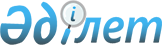 О внесении изменений и дополнений в некоторые законодательные акты Республики Казахстан по вопросам разграничения полномочий между уровнями государственного управленияЗакон Республики Казахстан от 29 сентября 2014 года № 239-V ЗРК.
      Примечание РЦПИ!

      Порядок введения в действие настоящего Закона см. ст. 3
      Статья 1. Внести изменения и дополнения в следующие законодательные акты Республики Казахстан:
      1. В Гражданский кодекс Республики Казахстан (Особенная часть) от 1 июля 1999 года (Ведомости Парламента Республики Казахстан, 1999 г., № 16-17, ст. 642; № 23, ст. 929; 2000 г., № 3-4, ст. 66; № 10, ст. 244; № 22, ст. 408; 2001 г., № 23, ст. 309; № 24, ст. 338; 2002 г., № 10, ст. 102; 2003 г., № 1-2, ст. 7; № 4, ст. 25; № 11, ст. 56; № 14, ст. 103; № 15, ст. 138, 139; 2004 г., № 3-4, ст. 16; № 5, ст. 25; № 6, ст. 42; № 16, ст. 91; № 23, ст. 142; 2005 г., № 21-22, ст. 87; № 23, ст. 104; 2006 г., № 4, ст. 24, 25; № 8, ст. 45; № 11, ст. 55; № 13, ст. 85; 2007 г., № 3, ст. 21; № 4, ст. 28; № 5-6, ст. 37; № 8, ст. 52; № 9, ст. 67; № 12, ст. 88; 2009 г., № 2-3, ст. 16; № 9-10, ст. 48; № 17, ст. 81; № 19, ст. 88; № 24, ст. 134; 2010 г., № 3-4, ст. 12; № 5, ст. 23; № 7, ст. 28; № 15, ст. 71; № 17-18, ст. 112; 2011 г., № 3, ст. 32; № 5, ст. 43; № 6, ст. 50, 53; № 16, ст. 129; № 24, ст. 196; 2012 г., № 2, ст. 13, 14, 15; № 8, ст. 64; № 10, ст. 77; № 12, ст. 85; № 13, ст. 91; № 14, ст. 92; № 20, ст. 121; № 21-22, ст. 124; 2013 г., № 4, ст. 21; № 10-11, ст. 56; № 15, ст. 82; 2014 г., № 1, ст. 9; № 4-5, ст. 24; № 11, ст. 61, 69; № 14, ст. 84):
      в пункте 1 статьи 740 слова "органами исполнительного производства" заменить словами "органами юстиции".
      2. В Гражданский процессуальный кодекс Республики Казахстан от 13 июля 1999 года (Ведомости Парламента Республики Казахстан, 1999 г., № 18, ст. 644; 2000 г., № 3-4, ст. 66; № 10, ст. 244; 2001 г., № 8, ст. 52; № 15-16, ст. 239; № 21-22, ст. 281; № 24, ст. 338; 2002 г., № 17, ст. 155; 2003 г., № 10, ст. 49; № 14, ст. 109; № 15, ст. 138; 2004 г., № 5, ст. 25; № 17, ст. 97; № 23, ст. 140; № 24, ст. 153; 2005 г., № 5, ст. 5; № 13, ст. 53; № 24, ст. 123; 2006 г., № 2, ст. 19; № 10, ст. 52; № 11, ст. 55; № 12, ст. 72; № 13, ст. 86; 2007 г., № 3, ст. 20; № 4, ст. 28; № 9, ст. 67; № 10, ст. 69; № 13, ст. 99; 2008 г., № 13-14, ст. 56; № 15-16, ст. 62; 2009 г., № 15-16, ст. 74; № 17, ст. 81; № 24, ст. 127, 130; 2010 г., № 1-2, ст. 4; № 3-4, ст. 12; № 7, ст. 28, 32; № 17-18, ст. 111; № 22, ст. 130; № 24, ст. 151; 2011 г., № 1, ст. 9; № 2, ст. 28; № 5, ст. 43; № 6, ст. 50; № 14, ст. 117; № 16, ст. 128, 129; № 23, ст. 179; 2012 г., № 2, ст. 14; № 6, ст. 43, 44; № 8, ст. 64; № 13, ст. 91; № 14, ст. 93; № 21-22, ст. 124; 2013 г., № 9, ст. 51; № 10-11, ст. 56; № 13, ст. 64; № 14, ст. 72, 74; № 15, ст. 76; 2014 г., № 1, ст. 6, 9; № 4-5, ст. 24; № 11, ст. 67; № 14, ст. 84; Закон Республики Казахстан от 4 июля 2014 года "О внесении изменений и дополнений в некоторые законодательные акты Республики Казахстан по вопросам совершенствования уголовно-процессуального законодательства", опубликованный в газетах "Егемен Қазақстан" и "Казахстанская правда" 10 июля 2014 г.; Закон Республики Казахстан от 5 июля 2014 года "О внесении изменений и дополнений в некоторые законодательные акты Республики Казахстан по вопросам законодательства об административных правонарушениях", опубликованный в газетах "Егемен Қазақстан" и "Казахстанская правда" 12 июля 2014 г.):
      1) в статье 236:
      часть вторую изложить в следующей редакции:
      "2. После вступления в законную силу решения суда выписывается исполнительный лист, который выдается взыскателю либо по его письменному заявлению направляется судом для исполнения в соответствующий орган юстиции по территориальности.
      В случаях конфискации имущества, взыскания в доход государства, а также взыскания ущерба, причиненного преступлением, взыскания алиментов, возмещения вреда, причиненного увечьем или иным повреждением здоровья, потерей кормильца, где стороной является государство, суд по своей инициативе направляет исполнительный документ для исполнения в соответствующий орган юстиции по территориальности.";
      абзацы первый и третий части шестой изложить в следующей редакции:
      "6. Органы юстиции в случае исполнения судебного решения должны в течение десяти рабочих дней уведомить об этом суд, вынесший решение, либо по истечении установленного процессуального срока исполнения предоставить письменную информацию о причинах неисполнения.";
      "В случае направления судом исполнительного документа в соответствующий орган юстиции по территориальности или если исполнительный документ выдан взыскателю до его уведомления об исполнении судебного решения, должник уведомляет взыскателя.";
      2) часть третью статьи 312-4 изложить в следующей редакции:
      "3. Копия вступившего в законную силу решения суда о проведении реструктуризации финансовой организации направляется специализированным финансовым судом финансовой организации, Национальному Банку Республики Казахстан и в территориальные органы юстиции.".
      3. В Кодекс Республики Казахстан об административных правонарушениях от 30 января 2001 года (Ведомости Парламента Республики Казахстан, 2001 г., № 5-6, ст. 24; № 17-18, ст. 241; № 21-22, ст. 281; 2002 г., № 4, ст. 33; № 17, ст. 155; 2003 г., № 1-2, ст. 3; № 4, ст. 25; № 5, ст. 30; № 11, ст. 56, 64, 68; № 14, ст. 109; № 15, ст. 122, 139; № 18, ст. 142; № 21-22, ст. 160; № 23, ст. 171; 2004 г., № 6, ст. 42; № 10, ст. 55; № 15, ст. 86; № 17, ст. 97; № 23, ст. 139, 140; № 24, ст. 153; 2005 г., № 5, ст. 5; № 7-8, ст. 19; № 9, ст. 26; № 13, ст. 53; № 14, ст. 58; № 17-18, ст. 72; № 21-22, ст. 86, 87; № 23, ст. 104; 2006 г., № 1, ст. 5; № 2, ст. 19, 20; № 3, ст. 22; № 5-6, ст. 31; № 8, ст. 45; № 10, ст. 52; № 11, ст. 55; № 12, ст. 72, 77; № 13, ст. 85, 86; № 15, ст. 92, 95; № 16, ст. 98, 102; № 23, ст. 141; 2007 г., № 1, ст. 4; № 2, ст. 16, 18; № 3, ст. 20, 23; № 4, ст. 28, 33; № 5-6, ст. 40; № 9, ст. 67; № 10, ст. 69; № 12, ст. 88; № 13, ст. 99; № 15, ст. 106; № 16, ст. 131; № 17, ст. 136, 139, 140; № 18, ст. 143, 144; № 19, ст. 146, 147; № 20, ст. 152; № 24, ст. 180; 2008 г., № 6-7, ст. 27; № 12, ст. 48, 51; № 13-14, ст. 54, 57, 58; № 15-16, ст. 62; № 20, ст. 88; № 21, ст. 97; № 23, ст. 114; № 24, ст. 126, 128, 129; 2009 г., № 2-3, ст. 7, 21; № 9-10, ст. 47, 48; № 13-14, ст. 62, 63; № 15-16, ст. 70, 72, 73, 74, 75, 76; № 17, ст. 79, 80, 82; № 18, ст. 84, 86; № 19, ст. 88; № 23, ст. 97, 115, 117; № 24, ст. 121, 122, 125, 129, 130, 133, 134; 2010 г., № 1-2, ст. 1, 4, 5; № 5, ст. 23; № 7, ст. 28, 32; № 8, ст. 41; № 9, ст. 44; № 11, ст. 58; № 13, ст. 67; № 15, ст. 71; № 17-18, ст. 112, 114; № 20-21, ст. 119; № 22, ст. 128, 130; № 24, ст. 146, 149; 2011 г., № 1, ст. 2, 3, 7, 9; № 2, ст. 19, 25, 26, 28; № 3, ст. 32; № 6, ст. 50; № 8, ст. 64; № 11, ст. 102; № 12, ст. 111; № 13, ст. 115, 116; № 14, ст. 117; № 16, ст. 128, 129; № 17, ст. 136; № 19, ст. 145; № 21, ст. 161; № 24, ст. 196; 2012 г., № 1, ст. 5; № 2, ст. 9, 11, 13, 14, 16; № 3, ст. 21, 22, 25, 26,  27; № 4, ст. 32; № 5, ст. 35, 36; № 8, ст. 64; № 10, ст. 77; № 12, ст. 84, 85; № 13, ст. 91; № 14, ст. 92, 93, 94; № 15, ст. 97; № 20, ст. 121; № 23-24, ст. 125; 2013 г., № 1, ст. 2, 3; № 2, ст. 10, 11, 13; № 4, ст. 21; № 7, ст. 36; № 8, ст. 50; № 9, ст. 51; № 10-11, ст. 54, 56; № 13, ст. 62, 63, 64; № 14, ст. 72, 74, 75; № 15, ст. 77, 78, 79, 81, 82; № 16, ст. 83; № 23-24, ст. 116; 2014 г., № 1, ст. 6, 9; № 2, ст. 10, 11; № 3, ст. 21; № 4-5, ст. 24; № 7, ст. 37; № 8, ст. 44, 46, 49; № 11, ст. 61, 65; № 14, ст. 86; Закон Республики Казахстан от 4 июля 2014 года "О внесении изменений и дополнений в некоторые законодательные акты Республики Казахстан по вопросам совершенствования уголовно-процессуального законодательства", опубликованный в газетах "Егемен Қазақстан" и "Казахстанская правда" 10 июля 2014 г.; Кодекс Республики Казахстан об административных правонарушениях от 5 июля 2014 года, опубликованный в газетах "Егемен Қазақстан" и "Казахстанская правда" 12 июля 2014 г.):
      1) в оглавлении:
      дополнить заголовком статьи 239-1 следующего содержания:
      "Статья 239-1. Нарушение законодательства Республики Казахстан об архитектурной, градостроительной и строительной деятельности";
      заголовок статьи 355 изложить в следующей редакции:
      "Статья 355. Невыполнение предписаний или злостное неповиновение законному распоряжению или требованию сотрудника органов прокуратуры, внутренних дел (полиции), национальной безопасности, Службы государственной охраны Республики Казахстан, финансовой и военной полиции, таможенного органа, Пограничной службы Комитета национальной безопасности Республики Казахстан, государственной фельдъегерской службы, уполномоченного органа в сфере гражданской защиты, уполномоченного органа в области промышленной безопасности";
      дополнить заголовком статьи 544-2 следующего содержания:
      "Статья 544-2. Уполномоченный орган в области промышленной безопасности";
      заголовок статьи 567-1 исключить;
      дополнить заголовком статьи 568-1 следующего содержания:
      "Статья 568-1. Уполномоченный государственный орган по делам архитектуры, градостроительства и строительства";
      2) абзац первый части первой статьи 221 изложить в следующей редакции:
      "1. Нарушение установленных правил по безопасному ведению работ в отраслях промышленности, горных и строительных работ либо на объектах, подконтрольных уполномоченному органу в области промышленной безопасности и другим государственным органам контроля и надзора, если это не повлекло по неосторожности причинение тяжкого или средней тяжести вреда здоровью человека, –";
      3) абзац первый части первой статьи 221-1 изложить в следующей редакции:
      "1. Выдача экспертных заключений, разработка декларации промышленной безопасности, содержащих неполную и (или) недостоверную информацию о их соответствии (несоответствии) требованиям промышленной безопасности, несоответствие подготовки, переподготовки специалистов, работников опасных производственных объектов требованиям промышленной безопасности или выдача экспертных заключений, разработка декларации безопасности плотин, содержащих неполную и (или) недостоверную информацию о их соответствии (несоответствии) требованиям, установленным водным законодательством Республики Казахстан, –";
      4) дополнить статьей 239-1 следующего содержания:
      "Статья 239-1. Нарушение законодательства Республики Казахстан об архитектурной, градостроительной и строительной деятельности
      1. Невыполнение или ненадлежащее выполнение местными исполнительными органами по делам архитектуры, градостроительства, строительства и государственного архитектурно-строительного контроля функций, возложенных на них законодательством Республики Казахстан, –
      влечет штраф на должностных лиц в размере двадцати месячных расчетных показателей.
      2. Действие, предусмотренное частью первой настоящей статьи, совершенное повторно в течение года после наложения административного взыскания, –
      влечет штраф на должностных лиц в размере сорока месячных расчетных показателей.";
      5) статью 294 дополнить частями третьей, четвертой, пятой и шестой следующего содержания:
      "3. Несвоевременное принятие решений местными исполнительными органами в соответствии с законодательством Республики Казахстан о защите растений, совершенное в виде:
      неорганизации работ по обезвреживанию пестицидов (ядохимикатов) по согласованию с уполномоченными государственными органами в области охраны окружающей среды и здравоохранения;
      нестроительства, несодержания и неподдержания в надлежащем состоянии специальных хранилищ (могильников);
      нелицензирования деятельности по производству (формуляции), реализации и применению пестицидов (ядохимикатов) аэрозольным и фумигационным способами, –
      влечет предупреждение на должностных лиц местных исполнительных органов.
      4. Невыполнение местными исполнительными органами возложенных на них законодательством Республики Казахстан о защите растений функций –
      влечет штраф на должностных лиц местных исполнительных органов в размере пятидесяти месячных расчетных показателей.
      5. Действие (бездействие), предусмотренное частью четвертой настоящей статьи, совершенное повторно в течение года после наложения административного взыскания, –
      влечет штраф на должностных лиц местных исполнительных органов в размере ста месячных расчетных показателей.
      6. Неисполнение либо ненадлежащее исполнение письменных предписаний уполномоченного органа и его территориальных подразделений об устранении выявленных нарушений законодательства Республики Казахстан о защите растений в установленные в предписании сроки –
      влечет штраф на должностных лиц местных исполнительных органов в размере пятнадцати месячных расчетных показателей.";
      6) статью 307 дополнить частями второй, третьей, четвертой и пятой следующего содержания:
      "2. Нарушение законодательства Республики Казахстан в области карантина растений местными исполнительными органами, совершенное в виде:
      несвоевременного принятия по представлению уполномоченного органа и его территориальных подразделений местными исполнительными органами решения об установлении карантинной зоны с введением карантинного режима или его отмене на соответствующих территориях;
      ненадлежащей и несвоевременной организации по проведению мероприятий по карантину растений на объектах государственного контроля и надзора в области карантина растений;
      ненадлежащего либо несвоевременного ведения учета распространения карантинных объектов и предоставления информации уполномоченному органу и заинтересованным лицам –
      влечет штраф на должностных лиц местных исполнительных органов в размере тридцати месячных расчетных показателей.
      3. Действие (бездействие), предусмотренное частью второй настоящей статьи, совершенное повторно в течение года после наложения административного взыскания, –
      влечет штраф на должностных лиц местных исполнительных органов в размере шестидесяти месячных расчетных показателей.
      4. Неисполнение либо ненадлежащее исполнение письменных предписаний уполномоченного органа и его территориальных подразделений об устранении выявленных нарушений законодательства Республики Казахстан в области карантина растений в установленные в предписании сроки –
      влечет штраф на должностных лиц местных исполнительных органов в размере тридцати месячных расчетных показателей.
      5. Действие (бездействие), предусмотренное частью четвертой настоящей статьи, совершенное повторно в течение года после наложения административного взыскания, –
      влечет штраф на должностных лиц местных исполнительных органов в размере шестидесяти месячных расчетных показателей.";
      7) части седьмую и восьмую статьи 310 изложить в следующей редакции:
      "7. Невыполнение местными исполнительными органами возложенных на них законодательством Республики Казахстан в области ветеринарии функций –
      влечет штраф на должностных лиц местных исполнительных органов в размере двадцати пяти месячных расчетных показателей.
      8. Действие (бездействие), предусмотренное частью седьмой настоящей статьи, совершенное повторно в течение года после наложения административного взыскания, –
      влечет штраф на должностных лиц местных исполнительных органов в размере пятидесяти месячных расчетных показателей.";
      8) часть первую статьи 310-1 дополнить подпунктом 12) следующего содержания:
      "12) ненадлежащего либо несвоевременного выполнения местными исполнительными органами возложенных на них законодательством Республики Казахстан о племенном животноводстве функций, –";
      9) статью 355 изложить в следующей редакции:
      "Статья 355. Невыполнение предписаний или злостное неповиновение законному распоряжению или требованию сотрудника органов прокуратуры, внутренних дел (полиции), национальной безопасности, Службы государственной охраны Республики Казахстан, финансовой и военной полиции, таможенного органа, Пограничной службы Комитета национальной безопасности Республики Казахстан, государственной фельдъегерской службы, уполномоченного органа в сфере гражданской защиты, уполномоченного органа в области промышленной безопасности
      1. Невыполнение предписаний и (или) других законных требований сотрудников органов прокуратуры, внутренних дел (полиции), национальной безопасности, Службы государственной охраны Республики Казахстан, финансовой и военной полиции, таможенного органа, Пограничной службы Комитета национальной безопасности Республики Казахстан, государственной фельдъегерской службы, уполномоченного органа в сфере гражданской защиты, уполномоченного органа в области промышленной безопасности при исполнении ими служебных обязанностей –
      влечет штраф на должностных лиц, индивидуальных предпринимателей в размере до пятидесяти, на юридических лиц, являющихся субъектами малого или среднего предпринимательства, – в размере от ста до двухсот, на юридических лиц, являющихся субъектами крупного предпринимательства, – в размере от двухсот до пятисот месячных расчетных показателей.
      2. Злостное неповиновение законному распоряжению или требованию, а равно оскорбление либо угроза совершения насильственных действий в отношении сотрудников органов прокуратуры, внутренних дел (полиции), национальной безопасности, Службы государственной охраны Республики Казахстан, финансовой и военной полиции, таможенного органа, Пограничной службы Комитета национальной безопасности Республики Казахстан, государственной фельдъегерской службы, уполномоченного органа в сфере гражданской защиты, уполномоченного органа в области промышленной безопасности при исполнении ими служебных обязанностей –
      влекут штраф в размере до пятидесяти месячных расчетных показателей или административный арест на срок до пятнадцати суток.";
      10) в статье 544-1:
      абзац третий части первой исключить;
      часть третью исключить;
      11) дополнить статьей 544-2 следующего содержания:
      "Статья 544-2. Уполномоченный орган в области промышленной безопасности
      1. Уполномоченный орган в области промышленной безопасности рассматривает дела об административных правонарушениях, предусмотренных статьями 89, 175 (частью второй) (в части правонарушений, совершенных владельцами объектов, деятельность которых связана с опасностью причинения вреда третьим лицам), 220,  221 (за исключением безопасности плотин), 221-1 (за исключением безопасности плотин), 270, 271, 272 (в части технической безопасности), 357-2 (частью первой) настоящего Кодекса.
      2. Рассматривать дела об административных правонарушениях в области промышленной безопасности и налагать административные взыскания от имени уполномоченного органа в области промышленной безопасности вправе:
      1) государственный инспектор области, города республиканского значения, столицы, района, города областного значения, района в городе по государственному надзору в области промышленной безопасности – штраф на физических лиц до десяти, на должностных лиц – до пятидесяти размеров месячного расчетного показателя;
      2) государственный инспектор Республики Казахстан по государственному надзору в области промышленной безопасности, главный государственный инспектор области, города республиканского значения, столицы по государственному надзору в области промышленной безопасности и его заместитель – штраф на физических лиц до двадцати, на должностных лиц, индивидуальных предпринимателей – до ста, на юридических лиц – до двухсот размеров месячного расчетного показателя;
      3) главный государственный инспектор Республики Казахстан по государственному надзору в области промышленной безопасности и его заместитель – штраф на физических лиц до пятидесяти, на должностных лиц – до ста, на юридических лиц – до пятисот размеров месячного расчетного показателя.";
      12) статью 563 изложить в следующей редакции:
      "Статья 563. Органы, осуществляющие государственный контроль за использованием и охраной земель
      1. Центральный уполномоченный орган по управлению земельными ресурсами рассматривает дела об административных правонарушениях, предусмотренных статьями 120, 256, 257, 258 настоящего Кодекса.
      Уполномоченный орган по контролю за использованием и охраной земель местных исполнительных органов области, города республиканского значения, столицы рассматривает дела об административных правонарушениях, предусмотренных статьями 118, 121, 250, 251, 252, 253, 254, 255, 256 настоящего Кодекса.
      2. Рассматривать дела об административных правонарушениях и налагать административные взыскания вправе:
      1) главный государственный инспектор по использованию и охране земель Республики Казахстан – штраф на физических лиц до семидесяти пяти, на должностных лиц, субъектов малого или среднего предпринимательства или некоммерческие организации – до ста пятидесяти, на субъектов крупного предпринимательства – до семисот размеров месячного расчетного показателя;
      2) главные государственные инспекторы по использованию и охране земель соответствующих административно-территориальных единиц – штраф на физических лиц до семидесяти пяти, на должностных лиц, субъектов малого или среднего предпринимательства или некоммерческие организации – до ста пятидесяти, на субъектов крупного предпринимательства – до семисот размеров месячного расчетного показателя;
      3) государственные инспекторы по использованию и охране земель – штраф на физических лиц до пятидесяти, на должностных лиц, субъектов малого или среднего предпринимательства или некоммерческие организации – до ста, на субъектов крупного предпринимательства – до трехсот размеров месячного расчетного показателя.";
      13) статью 563-2 изложить в следующей редакции:
      "Статья 563-2. Органы, осуществляющие государственный контроль в области геодезии и картографии
      1. Уполномоченный орган в области геодезии и картографии рассматривает дела об административных правонарушениях, предусмотренных статьями 121 (частью второй), 258-1 настоящего Кодекса.
      2. Рассматривать дела об административных правонарушениях и налагать административные взыскания вправе руководитель ведомства центрального уполномоченного органа в области геодезии и картографии и его заместители.";
      14) статью 567-1 исключить;
      15) дополнить статьей 568-1 следующего содержания:
      "Статья 568-1. Уполномоченный государственный орган по делам архитектуры, градостроительства и строительства
      1. Уполномоченный государственный орган по делам архитектуры, градостроительства и строительства рассматривает дела об административных правонарушениях, предусмотренных статьями 231, 236 и 239-1 настоящего Кодекса.
      2. Рассматривать дела об административных правонарушениях и налагать административные взыскания вправе руководитель ведомства центрального уполномоченного органа по делам архитектуры, градостроительства и строительства и его заместители.";
      16) статью 576-4 изложить в следующей редакции:
      "Статья 576-4. Местные исполнительные органы
      1. Местный исполнительный орган области рассматривает дела об административных правонарушениях, предусмотренных статьями 173 (частями второй и шестой) (в части правонарушений, совершенных обществами взаимного страхования в растениеводстве), 175 (частью второй) (в части правонарушений, совершенных производителями продукции растениеводства), 309-1 (частями пятой, шестой, девятой, десятой), 309-2 (частями первой – третьей), 309-4 (частями первой – седьмой), 310 (за исключением подпункта 2) (в части правонарушений, совершенных в организациях по производству ветеринарных препаратов и кормовых добавок), подпунктов 3) и 5) части первой, частей седьмой и восьмой), 311-2, 311-3, 357-2 (частью первой) настоящего Кодекса.
      2. Местный исполнительный орган города республиканского значения, столицы рассматривает дела об административных правонарушениях, предусмотренных статьями 173 (частями второй и шестой) (в части правонарушений, совершенных обществами взаимного страхования в растениеводстве), 175 (частью второй) (в части правонарушений, совершенных производителями продукции растениеводства), 309-1 (частями пятой, шестой, девятой), 309-2 (частями первой – третьей), 309-4 (частями первой – седьмой), 310 (за исключением подпункта 2) (в части правонарушений, совершенных в организациях по производству ветеринарных препаратов и кормовых добавок), подпунктов 3) и 5) части первой, частей седьмой и восьмой), 311-2, 311-3, 357-2 (частью первой) настоящего Кодекса.
      3. Рассматривать дела об административных правонарушениях и налагать административные взыскания вправе аким области, города республиканского значения, столицы и его заместители.
      4. Акимы городов районного значения, сел, поселков, сельских округов вправе рассматривать дела об административных правонарушениях и налагать административные взыскания за нарушения, предусмотренные статьями 165, 300, 310 (за исключением подпункта 2) (в части правонарушений, совершенных в организациях по производству ветеринарных препаратов и кормовых добавок), подпунктов 3) и 5) части первой, частей седьмой и восьмой), 311, 311-2, 311-3 и 387 настоящего Кодекса, совершенные на территории городов районного значения, сел, поселков, сельских округов.
      5. Рассматривать дела об административных правонарушениях и налагать административные взыскания за совершение правонарушений, предусмотренных статьей 310 настоящего Кодекса (за исключением подпункта 2) (в части правонарушений, совершенных в организациях по производству ветеринарных препаратов и кормовых добавок), подпунктов 3) и 5) части первой, частей седьмой и восьмой), вправе также должностные лица местных исполнительных органов:
      1) главный государственный ветеринарный врач области, города республиканского значения, столицы и его заместители;
      2) главный государственный ветеринарный врач района, города областного значения и его заместители.
      Должностными лицами местных исполнительных органов в пределах компетенции штраф может взиматься на месте в местах реализации за нарушение ветеринарных (ветеринарно-санитарных) правил при реализации животных, продукции и сырья животного происхождения.";
      17) в подпункте 1) части первой статьи 636:
      абзац третий изложить в следующей редакции:
      "уполномоченного органа в сфере гражданской защиты (статьи 314, 355, 356);
      уполномоченного органа в области промышленной безопасности (статьи 225-1 (по нарушениям в охранных зонах объектов систем газоснабжения), 226 (части третья – пятая), 228, 229, 231 (часть вторая), 233, 317-1 (по нарушениям требований безопасности к машинам и оборудованию, химической продукции в части пожаро- и взрывоопасности), 355, 356);";
      абзац тридцать восьмой изложить в следующей редакции:
      "уполномоченного органа, осуществляющего руководство в сферах естественных монополий и на регулируемых рынках (статьи 147-6 (часть 2-1), 3 56);";
      абзац сорок пятый изложить в следующей редакции:
      "уполномоченного органа в области нефти и газа (статьи 147-11 (части седьмая и девятая), 147-12, 356, 357-1, 357-2 (часть вторая);";
      дополнить абзацем шестьдесят третьим следующего содержания:
      "уполномоченного государственного органа по делам архитектуры, градостроительства и строительства (статья 356);".
      4. В Земельный кодекс Республики Казахстан от 20 июня 2003 года (Ведомости Парламента Республики Казахстан, 2003 г., № 13, ст. 99; 2005 г., № 9, ст. 26; 2006 г., № 1, ст. 5; № 3, ст. 22; № 11, ст. 55; № 12, ст. 79, 83; № 16, ст. 97; 2007 г., № 1, ст. 4; № 2, ст. 18; № 14, ст. 105; № 15, ст. 106, 109; № 16, ст. 129; № 17, ст. 139; № 18, ст. 143; № 20, ст. 152; № 24, ст. 180; 2008 г., № 6-7, ст. 27; № 15-16, ст. 64; № 21, ст. 95; № 23, ст. 114; 2009 г., № 2-3, ст. 18; № 13-14, ст. 62; № 15-16, ст. 76; № 17, ст. 79; № 18, ст. 84, 86; 2010 г., № 5, ст. 23; № 24, ст. 146; 2011 г., № 1, ст. 2; № 5, ст. 43; № 6, ст. 49, 50; № 11, ст. 102; № 12, ст. 111; № 13, ст. 114; № 15, ст. 120; 2012 г., № 1, ст. 5; № 2, ст. 9, 11; № 3, ст. 27; № 4, ст. 32; № 5, ст. 35; № 8, ст. 64; № 11, ст. 80; № 14, ст. 95; № 15, ст. 97; № 21-22, ст. 124; 2013 г., № 1, ст. 3; № 9, ст. 51; № 14, ст. 72, 75; № 15, ст. 77, 79, 81; 2014 г., № 2, ст. 10; № 8, ст. 44; № 11, ст. 63, 64; № 12, ст. 82; № 14, ст. 84):
      1) в оглавлении:
      заголовки статей 14 и 147 изложить в следующей редакции:
      "Статья 14. Компетенция центрального уполномоченного органа";
      "Статья 147. Функции органов, осуществляющих государственный контроль за использованием и охраной земель";
      2) статью 12 дополнить подпунктом 13-1) следующего содержания:
      "13-1) уполномоченный орган по контролю за использованием и охраной земель – структурное подразделение местных исполнительных органов области, города республиканского значения, столицы, осуществляющее государственный контроль за использованием и охраной земель (далее – уполномоченный орган по контролю за использованием и охраной земель);";
      3) в статье 13:
      подпункты 4) и 4-1) исключить;
      подпункт 6) изложить в следующей редакции:
      "6) утверждение порядка отнесения земель к особо охраняемым природным территориям и резервирования земель под эти территории;";
      подпункты 7), 7-1) и 7-2) исключить;
      4) в статье 14:
      заголовок изложить в следующей редакции:
      "Статья 14. Компетенция центрального уполномоченного органа";
      в пункте 1:
      подпункт 2-1) изложить в следующей редакции:
      "2-1) разработка и утверждение правил рационального использования земель сельскохозяйственного назначения по согласованию с уполномоченным государственным органом в области развития агропромышленного комплекса;";
      дополнить подпунктами 16-2), 16-3), 16-4) и 16-5) следующего содержания:
      "16-2) утверждение форм идентификационных документов на право собственности на земельный участок и на право землепользования;
      16-3) утверждение порядка ведения государственного земельного кадастра и мониторинга земель;
      16-4) утверждение правил предоставления земельных участков, занятых территориальными водами, для строительства искусственных сооружений;
      16-5) утверждение правил предоставления прав на земельные участки под индивидуальное жилищное строительство;";
      пункт 2 исключить;
      5) в статье 14-1:
      в пункте 1:
      подпункт 14-1) исключить;
      дополнить подпунктами 14-2), 14-3), 14-4), 14-5) и 14-6) следующего содержания:
      "14-2) осуществление государственного контроля за использованием и охраной земель;
      14-3) выдача обязательных для исполнения предписаний по устранению выявленных нарушений земельного законодательства;
      14-4) рассмотрение дел об административных правонарушениях в области земельного законодательства;
      14-5) подготовка и предъявление исков в суд по вопросам, указанным в подпункте 4) пункта 1 статьи 148 настоящего Кодекса;
      14-6) приостановление строительства, разработки месторождений полезных ископаемых, эксплуатации объектов, геологоразведочных и других работ, если они осуществляются с нарушением земельного законодательства, установленного режима использования земель, а также если эти работы ведутся по проектам, не прошедшим экспертизу или получившим отрицательное заключение;";
      в пункте 2:
      подпункт 20) исключить;
      дополнить подпунктами 21), 22), 23), 24) и 25) следующего содержания:
      "21) осуществление государственного контроля за использованием и охраной земель;
      22) выдача обязательных для исполнения предписаний по устранению выявленных нарушений земельного законодательства;
      23) рассмотрение дел об административных правонарушениях в области земельного законодательства;
      24) подготовка и предъявление исков в суд по вопросам, указанным в подпункте 4) пункта 1 статьи 148 настоящего Кодекса;
      25) приостановление строительства, разработки месторождений полезных ископаемых, эксплуатации объектов, геологоразведочных и других работ, если они осуществляются с нарушением земельного законодательства, установленного режима использования земель, а также если эти работы ведутся по проектам, не прошедшим экспертизу или получившим отрицательное заключение.";
      подпункт 18-1) пункта 3 изложить в следующей редакции:
      "18-1) выявление земель, неиспользуемых и используемых с нарушением законодательства Республики Казахстан;";
      дополнить пунктом 4 следующего содержания:
      "4. К компетенции уполномоченного органа по контролю за использованием и охраной земель относятся:
      1) осуществление государственного контроля за использованием и охраной земель;
      2) выдача обязательных для исполнения предписаний по устранению выявленных нарушений земельного законодательства;
      3) рассмотрение дел об административных правонарушениях в области земельного законодательства;
      4) подготовка и предъявление исков в суд по вопросам, указанным в подпункте 4) пункта 1 статьи 148 настоящего Кодекса;
      5) выявление и возврат в государственную собственность земель, не используемых либо используемых с нарушением законодательства Республики Казахстан;
      6) приостановление строительства, разработки месторождений полезных ископаемых, эксплуатации объектов, геологоразведочных и других работ, если они осуществляются с нарушением земельного законодательства, установленного режима использования земель, а также если эти работы ведутся по проектам, не прошедшим экспертизу или получившим отрицательное заключение.";
      6) пункт 6 статьи 48 изложить в следующей редакции:
      "6. Порядок организации и проведения торгов (конкурсов, аукционов) по продаже земельного участка или права аренды земельного участка, в том числе в электронном виде, определяется центральным уполномоченным органом.";
      7) подпункт 12) пункта 1 статьи 65 изложить в следующей редакции:
      "12) обеспечивать доступ к земельным участкам для проведения агрохимического обследования почв, осуществляемого в порядке, установленном центральным уполномоченным органом совместно с уполномоченным государственным органом в области развития агропромышленного комплекса.";
      8) пункты 3 и 4 статьи 106 изложить в следующей редакции:
      "3. Нормативы возмещения потерь сельскохозяйственного производства, вызванных изъятием сельскохозяйственных угодий для использования их в целях, не связанных с ведением сельского хозяйства, устанавливаются центральным уполномоченным органом.
      4. Потери возмещаются в полном объеме при изъятии сельскохозяйственных угодий во временное пользование с условием рекультивации нарушенных земель под несельскохозяйственные и нелесные угодья.
      В случае нанесения плодородного слоя почвы на малопродуктивные или непродуктивные угодья за счет средств юридического или физического лица, которому предоставляется земельный участок, потери возмещаются с зачетом сумм, затрачиваемых на восстановление угодий, в порядке, определяемом центральным уполномоченным органом.";
      9) пункт 2 статьи 122 дополнить частью пятой следующего содержания:
      "Перечень особо охраняемых природных территорий республиканского и международного значения утверждается центральным уполномоченным органом в области особо охраняемых природных территорий.";
      10) пункт 3 статьи 131 изложить в следующей редакции:
      "3. Нормативы возмещения потерь лесохозяйственного производства, вызванных изъятием лесных угодий для использования их в целях, не связанных с ведением лесного и сельского хозяйства, устанавливаются центральным уполномоченным органом в области развития агропромышленного комплекса.";
      11) пункт 1 статьи 145 изложить в следующей редакции:
      "1. Государственный контроль за использованием и охраной земель осуществляют центральный уполномоченный орган, уполномоченные органы по контролю за использованием и охраной земель, а также иные уполномоченные органы в пределах их компетенции.";
      12) часть третью пункта 2 статьи 146 изложить в следующей редакции:
      "Руководители уполномоченных органов по контролю за использованием и охраной земель являются главными государственными инспекторами по использованию и охране земель соответствующих административно-территориальных единиц.";
      13) статью 147 изложить в следующей редакции:
      "Статья 147. Функции органов, осуществляющих государственный контроль за использованием и охраной земель
      1. Центральный уполномоченный орган организует и проводит государственный контроль за:
      1) законностью принятых решений местных исполнительных органов в области земельного законодательства Республики Казахстан с применением к нарушителям предусмотренных законодательных мер;
      2) правильностью ведения государственного земельного кадастра и мониторинга земель.
      2. Уполномоченный орган по контролю за использованием и охраной земель организует и проводит государственный контроль за:
      1) соблюдением государственными органами, предприятиями, учреждениями, организациями и гражданами земельного законодательства Республики Казахстан установленного режима использования земельных участков в соответствии с их целевым назначением;
      2) недопущением самовольного занятия земельных участков;
      3) соблюдением прав собственников земельных участков и землепользователей;
      4) своевременным и правильным проведением собственниками земельных участков и землепользователями комплекса организационно-хозяйственных, агротехнических, лесомелиоративных и гидротехнических противоэрозионных мероприятий по восстановлению и сохранению плодородия почв;
      5) своевременным представлением в государственные органы собственниками земельных участков и землепользователями сведений о наличии, состоянии и использовании земель;
      6) проектированием, размещением и строительством жилых и производственных объектов, оказывающих влияние на состояние земель;
      7) своевременным и качественным выполнением мероприятий по улучшению земель, предотвращению и ликвидации последствий эрозии почвы, засоления, заболачивания, подтопления, опустынивания, иссушения, переуплотнения, захламления, загрязнения и других процессов, вызывающих деградацию земель;
      8) соблюдением установленных сроков рассмотрения заявлений (ходатайств) граждан о предоставлении им земельных участков;
      9) сохранностью межевых знаков;
      10) своевременным возвратом земель, предоставленных местными исполнительными органами во временное землепользование;
      11) рекультивацией нарушенных земель;
      12) снятием, сохранением и использованием плодородного слоя почвы при проведении работ, связанных с нарушением земель;
      13) осуществлением проектов землеустройства и других проектов по использованию и охране земель.
      3. В функции органов, осуществляющих государственный контроль, входят и иные вопросы, предусмотренные законодательством Республики Казахстан.";
      14) часть третью пункта 3 статьи 152 изложить в следующей редакции:
      "Цены на товары (работы, услуги), производимые и (или) реализуемые субъектом государственной монополии, устанавливаются центральным уполномоченным органом по согласованию с антимонопольным органом.";
      15) пункт 4 статьи 155 изложить в следующей редакции:
      "4. Перечень кодов, присваиваемых областям, городу республиканского значения, районам и городам областного (районного) значения для целей формирования кадастровых номеров земельных участков, устанавливается центральным уполномоченным органом.";
      16) пункт 3 статьи 161 изложить в следующей редакции:
      "3. Порядок ведения мониторинга земель и пользования его данными определяется центральным уполномоченным органом.".
      5. В Лесной кодекс Республики Казахстан от 8 июля 2003 года (Ведомости Парламента Республики Казахстан, 2003 г., № 16, ст. 140; 2004 г., № 23, ст. 142; 2006 г., № 3, ст. 22; № 16, ст. 97; 2007 г., № 1, ст. 4; № 2, ст. 18; № 3, ст. 20; 2008 г., № 23, ст. 114; 2009 г., № 18, ст. 84; 2010 г., № 5, ст. 23; 2011 г., № 1, ст. 2, 3; № 11, ст. 102; 2012 г., № 2, ст. 14; № 3, ст. 27; № 14, ст. 92, 95; № 15, ст. 97; 2013 г., № 9, ст. 51; № 14, ст. 75; 2014 г., № 7, ст. 37; № 10, ст. 52):
      1) подпункты 6), 7), 8), 12), 13), 15), 16), 17), 17-1), 17-2), 17-4), 17-5), 17-6), 17-7), 17-8), 17-9), 17-10), 17-11), 17-12), 17-13), 17-14), 17-15), 17-16), 17-17), 17-18) и 17-19) статьи 12 исключить;
      2) в статье 13:
      в пункте 1:
      подпункты 8), 12), 18-12), 18-13), 18-14), 18-16), 18-18), 18-20), 18-21), 18-23), 18-24), 18-25), 18-26), 18-28), 18-29), 18-30), 18-31), 18-32), 18-33), 18-34), 18-35), 18-36), 18-37) и 18-38) изложить в следующей редакции:
      "8) разрабатывает и утверждает правила ведения государственного учета лесного фонда, государственного лесного кадастра, государственного мониторинга лесов и лесоустройства на территории государственного лесного фонда и обеспечивает их ведение;";
      "12) приостанавливает, ограничивает, прекращает право лесопользования на участках государственного лесного фонда, а также работы, представляющие опасность для состояния и воспроизводства лесов, находящихся в его ведении, в соответствии с законодательством Республики Казахстан;";
      "18-12) разрабатывает и утверждает правила предоставления лесопользователям участков под объекты строительства на землях государственного лесного фонда, где лесные ресурсы предоставлены в долгосрочное лесопользование для оздоровительных, рекреационных, историко-культурных, туристских и спортивных целей; нужд охотничьего хозяйства; побочного лесного пользования и выдачи разрешения на использование этих участков под строительство таких объектов;
      18-13) предоставляет лесопользователям участки под объекты строительства на землях государственного лесного фонда, находящихся в его ведении, где лесные ресурсы предоставлены в долгосрочное лесопользование для оздоровительных, рекреационных, историко-культурных, туристских и спортивных целей; нужд охотничьего хозяйства; побочного лесного пользования, и выдает разрешение на использование этих участков под строительство таких объектов;
      18-14) разрабатывает и утверждает перечень дериватов;";
      "18-16) разрабатывает и утверждает по согласованию с центральным уполномоченным органом по бюджетному планированию натуральные нормы обеспечения форменной одеждой со знаками различия (без погон) должностных лиц государственной лесной инспекции и государственной лесной охраны Республики Казахстан;";
      "18-18) разрабатывает и утверждает правила заготовки, переработки, хранения и использования лесных семян и контроля за их качеством;";
      "18-20) разрабатывает и утверждает правила отпуска древесины на корню и рубок леса на участках государственного лесного фонда;
      18-21) разрабатывает и утверждает правила установления ширины запретных полос лесов по берегам рек, озер, водохранилищ, каналов и других водных объектов;";
      "18-23) разрабатывает и утверждает нормы и нормативы по охране, защите, пользованию лесным фондом, воспроизводству лесов и лесоразведению на участках государственного лесного фонда;
      18-24) разрабатывает и утверждает правила заготовки живицы, древесных соков, второстепенных древесных ресурсов, побочного пользования лесом на территории государственного лесного фонда;
      18-25) разрабатывает и утверждает правила воспроизводства лесов и лесоразведения;
      18-26) разрабатывает и утверждает правила пользования участками государственного лесного фонда для выращивания посадочного материала и плантационных насаждений специального назначения;";
      "18-28) разрабатывает и утверждает формы лесорубочного билета и лесного билета, правила их учета, хранения, заполнения и выдачи;
      18-29) разрабатывает и утверждает правила проведения освидетельствования мест рубок на участках государственного лесного фонда;
      18-30) разрабатывает и утверждает правила применения клейм в государственном лесном фонде;
      18-31) разрабатывает и утверждает правила учета, определения и возмещения ущерба, причиняемого пожарами на территории лесного фонда;
      18-32) разрабатывает и утверждает правила учета и определения ущерба, причиненного незаконными порубками на территории лесного фонда;
      18-33) разрабатывает и утверждает по согласованию с центральным уполномоченным органом по бюджетному планированию нормы положенности средств пожаротушения в местах проведения лесопользователями оздоровительных, рекреационных, историко-культурных, туристских, спортивных и других мероприятий на территории государственного лесного фонда;
      18-34) разрабатывает и утверждает правила государственной регистрации договора долгосрочного лесопользования на участках государственного лесного фонда;
      18-35) разрабатывает и утверждает правила возмещения расходов на закладку и выращивание плантаций быстрорастущих древесных и кустарниковых пород, создание и развитие частных лесных питомников;
      18-36) разрабатывает и утверждает положение о лесной пожарной станции государственного лесовладельца;
      18-37) разрабатывает и утверждает правила по осуществлению государственного контроля и надзора в области охраны, защиты, пользования лесным фондом, воспроизводства лесов и лесоразведения должностными лицами государственной лесной инспекции Республики Казахстан;
      18-38) разрабатывает и утверждает положение о государственной лесной охране;";
      дополнить подпунктами 18-39), 18-40), 18-41), 18-42), 18-43) и 18-44) следующего содержания:
      "18-39) определяет требования к планам противопожарных мероприятий, разрабатываемым лесопользователями при долгосрочном лесопользовании;
      18-40) осуществляет государственный контроль за местными исполнительными органами областей, городов республиканского значения, столицы, ведающими лесным хозяйством и особо охраняемыми природными территориями;
      18-41) разрабатывает и утверждает Правила отвода и таксации лесосек на участках государственного лесного фонда;
      18-42) утверждает правила предоставления лесопользователям участков под объекты строительства на землях государственного лесного фонда, где лесные ресурсы предоставлены в долгосрочное лесопользование для оздоровительных, рекреационных, историко-культурных, туристских и спортивных целей; нужд охотничьего хозяйства; побочного лесного пользования и выдачи разрешения на использование этих участков под строительство таких объектов;
      18-43) принимает решение о запрещении рубок леса на участках государственного лесного фонда при возникновении угрозы деградации или гибели лесов;
      18-44) разрабатывает и утверждает порядок перевода из категории земель лесного фонда в земли других категорий для целей, не связанных с ведением лесного хозяйства;";
      подпункт 12) пункта 2 исключить;
      3) статью 15 дополнить подпунктами 15-1), 15-2) и 15-3) следующего содержания:
      "15-1) приостанавливают, ограничивают, прекращают право лесопользования на участках государственного лесного фонда, а также работы, представляющие опасность для состояния и воспроизводства лесов, в соответствии с законодательством Республики Казахстан в лесах, находящихся в их функциональном ведении;
      15-2) предоставляют лесопользователям участки под объекты строительства на землях государственного лесного фонда, находящихся в их ведении, где лесные ресурсы предоставлены в долгосрочное лесопользование для оздоровительных, рекреационных, историко-культурных, туристских и спортивных целей; нужд охотничьего хозяйства; побочного лесного пользования, и выдают разрешения на использование этих участков под строительство таких объектов;
      15-3) осуществляют государственную регистрацию договора долгосрочного лесопользования на участках государственного лесного фонда;";
      4) абзац второй подпункта 3-2) пункта 1 статьи 21 изложить в следующей редакции:
      "о привлечении виновных лиц к административной ответственности в случае нарушения лесного законодательства Республики Казахстан;";
      5) подпункты 6-1), 6-2), 6-3), 8) и 10) статьи 26 изложить в следующей редакции:
      "6-1) проводить ревизию лесных обходов в соответствии с правилами, утвержденными уполномоченным органом;
      6-2) проводить освидетельствование мест рубок на участках государственного лесного фонда в порядке, утвержденном уполномоченным органом;
      6-3) осуществлять клеймение деревьев, хлыстов, сортиментов и пней в соответствии с правилами применения клейм в государственном лесном фонде, утвержденными уполномоченным органом;";
      "8) соблюдать правила заготовки, переработки, хранения и использования лесных семян и контроля за их качеством, утвержденные уполномоченным органом;";
      "10) создавать лесные пожарные станции в соответствии с лесоустроительным проектом и (или) проектом противопожарного устройства лесов и обеспечивать их деятельность в соответствии с положением о лесной пожарной станции государственного лесовладельца, утвержденным уполномоченным органом;";
      6) пункт 1 статьи 33 изложить в следующей редакции:
      "1. Договор долгосрочного лесопользования на участках государственного лесного фонда заключается в письменной форме и подлежит государственной регистрации в соответствии с правилами, утвержденными уполномоченным органом.";
      7) статью 35 изложить в следующей редакции:
      "Статья 35. Порядок проведения тендеров по предоставлению лесных ресурсов на участках государственного лесного фонда в долгосрочное лесопользование
      Порядок проведения тендеров по предоставлению лесных ресурсов на участках государственного лесного фонда в долгосрочное лесопользование устанавливается уполномоченным органом.";
      8) пункт 9 статьи 36 изложить в следующей редакции:
      "9. Форма лесорубочного билета и лесного билета, порядок их учета, хранения, заполнения и выдачи устанавливаются уполномоченным органом.";
      9) подпункт 7) статьи 38 изложить в следующей редакции:
      "7) иметь в местах проведения ими на территории государственного лесного фонда оздоровительных, рекреационных, историко-культурных, туристских, спортивных и других мероприятий и работ средства пожаротушения в соответствии с нормами, утвержденными уполномоченным органом;";
      10) подпункт 3) статьи 41 изложить в следующей редакции:
      "3) прекращения действия лесорубочного билета, лесного билета в порядке, установленном уполномоченным органом;";
      11) пункт 2 статьи 51 изложить в следующей редакции:
      "2. При переводе земель государственного лесного фонда в земли других категорий для целей, не связанных с ведением лесного хозяйства, и (или) изъятии земель государственного лесного фонда для государственных нужд физические и юридические лица, в интересах которых осуществляются указанные перевод и (или) изъятие, возмещают потери и убытки лесохозяйственного производства в порядке, установленном уполномоченным органом.";
      12) часть вторую пункта 2 статьи 55 изложить в следующей редакции:
      "Цены на товары (работы, услуги), производимые и (или) реализуемые субъектом государственной монополии, устанавливаются уполномоченным органом по согласованию с антимонопольным органом.";
      13) пункт 1 статьи 56 изложить в следующей редакции:
      "1. Лесоустройство выполняется по единой системе в соответствии с правилами, а также инструкцией ведения лесоустройства на территории государственного лесного фонда, утвержденными уполномоченным органом.";
      14) пункт 2 статьи 58 изложить в следующей редакции:
      "2. Информация о лесном фонде является государственной собственностью, порядок и условия ее использования физическими и юридическими лицами определяются уполномоченным органом в соответствии с международными договорами, ратифицированными Республикой Казахстан.";
      15) пункт 3 статьи 59 изложить в следующей редакции:
      "3. Государственный учет лесного фонда ведется государственной лесоустроительной организацией в соответствии с правилами, утвержденными уполномоченным органом.";
      16) пункт 1-1 статьи 60 изложить в следующей редакции:
      "1-1. Государственный лесной кадастр ведется государственной лесоустроительной организацией в соответствии с правилами, утвержденными уполномоченным органом.";
      17) часть вторую статьи 61 изложить в следующей редакции:
      "Государственный мониторинг лесов ведется государственной лесоустроительной организацией в соответствии с правилами, утвержденными уполномоченным органом.";
      18) пункт 2 статьи 63 изложить в следующей редакции:
      "2. Мероприятия по охране лесов от пожаров регламентируются правилами пожарной безопасности в лесах, утвержденными уполномоченным органом.";
      19) пункт 1 статьи 65 изложить в следующей редакции:
      "1. Авиационные работы по охране и защите лесного фонда осуществляются организациями, специализирующимися в области проведения авиационных работ по охране и защите лесного фонда, в соответствии с правилами, утвержденными уполномоченным органом.";
      20) пункт 3 статьи 67 изложить в следующей редакции:
      "3. Мероприятия по защите государственного лесного фонда от вредителей и болезней леса регламентируются санитарными правилами в лесах, утвержденными уполномоченным органом.";
      21) пункт 7 статьи 69 изложить в следующей редакции:
      "7. Деятельность государственной лесной охраны определяется Положением о государственной лесной охране, утвержденным уполномоченным органом.";
      22) пункт 3 статьи 73 изложить в следующей редакции:
      "3. Порядок проведения мероприятий на участках государственного лесного фонда по воспроизводству лесов и лесоразведению и контролю за их качеством устанавливается уполномоченным органом.";
      23) пункт 3 статьи 77 изложить в следующей редакции:
      "3. Аттестация и учет объектов селекционно-семеноводческого назначения на участках государственного лесного фонда осуществляются организациями, специализирующимися в этой области, в порядке, установленном уполномоченным органом.";
      24) пункт 3-1 статьи 78 изложить следующей редакции:
      "3-1. Аттестация и учет объектов селекционно-генетического назначения на участках государственного лесного фонда осуществляются организациями, специализирующимися в этой области, в порядке, установленном уполномоченным органом.";
      25) пункт 2 статьи 79 изложить в следующей редакции:
      "2. Использование, перемещение семян и посадочного материала для воспроизводства лесов и лесоразведения осуществляются в порядке, установленном уполномоченным органом.";
      26) пункт 4 статьи 88 изложить в следующей редакции:
      "4. Особенности использования лесных ресурсов и участков государственного лесного фонда при осуществлении определенных видов лесопользования определяются актами уполномоченного органа в соответствии с настоящим Кодексом.";
      27) пункт 3 статьи 96 изложить в следующей редакции:
      "3. Правила заготовки живицы и древесных соков, а также зона возможной подсочки древостоев на участках государственного лесного фонда утверждаются уполномоченным органом.";
      28) статью 98 изложить в следующей редакции:
      "Статья 98. Условия осуществления побочных лесных пользований на участках государственного лесного фонда
      Заготовка и сбор дикорастущих плодов, орехов, грибов, ягод, лекарственных растений и технического сырья, мараловодство, звероводство, размещение ульев и пасек, огородничество, бахчеводство и выращивание иных сельскохозяйственных культур на участках государственного лесного фонда должны осуществляться без причинения вреда лесу в порядке, определенном правилами побочных лесных пользований в Республике Казахстан, утвержденными уполномоченным органом.";
      29) пункт 4 статьи 99 изложить в следующей редакции:
      "4. Правила сенокошения и пастьбы скота на участках государственного лесного фонда утверждаются уполномоченным органом.";
      30) пункт 5 статьи 100 изложить в следующей редакции:
      "5. Порядок пользования животным миром на участках государственного лесного фонда, в том числе для нужд охотничьего хозяйства, определяется уполномоченным органом.";
      31) пункт 2 статьи 101 изложить в следующей редакции:
      "2. Порядок пользования участками государственного лесного фонда для научно-исследовательских целей устанавливается уполномоченным органом.";
      32) пункт 3 статьи 102 изложить в следующей редакции:
      "3. Порядок пользования участками государственного лесного фонда для оздоровительных, рекреационных, историко-культурных, туристских и спортивных целей устанавливается уполномоченным органом.";
      33) подпункт 2) статьи 104 изложить в следующей редакции:
      "2) финансирование ведения лесного хозяйства в государственном лесном фонде в соответствии с нормами и нормативами, утвержденными уполномоченным органом по согласованию с центральным уполномоченным органом по бюджетному планированию;";
      34) подпункт 19) пункта 1 статьи 113 изложить в следующей редакции:
      "19) нарушение порядка, утвержденного уполномоченным органом, отвода и таксации лесосек на участках государственного лесного фонда;".
      6. В Водный кодекс Республики Казахстан от 9 июля 2003 года (Ведомости Парламента Республики Казахстан, 2003 г., № 17, ст. 141; 2004 г., № 23, ст. 142; 2006 г., № 1, ст. 5; № 3, ст. 22; № 15, ст. 95; 2007 г., № 1, ст. 4; № 2, ст. 18; № 19, ст. 147; № 24, ст. 180; 2008 г., № 6-7, ст. 27; № 23, ст. 114; № 24, ст. 129; 2009 г., № 2-3, ст. 15; № 15-16, ст. 76; № 18, ст. 84; 2010 г., № 1-2, ст. 5; № 5, ст. 23; № 24, ст. 146; 2011 г., № 1, ст. 2, 7; № 5, ст. 43; № 6, ст. 50; № 11, ст. 102; № 16, ст. 129; 2012 г., № 3, ст. 27; № 14, ст. 92; № 15, ст. 97; № 21-22, ст. 124; 2013 г., № 9, ст. 51; № 14, ст. 72, 75; № 15, ст. 79, 82; № 16, ст. 83; 2014 г., № 1, ст. 4; № 2, ст. 10; № 7, ст. 37; № 10, ст. 52):
      1) оглавление дополнить заголовком статьи 39-1 следующего содержания:
      "Статья 39-1. Компетенция местных исполнительных органов районов, города областного значения в области использования и охраны водного фонда, водоснабжения и водоотведения";
      2) пункт 4 статьи 17 изложить в следующей редакции:
      "4. Водные объекты для совместного пользования предоставляются местными исполнительными органами области, города республиканского значения, столицы, района, города областного значения в порядке, установленном уполномоченным органом.";
      3) подпункты 1-1), 1-2), 3), 4), 5), 6), 7), 8), 8-1), 9), 12-1), 14), 15-1), 16), 17), 18), 19) и 20) статьи 36 исключить;
      4) в статье 37:
      в пункте 1:
      подпункты 3-1) и 5) изложить в следующей редакции:
      "3-1) разрабатывает и утверждает критерии безопасности водохозяйственных систем и сооружений;";
      "5) разрабатывает и утверждает типовые правила общего водопользования;";
      дополнить подпунктами 7-2), 7-3), 7-4), 7-5), 7-6), 7-7), 7-8), 7-9) и 7-10) следующего содержания:
      "7-2) определяет порядок предоставления в аренду и доверительное управление водохозяйственных сооружений;
      7-3) определяет порядок обеспечения безопасности водохозяйственных систем и сооружений;
      7-4) определяет порядок предоставления водных объектов в обособленное или совместное пользование на конкурсной основе;
      7-5) разрабатывает и утверждает порядок согласования, размещения и ввода в эксплуатацию предприятий и других сооружений, влияющих на состояние вод, а также условия производства строительных и других работ на водных объектах, водоохранных зонах и полосах;
      7-6) разрабатывает и утверждает правила плавания и производства хозяйственных, исследовательских, изыскательских и промысловых работ в территориальных водах (море);
      7-7) разрабатывает и утверждает правила эксплуатации водохозяйственных сооружений, расположенных непосредственно на водных объектах;
      7-8) разрабатывает и утверждает правила первичного учета вод;
      7-9) разрабатывает и утверждает перечень особо важных групповых и локальных систем водоснабжения, являющихся безальтернативными источниками водоснабжения;
      7-10) определяет порядок разработки и утверждения генеральных и бассейновых схем комплексного использования и охраны водных ресурсов и водохозяйственных балансов;";
      подпункты 11) и 22) изложить в следующей редакции:
      "11) определяет порядок ведения государственного учета вод и их использования, государственного водного кадастра и государственного мониторинга водных объектов, осуществляет государственный учет вод и их использования, ведение государственного водного кадастра и государственного мониторинга водных объектов;";
      "22) разрабатывает и утверждает правила установления водоохранных зон и полос;";
      подпункт 25) исключить;
      5) в статье 37-1:
      подпункты 5), 6), 7), 8) и 8-1) изложить в следующей редакции:
      "5) разрабатывает и утверждает правила пользования системами водоснабжения и водоотведения населенных пунктов;
      6) разрабатывает и утверждает правила приема сточных вод в системы водоотведения населенных пунктов;
      7) разрабатывает и утверждает правила технической эксплуатации систем водоснабжения и водоотведения населенных пунктов;
      8) разрабатывает и утверждает типовые правила расчета норм потребления коммунальных услуг по водоснабжению и водоотведению для потребителей, не имеющих приборов учета;
      8-1) разрабатывает и утверждает порядок субсидирования стоимости услуг по подаче питьевой воды из особо важных групповых и локальных систем водоснабжения, являющихся безальтернативными источниками питьевого водоснабжения;";
      дополнить подпунктом 8-2) следующего содержания:
      "8-2) разрабатывает и утверждает порядок предоставления в аренду и доверительное управление водохозяйственных сооружений, обеспечивающих водоснабжение городов и сельских населенных пунктов;";
      6) дополнить статьей 39-1 следующего содержания:
      "Статья 39-1. Компетенция местных исполнительных органов районов, города областного значения в области использования и охраны водного фонда, водоснабжения и водоотведения
      Местные исполнительные органы района, города областного значения предоставляют водные объекты, расположенные в пределах территории района, города областного значения, в обособленное или совместное пользование на конкурсной основе в порядке, определяемом уполномоченным органом.";
      7) пункт 2 статьи 45 изложить в следующей редакции:
      "2. Водохозяйственные балансы для бассейнов основных рек и в целом по республике разрабатываются в порядке, установленном уполномоченным органом.";
      8) пункт 4 статьи 46 изложить в следующей редакции:
      "4. Схемы комплексного использования и охраны водных ресурсов разрабатываются в порядке, установленном уполномоченным органом, и финансируются за счет бюджетных средств.";
      9) пункт 3 статьи 83 изложить в следующей редакции:
      "3. Требования нормативно-технического, санитарно-эпидемиологического и метрологического обеспечения контроля и учета вод разрабатываются, согласовываются и утверждаются в порядке, установленном уполномоченным органом.";
      10) пункт 3 статьи 84 изложить в следующей редакции:
      "3. Порядок разработки и утверждения нормативов предельно допустимых вредных воздействий на водные объекты устанавливается уполномоченным органом.";
      11) пункт 3 статьи 85 изложить в следующей редакции:
      "3. Питьевая вода, предназначенная для реализации потребителям в расфасованном виде (в бутылях или других емкостях), индивидуальные бытовые и групповые технические средства очистки и обеззараживания воды, а также используемые в системах питьевого водоснабжения материалы, реагенты, технологические процессы, оборудование и иные средства подлежат обязательной сертификации в соответствии с перечнем, установленным уполномоченным органом в области технического регулирования.";
      12) пункт 4 статьи 90 изложить в следующей редакции:
      "4. Отнесение водного объекта к источникам питьевого водоснабжения осуществляется с учетом его надежности и возможности организации зон санитарной охраны в порядке, установленном уполномоченным органом.";
      13) пункт 2 статьи 93 изложить в следующей редакции:
      "2. Перечень водных объектов оздоровительного назначения по представлению уполномоченных органов в области здравоохранения, охраны окружающей среды, по изучению и использованию недр утверждается:
      1) республиканского значения – уполномоченным органом;
      2) местного значения – местными исполнительными органами областей, городов республиканского значения, столицы.";
      14) пункт 3 статьи 105 изложить в следующей редакции:
      "3. Порядок отнесения водных объектов к категории судоходных, утверждение перечня судоходных водных путей, используемых для судоходства, взлета (посадки) воздушных судов, и правил их эксплуатации осуществляются уполномоченным органом.";
      15) пункт 5 статьи 116 изложить в следующей редакции:
      "5. Правила установления водоохранных зон и полос утверждаются уполномоченным органом.";
      16) подпункт 5) пункта 1 статьи 135 изложить в следующей редакции:
      "5) субсидирование стоимости услуг по подаче питьевой воды из особо важных групповых и локальных систем водоснабжения, являющихся безальтернативными источниками питьевого водоснабжения, по перечню, утверждаемому уполномоченным органом;".
      7. В Экологический кодекс Республики Казахстан от 9 января 2007 года (Ведомости Парламента Республики Казахстан, 2007 г., № 1, ст. 1; № 20, ст. 152; 2008 г., № 21, ст. 97; № 23, ст. 114; 2009 г., № 11-12, ст. 55; № 18, ст. 84; № 23, ст. 100; 2010 г., № 1-2, ст. 5; № 5, ст. 23; № 24, ст. 146; 2011 г., № 1, ст. 2, 3, 7; № 5, ст. 43; № 11, ст. 102; № 12, ст. 111; № 16, ст. 129; № 21, ст. 161; 2012 г., № 3, ст. 27; № 8, ст. 64; № 14, ст. 92, 95; № 15, ст. 97; № 21-22, ст. 124; 2013 г., № 9, ст. 51; № 12, ст. 57; № 14, ст. 72, 75; 2014 г., № 1, ст. 4; № 2, ст. 10; № 7, ст. 37; № 10, ст. 52; № 12, ст. 82; № 14, ст. 84):
      1) в статье 16:
      подпункт 6) исключить;
      подпункты 7), 8) и 9) изложить в следующей редакции:
      "7) утверждает:
      Национальный план распределения квот на выбросы парниковых газов;
      правила экономической оценки ущерба от загрязнения окружающей среды;
      8) определяет перечень объектов охраны окружающей среды, имеющих особое экологическое, научное и культурное значение;
      9) устанавливает:
      границы государственной заповедной зоны в северной части Каспийского моря;
      порядок ввоза, вывоза и транзита отходов;
      порядок формирования резерва установленного количества и резерва объема квот Национального плана распределения квот на выбросы парниковых газов;
      порядок рассмотрения, одобрения и реализации проектов, направленных на сокращение выбросов и поглощение парниковых газов;";
      2) в статье 17:
      подпункты 1-3) и 1-6) исключить;
      подпункт 1-7) изложить в следующей редакции:
      "1-7) разрабатывает и утверждает типовые правила расчета норм образования и накопления коммунальных отходов;";
      подпункт 29) дополнить абзацами двадцать вторым – тридцать вторым следующего содержания:
      "перечни наилучших доступных технологий;
      перечень загрязняющих веществ и видов отходов, для которых устанавливаются нормативы эмиссий;
      порядок торговли квотами и обязательствами на сокращение эмиссии в окружающую среду;
      квалификационные требования к лицензируемому виду деятельности в области охраны окружающей среды;
      технические регламенты в области охраны окружающей среды;
      порядок ведения государственного реестра участков загрязнения;
      порядок мониторинга и контроля инвентаризации парниковых газов;
      порядок реализации проектных механизмов в сфере регулирования выбросов и поглощений парниковых газов;
      правила разработки программы управления отходами;
      правила организации и проведения производственного экологического мониторинга при проведении нефтяных операций в казахстанском секторе Каспийского моря;
      правила организации и проведения фоновых экологических исследований при проведении нефтяных операций в казахстанском секторе Каспийского моря;";
      подпункт 30) дополнить абзацами шестым – пятнадцатым следующего содержания:
      "порядок определения целевых показателей качества окружающей среды;
      порядок выдачи комплексных экологических разрешений и перечень типов промышленных объектов, для которых возможно получение комплексных экологических разрешений вместо разрешений на эмиссии в окружающую среду;
      порядок выдачи разрешений на производство работ с использованием озоноразрушающих веществ, ремонт, монтаж, обслуживание оборудования, содержащего озоноразрушающие вещества;
      порядок учета потребления озоноразрушающих веществ;
      критерии оценки экологической обстановки территорий;
      экологические критерии оценки земель;
      перечень парниковых газов, являющихся объектами государственного регулирования;
      порядок создания и обращения частей установленного количества, единиц сокращения выбросов, единиц сертифицированного сокращения выбросов, единиц поглощения парниковых газов и других производных, предусмотренных международными договорами Республики Казахстан;
      порядок выдачи квот на выбросы парниковых газов;
      порядок реализации экологических (зеленых) инвестиций;";
      дополнить подпунктами 38-7) и 38-8) следующего содержания:
      "38-7) определяет в пределах своей компетенции порядок ведения государственного учета, государственных кадастров и государственного мониторинга природных ресурсов;
      38-8) определяет:
      перечень экологически опасных видов хозяйственной и иной деятельности;
      порядок проведения открытых конкурсов проектов в области охраны окружающей среды;
      порядок управления бесхозяйными опасными отходами, признанными решением суда поступившими в республиканскую собственность;
      порядок формирования ликвидационных фондов полигонов размещения отходов;";
      3) статью 20 дополнить подпунктами 17-1), 17-2) и 17-3) следующего содержания:
      "17-1) согласовывают планы природоохранных мероприятий в пределах своей компетенции;
      17-2) организуют проведение прикладных научно-исследовательских и опытно-конструкторских работ в области обращения с коммунальными отходами;
      17-3) утверждают правила расчета норм образования и накопления коммунальных отходов;";
      4) статью 20-1 дополнить подпунктом 2-1) следующего содержания:
      "2-1) реализуют государственную политику в области обращения с коммунальными отходами;";
      5) пункт 3 статьи 21 изложить в следующей редакции:
      "3. Квалификационные требования к лицензируемому виду деятельности в области охраны окружающей среды утверждаются уполномоченным органом в области охраны окружающей среды.";
      6) пункт 6 статьи 24 изложить в следующей редакции:
      "6. Порядок определения целевых показателей качества окружающей среды устанавливается уполномоченным органом в области охраны окружающей среды.";
      7) пункт 3 статьи 48 изложить в следующей редакции:
      "3. Распределение объектов I категории, подлежащих государственной экологической экспертизе, между уполномоченным органом в области охраны окружающей среды и его территориальными подразделениями устанавливается уполномоченным органом в области охраны окружающей среды.";
      8) пункт 4 статьи 71 изложить в следующей редакции:
      "4. Распределение объектов I категории для выдачи разрешений на эмиссии в окружающую среду между уполномоченным органом в области охраны окружающей среды и его территориальными подразделениями устанавливается уполномоченным органом в области охраны окружающей среды.";
      9) пункты 2 и 3 статьи 79 изложить в следующей редакции:
      "2. Перечни наилучших доступных технологий для отдельных процессов и отраслей промышленности разрабатываются уполномоченным органом в области охраны окружающей среды с участием заинтересованных центральных исполнительных органов, других юридических лиц и утверждаются уполномоченным органом в области охраны окружающей среды.
      3. Перечень типов промышленных объектов, для которых возможно получение комплексных экологических разрешений вместо разрешений на эмиссии в окружающую среду, и порядок их выдачи устанавливаются уполномоченным органом в области охраны окружающей среды.";
      10) пункт 2 статьи 94-2 изложить в следующей редакции:
      "2. Квоты на выбросы парниковых газов выдаются в соответствии с Национальным планом распределения квот на выбросы парниковых газов в порядке, установленном уполномоченным органом в области охраны окружающей среды.";
      11) пункт 4 статьи 94-4 изложить в следующей редакции:
      "4. Порядок изменения квот на выбросы парниковых газов и переоформления сертификата на выбросы парниковых газов определяется уполномоченным органом в области охраны окружающей среды.";
      12) пункт 4 статьи 94-6 изложить в следующей редакции:
      "4. Порядок участия субъектов администрирования в реализации проектных механизмов в сфере регулирования выбросов и поглощений парниковых газов устанавливается уполномоченным органом в области охраны окружающей среды.";
      13) пункт 1 статьи 94-12 изложить в следующей редакции:
      "1. Из части общего объема выбросов парниковых газов образуется резерв единиц установленного количества, порядок формирования которого устанавливается уполномоченным органом в области охраны окружающей среды.";
      14) пункт 1 статьи 105 изложить в следующей редакции:
      "1. В целях сокращения эмиссий в окружающую среду уполномоченным органом в области охраны окружающей среды могут быть введены рыночные механизмы путем установления лимитов и квот на эмиссии в окружающую среду и утверждения порядка торговли квотами и обязательствами на сокращение эмиссии в окружающую среду.";
      15) пункт 2 статьи 107 изложить в следующей редакции:
      "2. Обязательное экологическое страхование осуществляется в соответствии с Законом Республики Казахстан "Об обязательном экологическом страховании". Экологически опасные виды хозяйственной и иной деятельности определяются настоящим Кодексом и уполномоченным органом в области охраны окружающей среды.";
      16) пункт 3 статьи 145-1 изложить в следующей редакции:
      "3. В целях получения достоверной информации о состоянии окружающей среды, ее загрязнении вокруг стационарных пунктов наблюдений создаются охранные зоны, в которых устанавливаются ограничения на хозяйственную деятельность. Положение о стационарных пунктах наблюдений утверждается уполномоченным органом в области охраны окружающей среды.";
      17) часть третью пункта 1 статьи 145-2 изложить в следующей редакции:
      "Цены на товары (работы, услуги), производимые и (или) реализуемые субъектом государственной монополии, устанавливаются уполномоченным органом в области охраны окружающей среды по согласованию с антимонопольным органом.";
      18) пункт 4 статьи 158-1 изложить в следующей редакции:
      "4. Контроль полноты, прозрачности и достоверности государственной инвентаризации выбросов и поглощений парниковых газов проводится ежегодно в порядке, установленном уполномоченным органом в области охраны окружающей среды.";
      19) пункт 3 статьи 158-2 изложить в следующей редакции:
      "3. Порядок ведения и содержание государственного кадастра источников выбросов и поглощений парниковых газов определяются уполномоченным органом в области охраны окружающей среды.";
      20) пункт 1 статьи 158-4 изложить в следующей редакции:
      "1. Аккредитацию независимых организаций, осуществляющих верификацию, валидацию (детерминацию) и подтверждение отчета об инвентаризации парниковых газов, проводит уполномоченный орган в области охраны окружающей среды в порядке, утвержденном уполномоченным органом в области охраны окружающей среды.";
      21) пункт 4 статьи 175 изложить в следующей редакции:
      "4. Критерии оценки экологической обстановки территорий устанавливаются уполномоченным органом в области охраны окружающей среды.";
      22) часть вторую пункта 2 статьи 199-1 изложить в следующей редакции:
      "При этом перемещенные (ввезенные) техника и оборудование, признанные экологически опасными, должны быть уничтожены, утилизированы или переработаны с соблюдением требований, установленных настоящим Кодексом, требованиями промышленной безопасности, законодательством Республики Казахстан в области санитарно-эпидемиологического благополучия населения, о гражданской защите и техническом регулировании, или вывезены за пределы Республики Казахстан.";
      23) пункт 4 статьи 209 изложить в следующей редакции:
      "4. Экологические критерии оценки земель в целях определения необходимости их перевода из более ценных в менее ценные, консервации, а также отнесения к зоне экологического бедствия или чрезвычайной экологической ситуации утверждаются уполномоченным органом в области охраны окружающей среды (далее – экологические критерии оценки земель).";
      24) пункт 7 статьи 264 изложить в следующей редакции:
      "7. При проведении на море нефтяных операций по добыче недропользователь обязан проводить мониторинг производственного процесса путем наблюдения и замеров на устьях скважин в порядке, определенном уполномоченным органом в области охраны окружающей среды.";
      25) пункт 5 статьи 284 изложить в следующей редакции:
      "5. Бесхозяйные опасные отходы поступают в республиканскую собственность по решению суда. Порядок управления бесхозяйными опасными отходами утверждается уполномоченным органом в области охраны окружающей среды. Управление такими отходами осуществляется подведомственной организацией уполномоченного органа в области охраны окружающей среды.";
      26) пункты 1, 5 и 8 статьи 288-1 изложить в следующей редакции:
      "1. Программа управления отходами разрабатывается физическими и юридическими лицами, имеющими объекты I и II категории, в порядке, утвержденном уполномоченным органом в области охраны окружающей среды.";
      "5. Перечни наилучших доступных технологий по переработке отходов разрабатываются уполномоченным органом в области охраны окружающей среды с участием заинтересованных центральных исполнительных органов, других юридических лиц и утверждаются уполномоченным органом в области охраны окружающей среды.";
      "8. Программа управления отходами разрабатывается на срок не более десяти лет и согласовывается в пределах компетенции с уполномоченным органом в области охраны окружающей среды или местными исполнительными органами.";
      27) пункт 10 статьи 303 изложить в следующей редакции:
      "10. Проектом полигона размещения отходов должно быть предусмотрено создание ликвидационного фонда для закрытия, рекультивации и ведения мониторинга и контроля загрязнения после его закрытия. Порядок формирования ликвидационных фондов определяется уполномоченным органом в области охраны окружающей среды.";
      28) пункт 1-1 статьи 314 изложить в следующей редакции:
      "1-1. Производство работ с использованием озоноразрушающих веществ, ремонт, монтаж, обслуживание оборудования, содержащего озоноразрушающие вещества, осуществляются на основании разрешения, выдаваемого уполномоченным органом в области охраны окружающей среды, в порядке, определяемом уполномоченным органом в области охраны окружающей среды.";
      29) пункт 1 статьи 315 изложить в следующей редакции:
      "1. Юридические лица и индивидуальные предприниматели, осуществляющие потребление озоноразрушающих веществ, подлежат учету в порядке, установленном уполномоченным органом в области охраны окружающей среды.";
      30) абзац третий пункта 2 статьи 316 изложить в следующей редакции:
      "ежегодно не позднее первого квартала года, следующего за отчетным, представляют в уполномоченный орган в области охраны окружающей среды сведения о фактически ввезенном, вывезенном и реализованном количестве озоноразрушающих веществ по областям применения по форме, установленной уполномоченным органом в области охраны окружающей среды.";
      31) пункт 5 статьи 324 изложить в следующей редакции:
      "5. Действие лицензии на экологически опасные виды хозяйственной деятельности по перечню, утверждаемому уполномоченным органом в области охраны окружающей среды, которые не подлежат лицензированию в соответствии с настоящим Кодексом, прекращается со дня введения в действие настоящего Кодекса.
      В течение шести месяцев со дня введения в действие настоящего Кодекса физические и юридические лица, обладающие лицензиями на экологически опасные виды хозяйственной деятельности по перечню, утверждаемому уполномоченным органом в области охраны окружающей среды, обязаны вернуть их в уполномоченный орган в области охраны окружающей среды.".
      8. В Трудовой кодекс Республики Казахстан от 15 мая 2007 года (Ведомости Парламента Республики Казахстан, 2007 г., № 9, ст. 65; № 19, ст. 147; № 20, ст. 152; № 24, ст. 178; 2008 г., № 21, ст. 97; № 23, ст. 114; 2009 г., № 8, ст. 44; № 9-10, ст. 50; № 17, ст. 82; № 18, ст. 84; № 24, ст. 122, 134; 2010 г., № 5, ст. 23; № 10, ст. 48; № 24, ст. 146, 148; 2011 г., № 1, ст. 2, 3; № 11, ст. 102; № 16, ст. 128; 2012 г., № 3, ст. 26; № 4, ст. 32; № 5, ст. 41; № 6, ст. 45; № 13, ст. 91; № 14, ст. 92; № 15, ст. 97; № 21-22, ст. 123; 2013 г., № 2, ст. 13; № 3, ст. 15; № 7, ст. 36; № 9, ст. 51; № 10-11, ст. 56; № 14, ст. 72, 75; № 15, ст. 78, 81; № 16, ст. 83; № 23-24, ст. 116; 2014 г., № 2, ст. 10; № 7, ст. 37; № 8, ст. 44, 49; № 11, ст. 67; № 14, ст. 84; Закон Республики Казахстан от 4 июля 2014 года "О внесении изменений и дополнений в некоторые законодательные акты  Республики Казахстан по вопросам совершенствования уголовно-процессуального законодательства", опубликованный в газетах "Егемен Қазақстан" и "Казахстанская правда" 10 июля 2014 г.):
      1) статьи 15 и 16 изложить в следующей редакции:
      "Статья 15. Компетенция Правительства Республики Казахстан в области регулирования трудовых отношений
      Правительство Республики Казахстан:
      1) разрабатывает основные направления и обеспечивает реализацию государственной политики в области труда, безопасности и охраны труда;
      2) определяет размеры социального пособия по временной нетрудоспособности;
      3) утверждает Типовое положение об условиях оплаты труда и премирования руководящих работников национальных компаний, акционерных обществ, контрольные пакеты акций которых принадлежат государству;
      4) определяет перечень должностей гражданских служащих;
      5) утверждает систему оплаты труда работников организаций, содержащихся за счет средств государственного бюджета;
      6) заключает генеральное соглашение с республиканскими объединениями работодателей и республиканскими объединениями работников;
      7) устанавливает порядок принятия нормативных правовых актов в области безопасности и охраны труда соответствующими уполномоченными органами;
      8) утверждает лимит штатной численности гражданских служащих, осуществляющих техническое обслуживание и обеспечивающих функционирование государственных органов, если иное не установлено законодательством Республики Казахстан;
      9) выполняет иные функции, возложенные на него Конституцией, законами Республики Казахстан и актами Президента Республики Казахстан.
      Статья 16. Компетенция уполномоченного государственного органа
                       по труду в области регулирования трудовых отношений
      Уполномоченный государственный орган по труду:
      1) реализует государственную политику в области труда, безопасности и охраны труда;
      2) организует государственный контроль за соблюдением трудового законодательства Республики Казахстан, в том числе требования по безопасности и охране труда, законодательства Республики Казахстан о занятости населения, а также координирует деятельность и осуществляет проверку деятельности местного органа по инспекции труда;
      3) осуществляет координацию и методическое руководство местных исполнительных органов в области регулирования трудовых отношений;
      4) запрашивает необходимую информацию от местных органов по инспекции труда по вопросам трудовых отношений;
      5) согласовывает назначение главного государственного инспектора труда области, города республиканского значения, столицы;
      6) координирует деятельность государственных органов по разработке технических регламентов в области безопасности и охраны труда;
      7) осуществляет координацию и взаимодействие в области обеспечения безопасности и охраны труда с другими государственными органами, а также с представителями работников и работодателей;
      8) устанавливает порядок замены и пересмотра типовых (отраслевых, межотраслевых) норм и нормативов по труду;
      9) разрабатывает и утверждает типовые нормы и нормативы по труду единые (межотраслевые) для всех сфер деятельности по согласованию с государственными органами соответствующих сфер деятельности;
      10) разрабатывает и утверждает перечень наименований должностей работников, относящихся к административному персоналу;
      11) устанавливает порядок представления, рассмотрения и согласования норм труда в организациях, на услуги (товары, работы) которых вводится государственное регулирование тарифов (цен, ставок сборов);
      12) устанавливает порядок представления, рассмотрения и согласования параметров по системе оплаты труда работников организаций, на услуги (товары, работы) которых вводится государственное регулирование тарифов (цен, ставок сборов);
      13) осуществляет регистрацию отраслевых соглашений и региональных соглашений, заключенных на уровне области (города республиканского значения, столицы);
      14) проводит обучение и аттестацию государственных инспекторов труда;
      15) осуществляет контроль за своевременным и объективным проведением расследования несчастных случаев на производстве в порядке, установленном законодательством Республики Казахстан;
      16) осуществляет международное сотрудничество в области регулирования трудовых отношений;
      17) определяет порядок разработки, пересмотра, утверждения и применения справочников, квалификационных характеристик;
      18) рассматривает и согласовывает типовые квалификационные характеристики должностей руководителей, специалистов и других служащих организаций различных видов экономической деятельности;
      19) устанавливает порядок утверждения типовых (отраслевых, межотраслевых) норм и нормативов по труду уполномоченными государственными органами соответствующих сфер деятельности;
      20) определяет список производств, цехов, профессий и должностей, перечень тяжелых работ, работ с вредными (особо вредными) и (или) опасными условиями труда, работа в которых дает право на сокращенную продолжительность рабочего времени, дополнительный оплачиваемый ежегодный трудовой отпуск и повышенный размер оплаты труда, а также порядок их предоставления;
      21) создает комиссию для расследования групповых несчастных случаев при гибели от трех до пяти человек;
      22) организует мониторинг и оценку рисков в сфере безопасности и охраны труда;
      23) разрабатывает и утверждает формы обязательной ведомственной отчетности, проверочных листов, критерии оценки степени риска в соответствии с Законом Республики Казахстан "О государственном контроле и надзоре в Республике Казахстан";
      24) утверждает типовое положение о трудовом арбитраже;
      25) определяет порядок предоставления информации и ведения государственной статистики в области безопасности и охраны труда;
      26) устанавливает единый порядок исчисления средней заработной платы;
      27) определяет порядок поступления на гражданскую службу и проведения конкурса на занятие вакантной должности гражданского служащего;
      28) определяет общие требования к профессиональной подготовке, переподготовке и повышению квалификации кадров в организации;
      29) утверждает форму, порядок ведения и хранения трудовых книжек;
      30) утверждает список работ, на которых запрещается применение труда работников, не достигших восемнадцатилетнего возраста, предельные нормы переноски и передвижения тяжестей работниками, не достигшими восемнадцатилетнего возраста;
      31) утверждает список работ, на которых запрещается применение труда женщин, предельные нормы подъема и перемещения вручную тяжестей женщинами;
      32) утверждает типовое положение о службе безопасности и охраны труда в организации;
      33) определяет порядок обязательной периодической аттестации производственных объектов по условиям труда;
      34) определяет порядок и сроки проведения обучения, инструктирования и проверок знаний по вопросам безопасности и охраны труда работников;
      35) устанавливает порядок разработки, утверждения и пересмотра инструкции по безопасности и охране труда работодателем;
      36) определяет порядок назначения и выплаты социального пособия по временной нетрудоспособности;
      37) утверждает порядок выдачи работникам молока, лечебно-профилактического питания, специальной одежды, специальной обуви и других средств индивидуальной защиты, а также устанавливает порядок обеспечения их средствами коллективной защиты, санитарно-бытовыми помещениями и устройствами за счет средств работодателя;
      38) утверждает по согласованию с центральным уполномоченным органом по бюджетному планированию нормы выдачи работникам молока, лечебно-профилактического питания, специальной одежды, специальной обуви и других средств индивидуальной защиты;
      39) осуществляет иные полномочия, предусмотренные настоящим Кодексом, законами Республики Казахстан, актами Президента Республики Казахстан и Правительства Республики Казахстан.";
      2) абзац первый подпункта 17) пункта 1 статьи 54 изложить в следующей редакции:
      "17) неявки работника на работу более двух месяцев подряд вследствие временной нетрудоспособности, за исключением случаев нахождения работника в отпуске по беременности и родам, а также если заболевание входит в перечень заболеваний, для которых установлен более длительный срок нетрудоспособности, утверждаемый уполномоченным государственным органом в области здравоохранения.";
      3) пункт 3 статьи 136 изложить в следующей редакции:
      "3. Для всех случаев определения средней заработной платы, предусмотренных настоящим Кодексом, уполномоченным органом по труду устанавливается единый порядок ее исчисления.";
      4) пункт 3 статьи 142 изложить в следующей редакции:
      "3. Общие требования к профессиональной подготовке, переподготовке и повышению квалификации кадров в организации определяются уполномоченным органом по труду.";
      5) пункты 2 и 4 статьи 159 изложить в следующей редакции:
      "2. Основанием для выплаты социальных пособий по временной нетрудоспособности являются листы нетрудоспособности, выданные в порядке, утвержденном уполномоченным государственным органом в области здравоохранения.";
      "4. Размеры социального пособия определяются Правительством Республики Казахстан, порядок назначения и выплаты – уполномоченным органом по труду. Работодатели вправе устанавливать дополнительные выплаты работникам к размерам социального пособия, установленного законодательством Республики Казахстан.";
      6) пункт 2 статьи 202 изложить в следующей редакции:
      "2. Список производств, цехов, профессий и должностей, перечень тяжелых работ, работ с вредными (особо вредными) и (или) опасными условиями труда, работа в которых дает право на сокращенную продолжительность рабочего времени, а также порядок его предоставления определяются уполномоченным государственным органом по труду.";
      7) статью 203 изложить в следующей редакции:
      "Статья 203. Дополнительный оплачиваемый ежегодный трудовой отпуск
      Дополнительные оплачиваемые ежегодные трудовые отпуска предоставляются работникам согласно списку производств, цехов, профессий и должностей, а также перечню тяжелых работ, работ с вредными (особо вредными) и (или) опасными условиями труда, работа в которых дает право на дополнительный оплачиваемый ежегодный трудовой отпуск. Продолжительность этого вида отпуска, а также порядок его предоставления определяются уполномоченным государственным органом по труду.";
      8) часть вторую статьи 204 изложить в следующей редакции:
      "Список производств, цехов, профессий и должностей, перечень тяжелых работ, работ с вредными (особо вредными) и (или) опасными условиями труда, работа в которых дает право на повышенный размер оплаты труда, а также порядок его предоставления определяются уполномоченным государственным органом по труду.";
      9) в статье 205 слова "устанавливаемых Правительством Республики Казахстан" заменить словами "утверждаемых уполномоченным государственным органом по труду по согласованию с центральным уполномоченным органом по бюджетному планированию";
      10) пункт 3 статьи 229 изложить в следующей редакции:
      "3. Порядок поступления на гражданскую службу и проведения конкурса на занятие вакантной должности гражданского служащего определяется уполномоченным органом по труду.";
      11) подпункты 6) и 10) пункта 1 статьи 317 изложить в следующей редакции:
      "6) создать работникам необходимые санитарно-гигиенические условия, обеспечить выдачу и ремонт специальной одежды и обуви работников, снабжение их средствами профилактической обработки, моющими и дезинфицирующими средствами, медицинской аптечкой, молоком, лечебно-профилактическим питанием, средствами индивидуальной и коллективной защиты в соответствии с нормами, установленными уполномоченным органом по труду по согласованию с центральным уполномоченным органом по бюджетному планированию;";
      "10) проводить с участием представителей работников периодическую, не реже чем один раз в пять лет, аттестацию производственных объектов по условиям труда в соответствии с правилами, утвержденными уполномоченным органом по труду;";
      12) пункт 2 статьи 319 изложить в следующей редакции:
      "2. Разработка, утверждение и пересмотр инструкций по безопасности и охране труда осуществляются работодателем в порядке, установленном уполномоченным органом по труду.";
      13) пункт 3 статьи 320-1 изложить в следующей редакции:
      "3. Порядок проведения обязательной периодической аттестации производственных объектов по условиям труда определяется уполномоченным органом по труду.";
      14) подпункт 2) пункта 2 статьи 323 изложить в следующей редакции:
      "2) в территориальное подразделение уполномоченного органа в области промышленной безопасности при несчастных случаях, происшедших на опасных производственных объектах;";
      15) часть вторую пункта 3 статьи 325 изложить в следующей редакции:
      "При несчастных случаях, происшедших при чрезвычайных ситуациях техногенного характера вследствие аварии на опасном производственном объекте, при которых погибло до трех человек, председателем комиссии по специальному расследованию назначается представитель уполномоченного органа в области промышленной безопасности или его территориального подразделения. В этом случае государственный инспектор труда является членом комиссии.".
      9. В Бюджетный кодекс Республики Казахстан от 4 декабря 2008 года (Ведомости Парламента Республики Казахстан, 2008 г., № 21, ст. 93; 2009 г., № 23, ст. 112; № 24, ст. 129; 2010 г., № 5, ст. 23; № 7, ст. 29, 32; № 15, ст. 71; № 24, ст. 146, 149, 150; 2011 г., № 2, ст. 21, 25; № 4, ст. 37; № 6, ст. 50; № 7, ст. 54; № 11, ст. 102; № 13, ст. 115; № 15, ст. 125; № 16, ст. 129; № 20, ст. 151; № 24, ст. 196; 2012 г., № 1, ст. 5; № 2, ст. 16; № 3, ст. 21; № 4, ст. 30, 32; № 5, ст. 36, 41; № 8, ст. 64; № 13, ст. 91; № 14, ст. 94; № 18-19, ст. 119; № 23-24, ст. 125; 2013 г., № 2, ст. 13; № 5-6, ст. 30; № 8, ст. 50; № 9, ст. 51; № 10-11, ст. 56; № 13, ст. 63; № 14, ст. 72; № 15, ст. 81, 82; № 16, ст. 83; № 20, ст. 113; № 21-22, ст. 114; 2014 г., № 1, ст. 6; № 2, ст. 10, 12; № 4-5, ст. 24; № 7, ст. 37; № 8, ст. 44; № 11, ст. 63, 69; № 12, ст. 82; № 14, ст.84, 86; Закон Республики Казахстан от 4 июля 2014 года "О внесении изменений и дополнений в некоторые законодательные акты Республики Казахстан по вопросам совершенствования уголовно-процессуального законодательства", опубликованный в газетах "Егемен Қазақстан" и "Казахстанская правда" 10 июля 2014 г.):
      1) в статье 3:
      дополнить подпунктом 15-1) следующего содержания:
      "15-1) центральный уполномоченный орган по бюджетному планированию – центральный исполнительный орган, осуществляющий руководство и межотраслевую координацию в области бюджетного планирования;";
      подпункты 26-1) и 55) изложить в следующей редакции:
      "26-1) лимит долга местного исполнительного органа – устанавливаемая центральным уполномоченным органом по государственному планированию для местных исполнительных органов области, города республиканского значения, столицы фиксированная сумма полученных и непогашенных займов местного исполнительного органа на соответствующий финансовый год, которую не должен превышать фактический долг местного исполнительного органа на заданную дату (на конец соответствующего финансового года);";
      "55) центральный уполномоченный орган по государственному планированию – центральный исполнительный орган, осуществляющий руководство и межотраслевую координацию в области стратегического и экономического планирования, выработки и формирования бюджетной политики, а также по формированию и реализации государственной политики в сфере регионального развития;";
      2) пункты 3 и 4 статьи 26 изложить в следующей редакции:
      "3. Единая бюджетная классификация составляется на основе законодательных актов Республики Казахстан, указов Президента Республики Казахстан, постановлений Правительства Республики Казахстан, решений маслихата области, города республиканского значения, столицы, района и города областного значения в порядке, определяемом центральным уполномоченным органом по бюджетному планированию.
      4. Единая бюджетная классификация разрабатывается и утверждается центральным уполномоченным органом по бюджетному планированию.";
      3) пункт 3 статьи 30 изложить в следующей редакции:
      "3. Структура специфик экономической классификации расходов бюджета разрабатывается и утверждается центральным уполномоченным органом по бюджетному планированию.";
      4) в статье 32:
      часть вторую пункта 2 изложить в следующей редакции:
      "Администраторы бюджетных программ, не разрабатывающие стратегические планы, разрабатывают бюджетные программы с объемами планируемых бюджетных средств на плановый период, показателями результативности и эффективности в порядке, определяемом центральным уполномоченным органом по государственному планированию по согласованию с центральным уполномоченным органом по бюджетному планированию.";
      пункт 6 изложить в следующей редакции:
      "6. Порядок разработки и утверждения (переутверждения) бюджетных программ (подпрограмм) и требования к их содержанию определяются центральным уполномоченным органом по государственному планированию по согласованию с центральным уполномоченным органом по бюджетному планированию.";
      5) подпункт 2) части первой и часть вторую пункта 3 статьи 33 изложить в следующей редакции:
      "2) распределяемые бюджетные программы, утверждаемые в бюджете в составе бюджетных программ определенного администратора бюджетных программ и подлежащие распределению в течение текущего финансового года между различными администраторами бюджетных программ.
      Распределение таких бюджетных программ осуществляется в порядке, определяемом центральным уполномоченным органом по бюджетному планированию.";
      6) пункт 5 статьи 35 изложить в следующей редакции:
      "5. Порядок выплаты субсидий из бюджета определяется центральными государственными органами по согласованию с центральным уполномоченным органом по государственному планированию и центральным уполномоченным органом по бюджетному планированию.";
      7) пункты 5 и 6 статьи 39-1 изложить в следующей редакции:
      "5. Планирование расходов по бюджетным программам, направленным на вложение целевого вклада, осуществляется посредством составления бюджетной заявки в соответствии с порядком, установленным центральным уполномоченным органом по бюджетному планированию.
      6. Финансирование бюджетных программ, направленных на вложение целевого вклада, осуществляется в соответствии с порядком, установленным центральным уполномоченным органом по исполнению бюджета.";
      8) пункт 5 статьи 41 изложить в следующей редакции:
      "5. Порядок разработки и выполнения государственного задания определяется центральным уполномоченным органом по бюджетному планированию.";
      9) части четвертую и шестую статьи 41-1 изложить в следующей редакции:
      "Перечень и объем условно финансируемых расходов формируются центральным уполномоченным органом по бюджетному планированию, рассматриваются Республиканской бюджетной комиссией и одобряются в составе прогноза социально-экономического развития. Условно финансируемые расходы в республиканском бюджете на плановый период предусматриваются по отдельной распределяемой бюджетной программе, администрируемой центральным уполномоченным органом по бюджетному планированию.";
      "Порядок выделения условно финансируемых расходов определяется центральным уполномоченным органом по бюджетному планированию.";
      10) пункт 4 статьи 44 изложить в следующей редакции:
      "4. Использованные не по целевому назначению суммы целевых трансфертов и бюджетных кредитов согласно акту органа государственного финансового контроля подлежат обязательному возврату в вышестоящий бюджет, выделивший данные трансферты и кредиты, не позднее трех месяцев после подписания акта контроля в порядке, установленном центральным уполномоченным органом по исполнению бюджета.";
      11) в статье 45:
      часть вторую пункта 4-1 изложить в следующей редакции:
      "Направления расходов и минимальные объемы их финансирования из бюджета области, города республиканского значения, столицы определяются центральным уполномоченным органом по государственному планированию совместно с центральным уполномоченным органом по бюджетному планированию, из областного бюджета, бюджета района (города областного значения) определяются местным уполномоченным органом по государственному планированию.";
      пункт 9 изложить в следующей редакции:
      "9. Прогнозные объемы доходов и затрат местных бюджетов рассчитываются на основе методики расчетов трансфертов общего характера, определяемой центральным уполномоченным органом по государственному планированию.";
      дополнить пунктом 9-1 следующего содержания:
      "9-1. Прогноз доходов местных бюджетов для установления объемов трансфертов общего характера на трехлетний период определяется центральным уполномоченным органом по государственному планированию.";
      пункт 11 изложить в следующей редакции:
      "11. Порядок и периодичность перечисления трансфертов общего характера определяются центральным уполномоченным органом по исполнению бюджета.";
      12) пункты 4, 5, 6, 7, 8, 12-1 и 16 статьи 46 изложить в следующей редакции:
      "4. Местные исполнительные органы для определения сумм целевых трансфертов на развитие представляют в соответствующий вышестоящий орган заявки с указанием перечня местных бюджетных инвестиций и сумм расходов по ним.
      5. Расходы по местным бюджетным программам развития определяются в местных бюджетах с учетом объемов передаваемых целевых трансфертов на развитие.
      Целевые трансферты на развитие для реализации местных бюджетных инвестиций выделяются нижестоящим бюджетам одной суммой без пообъектного ее распределения.
      Распределение целевых трансфертов на развитие между местными бюджетными инвестициями осуществляется местными исполнительными органами с учетом объемов финансирования, предусматриваемых в соответствующих местных бюджетах на эти цели, в порядке, установленном центральным уполномоченным органом по бюджетному планированию.
      6. Целевые трансферты на развитие нижестоящим бюджетам выделяются при достижении прямых результатов местных бюджетных инвестиций, определенных в соглашениях о результатах по целевым трансфертам на развитие, выделенным в предыдущий финансовый год. В случае недостижения таких результатов целевой трансферт на развитие в очередном финансовом году не предоставляется.
      7. Расходы, связанные с увеличением сметной стоимости местных бюджетных инвестиций, реализуемых за счет целевых трансфертов на развитие из вышестоящего бюджета, в связи с корректировкой проектно-сметной документации или включением в нее дополнительных компонентов, не предусмотренных в технико-экономическом обосновании или типовом проекте, осуществляются за счет средств соответствующего местного бюджета.
      При недостаточности средств в местном бюджете расходы по увеличению сметной стоимости местных бюджетных инвестиций, имеющих стратегическое и (или) социально важное значение, реализуемых за счет целевых трансфертов на развитие из республиканского бюджета в столице, в связи с корректировкой проектно-сметной документации или включением в нее дополнительных компонентов, не предусмотренных в технико-экономическом обосновании или типовом проекте, составляющие свыше 1000000-кратного размера месячного расчетного показателя, установленного законом о республиканском бюджете, осуществляются за счет средств республиканского бюджета.
      8. Порядок рассмотрения и отбора целевых трансфертов на развитие определяется центральным уполномоченным органом по бюджетному планированию по согласованию с центральным уполномоченным органом по государственному планированию.";
      "12-1. Администратор бюджетной программы вышестоящего бюджета не заключает соглашение о результатах по целевым трансфертам, предоставляемым из вышестоящего бюджета нижестоящему бюджету, с соответствующим местным исполнительным органом по целевым трансфертам на развитие, направленным на реализацию особо важных и требующих оперативной реализации задач, указанных в подпункте 2-1) части второй пункта 2 статьи 79 настоящего Кодекса, до представления центральному уполномоченному органу по бюджетному планированию документации в соответствии с требованиями статей 153 и 154 настоящего Кодекса до уточнения или корректировки республиканского бюджета со дня положительного предложения Республиканской бюджетной комиссии.";
      "16. Порядок разработки соглашения о результатах по целевым трансфертам, перечисления целевых трансфертов, составления и представления отчета о достигнутых прямых и конечных результатах определяется центральным уполномоченным органом по исполнению бюджета.";
      13) пункт 2 статьи 59 изложить в следующей редакции:
      "2. Рабочими органами бюджетных комиссий являются центральный уполномоченный орган по бюджетному планированию и местный уполномоченный орган по государственному планированию.";
      14) пункт 3 статьи 60 изложить в следующей редакции:
      "3. Центральный уполномоченный орган по государственному планированию осуществляет методологическое руководство по государственному планированию, вырабатывает предложения по совершенствованию системы государственного планирования и развитию бюджетной системы, а также формирование бюджетной политики.
      Центральный уполномоченный орган по бюджетному планированию осуществляет руководство и межотраслевую координацию в области бюджетного планирования, методологическое руководство по бюджетному планированию, а также вырабатывает предложения по совершенствованию системы бюджетного планирования.";
      15) в статье 61:
      абзац восьмой подпункта 1) пункта 1-1 исключить;
      пункт 8 изложить в следующей редакции:
      "8. Порядок и сроки разработки прогноза социально-экономического развития определяются центральным уполномоченным органом по государственному планированию.";
      16) часть первую пункта 4 статьи 62 изложить в следующей редакции:
      "4. Стратегический план государственного органа, входящего в структуру Правительства Республики Казахстан, утверждается государственным органом по согласованию с центральными уполномоченными органами по государственному и бюджетному планированию.";
      17) в статье 64:
      пункты 1 и 2 изложить в следующей редакции:
      "1. Республиканский бюджет ежегодно разрабатывается на плановый период центральным уполномоченным органом по бюджетному планированию с учетом прогноза социально-экономического развития.
      2. Администраторам бюджетных программ, местным исполнительным органам запрещается вносить в Правительство Республики Казахстан, центральный уполномоченный орган по бюджетному планированию и местные уполномоченные органы по государственному планированию предложения об увеличении расходов бюджета вне процесса планирования или уточнения бюджета.";
      часть вторую пункта 3 изложить в следующей редакции:
      "Порядок разработки проектов местных бюджетов определяется центральным уполномоченным органом по бюджетному планированию по согласованию с центральным уполномоченным органом по государственному планированию.";
      18) части первую и пятую статьи 65-1 изложить в следующей редакции:
      "Лимиты расходов администраторов бюджетных программ, лимиты на новые инициативы определяются центральным уполномоченным органом по бюджетному планированию и местными уполномоченными органами по государственному планированию на основе прогнозных показателей социально-экономического развития Республики Казахстан или области, города республиканского значения, столицы, республиканского и местного бюджетов, приоритетных направлений расходования бюджетных средств, размера дефицита соответствующего бюджета на плановый период.";
      "Порядок определения лимитов расходов администраторов бюджетных программ, лимитов на новые инициативы устанавливается центральным уполномоченным органом по государственному планированию.";
      19) статью 66 изложить в следующей редакции:
      "Статья 66. Документы, представляемые администраторами бюджетных программ, для планирования расходов бюджета
      1. Для планирования расходов бюджета администраторы республиканских бюджетных программ, разрабатывающие стратегические планы, в срок до 15 мая текущего финансового года представляют:
      в центральный уполномоченный орган по государственному планированию проекты стратегических планов или проекты изменений и дополнений в стратегические планы, проекты бюджетных программ;
      в центральный уполномоченный орган по бюджетному планированию бюджетные заявки и проекты бюджетных программ, а также проекты стратегических планов или проекты изменений и дополнений в стратегические планы.
      2. Администраторы бюджетных программ, не разрабатывающие стратегические планы, в срок до 15 мая текущего финансового года представляют:
      1) в центральный уполномоченный орган по государственному планированию проекты бюджетных программ;
      2) в центральный уполномоченный орган по бюджетному планированию или местный уполномоченный орган по государственному планированию бюджетные заявки и проекты бюджетных программ.
      3. В случаях проведения оценки результатов к документам, указанным в настоящей статье, прилагаются результаты оценки.";
      20) в статье 67:
      подпункты 4) и 6) пункта 6 изложить в следующей редакции:
      "4) прогноз поступлений и расходов денег от реализации государственными учреждениями товаров (работ, услуг), остающихся в их распоряжении, по форме, установленной центральным уполномоченным органом по бюджетному планированию;";
      "6) другую необходимую информацию, запрашиваемую центральным уполномоченным органом по бюджетному планированию и местными уполномоченными органами по государственному планированию.";
      пункты 10 и 13 изложить в следующей редакции:
      "10. При несоответствии бюджетной заявки требованиям бюджетного законодательства Республики Казахстан по ее составлению и представлению центральный уполномоченный орган по бюджетному планированию или местный уполномоченный орган по государственному планированию возвращает ее администратору бюджетной программы без рассмотрения.";
      "13. Порядок составления и представления бюджетной заявки определяется центральным уполномоченным органом по бюджетному планированию.";
      21) статью 68 изложить в следующей редакции:
      "Статья 68. Рассмотрение проектов стратегических планов или проектов изменений и дополнений в стратегические планы, проектов бюджетных программ и бюджетных заявок
      1. Центральный уполномоченный орган по государственному планированию с учетом результатов оценки эффективности деятельности государственного органа по достижению и реализации стратегических целей и задач в курируемой отрасли (сфере) рассматривает:
      1) проекты стратегических планов или проекты изменений и дополнений в стратегические планы на предмет их соответствия стратегическим и программным документам, прогнозу социально-экономического развития страны, правильности выбора показателей результатов и степени их достижения;
      2) проекты бюджетных программ на предмет правильности выбора показателей результатов, наличия взаимоувязки показателей результатов с показателями стратегического плана, степени достижимости показателей результатов.
      Центральный уполномоченный орган по государственному планированию по результатам рассмотрения проектов стратегических планов или проектов изменений и дополнений в стратегические планы, проектов бюджетных программ формирует заключения и направляет центральному уполномоченному органу по бюджетному планированию.
      2. Центральный уполномоченный орган по бюджетному планированию с учетом результатов анализа исполнения бюджета за отчетный финансовый год, а также результатов оценки эффективности деятельности государственного органа по управлению бюджетными средствами рассматривает:
      1) бюджетные заявки администраторов бюджетных программ на предмет их соответствия бюджетному и иному законодательству Республики Казахстан, прогнозу социально-экономического развития, действующим натуральным нормам и проектам стратегических планов или проектам изменений и дополнений в стратегические планы, при этом при рассмотрении бюджетных заявок также используется база данных цен на товары, работы, услуги, установленная законодательством Республики Казахстан о государственных закупках, в качестве ориентира при расчете по видам расходов по каждой бюджетной программе;
      2) показатели проектов бюджетных программ администраторов бюджетных программ, разрабатывающих стратегические планы, на предмет их взаимосвязи с задачами, стратегическими целями стратегических направлений;
      3) показатели проектов бюджетных программ администраторов бюджетных программ, не разрабатывающих стратегические планы, на предмет их соответствия функциям, полномочиям, направлениям деятельности администратора бюджетных программ.
      Центральный уполномоченный орган по бюджетному планированию по итогам рассмотрения материалов, указанных в подпунктах 1), 2) и 3) настоящего пункта, формирует заключения по бюджетным заявкам и проектам бюджетных программ.
      Заключения центрального уполномоченного органа по бюджетному планированию по проектам бюджетных программ формируются с учетом заключений центрального уполномоченного органа по государственному планированию по проектам бюджетных программ и проектам стратегических планов или проектам изменений и дополнений в стратегические планы.
      Заключения центрального уполномоченного органа по бюджетному планированию по бюджетным заявкам к бюджетным программам, направленным на предоставление целевых трансфертов на развитие и бюджетных кредитов местным исполнительным органам, формируются на основе предложений центрального уполномоченного органа по государственному планированию с учетом рекомендаций комиссии по вопросам региональной политики.
      Центральный уполномоченный орган по бюджетному планированию вносит на рассмотрение Республиканской бюджетной комиссии заключения по проектам стратегических планов или проектам изменений и дополнений в стратегические планы, бюджетным заявкам, проектам бюджетных программ.
      3. Местный уполномоченный орган по государственному планированию с учетом результатов анализа исполнения бюджета за отчетный финансовый год и оценки эффективности деятельности государственного органа по управлению бюджетными средствами рассматривает:
      1) бюджетные заявки администраторов бюджетных программ на предмет их соответствия бюджетному и иному законодательству Республики Казахстан, прогнозу социально-экономического развития области, города республиканского значения, столицы, показателям программы развития территорий и действующим натуральным нормам, при этом при рассмотрении бюджетных заявок также используется база данных цен на товары, работы, услуги, установленная законодательством Республики Казахстан о государственных закупках, в качестве ориентира при расчете по видам расходов по каждой бюджетной программе;
      2) проекты бюджетных программ администраторов бюджетных программ на предмет их соответствия функциям, полномочиям, направлениям деятельности администратора бюджетных программ.
      Местные уполномоченные органы по государственному планированию по итогам рассмотрения бюджетных заявок, проектов бюджетных программ администраторов местных бюджетных программ формируют заключения по бюджетным заявкам и проектам бюджетных программ и направляют их на рассмотрение соответствующей бюджетной комиссии.
      4. Разногласия между администраторами бюджетных программ и центральным уполномоченным органом по бюджетному планированию и (или) местным уполномоченным органом по государственному планированию рассматриваются соответствующей бюджетной комиссией. Соответствующая бюджетная комиссия рассматривает материалы, указанные в пунктах 1, 2 и 3 настоящей статьи, и вырабатывает по ним предложения.
      5. Администраторы республиканских бюджетных программ в соответствии с предложениями Республиканской бюджетной комиссии представляют:
      в центральный уполномоченный орган по бюджетному планированию доработанные проекты стратегических планов или проекты изменений и дополнений в стратегические планы, проекты бюджетных программ и бюджетные заявки;
      в центральный уполномоченный орган по государственному планированию доработанные проекты стратегических планов или проекты изменений и дополнений в стратегические планы, проекты бюджетных программ.
      6. Администраторы бюджетных программ, не разрабатывающие стратегические планы, в соответствии с предложениями соответствующей бюджетной комиссии представляют:
      в центральный уполномоченный орган по государственному планированию доработанные проекты бюджетных программ;
      в центральный уполномоченный орган по бюджетному планированию или местные уполномоченные органы по государственному планированию доработанные проекты бюджетных программ и бюджетные заявки.";
      22) пункт 2 статьи 69 изложить в следующей редакции:
      "2. Натуральные нормы разрабатываются и утверждаются центральными государственными органами по согласованию с центральным уполномоченным органом по бюджетному планированию.
      Порядок разработки натуральных норм утверждается Правительством Республики Казахстан.";
      23) пункт 2 статьи 70 изложить в следующей редакции:
      "2. Порядок оказания платных видов деятельности по реализации товаров (работ, услуг) государственными учреждениями, деньги от реализации которых остаются в их распоряжении согласно пункту 1 настоящей статьи, и расходования ими денег от реализации товаров (работ, услуг) разрабатывается и утверждается центральным государственным органом соответствующей отрасли (сферы).";
      24) пункты 1 и 6 статьи 71 изложить в следующей редакции:
      "1. Центральный уполномоченный орган по бюджетному планированию составляет проект республиканского бюджета и вносит его на рассмотрение Республиканской бюджетной комиссии.";
      "6. Центральный уполномоченный орган по бюджетному планированию не позднее 15 августа текущего финансового года представляет проект закона о республиканском бюджете на рассмотрение в Правительство Республики Казахстан.";
      25) часть первую пункта 3 статьи 74 изложить в следующей редакции:
      "3. В случае, если Парламентом Республики Казахстан до 1 декабря текущего года не будет принят закон о республиканском бюджете, Президент Республики Казахстан вправе издать указ о республиканском финансовом плане на первый квартал очередного финансового года, который действует до утверждения Парламентом Республики Казахстан закона о республиканском бюджете. Проект указа Президента Республики Казахстан о республиканском финансовом плане на первый квартал очередного финансового года, а также проект постановления Правительства Республики Казахстан о его реализации разрабатываются центральным уполномоченным органом по бюджетному планированию.";
      26) пункт 5 статьи 75 изложить в следующей редакции:
      "5. Местные исполнительные органы областей, городов республиканского значения, столицы в течение семи календарных дней после принятия решений районными (городскими) маслихатами об утверждении бюджетов районов (городов областного значения) представляют в центральный уполномоченный орган по государственному планированию и центральный уполномоченный орган по бюджетному планированию бюджеты областей, городов республиканского значения, столицы, сведенные на основе утвержденных местных бюджетов, а также перечень инвестиционных проектов на плановый период, финансируемых из местных бюджетов.";
      27) пункт 1 статьи 79 изложить в следующей редакции:
      "1. Постановление Правительства Республики Казахстан о реализации закона о республиканском бюджете принимается в течение семи календарных дней со дня подписания Президентом Республики Казахстан закона о республиканском бюджете.
      Постановление местного исполнительного органа о реализации решения маслихата о местном бюджете принимается в течение четырнадцати календарных дней после утверждения маслихатом местного бюджета.
      Проекты постановлений Правительства Республики Казахстан и местных исполнительных органов о реализации закона о республиканском бюджете и реализации решения маслихата о местном бюджете разрабатываются соответственно центральным уполномоченным органом по бюджетному планированию и местным уполномоченным органом по государственному планированию.";
      28) пункт 3 статьи 80 изложить в следующей редакции:
      "3. Чрезвычайный государственный бюджет разрабатывается центральным уполномоченным органом по бюджетному планированию и утверждается указом Президента Республики Казахстан в порядке, установленном законодательством Республики Казахстан.";
      29) пункты 2, 3 и 4 статьи 81 изложить в следующей редакции:
      "2. При введении Президентом Республики Казахстан чрезвычайного или военного положения соответствующие государственные органы вносят в центральный уполномоченный орган по бюджетному планированию бюджетные заявки по финансированию мероприятий, осуществляемых в период действия чрезвычайного или военного положения.
      3. Центральный уполномоченный орган по бюджетному планированию составляет перечень и объемы бюджетных программ для финансирования мероприятий чрезвычайного или военного положения и вносит их на рассмотрение Республиканской бюджетной комиссии.
      4. После одобрения Республиканской бюджетной комиссией указанных в пункте 3 настоящей статьи перечней и объемов бюджетных программ центральный уполномоченный орган по бюджетному планированию составляет проект указа Президента Республики Казахстан о чрезвычайном государственном бюджете. К проекту указа Президента Республики Казахстан о чрезвычайном государственном бюджете прилагаются:
      1) чрезвычайный государственный бюджет, который составляется по структуре, установленной настоящим Кодексом;
      2) показатели республиканского и местных бюджетов, включенные в состав чрезвычайного государственного бюджета и скорректированные с учетом потребности на финансирование мероприятий чрезвычайного или военного положения.";
      30) пункт 8 статьи 82 изложить в следующей редакции:
      "8. Процедуры исполнения бюджета и их кассовое обслуживание определяются центральным уполномоченным органом по исполнению бюджета.";
      31) пункты 9-1, 9-2 и 10 статьи 85 изложить в следующей редакции:
      "9-1. В ходе исполнения бюджета администраторы республиканских бюджетных программ в порядке, определяемом центральным уполномоченным органом по исполнению бюджета, вправе перераспределять средства внутри одной бюджетной программы по целевым трансфертам на развитие, предусмотренной в утвержденном (уточненном) республиканском бюджете на текущий финансовый год, между областями, городом республиканского значения, столицей в объеме не более десяти процентов от суммы, предусмотренной области, городу республиканского значения, столице на текущий финансовый год, по согласованию с местными исполнительными органами соответствующих областей, городов республиканского значения, столицы.
      В ходе исполнения бюджета администраторы областных бюджетных программ в порядке, определяемом центральным уполномоченным органом по исполнению бюджета, вправе перераспределять средства внутри одной бюджетной программы по целевым трансфертам на развитие, предусмотренной в утвержденном (уточненном) областном бюджете на текущий финансовый год, между районами (городами областного значения) в объеме не более десяти процентов от суммы, предусмотренной району (городу областного значения) на текущий финансовый год, по согласованию с местными исполнительными органами соответствующих районов, городов областного значения и соответствующим местным представительным органом.
      9-2. Местный исполнительный орган области, города республиканского значения, столицы, района, города областного значения в порядке, определяемом центральным уполномоченным органом по исполнению бюджета, вправе перераспределять средства внутри одной бюджетной программы по целевым трансфертам на развитие между местными бюджетными инвестиционными проектами, предусмотренными в утвержденном (уточненном) местном бюджете на текущий финансовый год, в объеме не более десяти процентов от расходов на местный бюджетный инвестиционный проект на текущий финансовый год при условии сохранения запланированных показателей прямых и конечных результатов по согласованию с вышестоящим администратором бюджетных программ и соответствующим местным представительным органом.
      10. Порядок составления и ведения сводного плана финансирования по обязательствам, сводного плана поступлений и финансирования по платежам, планов финансирования по обязательствам и платежам администраторов бюджетных программ, индивидуальных планов финансирования по обязательствам и платежам государственных учреждений устанавливается центральным уполномоченным органом по исполнению бюджета.";
      32) пункт 4 статьи 88 изложить в следующей редакции:
      "4. Порядок открытия, ведения и закрытия контрольных счетов наличности устанавливается центральным уполномоченным органом по исполнению бюджета.";
      33) часть первую пункта 2 статьи 89 изложить в следующей редакции:
      "2. Открытие, ведение и закрытие счетов государственных учреждений в центральном уполномоченном органе по исполнению бюджета осуществляются в порядке, установленном центральным уполномоченным органом по исполнению бюджета.";
      34) статью 91 изложить в следующей редакции:
      "Статья 91. Зачисление поступлений на единый казначейский счет
      1. Поступления в бюджет осуществляются в денежной форме и зачисляются в полном объеме на единый казначейский счет в соответствии с классификацией поступлений в бюджет в порядке, установленном центральным уполномоченным органом по исполнению бюджета.
      2. Поступления в бюджет в иностранной валюте, за исключением поступлений на специальные счета внешних займов или связанных грантов и счета к специальным счетам внешних займов или связанных грантов, зачисленные Национальным Банком Республики Казахстан на счета центрального уполномоченного органа по исполнению бюджета в иностранной валюте, должны быть реконвертированы и зачислены на единый казначейский счет.
      Порядок реконвертации иностранной валюты со счетов центрального уполномоченного органа по исполнению бюджета определяется центральным уполномоченным органом по исполнению бюджета по согласованию с Национальным Банком Республики Казахстан.";
      35) пункт 2 статьи 92 изложить в следующей редакции:
      "2. Распределение поступлений осуществляется на основании утверждаемой центральным уполномоченным органом по бюджетному планированию таблицы распределения поступлений бюджета между уровнями бюджетов и контрольным счетом наличности Национального фонда Республики Казахстан, нормативов распределения доходов между областным бюджетом и его районными (городов областного значения) бюджетами, устанавливаемых решением областного маслихата, а также перечня организаций нефтяного сектора.";
      36) в статье 94:
      часть вторую пункта 4 изложить в следующей редакции:
      "Заключения представляются по форме, установленной центральным уполномоченным органом по исполнению бюджета.";
      пункт 5 изложить в следующей редакции:
      "5. Возврат из бюджета и (или) зачет излишне (ошибочно) уплаченных сумм поступлений осуществляются в порядке, установленном центральным уполномоченным органом по исполнению бюджета.";
      37) в статье 96:
      часть третью пункта 1 изложить в следующей редакции:
      "Государственное учреждение не принимает обязательства по бюджетным инвестиционным проектам, включенным в перечень, указанный в  подпункте 2-1) части второй пункта 2 статьи 79 настоящего Кодекса, до представления центральному уполномоченному органу по бюджетному планированию документации в соответствии с пунктом 7 статьи 153 настоящего Кодекса до уточнения или корректировки республиканского бюджета со дня положительного предложения Республиканской бюджетной комиссии.";
      части пятую и шестую пункта 5 изложить в следующей редакции:
      "Регистрация гражданско-правовых сделок по бюджетным инвестиционным проектам, включенным в перечень, указанный в подпункте 2-1) части второй пункта 2 статьи 79 настоящего Кодекса, осуществляется после представления центральному уполномоченному органу по бюджетному планированию документации в соответствии с пунктом 7 статьи 153 настоящего Кодекса до уточнения или корректировки республиканского бюджета со дня положительного предложения Республиканской бюджетной комиссии.
      Государственное учреждение не принимает обязательства по оплате акций или долей участия в уставном капитале юридических лиц, включенных в перечень, указанный в подпункте 2-1) части второй пункта 2 статьи 79 настоящего Кодекса, до представления центральному уполномоченному органу по бюджетному планированию документации в соответствии с пунктом 2 статьи 154 настоящего Кодекса до уточнения или корректировки республиканского бюджета со дня положительного предложения Республиканской бюджетной комиссии.";
      пункт 9 изложить в следующей редакции:
      "9. Порядок осуществления регистрации гражданско-правовых сделок государственных учреждений определяется центральным уполномоченным органом по исполнению бюджета.";
      38) пункт 9 статьи 97 изложить в следующей редакции:
      "9. Порядок осуществления платежей и переводов денег определяется центральным уполномоченным органом по исполнению бюджета по согласованию с центральным уполномоченным органом по государственному планированию.";
      39) пункт 5 статьи 98 изложить в следующей редакции:
      "5. Исполнение инкассовых распоряжений осуществляется в порядке, установленном центральным уполномоченным органом по исполнению бюджета.";
      40) пункт 4 статьи 99 изложить в следующей редакции:
      "4. Порядок осуществления платежей и переводов денег в иностранной валюте определяется центральным уполномоченным органом по исполнению бюджета.";
      41) абзац первый пункта 1 статьи 100 изложить в следующей редакции:
      "1. Территориальное подразделение центрального уполномоченного органа по исполнению бюджета приостанавливает прием документов государственных учреждений для регистрации гражданско-правовых сделок и проведения платежей и переводов денег в порядке и сроки, определенные центральным уполномоченным органом по исполнению бюджета, в случаях:";
      42) статью 100-1 изложить в следующей редакции:
      "Статья 100-1. Приостановление проведения платежей и переводов денег субъектов квазигосударственного сектора
      В случаях выставления инкассового распоряжения территориальное подразделение центрального уполномоченного органа по исполнению бюджета приостанавливает прием документов и проведение платежей и переводов денег субъектов квазигосударственного сектора в порядке и сроки, определенные центральным уполномоченным органом по исполнению бюджета.";
      43) пункт 9 статьи 101 изложить в следующей редакции:
      "9. Порядок размещения временно свободных бюджетных денег определяется центральным уполномоченным органом по исполнению бюджета по согласованию с Национальным Банком Республики Казахстан.";
      44) пункт 9 статьи 102 изложить в следующей редакции:
      "9. Порядок использования денег от реализации государственными учреждениями товаров (работ, услуг), остающихся в их распоряжении, определяется центральным государственным органом соответствующей отрасли (сферы) по согласованию с центральным уполномоченным органом по исполнению бюджета.";
      45) пункт 7 статьи 102-1 изложить в следующей редакции:
      "7. Порядок поступления и расходования денег, направленных на реализацию акимами города районного значения, села, поселка, сельского округа функций местного самоуправления, определяется центральным уполномоченным органом по исполнению бюджета.";
      46) пункты 4, 4-1, 6 и 7 статьи 107 изложить в следующей редакции:
      "4. С учетом предложения Республиканской бюджетной комиссии об уточнении республиканского бюджета на текущий финансовый год соответствующие администраторы республиканских бюджетных программ в течение пяти рабочих дней представляют:
      в центральный уполномоченный орган по государственному планированию проекты вносимых изменений и дополнений в стратегические планы, проекты бюджетных программ, по которым предусматривается внесение изменений;
      в центральный уполномоченный орган по бюджетному планированию проекты вносимых изменений и дополнений в стратегические планы, проекты бюджетных программ и бюджетную заявку по бюджетным программам, по которым предусматривается внесение изменений.
      4-1. Центральный уполномоченный орган по государственному планированию в течение пяти рабочих дней после представления администраторами республиканских бюджетных программ проектов вносимых изменений и дополнений в стратегические планы, проектов бюджетных программ рассматривает их, готовит по ним заключения и направляет в центральный уполномоченный орган по бюджетному планированию.
      Центральный уполномоченный орган по бюджетному планированию в течение пяти рабочих дней рассматривает проекты стратегических планов или проекты изменений и дополнений в стратегические планы, проекты бюджетных программ и бюджетные заявки, готовит по ним заключения и вносит на рассмотрение Республиканской бюджетной комиссии.";
      "6. С учетом предложения Республиканской бюджетной комиссии центральный уполномоченный орган по бюджетному планированию в течение пяти рабочих дней составляет проект уточненного республиканского бюджета и вносит его на рассмотрение Республиканской бюджетной комиссии.
      7. Центральный уполномоченный орган по бюджетному планированию на основе предложения Республиканской бюджетной комиссии по проекту уточненного республиканского бюджета в течение десяти рабочих дней составляет проект закона о внесении изменений и дополнений в закон о республиканском бюджете и представляет его на рассмотрение в Правительство Республики Казахстан.";
      47) часть первую пункта 1 статьи 111 изложить в следующей редакции:
      "1. Корректировкой бюджета является изменение показателей утвержденного (уточненного) бюджета на основании постановлений Правительства Республики Казахстан, местных исполнительных органов и иных нормативных правовых актов посредством внесения изменений и дополнений в сводный план поступлений и финансирования по платежам, сводный план финансирования по обязательствам на очередной финансовый год в порядке, определяемом центральным уполномоченным органом по бюджетному планированию.";
      48) в статье 151:
      части вторую и четвертую пункта 13 изложить в следующей редакции:
      "При этом администраторы бюджетных программ до уточнения или корректировки республиканского бюджета со дня положительного предложения Республиканской бюджетной комиссии обязаны представить соответствующую документацию, указанную в статьях 153 и 154 настоящего Кодекса, в центральный уполномоченный орган по бюджетному планированию.";
      "Порядок рассмотрения и отбора бюджетных инвестиций, направленных на реализацию особо важных и требующих оперативной реализации задач, имеющих положительные предложения Республиканской бюджетной комиссии, определяется центральным уполномоченным органом по бюджетному планированию по согласованию с центральным уполномоченным органом по государственному планированию.";
      пункт 14 изложить в следующей редакции:
      "14. Порядок планирования и реализации бюджетных инвестиций определяется центральным уполномоченным органом по государственному планированию по согласованию с центральным уполномоченным органом по бюджетному планированию.";
      49) пункт 6 статьи 152 изложить в следующей редакции:
      "6. Порядок разработки или корректировки, проведения необходимых экспертиз инвестиционного предложения государственного инвестиционного проекта и отбора бюджетных инвестиций определяется центральным уполномоченным органом по государственному планированию по согласованию с центральным уполномоченным органом по бюджетному планированию.";
      50) в статье 153:
      пункт 5 изложить в следующей редакции:
      "5. Рассмотрение бюджетного инвестиционного проекта осуществляется центральным или местным уполномоченным органом по государственному планированию на основе технико-экономического обоснования, разработанного в соответствии с порядком разработки или корректировки, а также проведения необходимых экспертиз технико-экономического обоснования бюджетного инвестиционного проекта, определяемым центральным уполномоченным органом по государственному планированию по согласованию с центральным уполномоченным органом по бюджетному планированию.
      Рассмотрение проектов, являющихся технически несложными, строительство которых предполагается по типовым проектам, типовым проектным решениям и проектам повторного применения, осуществляется на этапе инвестиционного предложения.";
      дополнить пунктом 6-1 следующего содержания:
      "6-1. Отбор бюджетного инвестиционного проекта для включения в проект соответствующего бюджета осуществляется центральным уполномоченным органом по бюджетному планированию или местным уполномоченным органом по государственному планированию.";
      пункт 21 изложить в следующей редакции:
      "21. Порядок рассмотрения, отбора бюджетных инвестиционных проектов, в том числе не требующих разработки технико-экономического обоснования, а также предполагающих увеличение сметной стоимости, определяется центральным уполномоченным органом по государственному планированию по согласованию с центральным уполномоченным органом по бюджетному планированию.";
      51) пункты 4 и 13 статьи 154 изложить в следующей редакции:
      "4. Центральный уполномоченный орган по бюджетному планированию или местный уполномоченный орган по государственному планированию осуществляет отбор бюджетных инвестиций, планируемых посредством участия государства в уставном капитале юридических лиц, на основании предложения администратора бюджетных программ и экономического заключения, за исключением случаев, предусмотренных пунктом 6  настоящей статьи, и направляет заключение на рассмотрение соответствующей бюджетной комиссии.";
      "13. Порядок и сроки разработки или корректировки финансово-экономического обоснования бюджетных инвестиций, а также отбора бюджетных инвестиций, планируемых к реализации посредством участия государства в уставном капитале юридических лиц, определяются центральным уполномоченным органом по государственному планированию по согласованию с центральным уполномоченным органом по бюджетному планированию.";
      52) пункты 4 и 8 статьи 155-2 изложить в следующей редакции:
      "4. Центральный уполномоченный орган по бюджетному планированию на основании соответствующих экспертиз в соответствии с законодательством Республики Казахстан о концессиях формирует заключения по конкурсной документации концессионного проекта и вносит их на рассмотрение Республиканской бюджетной комиссии.";
      "8. Требования к разработке или корректировке, а также проведению необходимых экспертиз технико-экономического обоснования концессионного проекта определяются уполномоченным органом по государственному планированию по согласованию с уполномоченным органом по бюджетному планированию.";
      53) пункты 1 и 2 статьи 155-3 изложить в следующей редакции:
      "1. Консультативное сопровождение концессионных проектов осуществляется в рамках распределяемой бюджетной программы центрального или местного уполномоченного органа по государственному планированию в порядке, определяемом уполномоченным органом по исполнению бюджета по согласованию с уполномоченным органом по государственному планированию.
      2. Центральный уполномоченный орган по бюджетному планированию или местный уполномоченный орган по государственному планированию вносит заключение на оказание услуг по консультативному сопровождению концессионных проектов на рассмотрение соответствующей бюджетной комиссии.";
      54) статью 156 изложить в следующей редакции:
      "Статья 156. Основания для принятия государственных концессионных обязательств
      Принятие государственных концессионных обязательств осуществляется путем подписания договоров концессии. Основанием для принятия государственных концессионных обязательств является наличие:
      1) протокола переговоров при его наличии;
      2) предложения комиссии по концессии, созданной в соответствии с законодательством Республики Казахстан о концессиях, определении победителя конкурса;
      3) предложения бюджетной комиссии о принятии государственных концессионных обязательств.
      Порядок представления, рассмотрения и отбора концессионных проектов определяется уполномоченным органом по государственному планированию.";
      55) в статье 157:
      пункт 9 изложить в следующей редакции:
      "9. По завершенным инвестиционным проектам, финансируемым за счет республиканского бюджета, проводится оценка реализации инвестиционных проектов органом, уполномоченным Правительством Республики Казахстан.
      Оценка реализации инвестиционных проектов, финансируемых за счет средств местного бюджета, проводится местным уполномоченным органом по государственному планированию.";
      в пункте 10:
      часть вторую изложить в следующей редакции:
      "Порядок проведения мониторинга реализации бюджетных инвестиционных проектов определяется центральным уполномоченным органом по государственному планированию по согласованию с центральным уполномоченным органом по бюджетному планированию.";
      часть пятую изложить в следующей редакции:
      "Порядок проведения оценки реализации бюджетных инвестиционных проектов определяется центральным уполномоченным органом по государственному планированию по согласованию с центральным уполномоченным органом по бюджетному планированию.";
      56) пункт 4 статьи 158 изложить в следующей редакции:
      "4. Порядок проведения мониторинга и оценки реализации концессионных проектов определяется уполномоченным органом по государственному планированию.";
      57) часть четвертую пункта 3 статьи 159 изложить в следующей редакции:
      "Порядок проведения мониторинга и оценки реализации бюджетных инвестиций посредством участия государства в уставном капитале юридических лиц определяется центральным уполномоченным органом по государственному планированию по согласованию с центральным уполномоченным органом по бюджетному планированию.";
      58) пункты 7 и 7-1 статьи 160 изложить в следующей редакции:
      "7. Порядок предоставления компенсации инвестиционных затрат по концессионным проектам определяется уполномоченным органом по исполнению бюджета по согласованию с уполномоченным органом по государственному планированию.
      8. Методика определения лимитов государственных концессионных обязательств Правительства Республики Казахстан и местных исполнительных органов утверждается уполномоченным органом по государственному планированию.";
      59) пункты 1 и 4 статьи 161 изложить в следующей редакции:
      "1. Государственные концессионные обязательства подлежат регистрации и учету в центральном уполномоченном органе по исполнению бюджета в установленном им порядке.";
      "4. Мониторинг государственных концессионных обязательств осуществляется в порядке, установленном уполномоченным органом по исполнению бюджета по согласованию с уполномоченным органом по государственному планированию.";
      60) пункт 2 статьи 164 изложить в следующей редакции:
      "2. Лимит государственных концессионных обязательств местного исполнительного органа устанавливается уполномоченным органом по государственному планированию по согласованию с уполномоченным органом по бюджетному планированию на трехлетний период.";
      61) статью 166 изложить в следующей редакции:
      "Статья 166. Несвязанные гранты
      Привлечение, использование, мониторинг и оценка использования несвязанных грантов осуществляются в порядке, определяемом центральным уполномоченным органом по государственному планированию.";
      62) пункты 2 и 4 статьи 167 изложить в следующей редакции:
      "2. Заявки на привлечение связанных грантов представляются центральными государственными органами с учетом заявок местных представительных и исполнительных органов в центральный уполномоченный орган по государственному планированию в порядке, определяемом центральным уполномоченным органом по государственному планированию.";
      "4. На основании отобранных заявок на привлечение связанных грантов центральный уполномоченный орган по государственному планированию формирует и утверждает перечень заявок на привлечение связанных грантов.";
      63) подпункт 3) статьи 173 изложить в следующей редакции:
      "3) кредитоспособность заемщика в соответствии с критериями, определяемыми уполномоченным органом по исполнению бюджета по согласованию с уполномоченным органом по государственному планированию.";
      64) часть третью пункта 1 статьи 183 изложить в следующей редакции:
      "Порядок включения финансовых агентств в перечень финансовых агентств, получающих бюджетные кредиты из республиканского бюджета без обеспечения, определяется уполномоченным органом по исполнению бюджета по согласованию с уполномоченным органом по государственному планированию.";
      65) часть третью пункта 4 статьи 184 изложить в следующей редакции:
      "Порядок определения средневзвешенной ставки доходности по соответствующим государственным ценным бумагам, выпущенным центральным уполномоченным органом по исполнению бюджета, устанавливается уполномоченным органом по исполнению бюджета по согласованию с уполномоченным органом по государственному планированию.";
      66) в статье 187:
      абзац первый подпункта 2) изложить в следующей редакции:
      "2) рассмотрение центральным уполномоченным органом по бюджетному планированию и местными уполномоченными органами по государственному планированию бюджетных программ, предлагаемых администратором бюджетных программ к реализации посредством бюджетного кредитования, на предмет соответствия их критериям бюджетного кредитования.";
      подпункт 3) изложить в следующей редакции:
      "3) рассмотрение бюджетной комиссией бюджетной заявки и заключения центрального уполномоченного органа по бюджетному планированию или местного уполномоченного органа по государственному планированию;";
      67) в статье 188:
      подпункт 2) пункта 3 изложить в следующей редакции:
      "2) администратором бюджетной программы по результатам конкурса при бюджетном кредитовании специализированных организаций, за исключением финансовых агентств. Порядок отбора специализированных организаций устанавливается уполномоченным органом по исполнению бюджета по согласованию с уполномоченным органом по государственному планированию;";
      пункт 6 изложить в следующей редакции:
      "6. Процедуры по предоставлению бюджетных кредитов, в том числе перечень документов, необходимых при их представлении, определяются уполномоченным органом по исполнению бюджета по согласованию с уполномоченным органом по государственному планированию.";
      68) пункт 4 статьи 192 изложить в следующей редакции:
      "4. Имущество, взысканное в счет погашения задолженности по бюджетному кредиту, подлежит реализации и (или) обращению в государственную собственность в порядке, определенном центральным уполномоченным органом по исполнению бюджета по согласованию с центральным уполномоченным органом по государственному планированию.";
      69) пункт 1 статьи 197 изложить в следующей редакции:
      "1. Кредитором и (или) поверенным (агентом) осуществляется контроль за использованием бюджетного кредита по целевому назначению и наличием обеспечения исполнения обязательств по нему в порядке, установленном уполномоченным органом по исполнению бюджета по согласованию с уполномоченным органом по государственному планированию.";
      70) в статье 203:
      подпункты 2) и 4) пункта 1 изложить в следующей редакции:
      "2) определение центральным уполномоченным органом по государственному планированию лимита правительственного долга, лимитов предоставления государственных гарантий и поручительств государства в порядке, установленном Правительством Республики Казахстан, и утверждаемых в законе о республиканском бюджете, и лимитов долга местных исполнительных органов, утверждаемых уполномоченным органом по государственному планированию по согласованию с уполномоченным органом по исполнению бюджета;";
      "4) осуществление центральным уполномоченным органом по исполнению бюджета регистрации и учета государственных займов в порядке, установленном уполномоченным органом по бюджетному планированию по согласованию с уполномоченным органом по государственному планированию, и требований, связанных с исполнением государством обязательств по его гарантиям и поручительствам, мониторинга получения, использования, погашения и обслуживания государственных займов и государственного долга, гарантированного государством долга и долга по поручительствам государства, а также требований государства, возникших в связи с исполнением государством обязательств по его гарантиям и поручительствам;";
      пункт 2 изложить в следующей редакции:
      "2. Управление рисками государственного долга, гарантированного государством долга, долга по поручительствам государства и долга перед государством осуществляется в порядке, определенном центральным уполномоченным органом по исполнению бюджета.";
      71) пункт 2 статьи 210 изложить в следующей редакции:
      "2. Лимит долга местного исполнительного органа на соответствующий финансовый год устанавливается центральным уполномоченным органом по государственному планированию по согласованию с уполномоченным органом по исполнению бюджета.";
      72) статью 211 изложить в следующей редакции:
      "Статья 211. Погашение и обслуживание долга местных исполнительных органов
      Погашение и обслуживание долга местных исполнительных органов осуществляются ими за счет средств, предусмотренных в местных бюджетах, в порядке, определяемом центральным уполномоченным органом по исполнению бюджета.";
      73) пункт 2 статьи 212 изложить в следующей редакции:
      "2. Условия, объем и целевое назначение выпуска государственных ценных бумаг местным исполнительным органом города республиканского значения, столицы определяются центральным уполномоченным органом по исполнению бюджета. При этом совокупный объем государственного заимствования местных исполнительных органов не должен превышать установленный лимит долга соответствующего местного исполнительного органа.";
      74) часть вторую пункта 3 статьи 213 изложить в следующей редакции:
      "По поручению Правительства Республики Казахстан центральный уполномоченный орган по исполнению бюджета осуществляет предоставление государственных гарантий на условиях и в порядке, определяемых центральным уполномоченным органом по исполнению бюджета.";
      75) статью 230 изложить в следующей редакции:
      "Статья 230. Отбор концессионных проектов для предоставления или увеличения объема поручительств государства
      Отбор концессионных проектов для предоставления или увеличения объема поручительств государства производится центральным уполномоченным органом по  государственному планированию в порядке, определяемом уполномоченным органом по государственному планированию по согласованию с уполномоченным органом по исполнению бюджета.".
      10. В Кодекс Республики Казахстан от 10 декабря 2008 года "О налогах и других обязательных платежах в бюджет" (Налоговый кодекс) (Ведомости Парламента Республики Казахстан, 2008 г., № 22-I, 22-II, ст. 112; 2009 г., № 2-3, ст. 16, 18; № 13-14, ст. 63; № 15-16, ст. 74; № 17, ст. 82; № 18, ст. 84; № 23, ст. 100; № 24, ст. 134; 2010 г., № 1-2, ст. 5; № 5, ст. 23; № 7, ст. 28, 29; № 11, ст. 58; № 15, ст. 71; № 17-18, ст. 112; № 22, ст. 130, 132; № 24, ст. 145, 146, 149; 2011 г., № 1, ст. 2, 3; № 2, ст. 21, 25; № 4, ст. 37; № 6, ст. 50; № 11, ст. 102; № 12, ст. 111; № 13, ст.116; № 14, ст. 117; № 15,  ст. 120; № 16, ст. 128; № 20, ст. 151; № 21, ст. 161; № 24, ст. 196; 2012 г., № 1, ст. 5; № 2, ст. 11, 15; № 3, ст. 21, 22, 25, 27; № 4, ст. 32; № 5, ст. 35; № 6, ст. 43, 44; № 8, ст. 64; № 10, ст. 77; № 11, ст. 80; № 13, ст.91; № 14, ст. 92; № 15, ст. 97; № 20, ст. 121; № 21-22, ст. 124; № 23-24, ст. 125; 2013 г., № 1, ст. 3; № 2, ст. 7, 10; № 3, ст. 15; № 4, ст. 21; № 8, ст. 50; № 9, ст. 51; № 10-11, ст. 56; № 12, ст. 57; № 14, ст. 72; № 15, ст. 76, 81, 82; № 16, ст. 83; № 21-22, ст. 114; 115; № 23-24, ст. 116; 2014 г., № 1, ст. 9; № 4-5,  ст. 24; № 7, ст. 37; № 8, ст. 44, 49; № 10, ст. 52; № 11, ст. 63, 64, 65, 69; № 12, ст. 82; № 14, ст. 84; Закон Республики Казахстан от 4 июля 2014 года "О внесении изменений и дополнений в некоторые законодательные акты Республики Казахстан по вопросам совершенствования уголовно-процессуального законодательства", опубликованный в газетах "Егемен Қазақстан" и "Казахстанская правда" 10 июля 2014 г.):
      1) подпункт 41-1) пункта 1 статьи 12 изложить в следующей редакции:
      "41-1) уполномоченное юридическое лицо – юридическое лицо, определенное уполномоченным органом, в сфере реализации ограниченного в распоряжении имущества налогоплательщика (налогового агента);";
      2) в пункте 1 статьи 14:
      подпункт 7) части первой изложить в следующей редакции:
      "7) уведомлять налоговые органы о предстоящем получении подакцизных товаров (за исключением легковых автомобилей), импортируемых из государств-членов Таможенного союза в порядке, установленном уполномоченным органом;";
      часть вторую изложить в следующей редакции:
      "В целях настоящего подпункта порядок представления уведомления о ввозе (вывозе) товаров утверждается уполномоченным органом.";
      3) пункт 2 статьи 18 изложить в следующей редакции:
      "2. Органы налоговой службы состоят из уполномоченного органа и налоговых органов, которые имеют коды, утвержденные уполномоченным органом.";
      4) в статье 23:
      пункт 2 изложить в следующей редакции:
      "2. Сбор налогов, указанных в пункте 1 настоящей статьи, осуществляется на основе квитанции, являющейся документом строгой отчетности. Форма квитанции устанавливается уполномоченным органом.";
      подпункт 5) пункта 3 изложить в следующей редакции:
      "5) предоставление в налоговый орган отчетов об использовании квитанций, а также сдаче сумм налогов в банк или организацию, осуществляющую отдельные виды банковских операций, в порядке и сроки, которые установлены уполномоченным органом.";
      5) пункт 4 статьи 56 изложить в следующей редакции:
      "4. Налогоплательщик (налоговый агент) самостоятельно разрабатывает и утверждает налоговую учетную политику, если иное не установлено настоящим пунктом.
      Налогоплательщики, применяющие специальный налоговый режим для субъектов малого бизнеса, а также индивидуальные предприниматели, применяющие специальный налоговый режим для крестьянских или фермерских хозяйств, по деятельности, на которую распространяется такой специальный налоговый режим, утверждают налоговую учетную политику, разработанную самостоятельно по форме, установленной уполномоченным органом.";
      6) пункт 3 статьи 64 изложить в следующей редакции:
      "3. Если налогоплательщик относится к категориям налогоплательщиков, для которых уполномоченным органом установлены различные налоговые формы, то такой налогоплательщик должен составлять налоговые формы, предусмотренные для каждой категории налогоплательщиков, к которой он относится.";
      7) подпункт 5) пункта 2 статьи 66 изложить в следующей редакции:
      "5) документам на выпуск товаров из государственного материального резерва, выписанным структурным подразделением уполномоченного органа в области государственного материального резерва, в разрезе покупателей;";
      8) пункт 2 статьи 75 изложить в следующей редакции:
      "2. Формы налоговых заявлений утверждаются уполномоченным органом.";
      9) в статье 77:
      часть четвертую пункта 1 изложить в следующей редакции:
      "Налоговые регистры ведутся в виде специальных форм. Формы налоговых регистров и порядок отражения в них данных налогового учета разрабатываются налогоплательщиком (налоговым агентом) самостоятельно, за исключением форм налоговых регистров, установленных уполномоченным органом, и утверждаются в налоговой учетной политике.";
      подпункт 2) пункта 2 изложить в следующей редакции:
      "2) налоговые регистры, составляемые налогоплательщиком (налоговым агентом), формы и правила составления которых устанавливаются уполномоченным органом.";
      абзац первый пункта 4 изложить в следующей редакции:
      "Уполномоченный орган вправе устанавливать формы налоговых регистров для отражения информации по:";
      абзац первый пункта 4-1 изложить в следующей редакции:
      "Для индивидуальных предпринимателей, которые в соответствии с законодательным актом Республики Казахстан о бухгалтерском учете и финансовой отчетности не осуществляют ведение бухгалтерского учета и составление финансовой отчетности, уполномоченный орган вправе устанавливать формы налоговых регистров для отражения информации по:";
      10) пункт 9 статьи 118 изложить в следующей редакции:
      "9. При получении фиксированных активов концессионером (правопреемником или юридическим лицом, специально созданным исключительно концессионером для реализации договора концессии) по договору концессии первоначальной стоимостью таких фиксированных активов является стоимость, определенная в соответствии с пунктом 12 статьи 119 настоящего Кодекса, а в случае отсутствия такой стоимости – стоимость, определенная в порядке, установленном уполномоченным органом.";
      11) в статье 119:
      подпункт 2) пункта 12 изложить в следующей редакции:
      "2) по II, III и IV группам – на стоимость, определенную в порядке, установленном уполномоченным органом.";
      подпункт 2) пункта 13 изложить в следующей редакции:
      "2) по II, III и IV группам – на стоимость, определенную в порядке, установленном уполномоченным органом.";
      12) подпункт 3) пункта 1 статьи 133 изложить в следующей редакции:
      "3) расходы на обучение физического лица, не состоящего с налогоплательщиком в трудовых отношениях, при условии заключения с физическим лицом договора об обязательстве отработать у налогоплательщика не менее трех лет.
      В целях настоящего подпункта расходы на обучение включают:
      фактически произведенные расходы на оплату обучения;
      фактически произведенные расходы на проживание в пределах норм, установленных уполномоченным органом;
      расходы на выплату обучаемому лицу суммы денег в размерах, определенных налогоплательщиком, но не превышающих норм, установленных уполномоченным органом;";
      13) подпункты 24) и 42) пункта 1 статьи 156 изложить в следующей редакции:
      "24) расходы работодателя при направлении работника на обучение, повышение квалификации или переподготовку в соответствии с законодательством Республики Казахстан по специальности, связанной с производственной деятельностью работодателя:
      при оформлении служебной командировки в другую местность – фактически произведенных расходов работодателя на оплату обучения, повышения квалификации или переподготовки работника;
      без оформления служебной командировки в другую местность:
      фактически произведенных расходов на оплату обучения, повышения квалификации или переподготовки работника;
      фактически произведенных расходов работника на проживание в пределах норм, установленных уполномоченным органом;
      фактически произведенных расходов на проезд к месту учебы при поступлении и обратно после завершения обучения, повышения квалификации или переподготовки работника;
      суммы денег, назначенной работодателем к выплате работнику, в пределах:
      6-кратного размера месячного расчетного показателя, установленного законом о республиканском бюджете и действующего на 1 января соответствующего финансового года, за каждый календарный день прохождения обучения, повышения квалификации или переподготовки работника – в течение срока прохождения обучения, повышения квалификации или переподготовки работника в пределах Республики Казахстан;
      8-кратного размера месячного расчетного показателя, установленного законом о республиканском бюджете и действующего на 1 января соответствующего финансового года, за каждый календарный день прохождения обучения, повышения квалификации или переподготовки работника – в течение срока прохождения обучения, повышения квалификации или переподготовки работника за пределами Республики Казахстан;";
      "42) расходы автономной организации образования, определенной подпунктами 1) – 5) пункта 1 статьи 135-1 настоящего Кодекса, при направлении на обучение, повышение квалификации или переподготовку физического лица, не состоящего в трудовых отношениях с данной автономной организацией образования, но состоящего в трудовых отношениях с другой автономной организацией образования, определенной  подпунктами 1)– 5) пункта 1 статьи 135-1 настоящего Кодекса, по специальности, определенной решением автономной организации образования, осуществляющей такие расходы:
      фактически произведенные расходы на обучение, повышение квалификации или переподготовку физического лица;
      фактически произведенные расходы на проживание обучаемого лица в пределах норм, установленных уполномоченным органом;
      фактически произведенные расходы на проезд к месту учебы при поступлении и обратно после завершения обучения, повышения квалификации или переподготовки работника;
      сумма денег, назначенная автономной организацией образования к выплате физическому лицу, в пределах:
      6-кратного размера месячного расчетного показателя, установленного законом о республиканском бюджете и действующего на 1 января соответствующего финансового года, за каждый календарный день прохождения обучения, повышения квалификации или переподготовки работника – в течение срока прохождения обучения, повышения квалификации или переподготовки обучаемого лица в пределах Республики Казахстан;
      8-кратного размера месячного расчетного показателя, установленного законом о республиканском бюджете и действующего на 1 января соответствующего финансового года, за каждый календарный день прохождения обучения, повышения квалификации или переподготовки работника – в течение срока прохождения обучения, повышения квалификации или переподготовки обучаемого лица за пределами Республики Казахстан.
      Положения настоящего подпункта применяются в случае, если расходы осуществлены за счет и в пределах безвозмездной помощи, полученной на цели обучения, повышения квалификации или переподготовки автономной организацией образования, определенной подпунктами 1) – 5) пункта 1 статьи 135-1 настоящего Кодекса, которая осуществила такие расходы.";
      14) подпункт 4) пункта 1 статьи 192 изложить в следующей редакции:
      "4) доходы лица, зарегистрированного в государстве с льготным налогообложением, включенном в перечень, утвержденный уполномоченным органом, от выполнения работ, оказания услуг независимо от места их фактического выполнения, оказания, а также иные доходы, установленные настоящей статьей.";
      15) подпункты 3) и 7) пункта 5 статьи 193 изложить в следующей редакции:
      "3) дивиденды, за исключением выплачиваемых лицам, зарегистрированным в государстве с льготным налогообложением, включенном в перечень, утвержденный уполномоченным органом, при одновременном выполнении следующих условий:
      на день начисления дивидендов налогоплательщик владеет акциями или долями участия, по которым выплачиваются дивиденды, более трех лет;
      юридическое лицо, выплачивающее дивиденды, не является недропользователем в течение периода, за который выплачиваются дивиденды;
      имущество лиц (лица), являющихся (являющегося) недропользователями (недропользователем), в стоимости активов юридического лица, выплачивающего дивиденды, на день выплаты дивидендов составляет не более 50 процентов.
      Положения настоящего подпункта применяются только к дивидендам, полученным от юридического лица-резидента в виде:
      дохода, подлежащего выплате по акциям, в том числе по акциям, являющимся базовыми активами депозитарных расписок;
      части чистого дохода, распределяемого юридическим лицом между его учредителями, участниками;
      дохода от распределения имущества при ликвидации юридического лица или при уменьшении уставного капитала путем пропорционального уменьшения размера вкладов учредителей, участников либо путем полного или частичного погашения долей учредителей, участников, а также при изъятии учредителем, участником доли участия в юридическом лице, за исключением имущества, внесенного учредителем, участником в качестве вклада в уставный капитал.
      При этом доля имущества лиц (лица), являющихся (являющегося) недропользователями (недропользователем), в стоимости активов юридического лица, выплачивающего дивиденды, определяется в соответствии со статьей 197 настоящего Кодекса.
      В целях настоящего подпункта недропользователем не признается недропользователь, являющийся таковым исключительно из-за обладания правом на добычу подземных вод для собственных нужд;";
      "7) доходы от прироста стоимости при реализации акций, выпущенных юридическим лицом, или долей участия в юридическом лице или консорциуме, указанные в подпункте 5) пункта 1 статьи 192 настоящего Кодекса, за исключением доходов лиц, зарегистрированных в государстве с льготным налогообложением, включенном в перечень, утвержденный уполномоченным органом, если иное не установлено подпунктом 8) настоящего пункта, при одновременном выполнении следующих условий:
      на день реализации акций или долей участия налогоплательщик владеет данными акциями или долями участия более трех лет;
      юридическое лицо-эмитент или юридическое лицо, доля участия в котором реализуется, или участник консорциума, который реализует долю участия в таком консорциуме, не является недропользователем;
      имущество лиц (лица), являющихся (являющегося) недропользователями (недропользователем), в стоимости активов юридического лица-эмитента или юридического лица, доля участия в котором реализуется, или общей стоимости активов участников консорциума, доля участия в котором реализуется, на день такой реализации составляет не более 50 процентов.
      В целях настоящего подпункта недропользователем не признается недропользователь, являющийся таковым исключительно из-за обладания правом на добычу подземных вод для собственных нужд;";
      16) подпункты 4) и 8) пункта 1 статьи 200-1 изложить в следующей редакции:
      "4) дивиденды, за исключением выплачиваемых лицам, зарегистрированным в государстве с льготным налогообложением, включенном в перечень, утвержденный уполномоченным органом, при одновременном выполнении следующих условий:
      на день начисления дивидендов налогоплательщик владеет акциями или долями участия, по которым выплачиваются дивиденды, более трех лет;
      юридическое лицо, выплачивающее дивиденды, не является недропользователем в течение периода, за который выплачиваются дивиденды;
      имущество лиц (лица), являющихся (являющегося) недропользователями (недропользователем), в стоимости активов юридического лица, выплачивающего дивиденды, на день выплаты дивидендов составляет не более 50 процентов.
      Положения настоящего подпункта применяются только к дивидендам, полученным от юридического лица-резидента в виде:
      дохода, подлежащего выплате по акциям, в том числе по акциям, являющимся базовыми активами депозитарных расписок;
      части чистого дохода, распределяемого юридическим лицом между его учредителями, участниками;
      дохода от распределения имущества при ликвидации юридического лица или при уменьшении уставного капитала путем пропорционального уменьшения размера вкладов учредителей, участников либо путем полного или частичного погашения долей учредителей, участников, а также при изъятии учредителем, участником доли участия в уставном капитале юридического лица, за исключением имущества, внесенного учредителем, участником в качестве вклада в уставный капитал.
      При этом доля имущества лиц (лица), являющихся (являющегося) недропользователями (недропользователем), в стоимости активов юридического лица, выплачивающего дивиденды, определяется в соответствии со статьей 197 настоящего Кодекса.
      В целях настоящего подпункта недропользователем не признается недропользователь, являющийся таковым исключительно из-за обладания правом на добычу подземных вод для собственных нужд;";
      "8) доходы от прироста стоимости при реализации акций, выпущенных юридическим лицом, или долей участия в юридическом лице или консорциуме, указанные в подпункте 5) пункта 1 статьи 192 настоящего Кодекса, за исключением доходов лиц, зарегистрированных в государстве с льготным налогообложением, включенном в перечень, утвержденный уполномоченным органом, если иное не установлено подпунктом 9) настоящего пункта, при одновременном выполнении следующих условий:
      на день реализации акций или долей участия налогоплательщик владеет данными акциями или долями участия более трех лет;
      юридическое лицо-эмитент или юридическое лицо, доля участия в котором реализуется, или участник консорциума, который реализует долю участия в таком консорциуме, не является недропользователем;
      имущество лиц (лица), являющихся (являющегося) недропользователями (недропользователем), в стоимости активов юридического лица-эмитента или юридического лица, доля участия в котором реализуется, или общей стоимости активов участников консорциума, доля участия в котором реализуется, на день такой реализации составляет не более 50 процентов.
      В целях настоящего подпункта недропользователем не признается недропользователь, являющийся таковым исключительно из-за обладания правом на добычу подземных вод для собственных нужд;";
      17) пункт 4 статьи 216 изложить в следующей редакции:
      "4. Банк, на счете которого размещен условный банковский вклад, обязан представлять не позднее пятнадцатого числа второго месяца, следующего за отчетным кварталом, в налоговый орган по месту нахождения налогового агента отчет о движении денег в течение отчетного квартала по форме, установленной уполномоченным органом. Отчет представляется за кварталы, в которых произошло движение денег на счете, на котором размещен условный банковский вклад.
      Внесение изменений и (или) дополнений в отчет и его представление осуществляются в случаях и порядке, которые установлены настоящим Кодексом для налоговой отчетности.";
      18) пункты 3 и 4 статьи 218 изложить в следующей редакции:
      "3. Одновременно с инкассовым распоряжением налоговый орган направляет в банк запрос о суммах банковских вознаграждений, начисленных с момента размещения суммы подоходного налога на условном банковском вкладе нерезидента до ее перечисления в бюджет, в порядке и по форме, которые установлены уполномоченным органом по согласованию с Национальным Банком Республики Казахстан.
      4. Банк обязан в течение двух календарных дней со дня получения запроса направить в налоговый орган сведения о начисленных суммах банковских вознаграждений по форме, установленной уполномоченным органом по согласованию с Национальным Банком Республики Казахстан.
      Внесение изменений и (или) дополнений в сведения о начисленных суммах банковских вознаграждений и их представление осуществляются в случаях и порядке, которые установлены настоящим Кодексом для налоговой отчетности.";
      19) пункт 4 статьи 224 изложить в следующей редакции:
      "4. Иностранное государство или его административно-территориальная единица признаются государством с льготным налогообложением в случае, если они отвечают одному из следующих условий:
      1) в таком государстве или административно-территориальной единице ставка подоходного налога составляет менее 10 процентов;
      2) в таком государстве или административно-территориальной единице имеются законы о конфиденциальности финансовой информации или законы, позволяющие сохранять тайну о фактическом владельце имущества, дохода или фактических владельцах, участниках, учредителях, акционерах юридического лица (компании). Положения настоящего подпункта не применяются в отношении государств или административно-территориальных единиц государств, с которыми Республикой Казахстан заключен международный договор, предусматривающий положения об обмене информацией между компетентными органами, за исключением случая, когда от компетентного органа иностранного государства или его административно-территориальной единицы уполномоченным органом получен письменный отказ в представлении сведений, обмен которыми предусмотрен указанным международным договором, или когда компетентный орган иностранного государства или его административно-территориальной единицы не представил такие сведения в течение более чем двух лет после направления уполномоченным органом соответствующего запроса.
      Перечень государств с льготным налогообложением утверждается уполномоченным органом.";
      20) абзац первый подпункта 11) пункта 2 статьи 256 изложить в следующей редакции:
      "11) указана в документе на выпуск товаров из государственного материального резерва, выписанном структурным подразделением уполномоченного органа в области государственного материального резерва уполномоченного органа в области формирования и развития государственного материального резерва по форме, установленной законодательством Республики Казахстан, с учетом положений настоящего подпункта.";
      21) абзац первый части третьей пункта 1-2 статьи 263 изложить в следующей редакции:
      "Уполномоченным органом устанавливается порядок документооборота счетов-фактур, выписываемых в электронном виде, в котором отражается следующее:";
      22) пункт 3 статьи 270 изложить в следующей редакции:
      "3. В случаях, предусмотренных подпунктом 11) пункта 2 статьи 256 настоящего Кодекса, структурное подразделение уполномоченного органа в области государственного материального резерва уполномоченного органа в области формирования и развития государственного материального резерва представляет реестр выписанных документов на выпуск им товаров из государственного материального резерва в порядке, сроки и по форме, которые установлены уполномоченным органом.";
      23) пункт 4 статьи 276-18 изложить в следующей редакции:
      "4. В случае, если налогоплательщик Республики Казахстан приобретает на выставочно-ярмарочной торговле, организованной другим налогоплательщиком Республики Казахстан, товары, ранее импортированные на территорию Республики Казахстан налогоплательщиком другого государства-члена Таможенного союза, по которым не был уплачен налог на добавленную стоимость, уплата налога на добавленную стоимость осуществляется налогоплательщиком Республики Казахстан, собственником товаров либо комиссионером, поверенным (оператором), если иное не предусмотрено настоящим пунктом.
      При приобретении налогоплательщиком Республики Казахстан на выставочно-ярмарочной торговле, организованной налогоплательщиком Республики Казахстан, товаров, ранее импортированных на территорию Республики Казахстан с территории государств-членов Таможенного союза, по которым не был уплачен налог на добавленную стоимость, уплата налога на добавленную стоимость осуществляется собственником товаров при наличии договоров (контрактов) с нерезидентом на их куплю-продажу.
      При отсутствии договоров (контрактов) на куплю-продажу товаров уплата налога на добавленную стоимость по таким товарам осуществляется налогоплательщиком Республики Казахстан, организовавшим выставочно-ярмарочную торговлю.
      Налогоплательщик Республики Казахстан, организующий выставочно-ярмарочную торговлю, обязан письменно уведомить о проведении такой торговли налоговый орган по месту нахождения за десять рабочих дней до начала ее проведения с приложением списка участников торговли из государств-членов Таможенного союза.
      Порядок контроля за уплатой налога на добавленную стоимость по выставочно-ярмарочной торговле определяется уполномоченным органом.";
      24) в статье 276-20:
      подпункт 2) пункта 2 изложить в следующей редакции:
      "2) реестр счетов-фактур по реализованным в государства-члены Таможенного союза в течение налогового периода товарам или выполненным работам по переработке давальческого сырья, являющийся приложением к декларации по налогу на добавленную стоимость. Формы реестров счетов-фактур по реализованным в государства-члены Таможенного союза товарам или выполненным работам по переработке давальческого сырья устанавливаются уполномоченным органом по согласованию с уполномоченным органом по государственному планированию.";
      часть первую пункта 7 изложить в следующей редакции:
      "7. Подтверждение налоговыми органами факта уплаты налога на добавленную стоимость по импортированным товарам в заявлении о ввозе товаров и уплате косвенных налогов путем проставления соответствующей отметки либо мотивированный отказ в подтверждении осуществляются в случаях и в порядке, которые предусмотрены уполномоченным органом.";
      25) пункт 8 статьи 276-22 изложить в следующей редакции:
      "8. Порядок отзыва заявления о ввозе товаров и уплате косвенных налогов устанавливается уполномоченным органом.";
      26) пункт 3 статьи 282 изложить в следующей редакции:
      "3. При передаче подакцизных товаров, являющихся давальческим сырьем, датой совершения операции является день передачи указанных товаров подрядчику (переработчику).
      При изготовлении подакцизных товаров из давальческого сырья датой совершения операции является день передачи изготовленных подакцизных товаров заказчику или лицу, указанному заказчиком.
      Срок переработки давальческого сырья, являющегося подакцизным, вывезенного с территории Республики Казахстан на территорию государства-члена Таможенного союза, а также ввезенного на территорию Республики Казахстан с территории государств-членов Таможенного союза, определяется согласно условиям договора (контракта) на переработку давальческого сырья и не может превышать два года с даты принятия на учет и (или) отгрузки давальческого сырья.
      В случае превышения установленного срока переработки давальческого сырья объектом обложения акцизом является предполагаемый объем продукта переработки в соответствии с условиями договора (контракта) по ставкам, предусмотренным статьей 280 настоящего Кодекса.
      В случае осуществления ввоза (вывоза) давальческого сырья на переработку налогоплательщиком Республики Казахстан представляется обязательство о вывозе (ввозе) продуктов переработки, а также его исполнение в порядке, по форме и в сроки, которые утверждены уполномоченным органом по согласованию с уполномоченным органом по государственному планированию.";
      27) пункт 5 статьи 292 изложить в следующей редакции:
      "5. Подтверждение налоговыми органами факта уплаты акциза по импортированным с территории государств-членов Таможенного союза подакцизным товарам в заявлении о ввозе товаров и уплате косвенных налогов путем проставления соответствующей отметки либо мотивированный отказ в подтверждении осуществляется в порядке, предусмотренном уполномоченным органом.";
      28) часть вторую пункта 3 статьи 459 изложить в следующей редакции:
      "Порядок проезда автотранспортных средств по территории Республики Казахстан и выдачи разрешительных документов устанавливается уполномоченным органом в области транспорта.";
      29) в статье 462:
      часть вторую пункта 1 изложить в следующей редакции:
      "В случае выявления факта проезда автотранспортного средства без оформления соответствующих разрешительных документов с нарушением допустимых параметров автотранспортного средства, установленных уполномоченным органом в области автомобильного транспорта, сумма сбора уплачивается в бюджет в срок не позднее пяти рабочих дней со дня выявления такого факта.";
      часть вторую пункта 2 изложить в следующей редакции:
      "В случае выявления факта проезда автотранспортного средства без оформления соответствующих разрешительных документов с нарушением допустимых параметров автотранспортного средства, установленных уполномоченным органом в области автомобильного транспорта, сумма сбора уплачивается в бюджет по месту нахождения плательщика сбора.";
      30) подпункт 2) пункта 2 статьи 465 изложить в следующей редакции:
      "2) с аукционов, проводимых органами юстиции по принудительному исполнению исполнительных документов;";
      31) пункт 2 статьи 473 изложить в следующей редакции:
      "2. Порядок выдачи разрешения устанавливается уполномоченным органом в области связи.";
      32) пункт 6 статьи 507 изложить в следующей редакции:
      "6. Уплата суммы платы производится путем перечисления через банки или организации, осуществляющие отдельные виды банковских операций, либо внесения ее наличными деньгами в кассы государственных лесовладельцев на основании бланков строгой отчетности по форме, установленной уполномоченным органом в области лесного хозяйства.";
      33) пункт 4 статьи 511 изложить в следующей редакции:
      "4. Уплата в бюджет суммы платы производится путем перечисления через банки или организации, осуществляющие отдельные виды банковских операций, либо внесения их наличными деньгами на контрольно-пропускных пунктах либо иных специально оборудованных местах, устанавливаемых природоохранными организациями, определенными законодательным актом Республики Казахстан в области особо охраняемых природных территорий, на основании бланков строгой отчетности по форме, установленной уполномоченным органом в области охраны окружающей среды, или чеков контрольно-кассовой машины, терминалов, подтверждающих указанную уплату.";
      34) пункт 4 статьи 547 изложить в следующей редакции:
      "4. Уплата в бюджет суммы государственной пошлины производится путем перечисления через банки или организации, осуществляющие отдельные виды банковских операций, либо внесения ее наличными деньгами на основании бланков строгой отчетности по форме, установленной уполномоченным органом.";
      35) пункт 2 статьи 569 изложить в следующей редакции:
      "2. Налоговый орган в течение десяти рабочих дней со дня подачи налогового заявления для постановки на регистрационный учет по налогу на добавленную стоимость производит постановку налогоплательщика на регистрационный учет по налогу на добавленную стоимость с выдачей свидетельства о постановке на регистрационный учет по налогу на добавленную стоимость или выносит решение об отказе в постановке его на регистрационный учет по налогу на добавленную стоимость по форме, установленной уполномоченным органом.
      Лица, указанные в пункте 1 настоящей статьи, становятся плательщиками налога на добавленную стоимость с первого дня месяца, следующего за месяцем, в котором они подали налоговое заявление для постановки на регистрационный учет по налогу на добавленную стоимость.";
      36) пункт 1 статьи 570 изложить в следующей редакции:
      "1. Свидетельство о постановке на регистрационный учет по налогу на добавленную стоимость является бланком строгой отчетности и удостоверяет факт постановки налогоплательщика на регистрационный учет по налогу на добавленную стоимость. Форма свидетельства устанавливается уполномоченным органом.
      Свидетельство о постановке на регистрационный учет по налогу на добавленную стоимость выдается налогоплательщику под роспись в журнале выдачи документов.";
      37) пункт 4 статьи 571 изложить в следующей редакции:
      "4. Снятие с регистрационного учета по налогу на добавленную стоимость на основании решения налогового органа по форме, установленной уполномоченным органом, производится без уведомления налогоплательщика в случаях:
      1) непредставления плательщиком налога на добавленную стоимость налоговой отчетности по налогу на добавленную стоимость по истечении шести месяцев после установленного настоящим Кодексом срока ее представления;
      2) неисполнения налогоплательщиком требования, указанного в части первой пункта 5 статьи 558 настоящего Кодекса, в случае отсутствия у такого налогоплательщика открытых банковских счетов на последнюю дату срока, установленного частью первой пункта 5 статьи 558 настоящего Кодекса для представления письменного пояснения;
      3) неисполнения налогоплательщиком требования, установленного частью первой пункта 6 статьи 558 настоящего Кодекса;
      4) признания плательщика налога на добавленную стоимость лжепредприятием на основании вступившего в законную силу приговора либо постановления суда;
      5) признания недействительной регистрации индивидуального предпринимателя или юридического лица на основании вступившего в законную силу решения суда.";
      38) пункт 6 статьи 574 изложить в следующей редакции:
      "6. Налоговый орган в течение трех рабочих дней с даты подачи налогового заявления производит постановку налогоплательщика на регистрационный учет в качестве налогоплательщика, осуществляющего отдельные виды деятельности, по месту нахождения объекта налогообложения и (или) объекта, связанного с налогообложением, с выдачей регистрационной карточки.
      Регистрационная карточка – бланк строгой отчетности, выдаваемый налоговым органом при постановке на регистрационный учет налогоплательщика, осуществляющего отдельные виды деятельности, удостоверяющий регистрацию в налоговых органах объектов налогообложения и (или) объектов, связанных с налогообложением.
      Регистрационная карточка выдается налоговым органом налогоплательщику под роспись в журнале выдачи документов.
      Форма регистрационной карточки устанавливается уполномоченным органом.";
      39) пункт 4 статьи 576 изложить в следующей редакции:
      "4. Решение о снятии с регистрационного учета в качестве налогоплательщика, осуществляющего отдельные виды деятельности, выносится налоговым органом по месту регистрации объектов налогообложения и (или) объектов, связанных с налогообложением, по форме, установленной уполномоченным органом, не позднее пяти рабочих дней с даты наступления случаев, указанных в пункте 3 настоящей статьи.";
      40) подпункт 5) статьи 581 изложить в следующей редакции:
      "5) при прекращении признания доходов в виде вознаграждения по выданному кредиту (займу) путем приостановления начисления такого вознаграждения физическому лицу, состоящему на регистрационном учете в качестве индивидуального предпринимателя, или юридическому лицу уведомить об этом уполномоченный орган не позднее 31 марта года, следующего за отчетным налоговым периодом, определяемым в соответствии со статьей 148 настоящего Кодекса, в котором было прекращено такое признание, по форме, установленной уполномоченным органом;";
      41) в пункте 3 статьи 622 слова "органами исполнительного производства" заменить словами "органами юстиции";
      42) пункт 9 статьи 646 изложить в следующей редакции:
      "9. Формы регистрационной карточки контрольно-кассовой машины, товарного чека, акта снятия фискального отчета, книги учета наличных денег и книги товарных чеков устанавливаются уполномоченным органом.";
      43) пункт 5 статьи 650 изложить в следующей редакции:
      "5. В случае технической неисправности контрольно-кассовой машины, устранение которой невозможно без нарушения целостности пломбы налогового органа, налогоплательщик в течение трех рабочих дней с момента возникновения неисправности подает в налоговый орган, в котором произведена постановка на учет контрольно-кассовой машины:
      1) налоговое заявление с указанием номера, даты выдачи регистрационной карточки контрольно-кассовой машины и суммарных показаний счетчика на начало дня, в который произошла неисправность;
      2) заключение центра технического обслуживания с обоснованным указанием сроков проведения ремонта и причины неисправности.
      Налоговый орган в день приема налогового заявления принимает решение о выдаче или отказе в выдаче разрешения на нарушение целостности пломбы контрольно-кассовой машины для устранения неисправности.
      Разрешение налогового органа на нарушение целостности пломбы контрольно-кассовой машины выдается по форме, установленной уполномоченным органом, должностным лицом налогового органа, ответственным за установку пломбы, в день принятия решения о его выдаче.
      Налоговый орган отказывает в выдаче разрешения налогового органа на нарушение целостности пломбы в случаях непредставления или представления с неполным составом сведений документов, предусмотренных подпунктами 1), 2) настоящего пункта.
      Срок представления контрольно-кассовой машины в налоговый орган для установки пломбы после устранения технической неисправности не может быть меньше срока проведения ремонта, указанного в заключении центра технического обслуживания, но не более пятнадцати рабочих дней со дня выдачи разрешения налогового органа на нарушение целостности пломбы.";
      44) пункты 1-1, 2 и 6 статьи 653 изложить в следующей редакции:
      "1-1. Ввоз (вывоз) подакцизных товаров на территорию (с территории) Республики Казахстан с территории (на территорию) государства-члена Таможенного союза осуществляется через пункты пропуска на границе Республики Казахстан, перечень которых утверждается Правительством Республики Казахстан, в порядке, определяемом уполномоченным органом.
      2. Алкогольная продукция, за исключением виноматериала и пива, подлежит маркировке учетно-контрольными марками, табачные изделия – акцизными марками в порядке, установленном уполномоченным органом.";
      "6. В соответствии с настоящей статьей:
      1) правила маркировки (перемаркировки) отдельных видов подакцизных товаров утверждаются уполномоченным органом;
      2) правила получения, учета, хранения и выдачи акцизных и учетно-контрольных марок утверждаются уполномоченным органом;
      3) правила оформления, заказа, получения, выдачи, учета, хранения и представления сопроводительных накладных на отдельные виды подакцизных товаров утверждаются уполномоченным органом;
      4) порядок организации деятельности акцизного поста утверждается уполномоченным органом.";
      45) в статье 656:
      абзац первый части четвертой пункта 1 изложить в следующей редакции:
      "Основанием для осуществления контроля за деятельностью уполномоченных государственных и местных исполнительных органов (далее в целях настоящей статьи – уполномоченные государственные органы) является решение органов налоговой службы о назначении контроля (далее – решение) по форме, установленной уполномоченным органом, содержащее следующие реквизиты:";
      части первую и вторую пункта 7 изложить в следующей редакции:
      "7. При наличии нарушений, выявленных по результатам контроля, органами налоговой службы выносится требование об устранении нарушений налогового законодательства Республики Казахстан.
      Требованием об устранении нарушений налогового законодательства Республики Казахстан (далее – требование) признается направленное органом налоговой службы сообщение на бумажном носителе уполномоченному государственному органу о необходимости устранения последним нарушений, указанных в акте контроля. Форма требования устанавливается уполномоченным органом.".
      11. В Кодекс Республики Казахстан от 18 сентября 2009 года "О здоровье народа и системе здравоохранения" (Ведомости Парламента Республики Казахстан, 2009 г., № 20-21, ст. 89; 2010 г., № 5, ст. 23; № 7, ст. 32; № 15, ст. 71; № 24, ст. 149, 152; 2011 г., № 1, ст. 2, 3; № 2, ст. 21; № 11, ст. 102; № 12, ст. 111; № 17, ст. 136; № 21, ст. 161; 2012 г., № 1, ст. 5; № 3, ст. 26; № 4, ст. 32; № 8, ст. 64; № 12, ст. 83; № 14, ст. 92, 95; № 15, ст. 97; № 21-22, ст. 124; 2013 г., № 1, ст. 3; № 5-6, ст. 30; № 7, ст. 36; № 9, ст. 51; № 12, ст. 57; № 13, ст. 62; № 14, ст. 72, 75; № 16, ст. 83; 2014 г., № 1, ст. 4; № 7, ст. 37; № 10, ст. 52; № 11, ст. 65; № 14, ст. 84, 86; Закон  Республики Казахстан от 4 июля 2014 года "О внесении изменений и дополнений в некоторые законодательные акты Республики Казахстан по вопросам совершенствования уголовно-процессуального законодательства", опубликованный в газетах "Егемен Қазақстан" и "Казахстанская правда" 10 июля 2014 г.):
      1) в оглавлении:
      заголовок статьи 8 изложить в следующей редакции:
      "Статья 8. Компетенция центральных исполнительных органов и иных центральных государственных органов, имеющих военно-медицинские (медицинские), судебно-медицинские, судебно-наркологические, судебно-психиатрические подразделения";
      2) в статье 6:
      подпункт 2) изложить в следующей редакции:
      "2) издает в пределах своей компетенции нормативные правовые акты в области здравоохранения;";
      подпункты 3), 4), 5), 8), 10), 11), 12-1), 13), 14), 15), 16), 17), 19), 20), 21), 22), 24), 25), 26) и 27-2) исключить;
      3) в пункте 1 статьи 7:
      подпункт 29-3) исключить;
      дополнить подпунктами 74), 75), 76), 77), 78), 79), 80), 81), 82), 83), 84), 85), 86), 87), 88), 89), 90), 91), 92), 93), 94), 95), 96), 97), 98), 99), 100), 101), 102) и 103) следующего содержания:
      "74) утверждению квалификационных требований, предъявляемых к медицинской и фармацевтической деятельности;
      75) утверждению порядка осуществления государственного контроля в области здравоохранения;
      76) определению порядка аккредитации в области здравоохранения;
      77) определению порядка обеспечения получения гражданами гарантированного объема бесплатной медицинской помощи;
      78) утверждению перечня клинических баз;
      79) утверждению типовой формы договора на оказание гарантированного объема бесплатной медицинской помощи и платных услуг в организациях здравоохранения;
      80) утверждению правил направления граждан Республики Казахстан на лечение за рубеж за счет бюджетных средств;
      81) определению порядка возмещения затрат организациям здравоохранения за счет бюджетных средств;
      82) определению порядка забора, хранения и использования крови и тканей лиц, подвергшихся воздействию ионизирующего излучения;
      83) утверждению порядка обеспечения лекарственными средствами граждан;
      84) утверждению правил проведения оценки безопасности и качества лекарственных средств и изделий медицинского назначения, зарегистрированных в Республике Казахстан;
      85) утверждению порядка и условий совершения и передачи организациям здравоохранения анатомического дара;
      86) утверждению государственного норматива сети организаций здравоохранения;
      87) определению порядка и условий оказания платных услуг в организациях здравоохранения;
      88) определению порядка выплат донорам за донацию крови и ее компонентов;
      89) утверждению перечня социально значимых заболеваний и заболеваний, представляющих опасность для окружающих;
      90) утверждению порядка проведения экспертизы временной нетрудоспособности, а также выдачи листа и справки о временной нетрудоспособности;
      91) утверждению порядка оказания медицинской помощи;
      92) утверждению порядка оказания медико-социальной помощи, предоставляемой гражданам, страдающим социально значимыми заболеваниями;
      93) утверждению порядка оказания консультативно-диагностической помощи;
      94) утверждению порядка оказания стационарной помощи;
      95) утверждению порядка оказания стационарозамещающей помощи;
      96) утверждению порядка оказания скорой медицинской помощи;
      97) утверждению порядка предоставления медицинской помощи в форме санитарной авиации;
      98) утверждению порядка восстановительного лечения и медицинской реабилитации, в том числе и детской медицинской реабилитации;
      99) утверждению порядка оказания паллиативной помощи и сестринского ухода;
      100) утверждению положения о деятельности организаций и (или) структурных подразделений организаций здравоохранения, осуществляющих лабораторную диагностику, а также объем и виды проводимых ими исследований;
      101) утверждению положения о деятельности организаций и (или) структурных подразделений организаций здравоохранения, осуществляющих патологоанатомическую диагностику, а также порядка проведения патологоанатомического вскрытия;
      102) утверждению порядка организации и проведения внутренней и внешней экспертиз качества медицинских услуг;
      103) утверждению порядка оказания первичной медико-санитарной помощи, а также прикрепления граждан к организациям первичной медико-санитарной помощи.";
      4) в статье 8:
      заголовок изложить в следующей редакции:
      "Статья 8. Компетенция центральных исполнительных органов и иных центральных государственных органов, имеющих военно-медицинские (медицинские), судебно-медицинские, судебно-наркологические, судебно-психиатрические подразделения";
      абзац первый изложить в следующей редакции:
      "Центральные исполнительные органы и иные центральные государственные органы, имеющие военно-медицинские (медицинские), судебно-медицинские, судебно-наркологические, судебно-психиатрические подразделения, в пределах своей компетенции:";
      подпункты 2), 4) и 7) изложить в следующей редакции:
      "2) осуществляют руководство деятельностью военно-медицинских (медицинских), судебно-медицинских, судебно-наркологических, судебно-психиатрических подразделений;";
      "4) назначают на должности и освобождают от должностей руководителей военно-медицинских (медицинских), судебно-медицинских, судебно-наркологических, судебно-психиатрических подразделений;";
      "7) разрабатывают и утверждают структуру организаций и подразделений, положения об их деятельности, типовые штаты и штатные нормативы в военно-медицинских (медицинских), судебно-медицинских, судебно-наркологических, судебно-психиатрических подразделениях;";
      дополнить подпунктом 12) следующего содержания:
      "12) утверждают Правила проведения военно-врачебной экспертизы и Положение об органах военно-врачебной экспертизы.";
      5) пункт 2 статьи 9 дополнить подпунктами 3-1), 18-3), 18-4), 18-5) и 18-6) следующего содержания:
      "3-1) осуществляют контроль за содержанием лиц, находящихся в центрах временной адаптации и детоксикации;";
      "18-3) ведут реестр субъектов здравоохранения, осуществляющих оптовую реализацию изделий медицинского назначения и медицинской техники;
      18-4) проводят профилактическую дезинсекцию и дератизацию (за исключением дезинсекции и дератизации на территории природных очагов инфекционных и паразитарных заболеваний, а также в очагах инфекционных и паразитарных заболеваний);
      18-5) проводят обучение и аттестацию специалистов с медицинским образованием для осуществления реализации лекарственных средств, изделий медицинского назначения в отдаленных от районного центра населенных пунктах через аптечные пункты в организациях здравоохранения, оказывающих первичную медико-санитарную, консультативно-диагностическую помощь, и передвижные аптечные пункты в случае отсутствия специалиста с фармацевтическим образованием;
      18-6) проводят аттестацию на профессиональную компетентность специалистов в области здравоохранения;";
      6) часть вторую пункта 4 статьи 14 изложить в следующей редакции:
      "Порядок привлечения независимых экспертов устанавливается уполномоченным органом.";
      7) в статье 21:
      дополнить пунктом 1-1 следующего содержания:
      "1-1. Уполномоченный орган в сфере санитарно-эпидемиологического благополучия определяет порядок осуществления санитарно-карантинного контроля над завозом и распространением инфекционных и паразитарных заболеваний на Государственной границе Республики Казахстан, совпадающей с таможенной границей Таможенного союза, и обеспечения санитарной охраны границы и территории Республики Казахстан.";
      подпункты 1), 5) и 20) пункта 7 изложить в следующей редакции:
      "1) запрещать ввоз, производство, применение и реализацию на территории Республики Казахстан продукции, предназначенной для использования и применения населением в предпринимательской и (или) иной деятельности, в порядке, утверждаемом государственным органом в сфере санитарно-эпидемиологического благополучия населения;";
      "5) устанавливать ограничительные мероприятия, в том числе карантин на территории Республики Казахстан, в порядке и соответствии с перечнем инфекционных заболеваний, утверждаемых государственным органом в сфере санитарно-эпидемиологического благополучия населения;";
      "20) запрещать реализацию нейодированной соли, за исключением случаев, устанавливаемых государственным органом в сфере санитарно-эпидемиологического благополучия населения.";
      8) пункт 2 статьи 25 изложить в следующей редакции:
      "2. Порядок возмещения затрат организациями здравоохранения за счет бюджетных средств определяется уполномоченным органом.";
      9) в статье 34:
      подпункт 6) пункта 2 изложить в следующей редакции:
      "6) паллиативная помощь и сестринский уход для категорий населения, установленных уполномоченным органом.";
      пункт 4 изложить в следующей редакции:
      "4. Выбор поставщика услуг по оказанию гарантированного объема бесплатной медицинской помощи и возмещение его затрат осуществляются администраторами соответствующих бюджетных программ в порядке, определяемом уполномоченным органом.";
      10) пункт 8 статьи 35 изложить в следующей редакции:
      "8. Порядок и условия оказания платных услуг в организациях здравоохранения определяются уполномоченным органом.";
      11) статью 43 изложить в следующей редакции:
      "Статья 43. Медико-социальная помощь
      1. Медико-социальная помощь – медицинская помощь, оказываемая профильными специалистами гражданам с социально значимыми заболеваниями, перечень которых определяется уполномоченным органом.
      2. Порядок оказания медико-социальной помощи, предоставляемой гражданам, страдающим социально значимыми заболеваниями, устанавливается уполномоченным органом.";
      12) в статье 45:
      пункт 4 изложить в следующей редакции:
      "4. Виды, объем первичной медико-санитарной помощи устанавливаются Правительством Республики Казахстан.";
      дополнить пунктом 4-1 следующего содержания:
      "4-1. Порядок оказания первичной медико-санитарной помощи, а также прикрепления граждан к организациям первичной медико-санитарной помощи устанавливается уполномоченным органом.";
      13) пункт 2 статьи 46 изложить в следующей редакции:
      "2. Порядок оказания консультативно-диагностической помощи устанавливается уполномоченным органом.";
      14) пункт 3 статьи 47 изложить в следующей редакции:
      "3. Порядок оказания стационарной помощи устанавливается уполномоченным органом.";
      15) пункт 2 статьи 48 изложить в следующей редакции:
      "2. Порядок оказания стационарозамещающей помощи устанавливается уполномоченным органом.";
      16) пункт 3 статьи 49 изложить в следующей редакции:
      "3. Порядок оказания скорой медицинской помощи устанавливается уполномоченным органом.";
      17) пункт 2 статьи 50 изложить в следующей редакции:
      "2. Порядок предоставления медицинской помощи в форме санитарной авиации устанавливается уполномоченным органом.";
      18) пункт 4 статьи 52 изложить в следующей редакции:
      "4. Порядок восстановительного лечения и медицинской реабилитации, в том числе и детской медицинской реабилитации, устанавливается уполномоченным органом.";
      19) пункт 3 статьи 53 изложить в следующей редакции:
      "3. Порядок оказания паллиативной помощи и сестринского ухода устанавливается уполномоченным органом.";
      20) пункт 2 статьи 55 изложить в следующей редакции:
      "2. Положение о деятельности организаций и (или) структурных подразделений организаций здравоохранения, осуществляющих лабораторную диагностику, а также виды проводимых ими исследований устанавливаются уполномоченным органом.";
      21) в статье 56:
      часть третью пункта 2 изложить в следующей редакции:
      "По требованию супруга (супруги), близких родственников или законного представителя умершего патологоанатомическое вскрытие может быть произведено независимым (независимыми) экспертом (экспертами) в порядке, установленном уполномоченным органом.";
      пункт 3 изложить в следующей редакции:
      "3. Положение о деятельности организаций и (или) структурных подразделений организаций здравоохранения, осуществляющих патологоанатомическую диагностику, а также порядок проведения патологоанатомического вскрытия устанавливается уполномоченным органом.";
      22) пункт 5 статьи 58 изложить в следующей редакции:
      "5. Порядок организации и проведения внутренней и внешней экспертиз качества медицинских услуг устанавливается уполномоченным органом.";
      23) пункт 2 статьи 59 изложить в следующей редакции:
      "2. Порядок проведения экспертизы временной нетрудоспособности, а также выдачи листа и справки о временной нетрудоспособности устанавливается уполномоченным органом.";
      24) часть вторую пункта 2 статьи 63 изложить в следующей редакции:
      "Цены на товары (работы, услуги), производимые и (или) реализуемые субъектом государственной монополии, устанавливаются уполномоченным органом по согласованию с антимонопольным органом.";
      25) часть вторую пункта 2 статьи 63-1 изложить в следующей редакции:
      "Цены на товары (работы, услуги), производимые и (или) реализуемые субъектом государственной монополии, устанавливаются уполномоченным органом по согласованию с антимонопольным органом.";
      26) пункт 3 статьи 67 изложить в следующей редакции:
      "3. Правила производства и контроля качества, а также проведения испытаний стабильности и установления срока хранения и повторного контроля лекарственных средств, изделий медицинского назначения и медицинской техники утверждаются уполномоченным органом.";
      27) статью 68 изложить в следующей редакции:
      "Статья 68. Изготовление лекарственных препаратов и изделий медицинского назначения
      Изготовление лекарственных препаратов и изделий медицинского назначения осуществляется субъектами в сфере обращения лекарственных средств, изделий медицинского назначения, имеющими соответствующую лицензию на изготовление лекарственных препаратов и изделий медицинского назначения в соответствии с правилами, утвержденными уполномоченным органом. Изготовленные лекарственные препараты подлежат внутриаптечному контролю в порядке, утвержденном уполномоченным органом.";
      28) пункты 3 и 5 статьи 69 изложить в следующей редакции:
      "3. Оптовая и розничная реализация лекарственных средств, изделий медицинского назначения и медицинской техники осуществляется в порядке, определяемом уполномоченным органом.";
      "5. Запрещается безрецептурная реализация лекарственных средств, предназначенных для отпуска по рецепту врача.
      Правила отнесения лекарственных средств к рецептурному или безрецептурному отпуску устанавливаются уполномоченным органом.";
      29) пункты 1 и 2 статьи 75 изложить в следующей редакции:
      "1. Лекарственные средства должны поступать в обращение с маркировкой, нанесенной на потребительскую упаковку (первичную и вторичную) хорошо читаемым шрифтом на государственном и русском языках и отвечающей требованиям порядка, утвержденного уполномоченным органом.
      2. Изделия медицинского назначения и медицинская техника поступают в обращение с маркировкой, нанесенной непосредственно на изделие медицинского назначения и медицинскую технику и (или) на потребительскую упаковку в соответствии с порядком, утвержденным уполномоченным органом.";
      30) пункт 1 статьи 78 изложить в следующей редакции:
      "1. Лекарственные средства, изделия медицинского назначения и медицинская техника хранятся и транспортируются в условиях, обеспечивающих сохранение их безопасности, эффективности и качества, в соответствии с правилами, утвержденными уполномоченным органом.";
      31) статью 79 изложить в следующей редакции:
      "Статья 79. Уничтожение лекарственных средств, изделий медицинского назначения и медицинской техники
      Лекарственные средства, изделия медицинского назначения и медицинская техника, пришедшие в негодность, фальсифицированные, с истекшим сроком годности и другие, не соответствующие требованиям законодательства Республики Казахстан, считаются непригодными к реализации и медицинскому применению и подлежат уничтожению субъектами в сфере обращения лекарственных средств, изделий медицинского назначения и медицинской техники, в распоряжении которых они находятся, в порядке, установленном уполномоченным органом.";
      32) пункты 1 и 4 статьи 80 изложить в следующей редакции:
      "1. Ввоз на территорию Республики Казахстан лекарственных средств, изделий медицинского назначения и медицинской техники осуществляется в порядке, определенном уполномоченным органом, в соответствии с таможенным законодательством Таможенного союза и (или) Республики Казахстан.";
      "4. Запрещается ввоз на территорию Республики Казахстан в качестве гуманитарной помощи лекарственных средств, изделий медицинского назначения и медицинской техники, не прошедших государственную регистрацию, за исключением отдельных случаев, определяемых уполномоченным органом.
      Лекарственные средства, изделия медицинского назначения и медицинская техника (в том числе незарегистрированные), предназначенные для гуманитарной помощи (содействия) или помощи при чрезвычайных ситуациях, ввозятся в Республику Казахстан на основании заключения (разрешительного документа), выдаваемого в порядке, определяемом уполномоченным органом.";
      33) абзац первый статьи 80-1 изложить в следующей редакции:
      "Ввоз лекарственных средств, изделий медицинского назначения и медицинской техники на территорию Республики Казахстан в порядке, определенном уполномоченным органом, может осуществляться:";
      34) пункты 1 и 3 статьи 81 изложить в следующей редакции:
      "1. Вывоз лекарственных средств, изделий медицинского назначения и медицинской техники с территории Республики Казахстан осуществляется в порядке, утвержденном уполномоченным органом.";
      "3. Вывоз лекарственных средств, изделий медицинского назначения и медицинской техники с территории Республики Казахстан в составе материально-технических средств медицинских и аварийно-спасательных организаций и формирований, выбывающих с территории Республики Казахстан для участия в ликвидации чрезвычайных ситуаций, осуществляется в порядке, определяемом уполномоченным органом.";
      35) пункт 2 статьи 84 изложить в следующей редакции:
      "2. Порядок запрета, приостановления или изъятия из обращения устанавливает уполномоченный орган.";
      36) в статье 88:
      подпункт 5) пункта 1 изложить в следующей редакции:
      "5) получение медицинской помощи за рубежом за счет бюджетных средств при наличии показаний в порядке, определяемом уполномоченным органом;";
      пункты 3, 4 и 5 изложить в следующей редакции:
      "3. Лица с расстройствами половой идентификации, кроме лиц с психическими расстройствами (заболеваниями), имеют право на смену пола.
      Правила медицинского освидетельствования и проведения смены пола для лиц с расстройствами половой идентификации устанавливаются уполномоченным органом.
      4. Гражданам, свобода которых ограничена, а также отбывающим наказание по приговору суда в местах лишения свободы, помещенным в специальные учреждения, медицинская помощь оказывается в порядке, определяемом органами уголовно-исполнительной системы по согласованию с уполномоченным органом. Указанные лица пользуются всеми вышеприведенными правами граждан Республики Казахстан при получении медицинской помощи.
      5. Иностранцы и лица без гражданства, находящиеся на территории Республики Казахстан, имеют право на получение гарантированного объема бесплатной медицинской помощи при острых заболеваниях, представляющих опасность для окружающих, в соответствии с перечнем, определяемым уполномоченным органом, если иное не предусмотрено международными договорами, ратифицированными Республикой Казахстан.";
      пункт 6 исключить;
      37) подпункт 3) пункта 2 статьи 115 изложить в следующей редакции:
      "3) лица по клиническим и эпидемиологическим показаниям в соответствии с правилами, утвержденными уполномоченным органом.";
      38) пункт 2 статьи 117 изложить в следующей редакции:
      "2. Перечень медицинских психиатрических противопоказаний для осуществления отдельных видов профессиональной деятельности, а также работ, связанных с источником повышенной опасности, утверждается уполномоченным органом и пересматривается с учетом накопленного опыта и научных достижений не реже одного раза в пять лет.";
      39) пункт 5 статьи 121 изложить в следующей редакции:
      "5. Порядок использования денег определяется уполномоченным органом.";
      40) пункт 2 статьи 136 изложить в следующей редакции:
      "2. Порядок забора, хранения и использования крови и тканей граждан, подвергшихся воздействию ионизирующего излучения, устанавливает уполномоченный орган.";
      41) пункт 5 статьи 142 изложить в следующей редакции:
      "5. Порядок и условия совершения и передачи организациям здравоохранения анатомического дара определяются уполномоченным органом.";
      42) пункты 3 и 6 статьи 144 изложить в следующей редакции:
      "3. Порядок разработки и утверждения документов государственной системы санитарно-эпидемиологического нормирования утверждается государственным органом в сфере санитарно-эпидемиологического благополучия населения.";
      "6. Нормативные правовые акты в сфере санитарно-эпидемиологического благополучия населения, гигиенические нормативы утверждаются государственным органом в сфере санитарно-эпидемиологического благополучия населения и обязательны для исполнения всеми физическими и юридическими лицами, находящимися на территории Республики Казахстан.";
      43) пункт 4 статьи 146 изложить в следующей редакции:
      "4. Порядок государственной регистрации, перерегистрации и отзыва решения о государственной регистрации продуктов детского питания, пищевых и биологически активных добавок к пище, генетически модифицированных объектов, красителей, средств дезинфекции, дезинсекции и дератизации, материалов и изделий, контактирующих с водой и продуктами питания, химических веществ, отдельных видов продукции и веществ, оказывающих вредное воздействие на здоровье человека, устанавливается государственным органом в сфере санитарно-эпидемиологического благополучия населения.";
      44) пункт 4 статьи 150 изложить в следующей редакции:
      "4. Порядок осуществления ограничительных мероприятий, в том числе карантина, и перечень инфекционных заболеваний, при угрозе возникновения и распространения которых вводятся ограничительные мероприятия, в том числе карантин, устанавливаются государственным органом в сфере санитарно-эпидемиологического благополучия населения.";
      45) статью 152 дополнить пунктом 2-1 следующего содержания:
      "2-1. Профилактическая дезинсекция и дератизация (за исключением дезинсекции и дератизации на территории природных очагов инфекционных заболеваний, а также в очагах инфекционных заболеваний) проводятся местными исполнительными органами областей, городов республиканского значения, столицы, района, города областного значения.";
      46) пункты 4 и 10 статьи 155 изложить в следующей редакции:
      "4. Перечень вредных производственных факторов, профессий, при которых проводятся обязательные медицинские осмотры, а также порядок и периодичность проведения данных осмотров устанавливаются государственным органом в сфере санитарно-эпидемиологического благополучия населения по согласованию с уполномоченным органом.";
      "10. Порядок выдачи, учета и ведения личных медицинских книжек определяет государственный орган в сфере санитарно-эпидемиологического благополучия населения.";
      47) пункт 3 статьи 156 изложить в следующей редакции:
      "3. Хранение, транспортировка и использование профилактических (иммунобиологических, диагностических, дезинфицирующих) препаратов должны осуществляться в порядке, установленном государственным органом в сфере санитарно-эпидемиологического благополучия населения.";
      48) в статье 159:
      подпункт 8) пункта 2 изложить в следующей редакции:
      "8) без нанесенных на пачку табачного изделия, упаковку табачного изделия сведений о составе, уровне содержания смолистых веществ, никотина и не менее трех вредных соединениях – системных ядах, канцерогенных и мутагенных веществах. Порядок размещения на пачке табачного изделия, упаковке табачного изделия сведений о составе, уровне содержания смолистых веществ, никотина и системных ядах, канцерогенных и мутагенных веществах утверждается уполномоченным органом;";
      пункты 3, 7, 8, 10 и 13 изложить в следующей редакции:
      "3. В местах, где осуществляется продажа табачных изделий, на видном месте должны быть размещены надпись следующего содержания: "Продажа табачных изделий лицам и лицами в возрасте до восемнадцати лет запрещена", а также предупреждение о вреде курения, утвержденное уполномоченным органом.";
      "7. Места, выделенные специально для курения, должны быть оборудованы в соответствии с требованиями, установленными государственным органом в сфере санитарно-эпидемиологического благополучия населения.
      8. Производитель, импортер табачных изделий обязаны ежегодно до 1 февраля следующего года представлять в порядке, утвержденном уполномоченным органом, отчеты о результатах лабораторных исследований по предельно допустимому содержанию никотина и смолистых веществ во всех марках табака и табачных изделий, ингредиентах табачных изделий, которые они выпускали или намерены выпускать, продавали или распространяли иным образом в предшествующие двенадцать месяцев на территории Республики Казахстан.";
      "10. Запрещаются ввоз, производство, продажа и распространение табачных изделий, превышающих предельно допустимые уровни содержания никотина и смолистых веществ, определяемые уполномоченным органом.";
      "13. Пачка табачного изделия, упаковка табачного изделия должны содержать предупреждение о вреде курения, утвержденное уполномоченным органом, и соответствовать следующим требованиям:
      1) занимать не менее сорока процентов каждой большей по площади стороны пачки табачного изделия, упаковки табачного изделия;
      2) не должна печататься на прозрачной оберточной пленке или каком-либо другом внешнем оберточном материале;
      3) выполняться в виде рисунка (пиктограммы, графика) и надписи.";
      49) часть вторую пункта 3 статьи 160 изложить в следующей редакции:
      "Порядок обогащения (фортификации) пищевой продукции определяется государственным органом в сфере санитарно-эпидемиологического благополучия населения.";
      50) подпункт 2) пункта 2 статьи 165 изложить в следующей редакции:
      "2) осуществить дачу (донацию) крови и ее компонентов за плату в размерах, установленных уполномоченным органом;";
      51) пункты 7 и 8 статьи 167 изложить в следующей редакции:
      "7. Донор, осуществляющий донорскую функцию безвозмездно, для восполнения объема своей крови и энергетических затрат организма после дачи (донации) крови и ее компонентов по выбору получает бесплатное питание либо его денежный эквивалент в размере, устанавливаемом уполномоченным органом.
      8. Донору, выполняющему донорскую функцию на платной основе, организацией здравоохранения, осуществляющей деятельность в сфере заготовки крови и ее компонентов, производится выплата в порядке и размерах, устанавливаемых уполномоченным органом.".
      12. В Кодекс Республики Казахстан от 30 июня 2010 года "О таможенном деле в Республике Казахстан" (Ведомости Парламента Республики Казахстан, 2010 г., № 14, ст. 70; № 24, ст. 145; 2011 г., № 1, ст. 3; № 11, ст. 102; № 19, ст. 145; 2012 г., № 2, ст. 15; № 13, ст. 91; № 15, ст. 97; № 21-22, ст. 124; № 23-24, ст. 125; 2013 г., № 1, ст. 3; № 2, ст. 13; № 7, ст. 36; № 10-11, ст. 56; № 14, ст. 72; № 15, ст. 81; № 16, ст. 83; 2014 г., № 4-5, ст. 24; № 10, ст. 52; № 11, ст. 61; № 12, ст. 82; № 14, ст. 84; Закон Республики Казахстан от 4 июля 2014 года "О внесении изменений и дополнений в некоторые законодательные акты Республики Казахстан по вопросам совершенствования уголовно-процессуального законодательства", опубликованный в газетах "Егемен Қазақстан" и "Казахстанская правда" 10 июля 2014 г.; Закон Республики Казахстан от 5 июля 2014 года "О внесении изменений и дополнений в некоторые законодательные акты Республики Казахстан по вопросам законодательства об административных правонарушениях", опубликованный в газетах "Егемен Қазақстан" и "Казахстанская правда" 12 июля 2014 г.):
      1) подпункт 50-1) пункта 1 статьи 4 изложить в следующей редакции:
      "50-1) уполномоченное юридическое лицо – юридическое лицо, определенное уполномоченным органом, в сфере реализации ограниченного в распоряжении имущества плательщика и (или) товаров, задержанных таможенными органами;";
      2) пункт 3 статьи 30 изложить в следующей редакции:
      "3. Таможенный представитель обязан представлять в таможенные органы отчетность, в том числе с использованием информационных технологий, в порядке, установленном уполномоченным органом в сфере таможенного дела.";
      3) пункт 1 статьи 32 изложить в следующей редакции:
      "1. Правом совершать действия по таможенному декларированию от имени таможенного представителя обладает специалист по таможенному декларированию, имеющий квалификационный аттестат, выдаваемый в порядке, определенном уполномоченным органом в сфере таможенного дела.";
      4) часть вторую статьи 34 изложить в следующей редакции:
      "Требования к техническому оборудованию и порядок его применения устанавливаются уполномоченным органом в сфере таможенного дела.";
      5) подпункт 2) статьи 37 изложить в следующей редакции:
      "2) вести учет товаров, перевозимых в соответствии с таможенной процедурой таможенного транзита, и представлять в таможенные органы отчетность о перевозке таких товаров, в том числе с использованием информационных технологий, в порядке, установленном уполномоченным органом в сфере таможенного дела;";
      6) подпункт 3) статьи 44 изложить в следующей редакции:
      "3) вести учет хранимых товаров и представлять в таможенные органы отчетность о них, в том числе с использованием информационных технологий, в порядке, установленном уполномоченным органом в сфере таможенного дела;";
      7) подпункт 4) статьи 51 изложить в следующей редакции:
      "4) вести учет товаров, хранящихся на таможенном складе, и представлять таможенным органам отчетность о таких товарах, в том числе с использованием информационных технологий, в порядке, установленном уполномоченным органом в сфере таможенного дела;";
      8) подпункт 5) статьи 54 изложить в следующей редакции:
      "5) для магазинов беспошлинной торговли, предусмотренных подпунктом 2) пункта 1 статьи 409 настоящего Кодекса, дополнительные условия включения в соответствующий реестр устанавливаются уполномоченным органом в сфере таможенного дела по согласованию с Министерством иностранных дел Республики Казахстан.";
      9) подпункт 4) статьи 58 изложить в следующей редакции:
      "4) вести учет поступления товаров в магазин беспошлинной торговли и их реализации в этом магазине, а также представлять таможенным органам отчетность о таких товарах, в том числе с использованием информационных технологий, в порядке, установленном уполномоченным органом в сфере таможенного дела;";
      10) статью 60 изложить в следующей редакции:
      "Статья 60. Владелец свободного склада
      Взаимоотношения таможенных органов с владельцами свободных складов устанавливаются международным договором Республики Казахстан и (или) в порядке, определяемом уполномоченным органом в сфере таможенного дела.";
      11) статью 60-1 изложить в следующей редакции:
      "Статья 60-1. Участник специальной экономической зоны
      Взаимоотношения таможенных органов с участниками специальной экономической зоны устанавливаются международным договором Республики Казахстан.
      Порядок обустройства территории специальной экономической зоны, доступа лиц на такую территорию, подачи уведомления о ввозе товаров на территорию специальной экономической зоны, а также выдачи разрешения на ввоз товаров на территорию специальной экономической зоны и их вывоз с такой территории, ведения учета товаров, а также представления отчетности таможенному органу по таким товарам, признания товаров, помещенных под таможенную процедуру свободной таможенной зоны, товарами Таможенного союза определяется уполномоченным органом в сфере таможенного дела по согласованию с уполномоченным органом в сфере создания, функционирования и упразднения специальных экономических зон.";
      12) пункты 1 и 2 статьи 68 изложить в следующей редакции:
      "1. Требования, которым должны соответствовать программные продукты, используемые декларантами или лицами, осуществляющими деятельность в сфере таможенного дела, для представления документов и сведений, предусмотренных настоящим Кодексом, устанавливаются уполномоченным органом в сфере таможенного дела. Указанные требования размещаются на официальном интернет-ресурсе, веб-портале уполномоченного органа в сфере таможенного дела.
      2. Использование для таможенных целей программных продуктов допускается только после проверки их на соответствие требованиям, установленным уполномоченным органом в сфере таможенного дела.";
      13) в статье 78:
      пункт 3 изложить в следующей редакции:
      "3. В случае выявления неверной классификации товаров как до выпуска товаров, так и после их выпуска должностное лицо таможенного органа, определенного пунктом 2 настоящей статьи, осуществляет классификацию товаров и принимает решение по классификации товаров по форме, определенной уполномоченным органом в сфере таможенного дела.";
      часть третью пункта 9 изложить в следующей редакции:
      "Таможенный орган не позднее трех рабочих дней со дня представления декларантом запрашиваемых документов выносит решение по классификации товаров по форме, определенной уполномоченным органом в сфере таможенного дела, и не позднее одного рабочего дня направляет декларанту почтой.";
      14) пункт 2 статьи 85 изложить в следующей редакции:
      "2. Форма решения о классификации товара в несобранном виде определяется уполномоченным органом в сфере таможенного дела.";
      15) часть третью пункта 4 статьи 91 изложить в следующей редакции:
      "Предварительные решения относительно определения страны происхождения товаров принимаются уполномоченным органом в сфере таможенного дела при применении преференциального и непреференциального режимов. Форма принятия предварительного решения относительно определения страны происхождения товаров определяется уполномоченным органом в сфере таможенного дела.";
      16) в частях третьей и четвертой пункта 3 статьи 121 слова "Правительством Республики Казахстан" заменить словами "уполномоченным органом в области регулирования торговой деятельности";
      17) часть первую пункта 1 статьи 135 изложить в следующей редакции:
      "1. Решение о предоставлении отсрочки или рассрочки уплаты таможенных пошлин либо отказе в ее предоставлении принимается в срок, не превышающий десяти рабочих дней со дня подачи письменного заявления плательщиком и документов, установленных уполномоченным органом в сфере таможенного дела.";
      18) пункт 11 статьи 138 изложить в следующей редакции:
      "11. Правила перечисления в бюджет, возврата (зачета) излишне (ошибочно) уплаченных или излишне взысканных сумм таможенных пошлин, налогов, пеней из бюджета, не урегулированные настоящим Кодексом и таможенным кодексом Таможенного союза, утверждаются уполномоченным органом в сфере таможенного дела.";
      19) пункт 2 статьи 140 изложить в следующей редакции:
      "2. Порядок учета поступлений в бюджет таможенных пошлин, налогов, таможенных сборов и пеней, а также ведения лицевых счетов плательщика устанавливается настоящим Кодексом, а в части, не урегулированной им, – уполномоченным органом в сфере таможенного дела.";
      20) в статье 141:
      пункт 6 изложить в следующей редакции:
      "6. Лицевой счет плательщика ведется по видам таможенных пошлин, налогов, таможенных сборов и пеней в порядке и по формам, которые установлены уполномоченным органом в сфере таможенного дела.";
      часть вторую пункта 8 изложить в следующей редакции:
      "По завершении сверки составляется акт по форме, установленной уполномоченным органом в сфере таможенного дела, в двух экземплярах. Один экземпляр акта сверки вручается плательщику, второй экземпляр остается в таможенном органе.";
      21) пункт 7 статьи 143 изложить в следующей редакции:
      "7. Порядок учета в таможенных органах обеспечения уплаты таможенных пошлин, налогов определяется уполномоченным органом в сфере таможенного дела.";
      22) пункт 3 статьи 150 изложить в следующей редакции:
      "3. Порядок применения генерального обеспечения уплаты таможенных пошлин, налогов определяется уполномоченным органом в сфере таможенного дела.";
      23) пункт 4 статьи 151 изложить в следующей редакции:
      "4. Если при установлении суммы обеспечения уплаты таможенных пошлин, налогов невозможно точно определить сумму подлежащих уплате таможенных пошлин, налогов в силу непредставления в таможенный орган точных сведений о характере товаров, их наименовании, количестве, стране происхождения и таможенной стоимости, сумма обеспечения определяется исходя из наибольшей величины ставок таможенных пошлин, налогов, стоимости товаров и (или) их физических характеристик в натуральном выражении (количество, масса, объем или иные характеристики), которые могут быть определены на основании имеющихся сведений, в порядке, установленном уполномоченным органом в сфере таможенного дела.";
      24) пункт 1 статьи 154 изложить в следующей редакции:
      "1. Возврат (зачет) излишне (ошибочно) уплаченных или излишне взысканных сумм вывозных таможенных пошлин, налогов и таможенных сборов, сумм авансовых платежей, сумм обеспечения уплаты таможенных пошлин, налогов осуществляется в порядке и случаях, установленных уполномоченным органом в сфере таможенного дела.
      Возврат (зачет) излишне (ошибочно) уплаченных или излишне взысканных сумм ввозных таможенных пошлин осуществляется в порядке, определенном уполномоченным органом в сфере таможенного дела, с учетом особенностей, установленных международным договором Республики Казахстан.";
      25) часть первую пункта 1 и пункт 3 статьи 196 изложить в следующей редакции:
      "1. В целях сокращения времени проведения таможенного контроля и повышения его эффективности таможенными органами могут использоваться технические средства таможенного контроля, перечень и порядок применения которых устанавливаются уполномоченным органом в сфере таможенного дела по согласованию с уполномоченным органом в сфере таможенной политики.";
      "3. Порядок использования водных и воздушных судов таможенных органов для целей таможенного контроля устанавливается уполномоченным органом в сфере таможенного дела.";
      26) пункт 2 статьи 209 изложить в следующей редакции:
      "2. Порядок и формы учета товаров, находящихся под таможенным контролем, устанавливаются уполномоченным органом в сфере таможенного дела.";
      27) пункт 2 статьи 210 изложить в следующей редакции:
      "2. Форма и порядок представления отчетности устанавливаются уполномоченным органом в сфере таможенного дела.";
      28) часть вторую пункта 1 статьи 216 изложить в следующей редакции:
      "Порядок применения системы управления рисками в таможенных органах Республики Казахстан определяется уполномоченным органом в сфере таможенного дела.";
      29) часть первую пункта 1 статьи 234 изложить в следующей редакции:
      "1. В целях осуществления таможенной экспертизы должностное лицо таможенного органа производит отбор проб и образцов товаров при проведении таможенной проверки и таможенного декларирования, предусмотренных статьями 223 и 299 настоящего Кодекса. Отбор проб и образцов товаров осуществляется в присутствии декларанта либо лица, осуществляющего деятельность в сфере таможенного дела, или их представителей, за исключением случаев, указанных в пункте 2  настоящей статьи. Порядок отбора проб и образцов товаров должностными лицами таможенных органов устанавливается уполномоченным органом в сфере таможенного дела.";
      30) пункт 5 статьи 237 изложить в следующей редакции:
      "5. Порядок возмещения расходов по хранению задержанных товаров определяется уполномоченным органом в сфере таможенного дела по согласованию с уполномоченным органом в сфере таможенной политики.";
      31) пункт 2 и часть первую пункта 3 статьи 240 изложить в следующей редакции:
      "2. Реализация, уничтожение или иное использование товаров, указанных в пункте 1 настоящей статьи, осуществляются в порядке, установленном уполномоченным органом в сфере таможенного дела по согласованию с уполномоченным органом в сфере таможенной политики.
      3. Товары, расходы по хранению и реализации которых превышают их стоимость, а также в других случаях, определяемых уполномоченным органом в сфере таможенного дела по согласованию с уполномоченным органом в сфере таможенной политики, подлежат уничтожению.";
      32) часть первую пункта 2 статьи 241 изложить в следующей редакции:
      "2. Суммы от реализации товаров, исчисленные с учетом удержаний, предусмотренных пунктом 1 настоящей статьи, возвращаются декларантам, а если декларирование товаров не производилось – собственникам товаров, при наличии сведений о них у таможенного органа, при условии, что эти лица обратятся в таможенные органы в течение трех месяцев со дня, следующего за днем поступления денег от их реализации, в порядке, установленном уполномоченным органом в сфере таможенного дела по согласованию с уполномоченным органом в сфере таможенной политики.";
      33) часть вторую пункта 1 статьи 248 изложить в следующей редакции:
      "Отдельные категории товаров могут прибывать на таможенную территорию Таможенного союза только в местах, определенных уполномоченным органом в сфере таможенного дела.";
      34) часть вторую пункта 1 статьи 254 изложить в следующей редакции:
      "Отдельные категории товаров могут убывать с таможенной территории Таможенного союза только в местах убытия, определенных уполномоченным органом в сфере таможенного дела.";
      35) пункт 5 статьи 260 изложить в следующей редакции:
      "5. Помещение товаров в места временного хранения подтверждается в порядке, определяемом уполномоченным органом в сфере таможенного дела.";
      36) подпункт 5) статьи 262 изложить в следующей редакции:
      "5) вести учет (в том числе с использованием автоматизированной формы контроля и учета) и представлять таможенному органу отчетность о поступающих, хранящихся, вывозимых товарах и (или) транспортных средствах в порядке, определяемом уполномоченным органом в сфере таможенного дела;";
      37) пункт 2 статьи 266 изложить в следующей редакции:
      "2. Прием и регистрация документов, подтверждающих помещение товаров и транспортных средств на временное хранение, осуществляются в порядке, установленном уполномоченным органом в сфере таможенного дела.";
      38) часть третью пункта 1 статьи 271 изложить в следующей редакции:
      "Порядок совершения таможенной очистки товаров должностными лицами таможенных органов определяется уполномоченным органом в сфере таможенного дела.";
      39) часть вторую пункта 3 статьи 281 изложить в следующей редакции:
      "Порядок представления, использования и хранения таможенной декларации в виде электронного документа определяется уполномоченным органом в сфере таможенного дела.";
      40) пункты 5 и 7 статьи 295 изложить в следующей редакции:
      "5. Порядок выдачи разрешения, продления, приостановления и его отзыва определяется уполномоченным органом в сфере таможенного дела.";
      "7. Порядок таможенного декларирования и таможенной очистки товара в несобранном или разобранном виде, в том числе в некомплектном или незавершенном виде, перемещаемого в течение установленного периода времени, определяется уполномоченным органом в сфере таможенного дела.";
      41) пункт 4 статьи 322 изложить в следующей редакции:
      "4. Порядок таможенного сопровождения определяется уполномоченным органом в сфере таможенного дела.";
      42) пункт 4 статьи 329 изложить в следующей редакции:
      "4. Таможенный орган назначения в течение одного часа с момента представления перевозчиком документов, указанных в пункте 3 настоящей статьи, регистрирует их подачу в порядке, установленном уполномоченным органом в сфере таможенного дела.";
      43) часть вторую пункта 4 статьи 353 изложить в следующей редакции:
      "Форма отчета о применении таможенной процедуры переработки на таможенной территории утверждается уполномоченным органом в сфере таможенного дела.";
      44) часть вторую пункта 6 статьи 364 изложить в следующей редакции:
      "Форма отчета устанавливается уполномоченным органом в сфере таможенного дела.";
      45) часть вторую пункта 2 статьи 377 изложить в следующей редакции:
      "Форма отчета о применении таможенной процедуры переработки для внутреннего потребления утверждается уполномоченным органом в сфере таможенного дела.";
      46) подпункт 2) пункта 1 статьи 409 изложить в следующей редакции:
      "2) иностранным дипломатическим представительствам, приравненным к ним представительствам международных организаций, консульским учреждениям, а также дипломатическим агентам, консульским должностным лицам и членам их семей, которые проживают вместе с ними, при предъявлении документа, подтверждающего аккредитацию такого лица в Министерстве иностранных дел Республики Казахстан, в соответствии с требованиями, установленными законодательством Республики Казахстан. Порядок реализации товаров в магазинах беспошлинной торговли устанавливается уполномоченным органом в сфере таможенного дела по согласованию с Министерством иностранных дел Республики Казахстан.";
      47) часть первую пункта 3 статьи 483 изложить в следующей редакции:
      "3. Образцы форменной одежды и форменной одежды (без погон), натуральные нормы обеспечения ею и знаки различия утверждаются уполномоченным органом в сфере таможенного дела по согласованию с центральным уполномоченным органом по бюджетному планированию.".
      13. В Кодекс Республики Казахстан от 26 декабря 2011 года "О браке (супружестве) и семье" (Ведомости Парламента Республики Казахстан, 2011 г., № 22, ст. 174; 2012 г., № 21-22, ст. 124; 2013 г., № 1, ст. 3; № 2, ст. 13; № 9, ст. 51; № 10-11, ст. 56; № 14, ст. 72; 2014 г., № 1, ст. 9; № 6, ст. 28; № 14, ст. 84; Закон Республики Казахстан от 5 июля 2014 года "О внесении изменений и дополнений в некоторые законодательные акты Республики Казахстан по вопросам законодательства об административных правонарушениях", опубликованный в газетах "Егемен Қазақстан" и "Казахстанская правда" 12 июля 2014 г.):
      1) подпункт 2) статьи 1 изложить в следующей редакции:
      "2) отдел регистрации актов гражданского состояния (далее – регистрирующий орган) – местный исполнительный орган, осуществляющий государственную регистрацию актов гражданского состояния;";
      2) пункт 8 статьи 84 изложить в следующей редакции:
      "8. Порядок деятельности и состав комиссии определяются уполномоченным органом в области защиты прав детей Республики Казахстан.";
      3) статью 89 изложить в следующей редакции:
      "Статья 89. Учет детей, подлежащих усыновлению, и лиц, желающих усыновить детей
      1. Учет детей, подлежащих усыновлению, осуществляется в порядке, установленном пунктами 5 и 6 статьи 117 настоящего Кодекса.
      2. Учет лиц, желающих усыновить детей, производится органами, осуществляющими функции по опеке или попечительству, в порядке, установленном уполномоченным органом в области защиты прав детей Республики Казахстан.
      3. Учет иностранцев, желающих усыновить детей, являющихся гражданами Республики Казахстан, производится загранучреждениями Республики Казахстан в порядке, определяемом уполномоченным органом в области защиты прав детей Республики Казахстан.";
      4) подпункт 6) пункта 2 статьи 91 изложить в следующей редакции:
      "6) лиц, которые по состоянию здоровья не могут осуществлять родительские права. Перечень заболеваний, при наличии которых лицо не может усыновить ребенка, принять его под опеку или попечительство, патронат, устанавливается уполномоченным органом в области здравоохранения;";
      5) пункт 4 статьи 111 изложить в следующей редакции:
      "4. Правила аккредитации агентств по усыновлению определяются уполномоченным органом в области защиты прав детей Республики Казахстан.";
      6) часть вторую пункта 6 статьи 117 изложить в следующей редакции:
      "Порядок организации учета детей-сирот, детей, оставшихся без попечения родителей и подлежащих усыновлению, и доступа к информации о них определяется уполномоченным органом в области защиты прав детей Республики Казахстан.";
      7) пункт 3 статьи 133 изложить в следующей редакции:
      "3. Положение о патронатном воспитании утверждается уполномоченным органом в области защиты прав детей Республики Казахстан.";
      8) статью 140 изложить в следующей редакции:
      "Статья 140. Виды заработной платы и (или) иного дохода, из которых производится удержание алиментов на несовершеннолетних детей
      Перечень видов заработной платы и (или) иного дохода, которые получают родители и из которых производится удержание алиментов, утверждается Министерством юстиции Республики Казахстан.";
      9) пункт 2 статьи 179 изложить в следующей редакции:
      "2. В местностях, где нет таковых, аким села, поселка, сельского округа производит прием документов на регистрацию актов гражданского состояния граждан, проживающих на их территории, и передачу их в регистрирующий орган района или города областного значения для государственной регистрации актов гражданского состояния и внесения сведений в Государственную базу данных о физических лицах в сроки, предусмотренные настоящим Кодексом, также выдачу и вручение свидетельств о регистрации актов гражданского состояния.";
      10) пункт 1 и часть первую пункта 2 статьи 181 изложить в следующей редакции:
      "1. Формы актовых книг государственной регистрации актов гражданского состояния и формы свидетельств, выдаваемых на основании записей в этих книгах, утверждаются органами юстиции Республики Казахстан.
      2. Актовые книги составляются в двух экземплярах из ста идентичных актовых записей, скрепленных подписью начальника и гербовой печатью регистрирующего органа, ее составившего, прошнурованных и пронумерованных в строгой последовательности. Идентичность актовых записей обеспечивается должностными лицами регистрирующего органа.";
      11) пункт 2 статьи 198 изложить в следующей редакции:
      "2. Государственная регистрация рождения ребенка, достигшего одного года и более, производится регистрирующим органом района, города на основании заключения регистрирующего органа акимата области, города республиканского значения, столицы.";
      12) пункт 1 статьи 279 изложить в следующей редакции:
      "1. Государственная регистрация актов гражданского состояния в отношении граждан Республики Казахстан, постоянно или временно проживающих за пределами Республики Казахстан, производится загранучреждениями Республики Казахстан, и актовые записи, совершенные ими, передаются в регистрирующий орган акимата столицы Республики Казахстан.".
      14. В Уголовно-процессуальный кодекс Республики Казахстан от 4 июля 2014 года, опубликованный в газетах "Егемен Қазақстан" и "Казахстанская правда" 10 июля 2014 г.:
      часть третью статьи 671 изложить в следующей редакции:
      "3. После вступления постановления в законную силу суд, вынесший постановление, направляет исполнительный лист, копию описи имущества и копию постановления в соответствующий орган юстиции для исполнения в порядке, установленном для исполнения приговоров о конфискации имущества.".
      15. В Уголовно-исполнительный кодекс Республики Казахстан от 5 июля 2014 года, опубликованный в газетах "Егемен Қазақстан" и "Казахстанская правда" от 11 июля 2014 г.:
      1) подпункты 6), 8) и 9) части первой статьи 15 исключить;
      2) часть первую статьи 16 дополнить подпунктами 15), 16) и 17) следующего содержания:
      "15) положение о попечительском совете при учреждениях уголовно-исполнительной системы;
      16) правила внутреннего распорядка учреждений уголовно-исполнительной системы;
      17) типовое положение о консультативно-совещательном органе при местных исполнительных органах по содействию деятельности учреждений и органов, исполняющих уголовные наказания и иные меры уголовно-правового воздействия, а также организации социальной и иной помощи лицам, отбывшим уголовные наказания.";
      3) пункт 1 статьи 24 изложить в следующей редакции:
      "1. Наказания в виде штрафа, а также конфискации имущества исполняются органами юстиции по месту нахождения имущества и месту работы осужденного.".
      16. В Закон Республики Казахстан от 2 июля 1992 года "Об охране и использовании объектов историко-культурного наследия" (Ведомости Верховного Совета Республики Казахстан, 1992 г., № 15, ст. 363; 1995 г., № 20, ст. 120; Ведомости Парламента Республики Казахстан, 2004 г., № 23, ст. 142; 2007 г., № 2, ст. 18; № 17, ст. 139; 2009 г., № 18, ст. 84; 2010 г., № 5, ст. 23; 2011 г., № 1, ст. 2; № 5, ст. 43; № 11, ст. 102; № 12, ст. 111; 2012 г., № 15, ст. 97; 2013 г., № 14, ст. 75; 2014 г., № 1, ст. 4; № 10, ст. 52):
      1) часть пятую статьи 5 изложить в следующей редакции:
      "Лишение памятника истории и культуры его статуса и исключение из Государственного списка памятников истории и культуры допускаются лишь в случае полной физической утраты объекта и (или) утраты историко-культурного значения.";
      2) статью 17 изложить в следующей редакции:
      "Статья 17. Компетенция Правительства Республики Казахстан в области охраны и использования объектов историко-культурного наследия
      Правительство Республики Казахстан:
      1) разрабатывает основные направления государственной политики в области охраны и использования объектов историко-культурного наследия;
      2) утверждает положение об уполномоченном органе;
      3) разрабатывает и утверждает положение о Национальном пантеоне;
      4) выполняет иные функции, возложенные на него Конституцией, законами Республики Казахстан и актами Президента Республики Казахстан.";
      3) часть первую статьи 18 дополнить подпунктами 17) и 18) следующего содержания:
      "17) признают объекты историко-культурного наследия памятниками истории и культуры местного значения и включают в Государственный список памятников истории и культуры местного значения на основании заключения историко-культурной экспертизы;
      18) лишают памятник истории и культуры местного значения его статуса и исключают из Государственного списка памятников истории и культуры местного значения на основании заключения историко-культурной экспертизы и требований части пятой статьи 5  настоящего Закона.";
      4) в статье 19:
      подпункт 13) изложить в следующей редакции:
      "13) разрабатывает и утверждает порядок определения и режим использования охранных зон, зон регулирования застройки и зон охраняемого природного ландшафта объектов историко-культурного наследия;";
      дополнить подпунктами 14-1), 14-2), 14-3), 14-4), 14-5), 14-6), 14-7) и 14-8) следующего содержания:
      "14-1) устанавливает ставки арендной платы за использование памятников истории и культуры, находящихся в государственной собственности;
      14-2) утверждает правила охраны и содержания памятников истории и культуры;
      14-3) утверждает правила выявления, учета, придания и лишения статуса памятников истории и культуры;
      14-4) утверждает правила выдачи охранных обязательств на памятники истории и культуры;
      14-5) утверждает квалификационные требования, предъявляемые при лицензировании деятельности по осуществлению археологических и (или) научно-реставрационных работ на памятниках истории и культуры;
      14-6) утверждает порядок предоставления в пользование памятников истории и культуры международного и республиканского значения;
      14-7) утверждает Государственный список памятников истории и культуры республиканского значения;
      14-8) лишает памятник истории и культуры республиканского значения его статуса и исключает его из Государственного списка памятников истории и культуры республиканского значения по согласованию со специальной комиссией уполномоченного органа на основании заключения историко-культурной экспертизы и требований части пятой статьи 5 настоящего Закона;";
      5) часть вторую статьи 27 изложить в следующей редакции:
      "Государственный список памятников истории и культуры республиканского значения утверждается уполномоченным органом.".
      17. В Закон Республики Казахстан от 21 сентября 1994 года "О транспорте в Республике Казахстан" (Ведомости Верховного Совета Республики Казахстан, 1994 г., № 15, ст. 201; Ведомости Парламента Республики Казахстан, 1996 г., № 2, ст. 186; 1998 г., № 24, ст. 447; 2001 г., № 23, ст. 309, 321; № 24, ст. 338; 2003 г., № 10, ст. 54; 2004 г., № 18, ст. 110; № 23, ст. 142; 2005 г., № 15, ст. 63; 2006 г., № 3, ст. 22; № 14, ст. 89; № 24, ст. 148; 2009 г., № 18, ст. 84; 2010 г., № 17-18, ст. 114; № 24, ст. 146; 2011 г., № 1, ст. 2, 3; № 5, ст. 43; № 12, ст. 111; 2012 г., № 2, ст. 14; № 3, ст. 21; № 14,  ст. 92, 96; № 15, ст. 97; 2013 г., № 1, ст. 2; № 9, ст. 51; № 14, ст. 72, 75; № 16, ст. 83; 2014 г., № 7, ст. 37; № 10, ст. 52; № 12, ст. 82):
      1) статью 8 дополнить частью четвертой следующего содержания:
      "Контроль за обеспечением безопасности движения и содержанием технических средств на метрополитене осуществляется местным исполнительным органом соответствующей административно-территориальной единицы, в которой располагается метрополитен.";
      2) часть пятую статьи 9 изложить в следующей редакции:
      "Правила субсидирования пассажирских перевозок метрополитеном определяются местным исполнительным органом.";
      3) часть девятую статьи 11 изложить в следующей редакции:
      "Правила перевозок пассажиров метрополитеном утверждаются местным исполнительным органом.";
      4) часть первую статьи 15-1 изложить в следующей редакции:
      "Порядок государственной регистрации транспортных средств городского рельсового транспорта определяется уполномоченным государственным органом.";
      5) в статье 21:
      часть первую изложить в следующей редакции:
      "Охрана грузов и объектов транспорта, а также проведение профилактических работ по пожарной безопасности и ликвидация последствий пожаров на железнодорожном, воздушном транспорте осуществляются службами военизированной охраны и подразделениями противопожарной службы в порядке, определенном уполномоченным государственным органом в области пожарной безопасности.";
      дополнить частью пятой следующего содержания:
      "Проведение профилактических работ по пожарной безопасности и ликвидация последствий пожаров на метрополитене осуществляются подразделениями противопожарной службы в порядке, определенном уполномоченным государственным органом в области пожарной безопасности по согласованию с местными исполнительными органами.";
      6) в статье 23:
      части вторую и третью изложить в следующей редакции:
      "Территории метрополитена, станций, портов, пристаней, аэропортов, транспортных предприятий и железнодорожных линий, а также водные пути, на которых осуществляются движение транспортных средств и погрузочно-разгрузочные работы, являются зонами повышенной опасности. Правила нахождения в зоне повышенной опасности и проведения в ней работ утверждаются уполномоченным государственным органом.
      Охрана и сопровождение опасных грузов по перечню, утверждаемому уполномоченным государственным органом, обеспечиваются отправителями или получателями грузов на всем пути следования.";
      дополнить частью девятой следующего содержания:
      "Правила нахождения в зоне повышенной опасности метрополитена и проведения в ней работ утверждаются местным исполнительным органом.";
      7) часть вторую пункта 9 статьи 24-1 изложить в следующей редакции:
      "Аттестацию субъектов транспортной деятельности проводит местный исполнительный орган в порядке, определенном Правительством Республики Казахстан.";
      8) пункт 2 статьи 24-2 изложить в следующей редакции:
      "2. Порядок передачи сведений в уполномоченный государственный орган и (или) правоохранительные и специальные государственные органы, указанные в пункте 1 настоящей статьи, определяется уполномоченным государственным органом.";
      9) в части второй статьи 25:
      подпункт 4-1) и часть третью подпункта 17) изложить в следующей редакции:
      "4-1) контроль и надзор за соблюдением физическими и юридическими лицами нормативных правовых актов Республики Казахстан, определяющих порядок функционирования водного транспорта, выявление и принятие мер по пресечению их нарушений;";
      "Натуральные нормы обеспечения форменной одеждой (без погон) утверждаются уполномоченным органом по согласованию с центральным уполномоченным органом по бюджетному планированию.";
      подпункты 26), 27) и 29) исключить.
      18. В Закон Республики Казахстан от 7 апреля 1995 года "О принудительном лечении больных алкоголизмом, наркоманией и токсикоманией" (Ведомости Верховного Совета Республики Казахстан, 1995 г., № 3-4, ст. 32; Ведомости Парламента Республики Казахстан, 2004 г., № 23, ст. 142; 2010 г., № 24, ст. 152; 2012 г., № 8, ст. 64, 2013 г., № 13, ст. 62):
      часть вторую пункта 3 статьи 6-1 изложить в следующей редакции:
      "Нормы питания и материально-бытового обеспечения больных алкоголизмом, наркоманией и токсикоманией устанавливаются уполномоченным органом в области здравоохранения по согласованию с центральным уполномоченным органом по бюджетному планированию. Лица, страдающие болезнями органов пищеварения, обеспечиваются диетическим питанием.".
      19. В Закон Республики Казахстан от 17 апреля 1995 года "О государственной регистрации юридических лиц и учетной регистрации филиалов и представительств" (Ведомости Верховного Совета Республики Казахстан, 1995 г., № 3-4, ст. 35; № 15-16, ст. 109; № 20, ст. 121; Ведомости Парламента Республики Казахстан, 1996 г., № 1, ст. 180; № 14, ст. 274; 1997 г., № 12, ст. 183; 1998 г., № 5-6, ст. 50; № 17-18, ст. 224; 1999 г., № 20, ст. 727; 2000 г., № 3-4, ст. 63, 64; № 22, ст. 408; 2001 г., № 1, ст. 1; № 8, ст. 52; № 24, ст. 338; 2002 г., № 18, ст. 157; 2003 г., № 4, ст. 25; № 15, ст. 139; 2004 г., № 5, ст. 30; 2005 г., № 13, ст. 53; № 14, ст. 55, 58; № 23, ст. 104; 2006 г., № 10, ст. 52; № 15, ст. 95; № 23, ст. 141; 2007 г., № 3, ст. 20; 2008 г., № 12, ст. 52; № 23, ст. 114; № 24, ст.126, 129; 2009 г., № 24, ст. 122, 125; 2010 г., № 1-2, ст. 2; № 5, ст. 23; 2011 г., № 11, ст. 102; № 12, ст. 111; № 17, ст. 136; 2012 г., № 2, ст. 14; № 13, ст. 91; № 21-22, ст. 124; 2013 г., № 10-11, ст. 56; 2014 г., № 1, ст. 9; № 4-5, ст. 24; № 12, ст. 82; № 14, ст. 84):
      1) часть пятую статьи 7 изложить в следующей редакции:
      "Юридические лица, относящиеся к субъектам малого, среднего и крупного предпринимательства, могут осуществлять свою деятельность на основании типового устава, содержание которого определяется Министерством юстиции Республики Казахстан.";
      2) часть первую статьи 12 изложить в следующей редакции:
      "Документом, подтверждающим государственную регистрацию (перерегистрацию) юридического лица, учетную регистрацию (перерегистрацию) филиала (представительства), является справка, выдаваемая регистрирующим органом по форме, установленной Министерством юстиции Республики Казахстан.".
      20. В Закон Республики Казахстан от 31 августа 1995 года "О банках и банковской деятельности в Республике Казахстан" (Ведомости Верховного Совета Республики Казахстан, 1995 г., № 15-16, ст. 106; Ведомости Парламента Республики Казахстан, 1996 г., № 2, ст. 184; № 15, ст. 281; № 19, ст. 370; 1997 г., № 5, ст. 58; № 13-14, ст. 205;  № 22, ст. 333; 1998 г., № 11-12, ст. 176; № 17-18, ст. 224; 1999 г., № 20, ст. 727; 2000 г., № 3-4, ст. 66; № 22, ст. 408; 2001 г., № 8, ст. 52; № 9, ст. 86; 2002 г., № 17, ст. 155; 2003 г., № 5, ст. 31; № 10, ст. 51; № 11, ст. 56, 67; № 15, ст. 138, 139; 2004 г., № 11-12,  ст. 66; № 15, ст. 86; № 16, ст. 91; № 23, ст. 140; 2005 г., № 7-8, ст. 24; № 14, ст. 55, 58; № 23, ст. 104; 2006 г., № 3, ст. 22; № 4, ст. 24; № 8, ст. 45; № 11, ст. 55; № 16, ст. 99; 2007 г., № 2, ст. 18; № 4, ст. 28, 33; 2008 г., № 17-18, ст. 72; № 20, ст. 88; № 23, ст. 114; 2009 г., № 2-3, ст. 16, 18, 21; № 17, ст. 81; № 19, ст. 88; № 24, ст. 134; 2010 г., № 5, ст. 23; № 7, ст. 28; № 17-18, ст. 111; 2011 г., № 3, ст. 32; № 5, ст. 43; № 6, ст. 50; № 12, ст. 111; № 13, ст. 116; № 14, ст. 117; № 24, ст. 196; 2012 г., № 2, ст. 15; № 8, ст. 64; № 10, ст. 77; № 13, ст. 91; № 20, ст. 121; № 21-22, ст. 124; № 23-24, ст. 125; 2013 г., № 10-11, ст. 56; № 15, ст. 76; 2014 г., № 1, ст. 9; № 4-5, ст. 24; № 6, ст. 27; № 10, ст. 52; № 11, ст. 61; № 12, ст.82; Закон Республики Казахстан от 5 июля 2014 года "О внесении изменений и дополнений в некоторые законодательные акты Республики Казахстан по вопросам законодательства об административных правонарушениях", опубликованный в газетах "Егемен Қазақстан" и "Казахстанская правда" 12 июля 2014 г.):
      1) часть первую пункта 2 статьи 2-1 изложить в следующей редакции:
      "2. Если иное не установлено настоящей статьей, аффилиированными лицами банка, крупным акционером которого является национальный управляющий холдинг, не являются национальный управляющий холдинг либо юридические лица, сто процентов голосующих акций (долей участия) которых принадлежат национальному управляющему холдингу по перечню, утверждаемому уполномоченным органом по государственному планированию, а также должностные лица национального управляющего холдинга и вышеуказанных юридических лиц.";
      2) подпункт д-1) пункта 6 статьи 50 изложить в следующей редакции:
      "д-1) органам юстиции: по находящимся в их производстве делам исполнительного производства на основании постановления судебного исполнителя, заверенного печатью органов юстиции и санкционированного судом;".
      21. В Закон Республики Казахстан от 3 октября 1995 года "О Службе государственной охраны Республики Казахстан" (Ведомости Верховного Совета Республики Казахстан, 1995 г., № 19, ст. 118; № 23, ст. 142; Ведомости Парламента Республики Казахстан, 1997 г., № 10, ст. 108; № 12, ст. 184, 190; 2001 г., № 20, ст. 257; 2002 г., № 13-14, ст. 144; 2004 г., № 23, ст. 142; 2007 г., № 10, ст. 69; 2010 г., № 7, ст. 32; № 11, ст. 59; 2012 г., № 4, ст. 32; № 5, ст. 41; 2013 г., № 1, ст. 2; Закон Республики Казахстан от 4 июля 2014 года "О внесении изменений и дополнений в некоторые законодательные акты Республики Казахстан по вопросам совершенствования уголовно-процессуального законодательства", опубликованный в газетах "Егемен Қазақстан" и "Казахстанская правда" 10 июля 2014 г.):
      статью 15-1 дополнить пунктом 4 следующего содержания:
      "4. Военнослужащие Службы государственной охраны Республики Казахстан обеспечиваются вещевым и другими видами имущества по нормам, утвержденным начальником Службы государственной охраны по согласованию с центральным уполномоченным органом по бюджетному планированию.".
      22. В Закон Республики Казахстан от 10 июня 1996 года "Об авторском праве и смежных правах" (Ведомости Парламента Республики Казахстан, 1996 г., № 8-9, ст. 237; 2004 г., № 17, ст. 100; 2005 г., № 21-22, ст. 87; 2007 г., № 20, ст. 152; 2009 г, № 15-16, ст. 75; 2012 г., № 2, ст. 13; № 3, ст. 25; № 15, ст. 97; № 21-22, ст. 124):
      часть вторую пункта 2 статьи 26 изложить в следующей редакции:
      "Перечень такого оборудования и материальных носителей утверждается уполномоченным органом.".
      23. В Закон Республики Казахстан от 14 апреля 1997 года "Об использовании атомной энергии" (Ведомости Парламента Республики Казахстан, 1997 г., № 7, ст. 83; 2004 г., № 23, ст. 142; 2007 г., № 1, ст. 4; № 2, ст. 18; № 8, ст. 52; 2009 г., № 18, ст. 84; 2010 г.,  № 5, ст. 23; 2011 г., № 1, ст. 2; 2012 г., № 15, ст. 97; 2014 г., № 1, ст. 4; № 10, ст. 52):
      1) подпункт 2) статьи 7 исключить;
      2) пункт 2 статьи 13 изложить в следующей редакции:
      "2. Размещение радиоактивных отходов должно предусматриваться проектной и технической документацией в качестве обязательного этапа любого вида деятельности, ведущего к образованию радиоактивных отходов. Порядок организации сбора и захоронения радиоактивных отходов, а также органы и организации, осуществляющие эту деятельность, определяются уполномоченным органом в соответствии с законодательством Республики Казахстан.";
      3) пункт 4 статьи 15 изложить в следующей редакции:
      "4. Порядок организации государственных систем учета и контроля ядерных материалов и источников ионизирующего излучения устанавливается уполномоченным органом.";
      4) пункт 4 статьи 18 изложить в следующей редакции:
      "4. Персонал эксплуатирующей организации проходит аттестацию в порядке, установленном уполномоченным органом.".
      24. В Закон Республики Казахстан от 16 апреля 1997 года "О жилищных отношениях" (Ведомости Парламента Республики Казахстан, 1997 г., № 8, ст. 84; 1999 г., № 13, ст. 431; № 23, ст. 921; 2001 г., № 15-16, ст. 228; 2002 г., № 6, ст. 71; 2003 г., № 11, ст. 67; 2004 г., 14, ст. 82; № 17, ст. 101; № 23, ст. 142; 2006 г., № 16, ст. 103; 2007 г., № 9, ст. 67; № 10, ст. 69; № 15, ст. 106, 108; № 18, ст. 143; 2009 г., № 11-12, ст. 54; № 18, ст. 84; № 24, ст. 122; 2010 г., № 5, ст. 23; № 10, ст. 52; 2011 г., № 1, ст. 2, 3; № 5, ст. 43; № 6, ст. 50; № 10, ст. 86; № 11, ст. 102; № 16, ст. 128, 129; 2012 г., № 1, ст. 5; № 3, ст. 21; № 4, ст. 32; № 5, ст. 41; № 15, ст. 97; № 21-22, ст. 124; 2013 г., № 9, ст. 51; № 14, ст. 72, 75; № 15, ст. 77; 2014 г., № 1, ст. 4; № 14, ст. 84, 86; Закон Республики Казахстан от 4 июля 2014 года "О внесении изменений и дополнений в некоторые законодательные акты Республики Казахстан по вопросам совершенствования уголовно-процессуального законодательства", опубликованный в газетах "Егемен Қазақстан" и "Казахстанская правда" 10 июля 2014 г.):
      1) подпункты 2), 4), 5) и 6) статьи 10-1 исключить;
      2) в статье 10-2:
      подпункты 2) и 10-3) исключить;
      дополнить подпунктами 10-10), 10-11), 10-12) и 10-13) следующего содержания:
      "10-10) утверждает правила содержания общего имущества объекта кондоминиума;
      10-11) утверждает типовые договоры сотрудничества между органом управления объектом кондоминиума и субъектами рынка, поставляющими коммунальные услуги конечным потребителям;
      10-12) определяет единый порядок осуществления государственного учета жилищного фонда Республики Казахстан;
      10-13) утверждает технические требования, предъявляемые к жилищам;";
      3) пункт 2 статьи 10-3 дополнить подпунктами 4-5) и 4-6) следующего содержания:
      "4-5) обеспечивает безопасность объектов кондоминиума организациями, эксплуатирующими опасные технические устройства (лифты, эскалаторы, фуникулеры), смонтированные на объектах коммунально-бытового назначения (жилищный фонд, развлекательные, торговые и гостиничные комплексы);
      4-6) утверждает правила предоставления коммунальных услуг;".
      25. В Закон Республики Казахстан от 16 июня 1997 года "О государственных социальных пособиях по инвалидности, по случаю потери кормильца и по возрасту в Республике Казахстан" (Ведомости Парламента Республики Казахстан, 1997 г., № 11, ст. 154; 1999 г., № 8, ст. 239; № 23, ст. 925; 2002 г., № 6, ст. 71; 2003 г., № 1-2, ст. 13; 2004 г., № 23, ст. 142; № 24, ст. 157; 2005 г., № 23, ст. 98; 2006 г., № 12, ст. 69; 2007 г., № 10, ст. 69; № 20, ст. 152; 2012 г., № 4, ст. 32; № 8, ст. 64; 2013 г., № 10-11, ст. 56; 2014 г., № 6, ст. 28):
      1) пункты 2 и 3 статьи 3 изложить в следующей редакции:
      "2. Заявление о назначении пособия подается в уполномоченный орган по выплате пособия по месту жительства лица, имеющего право на пособие, с приложением документов, перечень которых утверждается центральным исполнительным органом.
      3. Назначение гражданам пособия производится уполномоченным государственным органом по назначению пособия в порядке, установленном центральным исполнительным органом.";
      2) пункт 4 статьи 6 изложить в следующей редакции:
      "4. Выплата пособий осуществляется в порядке, установленном центральным исполнительным органом.";
      3) часть третью статьи 9 изложить в следующей редакции:
      "Правила освидетельствования, установления причин, групп инвалидности и степени утраты трудоспособности разрабатываются уполномоченным органом в области здравоохранения и социального развития в соответствии с законодательством Республики Казахстан.".
      26. В Закон Республики Казахстан от 7 июля 1997 года "О судебных приставах" (Ведомости Парламента Республики Казахстан, 1997 г., № 13-14, ст. 201; 2003 г., № 10, ст. 49; 2004 г., № 23, ст. 142; 2006 г., № 11, ст. 55; 2007 г., № 8, ст. 52; № 20, ст. 152; 2010 г., № 5, ст. 23; № 7, ст. 28; № 24, ст. 144; 2011 г., № 1, ст. 3; 2014 г., № 1, ст. 9; Закон Республики Казахстан от 4 июля 2014 года "О внесении изменений и дополнений в некоторые законодательные акты Республики Казахстан по вопросам совершенствования уголовно-процессуального законодательства", опубликованный в газетах "Егемен Қазақстан" и "Казахстанская правда" 10 июля 2014 г.):
      часть вторую пункта 2 статьи 1 изложить в следующей редакции:
      "Натуральные нормы обеспечения судебных приставов форменной одеждой (без погон) утверждаются уполномоченным органом по согласованию с центральным уполномоченным органом по бюджетному планированию.".
      27. В Закон Республики Казахстан от 14 июля 1997 года "О нотариате" (Ведомости Парламента Республики Казахстан, 1997 г., № 13-14, ст. 206; 1998 г., № 22, ст. 307; 2000 г., № 3-4, ст. 66; 2001 г., № 15-16, ст. 236; № 24, ст. 338; 2003 г., № 10, ст. 48; № 12, ст. 86; 2004 г., № 23, ст. 142; 2006 г., № 11, ст. 55; 2007 г., № 2, ст. 18; 2009 г., № 8, ст. 44; № 17, ст. 81; № 19, ст. 88; № 23, ст. 100; 2010 г., № 17-18, ст. 111; 2011 г., № 11, ст. 102; № 21, ст. 172; 2012 г., № 8, ст. 64; № 10, ст. 77; № 12, ст. 84; 2013 г., № 1, ст. 3; № 14, ст. 72; 2014 г., № 1, ст. 4; № 10, ст. 52; № 11, ст. 61; № 14, ст. 84):
      1) в части первой пункта 6 статьи 3 слова "органов исполнительного производства" заменить словами "органов юстиции";
      2) пункт 1 статьи 7-2 изложить в следующей редакции:
      "1. Порядок и условия проведения тестирования лиц, прошедших стажировку и претендующих на занятие нотариальной деятельностью, определяются правилами, утверждаемыми Министерством юстиции Республики Казахстан.".
      28. В Закон Республики Казахстан от 5 декабря 1997 года "Об адвокатской деятельности" (Ведомости Парламента Республики Казахстан, 1997 г., № 22, ст. 328; 2001 г., № 15-16, ст. 236; 2003 г., № 11, ст. 65; 2004 г., № 23, ст. 142; 2007 г., № 2, ст. 18; № 9, ст. 67; № 10, ст. 69; 2009 г., № 8, ст. 44; № 19, ст. 88; № 24, ст. 130; 2010 г., № 5, ст. 23; 2011 г., № 23, ст. 179; 2012 г., № 4, ст. 32; № 6, ст. 44; № 10, ст. 77; 2013 г., № 14, ст. 72, 74; № 15, ст. 76; 2014 г., № 10, ст. 52; № 11, ст. 61; Закон Республики Казахстан от 4 июля 2014 года "О внесении изменений и дополнений в некоторые законодательные акты Республики Казахстан по вопросам совершенствования уголовно-процессуального законодательства", опубликованный в газетах "Егемен Қазақстан" и "Казахстанская правда" 10 июля 2014 г.):
      1) пункт 3 статьи 5 изложить в следующей редакции:
      "3. Размер оплаты юридической помощи, оказываемой адвокатом, и возмещения расходов, связанных с защитой и представительством, в случаях, предусмотренных пунктом 2 настоящей статьи, устанавливается Правительством Республики Казахстан.
      Порядок оплаты юридической помощи, оказываемой адвокатом, и возмещения расходов, связанных с защитой и представительством, в случаях, предусмотренных пунктом 2 настоящей статьи, устанавливается правилами оплаты юридической помощи, утвержденными Министерством юстиции Республики Казахстан.";
      2) пункт 1 статьи 8-2 изложить в следующей редакции:
      "1. Порядок и условия проведения аттестации лиц, прошедших стажировку и претендующих на занятие адвокатской деятельностью, определяются правилами, утверждаемыми Министерством юстиции Республики Казахстан.".
      29. В Закон Республики Казахстан от 24 марта 1998 года "О нормативных правовых актах" (Ведомости Парламента Республики Казахстан, 1998 г., № 2-3, ст. 25; 2001 г., № 20, ст. 258; 2002 г., № 5, ст. 50; 2004 г., № 5, ст. 29; № 13, ст. 74; 2005 г., № 17-18, ст. 73; 2006 г., № 3, ст. 22; № 24, ст. 148; 2007 г., № 2, ст. 18; № 12, ст. 86; № 13, ст. 100; № 19, ст. 147; 2008 г., № 13-14, ст. 55; № 21, ст. 97; 2009 г., № 15-16, ст. 74; № 18, ст. 84; № 22, ст. 94; 2010 г., № 5, ст. 23; № 7, ст. 29; № 24, ст. 146; 2011 г., № 1, ст. 7; № 7, ст. 54; № 11, ст. 102; № 12, ст. 111; 2012 г., № 8, ст. 64; № 15, ст. 97; 2013 г., № 5-6, ст. 30; № 14, ст. 72; № 15, ст. 81; 2014 г., № 10, ст. 52; Закон Республики Казахстан от 5 июля 2014 года "О внесении изменений и дополнений в некоторые законодательные акты Республики Казахстан по вопросам законодательства об административных правонарушениях", опубликованный в газетах "Егемен Қазақстан" и "Казахстанская правда" 12 июля 2014 г.):
      1) подпункт 15) статьи 1 изложить в следующей редакции:
      "15) уполномоченный орган – государственные органы, их ведомства и должностные лица Республики Казахстан, которые вправе принимать нормативные правовые акты в соответствии с их компетенцией, установленной Конституцией Республики Казахстан, настоящим Законом, а также законодательством, определяющим правовой статус этих органов и должностных лиц (Президент Республики Казахстан, Парламент Республики Казахстан, Правительство Республики Казахстан, Конституционный Совет Республики Казахстан, Верховный Суд Республики Казахстан, Центральная избирательная комиссия Республики Казахстан, центральные исполнительные органы, местные представительные и исполнительные органы, Национальный Банк Республики Казахстан, иные государственные органы);";
      2) в статье 3:
      пункт 2 дополнить подпунктом 7-2) следующего содержания:
      "7-2) нормативные правовые приказы руководителей ведомств центральных государственных органов при наличии прямой компетенции по их утверждению в нормативных правовых актах государственного органа, в структуру которого входит ведомство;";
      дополнить пунктом 4-1 следующего содержания:
      "4-1. Нормативные правовые приказы руководителей ведомств центральных государственных органов не могут затрагивать права и свободы человека и гражданина.";
      3) пункт 2 статьи 4 дополнить подпунктом 7-2) следующего содержания:
      "7-2) нормативные правовые приказы руководителей ведомств центральных государственных органов;";
      4) статью 10 изложить в следующей редакции:
      "Статья 10. Планирование законопроектных работ Правительства Республики Казахстан
      1. Правительство Республики Казахстан составляет ежегодный план законопроектных работ.
      2. Проект плана разрабатывается Министерством юстиции Республики Казахстан.
      3. План законопроектных работ Правительства согласовывается с Президентом Республики Казахстан.";
      5) подпункт 2) статьи 17 изложить в следующей редакции:
      "2) указание на форму акта: конституционный закон Республики Казахстан; указ Президента Республики Казахстан, имеющий силу конституционного закона; кодекс Республики Казахстан; закон Республики Казахстан; указ Президента Республики Казахстан, имеющий силу закона; постановление Парламента Республики Казахстан; постановление Сената Парламента Республики Казахстан; постановление Мажилиса Парламента Республики Казахстан; указ Президента Республики Казахстан; постановление Правительства Республики Казахстан; приказ министра; приказ руководителя центрального государственного органа; постановление центрального государственного органа; приказ руководителя ведомства, решение маслихата; постановление акимата; решение акима; иная форма нормативного правового акта, предусмотренная настоящим Законом;";
      6) в статье 22:
      пункт 1 изложить в следующей редакции:
      "1. По проектам нормативных правовых актов может проводиться научная экспертиза (правовая, лингвистическая, экологическая, финансовая и другая) в зависимости от правоотношений, регулируемых данными актами.
      По проектам нормативных правовых актов, вносимых на рассмотрение Парламента Республики Казахстан, проведение научной экспертизы в зависимости от регулируемых ими правоотношений обязательно, за исключением случаев внесения проектов законодательных актов в порядке законодательной инициативы Президента Республики Казахстан, когда научная экспертиза может не проводиться.";
      пункты 2 и 5 исключить;
      7) подпункт 5) пункта 2 статьи 25 изложить в следующей редакции:
      "5) для нормативных правовых актов центральных исполнительных и иных центральных государственных органов как входящих, так и не входящих в состав Правительства Республики Казахстан, и их ведомств, в том числе Национального Банка Республики Казахстан, – законодательными актами о Правительстве и этих органах, актами Президента и Правительства Республики Казахстан, указами Президента Республики Казахстан, постановлениями Правительства Республики Казахстан, регулирующими деятельность этих органов;";
      8) подпункт 4) пункта 2 статьи 36 изложить в следующей редакции:
      "4) нормативные правовые приказы министров Республики Казахстан и иных руководителей центральных государственных органов, руководителей ведомств, нормативные правовые постановления центральных государственных органов, нормативные постановления Центральной избирательной комиссии, нормативные правовые решения маслихатов, а также нормативные правовые постановления акиматов и нормативные правовые решения акимов – по истечении десяти календарных дней после дня их первого официального опубликования, если в самих актах не указаны иные сроки;".
      30. В Закон Республики Казахстан от 23 апреля 1998 года "О радиационной безопасности населения" (Ведомости Парламента Республики Казахстан, 1998 г., № 5-6, ст. 48; 2004 г., № 23, ст. 142; 2006 г., № 24, ст. 148; 2011 г., № 1, ст. 2, 7; № 11, ст. 102; 2013 г., № 14, ст. 75; 2014 г., № 1, ст. 4):
      1) пункт 1-1 статьи 5 исключить;
      2) в части первой статьи 6:
      дополнить подпунктом 3-1) следующего содержания:
      "3-1) определение перечня заболеваний, связанных с воздействием ионизирующего излучения, и порядка установления причинной связи;";
      подпункт 8) изложить в следующей редакции:
      "8) разработка и утверждение технических регламентов в сфере радиационной безопасности;";
      дополнить подпунктом 8-1) следующего содержания:
      "8-1) установление квалификационных требований к персоналу, занятому на объектах использования атомной энергии;";
      3) статью 14 изложить в следующей редакции:
      "Статья 14. Учет и контроль индивидуальных доз облучения
      Контроль и учет индивидуальных доз облучения, полученных гражданами при работе с источниками ионизирующего излучения, проведении медицинских рентгенорадиологических процедур, а также обусловленных техногенным радиационным фоном, осуществляются в рамках единой государственной системы контроля и учета индивидуальных доз облучения в порядке, определяемом уполномоченным государственным органом в области санитарно-эпидемиологического благополучия населения.".
      31. В Закон Республики Казахстан от 29 июня 1998 года "О платежах и переводах денег" (Ведомости Парламента Республики Казахстан, 1998 г., № 11-12, ст. 177; № 24, ст. 445; 2000 г., № 3-4, ст. 66; 2003 г., № 4, ст. 25; № 10, ст. 49, 51; № 15, ст. 138; 2004 г., № 23, ст. 140; 2005 г., № 14, ст. 55; 2006 г., № 11, ст. 55; 2008 г., № 23, ст. 114; 2009 г., № 17, ст. 81; № 19, ст. 88; 2010 г., № 7, ст. 28; 2011 г., № 13, ст. 116; 2012 г., № 2, ст. 14; № 10, ст. 77; № 13, ст. 91; 2013 г., № 10-11, ст. 56; 2014 г., № 1, ст. 9; № 11, ст. 61):
      пункт 3 статьи 14 изложить в следующей редакции:
      "3. В инкассовом распоряжении указывается назначение платежа и делается ссылка на законодательный акт, предусматривающий право изъятия денег без согласия отправителя денег.
      Исполнение инкассового распоряжения органов налоговой службы о взыскании налоговой задолженности, частных судебных исполнителей и органов юстиции по исполнительным документам при недостаточности денег на банковском счете отправителя денег производится по мере поступления денег на такой счет.".
      32. В Закон Республики Казахстан от 30 июня 1998 года "О регистрации залога движимого имущества" (Ведомости Парламента Республики Казахстан, 1998 г., № 13, ст. 196; 2003 г., № 11, ст. 67; 2004 г., № 23, ст. 140; 2006 г., № 23, ст. 141; 2009 г., № 19, ст. 88; № 24, ст. 134; 2011 г., № 3, ст. 32; 2012 г., № 8, ст. 64; № 14, ст. 95; 2013 г., № 1, ст. 3; 2014 г., № 11, ст. 61):
      1) по всему тексту слова "центром по недвижимости", "центров по недвижимости", "центрами по недвижимости", "центр по недвижимости", "центры по недвижимости", "центра по недвижимости", "центру по недвижимости" заменить соответственно словами "центром по недвижимости и его филиалами", "центров по недвижимости и их филиалов", "центрами по недвижимости и их филиалами", "центр по недвижимости и его филиалы", "центры по недвижимости и их филиалы", "центра по недвижимости и его филиалов", "центру по недвижимости и его филиалам";
      2) пункт 2 статьи 4 изложить в следующей редакции:
      "2. Порядок регистрации залога движимого имущества, подлежащего государственной регистрации, устанавливается уполномоченным органом.";
      3) пункт 5 статьи 5 изложить в следующей редакции:
      "5. Цены на товары (работы, услуги), производимые и (или) реализуемые субъектом государственной монополии, устанавливаются уполномоченным органом по согласованию с антимонопольным органом.".
      33. В Закон Республики Казахстан от 9 июля 1998 года "О естественных монополиях и регулируемых рынках" (Ведомости Парламента Республики Казахстан, 1998 г., № 16, ст. 214; 1999 г., № 19, ст. 646; 2000 г., № 3-4, ст. 66; 2001 г., № 23, ст. 309; 2002 г., № 23-24, ст. 193; 2004 г., № 14, ст. 82; № 23, ст. 138, 142; 2006 г., № 2, ст. 17; № 3, ст. 22; № 4, ст. 24; № 8, ст. 45; № 13, ст. 87; 2007 г., № 3, ст. 20; № 19, ст. 148; 2008 г., № 15-16, ст. 64; № 24, ст. 129; 2009 г., № 11-12, ст. 54; № 13-14, ст. 62; № 18, ст. 84; 2010 г., № 5, ст. 20, 23; 2011 г., № 1, ст. 2; № 11, ст. 102; № 12, ст. 111; № 13, ст. 112;  № 16, ст. 129; 2012 г., № 2, ст. 9, 15; № 3, ст. 21; № 4, ст. 30; № 11, ст. 80; № 12, ст. 85; № 15, ст. 97; 2013 г., № 4, ст. 21; № 10-11, ст. 56; № 15, ст. 79, 82; № 16, ст. 83; 2014 г., № 1, ст. 4; № 4-5, ст. 24; № 10, ст. 52; № 11, ст. 64; № 14, ст. 87; Закон Республики Казахстан от 4 июля 2014 года "О внесении изменений и дополнений в некоторые законодательные акты Республики Казахстан по вопросам совершенствования уголовно-процессуального законодательства", опубликованный в газетах "Егемен Қазақстан" и "Казахстанская правда" 10 июля 2014 г.):
      1) часть вторую пункта 2 статьи 4 изложить в следующей редакции:
      "Перечень регулируемых услуг (товаров, работ) утверждается уполномоченным органом.";
      2) подпункты 3), 7-3), 7-5) и 8) части первой статьи 7 изложить в следующей редакции:
      "3) предоставлять равные условия потребителям регулируемых услуг (товаров, работ), кроме случаев предоставления регулируемых услуг (товаров, работ) с учетом льгот и преимуществ, установленных законодательством Республики Казахстан, в том числе равные условия доступа к регулируемым услугам (товарам, работам) в порядке, утвержденном уполномоченным органом, за исключением доступа к услугам по транспортировке продукции по магистральным трубопроводам, порядок которого устанавливается Законом Республики Казахстан "О магистральном трубопроводе";";
      "7-3) ежегодно отчитываться о деятельности по предоставлению регулируемых услуг (товаров, работ) перед потребителями и иными заинтересованными лицами в порядке, установленном уполномоченным органом;";
      "7-5) в период реализации инвестиционной программы (проекта) ежегодно не позднее 1 мая года, следующего за отчетным периодом, предоставлять информацию об исполнении инвестиционной программы (проекта) по форме, утвержденной уполномоченным органом, и размещать данную информацию в средствах массовой информации, распространяемых на территории административно-территориальной единицы, на которой субъект естественной монополии осуществляет свою деятельность;";
      "8) заключать в соответствии с типовыми договорами, утвержденными уполномоченным органом, индивидуальные договоры с потребителями на каждый вид предоставляемых регулируемых коммунальных услуг (товаров, работ), а также на каждый вид и (или) совокупность иных предоставляемых регулируемых услуг (товаров, работ);";
      3) пункт 2 статьи 7-1 изложить в следующей редакции:
      "2. Правительство Республики Казахстан по предложению уполномоченного органа устанавливает номенклатуру продукции, товаров и услуг, на которые применяются регулируемые государством цены на товарных рынках, не предусмотренных пунктом 1 настоящей статьи.";
      4) пункт 1 статьи 7-2 изложить в следующей редакции:
      "1. Порядок ценообразования на регулируемых рынках устанавливается уполномоченным органом.";
      5) статью 12-1 исключить;
      6) в пункте 1 статьи 13:
      дополнить подпунктом 1-2) следующего содержания:
      "1-2) вырабатывает предложения по формированию государственной политики в сфере регулирования естественных монополий и на регулируемых рынках;";
      подпункты 4) и 4-1) изложить в следующей редакции:
      "4) разрабатывает, утверждает и применяет недискриминационные методики расчета тарифов (цен, ставок сборов) или их предельных уровней на регулируемые услуги (товары, работы) субъектов естественных монополий, а также методики расчета цен на товары (работы, услуги) субъектов регулируемого рынка;
      4-1) определяет обоснованную величину объема потребления физическими лицами регулируемых услуг в сфере водоснабжения в порядке, установленном уполномоченным органом;";
      подпункты 4-2) и 4-4) исключить;
      7) подпункт 1) пункта 1 статьи 14 изложить в следующей редакции:
      "1) разрабатывать и утверждать типовые договоры, заключаемые субъектами естественных монополий с потребителями регулируемых услуг (товаров, работ);";
      8) части первую и пятую пункта 3 статьи 15 изложить в следующей редакции:
      "3. К деятельности субъектов естественных монополий малой мощности применяется упрощенный порядок государственного регулирования, утверждаемый уполномоченным органом.";
      "При необходимости изменения тарифа (цены, ставки сбора) на регулируемые услуги (товары, работы), тарифной сметы на величину, превышающую индекс потребительских цен, субъект естественной монополии малой мощности обращается в уполномоченный орган с заявкой для пересмотра тарифа (цены, ставки сбора), тарифной сметы в порядке, установленном уполномоченным органом.";
      9) в статье 15-1:
      часть вторую пункта 2 изложить в следующей редакции:
      "Особый порядок формирования затрат утверждается уполномоченным органом.";
      пункт 2-1 изложить в следующей редакции:
      "2-1. Порядок формирования и утверждения тарифов (цен, ставок сборов) на регулируемые услуги (товары, работы) субъектов естественных монополий, осуществляющих свою деятельность по договорам концессии, определяемый уполномоченным органом, предусматривается в договоре концессии.";
      10) часть третью пункта 3 статьи 15-2 изложить в следующей редакции:
      "Публичные слушания проводятся в порядке, установленном уполномоченным органом, не позднее чем за десять календарных дней до принятия решения об утверждении тарифа.";
      11) в статье 15-3:
      часть первую пункта 2 изложить в следующей редакции:
      "2. Порядок утверждения инвестиционной программы (проекта) субъекта естественной монополии определяется уполномоченным органом.";
      часть четвертую пункта 3 изложить в следующей редакции:
      "Уполномоченный орган корректирует инвестиционную программу (проект) в случаях и порядке, установленных уполномоченным органом.";
      подпункт 3) части первой пункта 4 изложить в следующей редакции:
      "3) отсутствие обосновывающих документов, представляемых согласно порядку, утвержденному уполномоченным органом в соответствии с пунктом 2 настоящей статьи;";
      пункты 5 и 6 изложить в следующей редакции:
      "5. Инвестиционная программа (проект) субъекта естественной монополии утверждается уполномоченным органом совместно с государственным органом, осуществляющим руководство соответствующей отраслью (сферой) государственного управления, за исключением случая, указанного в части второй настоящего пункта.
      Инвестиционная программа (проект) субъекта естественной монополии, оказывающего регулируемые услуги на соответствующей территории административно-территориальной единицы, включенного в местный раздел Государственного регистра субъектов естественных монополий, утверждается уполномоченным органом по согласованию с местным исполнительным органом области, города республиканского значения, столицы.
      6. Решение об утверждении инвестиционной программы (проекта) субъекта естественной монополии оформляется совместным приказом уполномоченного органа и государственного органа, указанного в пункте 5 настоящей статьи, за исключением случая, указанного в части второй настоящего пункта.
      Решение об утверждении инвестиционной программы (проекта) субъекта естественной монополии, оказывающего регулируемые услуги на соответствующей территории административно-территориальной единицы, включенного в местный раздел Государственного регистра субъектов естественных монополий, оформляется правовым актом уполномоченного органа по согласованию с местным исполнительным органом области, города республиканского значения, столицы.";
      12) часть пятую пункта 2 статьи 17 изложить в следующей редакции:
      "Порядок проведения публичных слушаний определяется уполномоченным органом.";
      13) часть первую пункта 3 статьи 18-4 изложить в следующей редакции:
      "3. Порядок проведения закупок определяется уполномоченным органом.".
      34. В Закон Республики Казахстан от 9 июля 1998 года "О племенном животноводстве" (Ведомости Парламента Республики Казахстан, 1998 г., № 16, ст. 220; 2001 г., № 23, ст. 318; 2004 г., № 23, ст. 142; 2006 г., № 1, ст. 5; № 3, ст. 22; 2008 г., № 15-16, ст. 60; 2009 г., № 18, ст. 84; 2010 г., № 5, ст. 23; 2011 г., № 1, ст. 2; № 11, ст. 102; 2012 г., № 2, ст. 16; № 15, ст. 97; № 21-22, ст. 124; 2013 г., № 9, ст. 51; № 14, ст. 75; 2014 г., № 2, ст. 10; № 10, ст. 52):
      1) подпункты 4) и 8) статьи 1 изложить в следующей редакции:
      "4) племенное свидетельство – документ, подтверждающий родословную, продуктивные и иные качества племенной продукции (материала), выдаваемый племенным заводом, племенным хозяйством, племенным центром, дистрибьютерным центром по реализации семени племенных животных, племенным репродуктором и республиканской палатой по породам крупного рогатого скота, осуществляющими деятельность в области племенного животноводства, в порядке, утвержденном уполномоченным органом;";
      "8) карточка племенного животного – форма учета племенного животного, подтверждающая происхождение, продуктивные и иные его качества, оформляемая в порядке, утвержденном уполномоченным органом;";
      2) статью 11 изложить в следующей редакции:
      "Статья 11. Компетенция Правительства Республики Казахстан
      К компетенции Правительства Республики Казахстан относятся:
      1) представление Республики Казахстан в международных отношениях в области племенного животноводства;
      2) выполнение иных функций, возложенных на него Конституцией Республики Казахстан, законами Республики Казахстан и актами Президента Республики Казахстан.";
      3) в статье 13:
      подпункт 1) изложить в следующей редакции:
      "1) формирует и реализует основные направления государственной политики в области племенного животноводства;";
      подпункты 6), 8), 9), 15) и 24) исключить;
      дополнить подпунктом 25-1) следующего содержания:
      "25-1) определяет направления государственной поддержки в области племенного животноводства;";
      подпункт 26) изложить в следующей редакции:
      "26) разработка и утверждение:
      нормативов субсидий на каждый вид племенной продукции (материала);
      порядка субсидирования развития племенного животноводства;
      минимальных показателей оценки племенных заводов, племенных хозяйств и племенных репродукторов;
      порядка использования физическими и юридическими лицами племенных животных, приобретенных за счет бюджетных средств;
      форм учета племенной продукции (материала) по отраслям животноводства;
      форм племенных свидетельств на все виды племенной продукции (материала) и порядка их выдачи;
      порядка присвоения статуса племенного животного;";
      подпункт 27) исключить;
      дополнить подпунктом 31-1) следующего содержания:
      "31-1) принятие нормативных правовых актов в области племенного животноводства;";
      4) в статье 16:
      пункт 1 изложить в следующей редакции:
      "1. Государственный контроль в области племенного животноводства – совокупность действий должностных лиц уполномоченного органа, направленных на обеспечение соблюдения физическими и юридическими лицами требований законодательства Республики Казахстан.";
      пункт 3 дополнить подпунктами 5-1) и 6-1) следующего содержания:
      "5-1) осуществляет контроль за соблюдением местными исполнительными органами законодательства Республики Казахстан в области племенного животноводства, включая беспрепятственное посещение всех объектов контроля и надзора, выдачу обязательных для исполнения предписаний по устранению выявленных нарушений законодательства Республики Казахстан в области племенного животноводства;";
      "6-1) выдает и контролирует исполнение предписания;";
      5) в статье 16-2:
      подпункт 3) пункта 6 изложить в следующей редакции:
      "3) документа о прохождении курсов бонитеров по соответствующему виду сельскохозяйственного животного.";
      подпункт 3) пункта 7 изложить в следующей редакции:
      "3) документа о прохождении курсов по искусственному осеменению сельскохозяйственных животных;";
      подпункт 3) пункта 8 изложить в следующей редакции:
      "3) документа о прохождении курсов по трансплантации (пересадке) эмбрионов сельскохозяйственных животных;";
      6) часть седьмую статьи 16-3 изложить в следующей редакции:
      "В целях подтверждения происхождения, продуктивных и иных качеств животного физическими и юридическими лицами в порядке и по форме, утверждаемым уполномоченным органом, оформляются селекционная карточка и карточка племенного животного.";
      7) пункт 2 статьи 16-4 изложить в следующей редакции:
      "2. Направления государственной поддержки племенного животноводства, нормативы субсидий на каждый вид племенной продукции (материала), на мероприятия по сохранению и восстановлению генофонда племенных животных, в том числе пород с ограниченным генофондом, осуществляемые за счет бюджетных средств, определяются уполномоченным органом.";
      8) часть третью статьи 18 изложить в следующей редакции:
      "Племенные и селекционные животные, приобретенные физическими и юридическими лицами за счет бюджетных средств, используются в порядке, утвержденном уполномоченным органом.".
      35. В Закон Республики Казахстан от 10 июля 1998 года "О наркотических средствах, психотропных веществах, прекурсорах и мерах противодействия их незаконному обороту и злоупотреблению ими" (Ведомости Парламента Республики Казахстан, 1998 г., № 17-18, ст. 221; 2000 г., № 6, ст. 141; 2002 г., № 10, ст. 106; 2004 г., № 23,  ст. 142; 2006 г., № 5-6, ст. 30; № 24, ст. 148; 2009 г., № 18, ст. 84; 2011 г., № 1, ст. 2; № 9, ст. 81; № 11, ст. 102; 2012 г., № 4, ст. 32; № 15, ст. 97; 2013 г., № 12, ст. 57; № 14, ст. 75; 2014 г., № 1, ст. 4; № 14, ст. 84):
      пункт 1 статьи 16 изложить в следующей редакции:
      "1. Наркотические средства, психотропные вещества и прекурсоры, подлежащие контролю в Республике Казахстан, могут использоваться в медицинских целях в порядке, установленном уполномоченным органом в области здравоохранения и социального развития по согласованию с уполномоченным государственным органом в сфере оборота наркотических средств, психотропных веществ и прекурсоров.".
      36. В Закон Республики Казахстан от 20 ноября 1998 года "Об аудиторской деятельности" (Ведомости Парламента Республики Казахстан, 1998 г., № 22, ст. 309; 2000 г., № 22, ст. 408; 2001 г., № 1, ст. 5; № 8, ст. 52; 2002 г., № 23-24, ст. 193; 2003 г., № 11, ст. 56; № 12, ст. 86; № 15, ст. 139; 2004 г., № 23, ст. 138; 2005 г., № 14, ст. 58;  2006 г., № 8, ст. 45; 2007 г., № 2, ст. 18; № 4, ст. 28; 2009 г., № 2-3, ст. 21; № 17, ст. 79; № 18, ст. 84; № 19, ст. 88; 2010 г., № 5, ст. 23; № 17-18, ст. 112; 2011 г., № 1, ст. 2; № 5, ст. 43; № 11, ст. 102; № 12, ст. 111; № 24, ст. 196; 2012 г., № 2, ст. 15; № 8, ст. 64; № 10, ст. 77; № 13, ст. 91; № 15, ст. 97; 2013 г., № 10-11, ст. 56; № 15, ст. 79; 2014 г., № 1, ст. 4; № 10, ст. 52; № 11, ст. 61; Закон Республики Казахстан от 5 июля 2014 года "О внесении изменений и дополнений в некоторые законодательные акты Республики Казахстан по вопросам законодательства об административных правонарушениях", опубликованный в газетах "Егемен Қазақстан" и "Казахстанская правда" 12 июля 2014 г.):
      1) подпункт 4) статьи 6 исключить;
      2) подпункты 1-2), 2) и 13) статьи 7 изложить в следующей редакции:
      "1-2) разрабатывает и утверждает минимальные требования к аудиторским организациям, которые проводят обязательный аудит, по согласованию с Национальным Банком Республики Казахстан (далее – Национальный Банк);
      2) разрабатывает и утверждает порядок аккредитации профессиональных организаций;";
      "13) разрабатывает и утверждает перечень, формы и периодичность представления отчетности профессиональными и аудиторскими организациями;";
      3) подпункт 8) пункта 2 статьи 21 изложить в следующей редакции:
      "8) предоставлять отчетность в уполномоченный орган в соответствии с квалификационными требованиями, предъявляемыми при лицензировании, а также информацию по страхованию своей гражданско-правовой ответственности по форме, утвержденной уполномоченным органом;".
      37. В Закон Республики Казахстан от 22 декабря 1998 года "О Национальном архивном фонде и архивах" (Ведомости Парламента Республики Казахстан, 1998 г., № 24, ст. 435; 2001 г., № 21-22, ст. 286; 2003 г., № 10, ст. 53; 2004 г., № 23, ст. 142; 2006 г., № 3, ст. 22; № 13, ст. 86; 2007 г., № 8, ст. 55; 2009 г., № 11-12, ст. 53; № 18, ст. 84; 2010 г., № 5, ст. 23; № 10, ст. 48; № 17-18, ст. 111; 2011 г., № 1, ст. 2; № 5, ст. 43; № 11, ст. 102; 2012 г., № 4, ст. 32; № 15, ст. 97; 2013 г., № 14, ст. 75; 2014 г., № 1, ст.4; № 4-5, ст.24; Закон Республики Казахстан от 4 июля 2014 года "О внесении изменений и дополнений в некоторые законодательные акты Республики Казахстан по вопросам совершенствования уголовно-процессуального законодательства", опубликованный в газетах "Егемен Қазақстан" и "Казахстанская правда" 10 июля 2014 г.):
      1) пункт 2 статьи 14 изложить в следующей редакции:
      "2. Порядок использования документов Национального архивного фонда, хранящихся в ведомственных и частных архивах, определяется уполномоченным органом.";
      2) в статье 18:
      пункт 1 исключить;
      пункт 2 дополнить подпунктами 2-1), 2-2), 2-3) и 2-4) следующего содержания:
      "2-1) утверждение правил комплектования, хранения, учета и использования документов Национального архивного фонда, других архивных документов государственными и специальными государственными архивами;
      2-2) утверждение типовых правил документирования и управления документацией в государственных и негосударственных организациях;
      2-3) утверждение перечня типовых документов, образующихся в деятельности государственных и негосударственных организациях, с указанием срока хранения;
      2-4) утверждение правил приема, хранения, учета и использования документов Национального архивного фонда и других архивных документов ведомственными и частными архивами;".
      38. В Закон Республики Казахстан от 30 декабря 1998 года "О государственном контроле за оборотом отдельных видов оружия" (Ведомости Парламента Республики Казахстан, 1998 г., № 24, ст. 448; 2002 г., № 4, ст. 34; 2004 г., № 23, ст. 140, 142; 2006 г., № 24, ст. 148; 2007 г., № 2, ст. 18; № 19, ст. 150; № 20, ст. 152; 2010 г., № 8, ст. 41; № 24, ст. 149; 2011 г., № 1, ст. 7; № 11, ст. 102; № 12, ст. 111; 2013 г., № 12, ст. 57; 2014 г., № 8, ст. 49; № 10, ст. 52; Закон Республики Казахстан от 5 июля 2014 года "О внесении изменений и дополнений в некоторые законодательные акты Республики Казахстан по вопросам законодательства об административных правонарушениях", опубликованный в газетах "Егемен Қазақстан" и "Казахстанская правда" 12 июля 2014 г.):
      1) подпункты 4), 5), 6), 9), 10) и 11) статьи 28 исключить;
      2) пункт 1 статьи 29 дополнить подпунктами 8-1), 8-2), 8-3), 8-4), 8-5) и 8-6) следующего содержания:
      "8-1) определяет порядок организации первоначальной подготовки владельцев и пользователей оружия;
      8-2) утверждает криминалистические требования и методы испытания гражданского и служебного оружия и патронов к нему;
      8-3) устанавливает порядок добровольной возмездной сдачи гражданами незаконно хранящихся огнестрельного оружия, боеприпасов и взрывчатых веществ;
      8-4) определяет порядок разработки, издания и ведения Государственного кадастра гражданского и служебного оружия и патронов к нему;
      8-5) устанавливает порядок формирования Государственной пулегильзотеки;
      8-6) утверждает технические регламенты в сфере оборота гражданского и служебного оружия и патронов к нему;".
      39. В Закон Республики Казахстан от 11 февраля 1999 года "О карантине растений" (Ведомости Парламента Республики Казахстан, 1999 г., № 2-3, ст. 34; № 23, ст. 931; 2002 г., № 4, ст. 30; 2003 г., № 15, ст. 121; 2004 г., № 23, ст. 142; 2006 г., № 1, ст. 5; № 3, ст. 22; 2009 г., № 18, ст. 84, 85; 2010 г., № 1-2, ст. 1; № 5, ст. 23; № 15, ст. 71; 2011 г., № 1, ст. 2, 3; № 6, ст. 49; № 11, ст. 102; № 12, ст. 111; 2012 г., № 14, ст. 95; № 15, ст. 97; 2013 г., № 9, ст. 51; № 14, ст. 75; Закон Республики Казахстан от 5 июля 2014 года "О внесении изменений и дополнений в некоторые законодательные акты Республики Казахстан по вопросам законодательства об административных правонарушениях", опубликованный в газетах "Егемен Қазақстан" и "Казахстанская правда" 12 июля 2014 г.):
      1) статью 6-1 изложить в следующей редакции:
      "Статья 6-1. Компетенция Правительства Республики Казахстан
      Правительство Республики Казахстан:
      1) обеспечивает развитие взаимоотношений Республики Казахстан с иностранными государствами в области карантина растений;
      2) создает государственные учреждения и республиканское государственное предприятие по обеспечению карантина растений;
      3) выполняет иные функции, возложенные на него Конституцией, законами Республики Казахстан и актами Президента Республики Казахстан.";
      2) пункт 1 статьи 7 изложить в следующей редакции:
      "1. Уполномоченный орган:
      1) формирует и реализует государственную политику в области карантина растений;
      2) осуществляет государственный контроль и надзор в области карантина растений;
      3) осуществляет координацию и методическое руководство, а также контроль за соблюдением местными исполнительными органами законодательства Республики Казахстан в области карантина растений;
      4) разрабатывает и утверждает правила по изъятию и уничтожению подкарантинной продукции, зараженной карантинными объектами, не подлежащей обеззараживанию или переработке;
      5) разрабатывает и утверждает фитосанитарные требования, предъявляемые к ввозимой подкарантинной продукции;
      6) разрабатывает и утверждает перечень подкарантинной продукции;
      7) разрабатывает и утверждает правила по охране территории Республики Казахстан от карантинных объектов и чужеродных видов;
      8) разрабатывает и утверждает перечень карантинных объектов и чужеродных видов, по отношению к которым устанавливаются и осуществляются мероприятия по карантину растений;
      9) принимает решение об установлении карантинной зоны с введением карантинного режима или его отмене на территории двух или более областей, а также разрабатывает и утверждает порядок проведения мероприятий по карантину растений в этих зонах и осуществляет контроль и надзор за их проведением;
      10) разрабатывает и утверждает порядок создания запаса пестицидов (ядохимикатов) для проведения мероприятий по карантину растений;
      11) осуществляет контроль за соблюдением законодательства Республики Казахстан в области карантина растений местными исполнительными органами, включая беспрепятственное посещение всех объектов контроля и надзора, выдачу обязательных для исполнения предписаний по устранению выявленных нарушений законодательства Республики Казахстан в области карантина растений;
      12) определяет перечень карантинных объектов, по отношению к которым устанавливаются и осуществляются мероприятия по карантину растений;
      13) создает базу данных о наличии и распространении карантинных объектов в Республике Казахстан и других государствах, мерах и мероприятиях по борьбе с ними и предоставляет информацию заинтересованным лицам;
      14) разрабатывает и утверждает положение о государственных инспекторах по карантину растений;
      15) утверждает методы, методики, рекомендации, регламентирующие порядок и способы осуществления мероприятий по карантину растений;
      16) разрабатывает совместно с научно-исследовательскими организациями карантинные меры на основе научных принципов оценки фитосанитарного риска с учетом требований международных норм и рекомендаций и осуществляет постоянный контроль и надзор за их выполнением физическими и юридическими лицами;
      17) устанавливает квалификационные требования на занятие должности Главного государственного инспектора по карантину растений и государственных инспекторов по карантину растений;
      18) организует проведение мероприятий по карантину растений и осуществляет контроль и надзор за их проведением в пределах своей компетенции;
      19) определяет условия транзита подкарантинной продукции;
      20) осуществляет государственные закупки пестицидов (ядохимикатов), работ и услуг по их хранению, транспортировке, применению для проведения мероприятий по карантину растений в порядке, установленном законодательством Республики Казахстан о государственных закупках;
      21) создает запас пестицидов (ядохимикатов) для проведения мероприятий по карантину растений в порядке, установленном законодательством Республики Казахстан;
      22) распределяет по территории Республики Казахстан пестициды (ядохимикаты), приобретенные за счет бюджетных средств, для проведения мероприятий по карантину растений;
      23) проводит на фитосанитарных контрольных постах постоянный первичный карантинный досмотр ввозимой подкарантинной продукции, при необходимости – ее лабораторную экспертизу с отбором образцов, транспортных средств, ручной клади и багажа и рассматривает карантинные документы на ввозимую и транзитную подкарантинную продукцию;
      24) проводит в конечных пунктах поступления ввозимой подкарантинной продукции постоянный вторичный карантинный досмотр этой продукции, при необходимости – ее лабораторную экспертизу с отбором образцов, с учетом фитосанитарной характеристики территории и места ее происхождения, пункта назначения, а также зон, свободных от карантинных объектов или с незначительной их распространенностью, и рассматривает карантинные документы;
      25) проводит в местах отгрузки вывозимой подкарантинной продукции постоянный карантинный досмотр, при необходимости – лабораторную экспертизу с отбором образцов и фитосанитарную сертификацию;
      26) рассматривает на постоянной основе наличие и правильность оформления карантинных документов на фитосанитарных контрольных постах, вывозимой и транзитной подкарантинной продукции;
      27) проводит постоянный досмотр подкарантинной продукции, при необходимости – ее лабораторную экспертизу с отбором образцов и рассматривает карантинные документы на объектах внутренней торговли и в организациях Республики Казахстан;
      28) проводит постоянные контрольные выборочные обследования территорий и помещений организаций, объектов внутренней торговли, крестьянских или фермерских, приусадебных и дачных хозяйств, выращивающих, заготавливающих, складирующих, перерабатывающих и реализующих продукцию растительного происхождения, земель сельскохозяйственного, лесного, водного и другого назначения;
      29) выдает и контролирует исполнение предписания:
      об устранении выявленных нарушений законодательства Республики Казахстан в области карантина растений;
      о выполнении мероприятий по карантину растений;
      30) направляет исковое заявление в суд о запрещении или приостановлении деятельности индивидуальных предпринимателей и юридических лиц в порядке и на основаниях, установленных законодательными актами Республики Казахстан;
      31) организует и контролирует мероприятия по исследованию импортного посевного и посадочного материала в интродукционно-карантинных питомниках на наличие скрытой зараженности карантинными объектами и чужеродными видами;
      32) выдает фитосанитарные и карантинные сертификаты на подкарантинную продукцию;
      33) обеспечивает выполнение международных норм и требований в соответствии с заключенными соглашениями в области карантина растений;
      34) осуществляет международное сотрудничество в области карантина растений;
      35) разрабатывает и утверждает формы обязательной ведомственной отчетности, проверочных листов, критерии оценки степени риска, полугодовые планы проведения проверок в соответствии с Законом  Республики Казахстан "О государственном контроле и надзоре в Республике Казахстан";
      36) разрабатывает и утверждает в пределах своей компетенции нормативные правовые акты в области карантина растений;
      37) осуществляет иные полномочия, предусмотренные настоящим Законом и иным законодательством Республики Казахстан.";
      3) пункт 2 статьи 7-2 изложить в следующей редакции:
      "2. Цены на товары (работы, услуги), производимые и (или) реализуемые субъектом государственной монополии, устанавливаются уполномоченным органом по согласованию с антимонопольным органом.";
      4) подпункты 2) и 4) статьи 8 изложить в следующей редакции:
      "2) посещать и проводить обследования объектов государственного контроля в области карантина растений на предмет соблюдения требований законодательства Республики Казахстан, получать необходимую для осуществления своих полномочий информацию в порядке, установленном законодательством Республики Казахстан;";
      "4) выносить физическим и юридическим лицам, а также должностным лицам местных исполнительных органов предписания о проведении необходимых мероприятий по карантину растений в очагах распространения карантинных объектов и на транспорте;";
      5) подпункт 2) статьи 9-1 изложить в следующей редакции:
      "2) на объектах государственного контроля и надзора в области карантина растений организуют проведение мероприятий по карантину растений физическими и юридическими лицами – владельцами этих объектов, а также органами государственного управления;";
      6) часть третью пункта 1 статьи 11 изложить в следующей редакции:
      "Натуральные нормы обеспечения форменной одеждой (без погон) утверждаются уполномоченным органом по согласованию с центральным уполномоченным органом по бюджетному планированию.";
      7) статью 12 дополнить подпунктом 7) следующего содержания:
      "7) соблюдение местными исполнительными органами законодательства Республики Казахстан в области карантина растений.".
      40. В Закон Республики Казахстан от 5 апреля 1999 года "О специальном государственном пособии в Республике Казахстан" (Ведомости Парламента Республики Казахстан, 1999 г., № 8, ст. 238; № 23, ст. 925; 2000 г., № 23, ст. 411; 2001 г., № 2, ст. 14; 2002 г., № 6, ст. 71; 2004 г., № 24, ст. 157; 2005 г., № 23, ст. 98; 2006 г., № 12, ст. 69; 2007 г., № 20, ст. 152; 2009 г., № 23, ст. 111; 2012 г., № 4, ст. 32; № 8, ст. 64; 2014 г., № 6, ст. 28):
      1) в статье 5:
      пункт 2 изложить в следующей редакции:
      "2. Заявление о назначении пособия подается лицом, имеющим право на его получение, в уполномоченный орган по выплате пособий по месту жительства с приложением документов, перечень которых утверждается центральным исполнительным органом.";
      часть вторую пункта 2-1 изложить в следующей редакции:
      "При отсутствии у лиц, указанных в подпункте 5) статьи 4 настоящего Закона, документов, подтверждающих факт работы с 22 июня 1941 года по 9 мая 1945 года, стаж работы устанавливается специальными комиссиями, создаваемыми в порядке, установленном центральным исполнительным органом.";
      пункт 7 изложить в следующей редакции:
      "7. Порядок назначения пособия утверждается центральным исполнительным органом.";
      2) пункт 1 статьи 6 изложить в следующей редакции:
      "1. Порядок выплаты пособия утверждается центральным исполнительным органом.".
      41. В Закон Республики Казахстан от 13 июля 1999 года "О государственном специальном пособии лицам, работавшим на подземных и открытых горных работах, на работах с особо вредными и особо тяжелыми условиями труда или на работах с вредными и тяжелыми условиями труда" (Ведомости Парламента Республики Казахстан, 1999 г., № 19, ст. 647; 2002 г., № 10, ст. 105; 2004 г., № 23, ст. 142; 2005 г., № 23, ст. 98; 2006 г., № 12, ст. 69; 2007 г., № 24, ст. 178; 2014 г., № 6, ст. 28):
      1) статью 1 дополнить подпунктом 1-3) следующего содержания:
      "1-3) центральный исполнительный орган – государственный орган, осуществляющий регулирование в сфере социальной защиты населения;";
      2) пункты 3 и 5 статьи 5 изложить в следующей редакции:
      "3. Рассмотрение документов для назначения пособия осуществляется уполномоченным органом по назначению пособия в течение десяти рабочих дней со дня представления документов, перечень которых определяется центральным исполнительным органом.";
      "5. Пособие назначается со дня подачи заявления с приложением всех необходимых документов в порядке, установленном центральным исполнительным органом.";
      3) часть третью статьи 7 изложить в следующей редакции:
      "Выплата пособия осуществляется в порядке, установленном центральным исполнительным органом.".
      42. В Закон Республики Казахстан от 13 июля 1999 года "О противодействии терроризму" (Ведомости Парламента Республики Казахстан, 1999 г., № 19, ст. 649; 2002 г., № 4, ст. 32; 2004 г., № 23, ст. 142; 2009 г., № 15-16, ст. 71; № 19, ст. 88; 2010 г., № 7, ст. 32; 2011 г., № 11, ст. 102; 2012 г., № 4, ст. 32; 2013 г., № 1, ст. 2; № 16, ст. 83; 2014 г., № 7, ст. 37; № 11, ст. 61; Закон Республики Казахстан от 4 июля 2014 года "О внесении изменений и дополнений в некоторые законодательные акты Республики Казахстан по вопросам совершенствования уголовно-процессуального законодательства", опубликованный в газетах "Егемен Қазақстан" и "Казахстанская правда" 10 июля 2014 г.):
      в статье 7:
      подпункт 7) изложить в следующей редакции:
      "7) уполномоченный орган в сфере гражданской защиты осуществляет мероприятия по защите населения и территорий от чрезвычайных ситуаций техногенного характера, возникших в результате совершенного акта терроризма, а также принимает участие в ликвидации его последствий;";
      дополнить подпунктом 7-1) следующего содержания:
      "7-1) уполномоченный орган в области промышленной безопасности участвует в организации мониторинга состояния антитеррористической защищенности опасных производственных объектов;".
      43. В Закон Республики Казахстан от 13 июля 1999 года "Об охране селекционных достижений" (Ведомости Парламента Республики Казахстан, 1999 г., № 19, ст. 655; 2004 г., № 17, ст. 100; 2005 г., № 21-22, ст. 87; 2007 г., № 5-6, ст. 37; 2009 г., № 24, ст. 129; 2011 г., № 1, ст. 7; № 11, ст. 102; 2012 г., № 2, ст. 13, 16; № 14, ст. 95; 2014 г., № 2, ст. 10):
      1) пункт 3 статьи 3-2 изложить в следующей редакции:
      "3. Цены на товары (работы, услуги), производимые и (или) реализуемые субъектом государственной монополии, устанавливаются уполномоченным органом по согласованию с антимонопольным органом.";
      2) часть вторую пункта 5 статьи 5 изложить в следующей редакции:
      "Порядок рассмотрения заявки на проведение экспертизы по существу определяется уполномоченным органом.".
      44. В Закон Республики Казахстан от 16 июля 1999 года "О государственном регулировании производства и оборота этилового спирта и алкогольной продукции" (Ведомости Парламента Республики Казахстан, 1999 г., № 20, ст. 720; 2004 г., № 5, ст. 27; № 23, ст. 140, 142; 2006 г., № 23, ст. 141; 2007 г., № 2, ст. 18; № 12, ст. 88; 2009 г., № 17, ст. 82; 2010 г., № 15, ст. 71; № 22, ст. 128; 2011 г., № 11, ст. 102; № 12, ст. 111; 2012 г., № 15, ст. 97; 2013 г., № 14, ст. 72; 2014 г., № 10, ст. 52; № 11, ст. 65):
      1) подпункты 1), 2), 3), 4) и 5) статьи 3-1 исключить;
      2) подпункты 4), 5), 6), 7) и 8) пункта 2 статьи 4 изложить в следующей редакции:
      "4) разрабатывает и утверждает требования по оснащению технологических линий производства этилового спирта спиртоизмеряющими аппаратами, производства алкогольной продукции (кроме виноматериала и пива) – контрольными приборами учета, обеспечивающими автоматизированную передачу уполномоченному органу в режиме реального времени данных об объемах выработки, а также порядок по контролю за их функционированием и осуществлением учета этилового спирта и алкогольной продукции;
      5) разрабатывает и утверждает перечень необходимых сведений для паспорта производства этилового спирта и алкогольной продукции;
      6) разрабатывает и утверждает порядок представления деклараций по производству и обороту этилового спирта и алкогольной продукции;
      7) разрабатывает и утверждает правила хранения и реализации (отгрузки, приемки этилового спирта);
      8) разрабатывает и утверждает правила оформления и использования сопроводительных накладных на этиловый спирт и (или) алкогольную продукцию;";
      3) в статье 11:
      абзац первый пункта 1 изложить в следующей редакции:
      "1. Реализация этилового спирта допускается в соответствии с правилами, утверждаемыми уполномоченным органом:";
      пункт 4 изложить в следующей редакции:
      "4. Хранение этилового спирта осуществляется в соответствии с правилами, утверждаемыми уполномоченным органом.";
      4) статью 12-1 изложить в следующей редакции:
      "Статья 12-1. Условия транспортировки этилового спирта и алкогольной продукции
      При реализации (отпуске) и транспортировке этилового спирта и алкогольной продукции обязательно оформляются сопроводительные накладные в порядке, установленном уполномоченным органом.".
      45. В Закон Республики Казахстан от 16 июля 1999 года "Патентный закон Республики Казахстан" (Ведомости Парламента Республики Казахстан, 1999 г., № 20, ст. 718; 2004 г., № 17, ст. 100; 2005 г., № 21-22, ст. 87; 2007 г., № 5-6, ст. 37; 2009 г., № 15-16, ст. 75; 2011 г., № 11, ст. 102; 2012 г., № 2, ст. 13; № 14, ст. 95):
      1) пункт 3 статьи 4-1 изложить в следующей редакции:
      "3. Цены на товары (работы, услуги), производимые и (или) реализуемые субъектом государственной монополии, устанавливаются уполномоченным органом по согласованию с антимонопольным органом.";
      2) пункт 6 статьи 5 изложить в следующей редакции:
      "6. Правовая охрана в соответствии с настоящим Законом не предоставляется объектам промышленной собственности, признанным государством секретными. Порядок обращения с секретными объектами промышленной собственности определяется уполномоченным органом.";
      3) пункт 5 статьи 9 изложить в следующей редакции:
      "5. Авторы наиболее важных и широко используемых изобретений могут быть представлены к присвоению звания "Заслуженный изобретатель Республики Казахстан". Правила присвоения звания "Заслуженный изобретатель Республики Казахстан" определяются уполномоченным органом.".
      46. В Закон Республики Казахстан от 16 ноября 1999 года "О прожиточном минимуме" (Ведомости Парламента Республики Казахстан, 1999 г., № 23, ст. 918; 2005 г., № 23, ст. 98; 2010 г., № 5, ст. 23):
      пункт 3 статьи 2 изложить в следующей редакции:
      "3. Продовольственная корзина рассчитывается уполномоченным органом в области государственной статистики по научно обоснованным физиологическим нормам потребления продуктов питания, утверждаемым уполномоченным органом в области санитарно-эпидемиологического благополучия по согласованию с уполномоченным органом в области здравоохранения.".
      47. В Закон Республики Казахстан от 19 октября 2000 года "Об охранной деятельности" (Ведомости Парламента Республики Казахстан, 2000 г., № 14-15, ст. 281; 2002 г., № 4, ст. 34; № 17, ст. 155; 2004 г., № 23, ст. 142; 2007 г., № 2, ст. 18; № 8, ст. 52; 2008 г., № 12, ст. 51; 2009 г., № 18, ст. 84; № 24, ст. 122; 2010 г., № 24, ст. 149;  2011 г., № 1, ст. 2; № 11, ст. 102; 2012 г., № 4, ст. 32; № 5, ст. 35; № 15, ст. 97; № 21-22, ст. 124; 2013 г., № 1, ст. 2; 2014 г., № 8, ст. 49; № 10, ст. 52; № 14, ст. 84; Закон Республики Казахстан от 4 июля 2014 года "О внесении изменений и дополнений в некоторые законодательные акты Республики Казахстан по вопросам совершенствования уголовно-процессуального законодательства", опубликованный в газетах "Егемен Қазақстан" и "Казахстанская правда" 10 июля 2014 г.):
      1) часть первую пункта 2 статьи 5 изложить в следующей редакции:
      "2. Подготовка и повышение квалификации работников, занимающих должности руководителя и охранника в частной охранной организации, производятся в специализированных учебных центрах, являющихся юридическими лицами, определяемых уполномоченным органом.";
      2) пункт 8 статьи 10 изложить в следующей редакции:
      "8. Частная охранная организация обязана обеспечить охранника при исполнении им должностных обязанностей документом установленного образца, удостоверяющим его личность и принадлежность к частной охранной организации. Форма и образец документа охранника частной охранной организации определяются уполномоченным органом.";
      3) часть вторую подпункта 4) пункта 1 статьи 10-1 изложить в следующей редакции:
      "Типовые учебные программы и типовые учебные планы по подготовке и повышению квалификации работников, занимающих должности руководителя и охранника в частной охранной организации, утверждаются уполномоченным органом.";
      4) часть вторую пункта 4 статьи 15 изложить в следующей редакции:
      "Образцы специальной одежды и порядок ее ношения утверждаются уполномоченным органом.".
      48. В Закон Республики Казахстан от 27 ноября 2000 года "Об административных процедурах" (Ведомости Парламента Республики Казахстан, 2000 г., № 20, ст. 379; 2004 г., № 5, ст. 29; 2007 г., № 12, ст. 86; № 19, ст. 147; 2008 г., № 21, ст. 97; 2009 г., № 15-16, ст. 74; № 18, ст. 84; 2010 г., № 5, ст. 23; № 7, ст. 29; № 17-18, ст. 111; 2011 г., № 1, ст. 2; № 7, ст. 54; № 11, ст. 102; № 12, ст. 111; № 15, ст. 118; 2012 г., № 8, ст. 64; № 13, ст. 91; № 15, ст. 97; 2013 г., № 1, ст. 3; № 5-6, ст. 30; № 14, ст. 72; 2014 г., № 10, ст. 52):
      1) пункт 5 статьи 1 изложить в следующей редакции:
      "5. Уведомление – документ (в том числе в форме электронного документа), составленный по утвержденной уполномоченным органом в сфере разрешений и уведомлений или Национальным Банком Республики Казахстан форме, информирующий о начале или прекращении осуществления деятельности или определенных действий.";
      2) в статье 15-3:
      части первую и вторую пункта 2 изложить в следующей редакции:
      "2. Подача уведомлений осуществляется заявителями в государственный орган или центр обслуживания населения либо посредством заполнения заявления в форме электронного документа на веб-портале "электронного правительства".
      Правила приема уведомлений в государственных органах и центрах обслуживания населения, за исключением Национального Банка Республики Казахстан, утверждаются уполномоченным органом в сфере разрешений и уведомлений.";
      пункт 7 изложить в следующей редакции:
      "7. В случаях, установленных законами Республики Казахстан, государственные органы ведут реестр субъектов, подавших уведомления (далее – реестр), в порядке, определяемом уполномоченным органом в сфере информатизации. Исключение из реестра осуществляется по заявлению субъекта, по решению суда о запрещении деятельности или отдельных видов деятельности индивидуального предпринимателя или юридического лица, в иных случаях, предусмотренных законами Республики Казахстан, и лишает субъекта права осуществлять деятельность.".
      49. В Закон Республики Казахстан от 30 ноября 2000 года "Об оценочной деятельности в Республике Казахстан" (Ведомости Парламента Республики Казахстан, 2000 г., № 20, ст. 381; 2001 г., № 24, ст. 338; 2003 г., № 3, ст. 19; № 10, ст. 54; 2004 г., № 23, ст. 142; 2007 г., № 2, ст. 18; 2009 г., № 23, ст. 97; 2010 г., № 5, ст. 23; 2011 г., № 3, ст. 32; № 5, ст. 43; № 6, ст. 49; № 11, ст. 102; 2012 г., № 14, ст. 95; № 15, ст. 97; 2014 г., № 1, ст. 4; № 10, ст. 52):
      1) статью 6-1 изложить в следующей редакции:
      "Статья 6-1. Государственная монополия в сфере определения стоимости объектов налогообложения
      1. Деятельность по определению стоимости объектов налогообложения (жилища, дачной постройки, объекта незавершенного строительства, холодной пристройки, хозяйственной (служебной) постройки, цокольного этажа, подвала жилища, гаража) относится к государственной монополии и осуществляется республиканским государственным предприятием и его филиалами, созданными по решению Правительства Республики Казахстан, в соответствии с законодательством Республики Казахстан.
      2. Цены на товары (работы, услуги), производимые и (или) реализуемые субъектом государственной монополии, устанавливаются уполномоченным органом по согласованию с антимонопольным органом.";
      2) пункт 1 статьи 9 изложить в следующей редакции:
      "1. По результатам проведенной оценки составляется отчет об оценке в двух экземплярах, один из которых хранится у заказчика, второй – у оценщика. Требования к форме и содержанию отчета об оценке устанавливаются уполномоченным органом.";
      3) часть первую пункта 1 статьи 10-2 изложить в следующей редакции:
      "1. Стандартами оценки в Республике Казахстан признаются стандарты оценки, разработанные в соответствии с законодательством Республики Казахстан и утвержденные уполномоченным органом.";
      4) часть пятую пункта 2 статьи 20 изложить в следующей редакции:
      "Правила проведения квалификационного экзамена лиц, претендующих на право занятия оценочной деятельностью, утверждаются уполномоченным органом.".
      50. В Закон Республики Казахстан от 19 января 2001 года "О зерне" (Ведомости Парламента Республики Казахстан, 2001 г., № 2, ст. 12; № 15-16, ст. 232; 2003 г., № 19-20, ст. 148; 2004 г., № 23, ст. 142; 2006 г., № 1, ст. 5; № 24, ст. 148; 2007 г., № 2, ст. 18; № 3, ст. 20; № 9, ст. 67; № 18, ст. 145; 2008 г., № 13-14, ст. 58; № 20, ст. 89; 2009 г., № 18, ст. 84; № 24, ст. 129; 2010 г., № 5, ст. 23; № 15, ст. 71; 2011 г, № 1, ст. 2; № 11, ст. 102; № 12, ст. 111; 2012 г., № 2, ст. 14; № 14, ст. 94; № 15, ст. 97; № 21-22, ст. 124; 2013 г., № 9, ст. 51; № 14, ст. 75; 2014 г., № 1, ст. 4; № 4-5, ст. 24; № 10, ст. 52):
      1) подпункт 1) статьи 4 изложить в следующей редакции:
      "1) лицензирования деятельности по оказанию услуг по складской деятельности с выдачей зерновых расписок на основе квалификационных требований, утверждаемых уполномоченным органом;";
      2) подпункты 1-1), 3), 5), 6), 7), 7-1), 9), 10), 11), 13) и 14) статьи 5 исключить;
      3) в статье 6:
      подпункты 1) и 2) изложить в следующей редакции:
      "1) разработка основных направлений политики в области государственной поддержки производства зерна и организация их осуществления;
      2) разработка и утверждение квалификационных требований, предъявляемых к деятельности по оказанию услуг по складской деятельности с выдачей зерновых расписок;";
      подпункты 3), 6) и 8) исключить;
      подпункты 10), 11), 12) и 15) изложить в следующей редакции:
      "10) разработка и утверждение требований к порядку экспертизы качества зерна и выдаче паспорта качества зерна;
      11) разработка и утверждение технических регламентов к зерну и процессам его жизненного цикла;
      12) разработка и утверждение правил:
      ведения количественно-качественного учета зерна;
      хранения зерна;
      выдачи, обращения и погашения зерновых расписок;
      проведения временного управления хлебоприемным предприятием;
      ведения государственного электронного реестра зерновых расписок;";
      "15) разработка и утверждение требований к бланкам, на которых выписывается зерновая расписка, порядка их выпуска, приобретения, хранения и уничтожения, а также требований к образцу зерновых расписок;";
      подпункты 16) и 17) исключить;
      подпункт 18) изложить в следующей редакции:
      "18) контроль за управлением государственными ресурсами зерна;";
      подпункт 22) исключить;
      подпункты 30), 31) и 32) изложить в следующей редакции:
      "30) разработка и утверждение объема, структуры государственных ресурсов зерна, правил формирования, хранения, освежения, перемещения и использования государственных ресурсов зерна;
      31) разработка и утверждение типовой формы публичных договоров между хлебоприемным предприятием и владельцем зерна;
      32) разработка и утверждение требований к созданию, функционированию и ликвидации фондов гарантирования исполнения обязательств по зерновым распискам, условий участия хлебоприемных предприятий в системе гарантирования исполнения обязательств по зерновым распискам, порядка получения гарантий фонда (фондов) гарантирования исполнения обязательств по зерновым распискам, порядка погашения обязательств по зерновым распискам фондом (фондами) гарантирования исполнения обязательств по зерновым распискам;";
      дополнить подпунктами 32-1), 32-2), 32-3) и 32-4) следующего содержания:
      "32-1) разработка и утверждение правил и стандартов бухгалтерского учета по раздельному учету операций с государственными ресурсами зерна и собственной финансово-хозяйственной деятельностью агента;
      32-2) определение размера поставок зерна экспортерами зерна в государственные ресурсы зерна, исчисляемого в процентном соотношении к экспортируемому объему;
      32-3) разработка и утверждение порядка частичного возмещения зерноперерабатывающим организациям стоимости приобретаемого ими зерна государственных реализационных и государственных стабилизационных ресурсов зерна в целях регулирования внутреннего рынка;
      32-4) осуществление контроля за соблюдением местными исполнительными органами законодательства Республики Казахстан в области регулирования зернового рынка и за деятельностью проверяемых субъектов, включая беспрепятственное посещение всех объектов контроля и выдачу обязательных для исполнения предписаний по устранению выявленных нарушений законодательства Республики Казахстан в области регулирования зернового рынка;";
      4) пункт 1 статьи 6-1 дополнить подпунктами 17-1), 17-2), 17-3), 17-4), 17-5), 17-6), 17-7), 17-8), 17-9), 17-10), 17-11), 17-12), 17-13) и 17-14) следующего содержания:
      "17-1) контроль за соблюдением хлебоприемными предприятиями правил: ведения количественно-качественного учета зерна; хранения зерна; выдачи, обращения и погашения зерновых расписок в соответствии с Законом Республики Казахстан "О государственном контроле и надзоре в Республике Казахстан";
      17-2) выдача предписаний о нарушении законодательства Республики Казахстан о зерне, рассмотрение дел об административных правонарушениях в соответствии с законодательством Республики Казахстан об административных правонарушениях;
      17-3) осуществление мониторинга зернового рынка в пределах административно территориальной единицы;
      17-4) государственный контроль безопасности и качества зерна;
      17-5) наложение запрета на отгрузку любым видом транспорта зерна с хлебоприемного предприятия при наличии оснований, предусмотренных пунктом 2 статьи 28 настоящего Закона;
      17-6) инспектирование (проверка) деятельности хлебоприемных предприятий на предмет соблюдения требований по ведению количественно-качественного учета и обеспечению сохранности зерна в соответствии с данными реестра зерновых расписок;
      17-7) подача в суд заявления о введении и досрочном завершении временного управления хлебоприемным предприятием;
      17-8) утверждение полугодовых планов проведения проверок в соответствии с Законом Республики Казахстан "О государственном контроле и надзоре в Республике Казахстан";
      17-9) проверка фактического наличия и качества зерна у участников зернового рынка и соответствия его отчетным данным;
      17-10) контроль количественно-качественного состояния зерна, в том числе зерна государственных ресурсов;
      17-11) направление держателям зерновых расписок уведомления о представлении кандидатур для включения в состав комиссии по временному управлению хлебоприемным предприятием;
      17-12) внесение предложений по объемам, структуре, правилам формирования, хранения, освежения, перемещения и использования государственных ресурсов зерна;
      17-13) внесение предложений в местный исполнительный орган области о приостановлении действия и (или) лишении лицензии на право осуществления деятельности по оказанию услуг по складской деятельности с выдачей зерновых расписок;
      17-14) внесение предложений по введению временного управления хлебоприемным предприятием;";
      5) пункт 2 статьи 7 изложить в следующей редакции:
      "2. Государственный контроль безопасности и качества зерна осуществляется структурным подразделением местного исполнительного органа.";
      6) часть вторую пункта 2 статьи 9 изложить в следующей редакции:
      "В целях обеспечения сохранности государственных ресурсов зерна хлебоприемные предприятия, хранящие зерно государственных ресурсов, и транспортные организации, осуществляющие вывоз зерна с указанных хлебоприемных предприятий, обязаны согласовывать с уполномоченным органом отгрузку любого количества зерна в порядке, определяемом уполномоченным органом.";
      7) подпункт 1) статьи 10 изложить в следующей редакции:
      "1) удешевление отечественным сельскохозяйственным товаропроизводителям стоимости элитных семян в порядке, определяемом уполномоченным органом;";
      8) абзац первый пункта 1 статьи 11-1 изложить в следующей редакции:
      "1. Формирование государственных ресурсов зерна осуществляется в порядке, установленном уполномоченным органом, посредством:";
      9) часть первую пункта 1 статьи 12 изложить в следующей редакции:
      "1. Управление государственными ресурсами зерна в пределах компетенции, определенной уполномоченным органом, осуществляется агентом на основе договора.";
      10) пункты 1 и 2 статьи 12-3 изложить в следующей редакции:
      "1. В целях формирования государственных ресурсов зерна для обеспечения продовольственной безопасности экспортеры зерна обязаны осуществлять поставку зерна в государственные ресурсы зерна в определенном уполномоченным органом размере, исчисляемом в процентном соотношении к экспортируемому объему.
      2. Решение о формировании государственных ресурсов зерна путем выкупа зерна у экспортеров зерна принимается уполномоченным органом в случае, если государственные ресурсы зерна не могут быть сформированы в полном объеме способами, предусмотренными подпунктами 1) – 3) пункта 1 статьи 11-1 настоящего Закона.";
      11) часть вторую пункта 2 статьи 16 изложить в следующей редакции:
      "Факт утраты или ухудшения качества зерна устанавливается структурным подразделением местного исполнительного органа.";
      12) пункт 2 статьи 21 изложить в следующей редакции:
      "2. Хлебоприемные предприятия обязаны предоставлять по письменному запросу уполномоченного органа и структурного подразделения местного исполнительного органа информацию, связанную с их основной деятельностью.";
      13) абзац первый пункта 1 статьи 25 изложить в следующей редакции:
      "1. В случаях обнаружения нарушений нормативных правовых актов по вопросам хранения, количественно-качественного учета зерна, а также по выдаче, обращению и погашению зерновых расписок, выявления неправомерных действий или бездействия должностных лиц хлебоприемных предприятий, которые могут угрожать интересам держателей зерновых расписок, выданных данным хлебоприемным предприятием, структурное подразделение местного исполнительного органа вправе применить к хлебоприемному предприятию один из следующих видов ответственности:";
      14) абзац первый пункта 2 статьи 28 изложить в следующей редакции:
      "2. Временное управление на хлебоприемном предприятии вводится решением суда при наличии выявления одного из следующих фактов:";
      15) статью 29 исключить;
      16) пункт 2 статьи 30 изложить в следующей редакции:
      "2. До принятия решения о введении временного управления структурное подразделение местного исполнительного органа направляет хлебоприемному предприятию, фонду (фондам) гарантирования исполнения обязательств по зерновым распискам, с которым хлебоприемное предприятие заключило договор участия, и всем держателям зерновых расписок, выданных данным хлебоприемным предприятием, предложение о представлении в трехдневный срок кандидатур в состав комиссии по временному управлению.
      В случаях непредставления либо отказа в представлении кандидатур структурное подразделение местного исполнительного органа вправе самостоятельно сформировать комиссию по временному управлению.";
      17) статью 32 исключить;
      18) статью 33 изложить в следующей редакции:
      "Статья 33. Прекращение временного управления хлебоприемным предприятием
      1. Временное управление хлебоприемным предприятием прекращается по следующим основаниям:
      1) истечение установленного решением суда срока временного управления;
      2) принятие судом решения о досрочном завершении временного управления.
      2. Одним из следующих оснований досрочного завершения временного управления являются:
      1) восстановление способности хлебоприемного предприятия исполнить свои обязательства по выданным зерновым распискам;
      2) удовлетворение всех заявленных в период временного управления требований держателей зерновых расписок в полном объеме при условии отсутствия обстоятельств, влияющих на надлежащее исполнение требований других держателей зерновых расписок.
      3. Завершение временного управления хлебоприемным предприятием (в том числе и досрочное) в связи с устранением причин, повлекших его введение, влечет за собой отмену всех ограничений в отношении данного хлебоприемного предприятия, принятого на основании решения суда.
      4. В случае, если временное управление хлебоприемным предприятием не привело к восстановлению способности исполнять обязательства по зерновым распискам, временная администрация:
      1) вносит соответствующему местному исполнительному органу области предложение о лишении хлебоприемного предприятия лицензии на право осуществления деятельности по оказанию услуг по складской деятельности с выдачей зерновых расписок;
      2) до истечения срока временного управления подает исковое заявление в суд о принудительной ликвидации хлебоприемного предприятия.
      В случае прекращения временного управления в период рассмотрения иска о принудительной ликвидации хлебоприемного предприятия все права и обязанности истца переходят к лицам, осуществлявшим функции временной администрации.";
      19) в пункте 2 статьи 33-2:
      абзацы второй и третий подпункта 1) исключить;
      подпункты 3), 4), 5) и 8) исключить;
      20) подпункт 1) пункта 1 статьи 34 изложить в следующей редакции:
      "1) по решению его учредителей (акционеров) добровольная ликвидация в случае отсутствия кредиторской задолженности. При этом направляется уведомление в структурное подразделение местного исполнительного органа;";
      21) часть первую пункта 5 статьи 37 изложить в следующей редакции:
      "5. Лицо, которое приобрело зернохранилище (элеватор, хлебоприемный пункт) либо получило его в порядке исполнения решения суда (третейского суда), несет ответственность по обязательствам, вытекающим из зерновых расписок, выданных прежним хлебоприемным предприятием в размере, установленном актом инвентаризации остатков зерна, составленным комиссией по приему-передаче зерна.";
      22) пункт 7 статьи 39 изложить в следующей редакции:
      "7. Требования к бланкам, на которых выписывается зерновая расписка, порядок их выпуска, приобретения, хранения и уничтожения, а также требования к образцу зерновых расписок утверждаются уполномоченным органом.".
      51. В Закон Республики Казахстан от 23 января 2001 года "О местном государственном управлении и самоуправлении в Республике Казахстан" (Ведомости Парламента Республики Казахстан, 2001 г., № 3, ст. 17; № 9, ст. 86; № 24, ст. 338; 2002 г., № 10, ст. 103; 2004 г., № 10, ст. 56; № 17, ст. 97; № 23, ст. 142; № 24, ст. 144; 2005 г., № 7-8, ст. 23; 2006 г., № 1, ст. 5; № 13, ст. 86, 87; № 15, ст. 92, 95; № 16, ст. 99; № 18, ст. 113; № 23, ст. 141; 2007 г., № 1, ст. 4; № 2, ст. 14; № 10, ст. 69; № 12, ст. 88; № 17, ст. 139; № 20, ст. 152; 2008 г., № 21, ст. 97; № 23, ст. 114, 124; 2009 г., № 2-3, ст. 9; № 24, ст. 133; 2010 г., № 1-2, ст. 2; № 5, ст. 23; № 7, ст. 29, 32; № 24, ст. 146; 2011 г., № 1, ст. 3, 7; № 2, ст. 28; № 6, ст. 49; № 11, ст. 102; № 13, ст. 115; № 15, ст. 118; № 16, ст. 129; 2012 г., № 2, ст. 11; № 3, ст. 21; № 5, ст. 35; № 8, ст. 64; № 14, ст. 92; № 23-24,  ст. 125; 2013 г., № 1, ст. 2, 3; № 8, ст. 50; № 9, ст. 51; № 14, ст. 72, 75; № 15, ст. 81; № 20, ст. 113; № 21-22, ст. 115; 2014 г., № 2, ст. 10; № 3, ст. 21; № 7, ст. 37; № 8, ст. 49; № 10, ст. 52; № 11, ст. 67; № 12, ст. 82; № 14, ст. 84, 86; Закон Республики Казахстан от  5 июля 2014 года "О внесении изменений и дополнений в некоторые законодательные акты Республики Казахстан по вопросам законодательства об административных правонарушениях", опубликованный в газетах "Егемен Қазақстан" и "Казахстанская правда" 12 июля 2014 г.):
      1) часть вторую пункта 3 статьи 3 изложить в следующей редакции:
      "Плата за размещение наружной (визуальной) рекламы на объектах стационарного размещения рекламы в полосе отвода автомобильных дорог общего пользования республиканского и областного значения в пределах территории городов районного значения, сел, поселков, а также на объектах стационарного размещения рекламы в полосе отвода автомобильных дорог общего пользования районного значения, на открытом пространстве за пределами помещений в городах районного значения, селах, поселках и на транспортных средствах, зарегистрированных в районе, исчисляется и уплачивается в порядке и по ставкам, определяемым акиматом области, города республиканского значения, столицы.";
      2) пункт 1 статьи 6 дополнить подпунктом 4-2) следующего содержания:
      "4-2) утверждение правил застройки территорий городов и населенных пунктов, правил содержания и защиты зеленых насаждений, правил благоустройства территорий городов и населенных пунктов, разработанных на основании типовых правил, утверждаемых уполномоченным органом по делам архитектуры, градостроительства и строительства;";
      3) в пункте 1 статьи 27:
      подпункт 1) изложить в следующей редакции:
      "1) осуществляет регулятивные, реализационные и (или) контрольные функции, обеспечивающие решение задач местного значения в пределах соответствующей административно-территориальной единицы;";
      дополнить подпунктами 1-11), 1-12), 1-13), 1-14), 7-1), 32), 33) и 34) следующего содержания:
      "1-11) обеспечивает проведение государственной политики исполнительной власти в сочетании с интересами и потребностями развития соответствующей территории;
      1-12) разрабатывает и одобряет прогноз социально-экономического развития, представляет на утверждение маслихата программу развития области, города республиканского значения, столицы и обеспечивает ее исполнение;
      1-13) принимает нормативные правовые акты, обеспечивающие решение задач местного значения и реализацию государственной политики на соответствующей территории;
      1-14) осуществляет контроль и надзор за деятельностью физических и юридических лиц в пределах соответствующей территории в случаях, установленных законами Республики Казахстан;";
      "7-1) организует и проводит поисково-разведочные работы на подземные воды для населенных пунктов;";
      "32) согласовывает инвестиционную программу (проект) субъекта естественной монополии, оказывающего регулируемые услуги на соответствующей территории административно-территориальной единицы, включенного в местный раздел Государственного регистра субъектов естественных монополий;
      33) разрабатывает и представляет на утверждение в маслихат правила застройки территорий городов и населенных пунктов, правила содержания и защиты зеленых насаждений, правила благоустройства территорий городов и населенных пунктов, разработанные на основании типовых правил, утверждаемых уполномоченным органом по делам архитектуры, градостроительства и строительства;
      34) утверждает нормы потребления коммунальных услуг по газоснабжению, электроснабжению, водоснабжению, водоотведению и теплоснабжению для потребителей, не имеющих приборов учета.";
      4) пункт 1 статьи 29 дополнить подпунктами 1-1) и 1-2) следующего содержания:
      "1-1) осуществляет регулятивные, реализационные и (или) контрольные функции, обеспечивающие решение задач местного значения в пределах соответствующей административно-территориальной единицы;
      1-2) обеспечивает проведение государственной политики исполнительной власти в сочетании с интересами и потребностями развития соответствующей территории;";
      5) пункт 1 статьи 31 дополнить подпунктом 2-2) следующего содержания:
      "2-2) осуществляет регистрацию актов гражданского состояния и вносит сведения о регистрации в Государственную базу данных о физических лицах в порядке, установленном законодательством Республики Казахстан;";
      6) подпункт 13) пункта 1 статьи 33 изложить в следующей редакции:
      "13) в пределах своей компетенции организует и обеспечивает исполнение законодательства Республики Казахстан по вопросам о воинской обязанности и воинской службы, мобилизационной подготовки и мобилизации, в сфере гражданской защиты, а также регистрации актов гражданского состояния;";
            7) в пункте 1 статьи 35:
            подпункт 10) изложить в следующей редакции:
      "10) аким района в городе, города районного значения организует регистрацию актов гражданского состояния в порядке, установленном законодательством Республики Казахстан;";
      дополнить подпунктом 10-1) следующего содержания:
      "10-1) аким поселка, села, сельского округа в местностях, где нет органов юстиции, организует совершение нотариальных действий, регистрацию актов гражданского состояния в порядке, установленном законодательством Республики Казахстан;".
      52. В Закон Республики Казахстан от 23 января 2001 года "О занятости населения" (Ведомости Парламента Республики Казахстан, 2001 г., № 3, ст. 18; 2004 г., № 2, ст. 10; 2005 г., № 7-8, ст. 19; № 17-18, ст. 76; 2006 г., № 3, ст. 22; № 10, ст. 52; 2007 г., № 2, ст. 14, 18; № 3, ст. 20; № 8, ст. 52; № 9, ст. 67; № 15, ст. 106; № 20, ст. 152; 2009 г., № 1, ст. 4; № 9-10, ст. 50; № 18, ст. 84; 2010 г., № 5, ст. 23; № 8, ст. 41; № 24, ст. 149; 2011 г., № 1, ст. 2; № 2, ст. 21; № 10, ст. 86; № 11, ст. 102; № 12, ст. 111; № 16, ст. 128;  2012 г., № 2, ст. 11, 14; № 5, ст. 35; № 8, ст. 64; № 13, ст. 91; № 15, ст. 97; № 20, ст. 121; 2013 г., № 1, ст. 3; № 9, ст. 51; № 10-11, ст. 56; № 14, ст. 72, 75; № 21-22, ст. 114; 2014 г., № 1, ст. 4; № 11, ст. 63, 64):
      1) подпункты 2), 3), 4), 5), 6), 7) и 8) статьи 5-1 исключить;
      2) пункт 2 статьи 6 дополнить подпунктами 9-5), 9-6), 9-7), 9-8), 9-9), 9-10) и 9-11) следующего содержания:
      "9-5) утверждать порядок организации и финансирования общественных работ;
      9-6) утверждать порядок организации и финансирования социальных рабочих мест;
      9-7) утверждать порядок организации и финансирования молодежной практики;
      9-8) утверждать порядок организации и финансирования обучения, содействия в трудоустройстве лиц, участвующих в активных мерах содействия занятости, и предоставления им мер государственной поддержки;
      9-9) утверждать порядок организации и финансирования государственной поддержки развития предпринимательства лицам, участвующим в активных мерах содействия занятости;
      9-10) утверждать порядок кредитования микрофинансовых организаций и кредитных товариществ на конкурсной основе;
      9-11) утверждать порядок содействия повышению мобильности лиц, участвующих в активных мерах содействия занятости, и оказания им мер государственной поддержки;";
      3) часть третью пункта 4 статьи 10 изложить в следующей редакции:
      "Порядок, условия внесения и размеры гарантийного взноса в банки Республики Казахстан определяются центральным исполнительным органом.";
      4) в части первой пункта 2 статьи 19 слово "уполномоченного" заменить словами "центрального исполнительного";
      5) пункт 7 статьи 20 изложить в следующей редакции:
      "7. Порядок организации и финансирования общественных работ определяется центральным исполнительным органом.".
      53. В Закон Республики Казахстан от 13 июня 2001 года "О туристской деятельности в Республике Казахстан" (Ведомости Парламента Республики Казахстан, 2001 г., № 13-14, ст. 175; 2002 г., № 4, ст. 33; 2003 г., № 23, ст. 168; 2004 г., № 23, ст. 142; 2006 г., № 3, ст. 22; 2007 г., № 2, ст. 18; № 17, ст. 139; 2008 г., № 13-14, ст. 57; 2009 г., № 18, ст. 84; 2010 г., № 5, ст. 23; 2011 г., № 1, ст. 2; № 11, ст. 102; № 12, ст. 111; 2012 г., № 15, ст. 97; 2013 г., № 14, ст. 75; 2014 г., № 1, ст. 4; № 7, ст. 37; № 10, ст. 52):
      1) подпункты 4), 5), 8), 9) и 10) статьи 10 исключить;
      2) в статье 11:
      подпункт 5) исключить;
      дополнить подпунктами 20-1), 20-2), 20-3) и 20-4) следующего содержания:
      "20-1) утверждает типовой договор на туристское обслуживание;
      20-2) определяет общие требования к профессиональной подготовке, переподготовке и повышению квалификации специалистов в области туризма;
      20-3) утверждает квалификационные требования, предъявляемые к туроператорской деятельности;
      20-4) утверждает правила предоставления туристских услуг;";
      3) в статье 12:
      в пункте 1:
      подпункт 5) изложить в следующей редакции:
      "5) ежеквартально предоставляет в уполномоченный орган информацию о лицах, включенных в государственный реестр лиц, осуществляющих туристскую деятельность;";
      дополнить подпунктами 13-1), 13-2), 13-3) и 13-4) следующего содержания:
      "13-1) осуществляет лицензирование туроператорской деятельности в соответствии с законодательством Республики Казахстан о лицензировании;
      13-2) организует профессиональную подготовку гида (гида-переводчика);
      13-3) утверждает по согласованию с уполномоченным органом план мероприятий по развитию туристской отрасли;
      13-4) ведет государственный реестр:
      лиц, осуществляющих туристскую деятельность;
      туристских маршрутов и троп;";
      пункт 2 дополнить подпунктом 6-1) следующего содержания:
      "6-1) ведет реестр туристских маршрутов и троп в районе;";
      4) в части первой пункта 3 статьи 15 слова "уполномоченный орган" заменить словами "местный исполнительный орган области, города республиканского значения, столицы".
      54. В Закон Республики Казахстан от 16 июля 2001 года "Об архитектурной, градостроительной и строительной деятельности в Республике Казахстан" (Ведомости Парламента Республики Казахстан, 2001 г., № 17-18, ст. 243; 2004 г., № 23, ст. 142; 2005 г., № 6, ст. 10; № 7-8, ст. 19; 2006 г., № 1, ст. 5; № 3, ст. 22; № 15, ст. 95; № 23, ст. 144; № 24, ст. 148; 2007 г., № 1, ст. 4; № 2, ст. 18; № 16, ст. 129; 2008 г., № 21, ст. 97; № 24, ст. 129; 2009 г., № 15-16, ст. 76; № 18, ст. 84; 2010 г., № 5, ст. 23; 2011 г., № 1, ст. 2; № 6, ст. 50; № 11, ст. 102; № 12, ст. 111; 2012 г., № 3, ст. 21, 27; № 4, ст. 32; № 8, ст. 64; № 14, ст. 92, 95; № 15, ст. 97; 2013 г., № 9, ст. 51; № 13, ст. 63; № 14, ст. 72, 75; № 21-22, ст. 114; 2014 г., № 1, ст. 4, 6; № 2, ст. 10, 12; № 7, ст. 37; № 8, ст. 44; № 10, ст. 52; № 14, ст. 86):
      1) подпункт 3) статьи 18 изложить в следующей редакции:
      "3) уполномоченный государственный орган по делам архитектуры, градостроительства и строительства;";
      2) подпункты 6), 6-1), 7), 9), 9-1), 10), 15-1), 16), 16-1), 17), 18), 18-1), 19), 20) и 22) статьи 19 исключить;
      3) в статье 20:
      подпункт 9) исключить;
      подпункты 11) и 11-1) изложить в следующей редакции:
      "11) руководство государственной экспертизой проектов;
      11-1) разработка и утверждение порядка аттестации экспертов, осуществляющих экспертные работы и инжиниринговые услуги в сфере архитектурной, градостроительной и строительной деятельности;";
      подпункт 12) исключить;
      подпункты 12-1) и 12-2) изложить в следующей редакции:
      "12-1) осуществление контроля и надзора за деятельностью местных исполнительных органов по делам архитектуры, градостроительства, строительства и государственного архитектурно-строительного контроля в части соответствующего выполнения функций, возложенных на них законодательством Республики Казахстан;
      12-2) ведение реестра лицензий в сфере архитектурной, градостроительной и строительной деятельности;";
      дополнить подпунктами 12-3) и 12-4) следующего содержания:
      "12-3) выдача предписаний и применение установленных Кодексом  Республики Казахстан об административных правонарушениях административных мер воздействия к местным исполнительным органам по делам архитектуры, градостроительства, строительства и государственного архитектурно-строительного контроля;
      12-4) посещение объекта с целью установления соответствующего выполнения местными исполнительными органами по делам архитектуры, градостроительства, строительства и государственного архитектурно-строительного контроля функций, возложенных на них законодательством Республики Казахстан;";
      подпункты 14-1), 18-1) и 22) изложить в следующей редакции:
      "14-1) разработка и утверждение правил осуществления контроля и надзора за деятельностью местных исполнительных органов по делам архитектуры, градостроительства, строительства и государственного архитектурно-строительного контроля;";
      "18-1) ведение реестра аттестованных экспертов, осуществляющих экспертные работы и инжиниринговые услуги в сфере архитектурной, градостроительной и строительной деятельности;";
      "22) разработка и утверждение форм обязательной ведомственной отчетности, проверочных листов, критериев оценки степени риска, полугодовых планов проведения проверок за деятельностью местных исполнительных органов в сфере архитектурной, градостроительной и строительной деятельности в соответствии с Законом Республики Казахстан "О государственном контроле и надзоре в Республике Казахстан";";
      дополнить подпунктами 23-1), 23-2), 23-3), 23-4), 23-5), 23-6), 23-7), 23-8), 23-9), 23-10), 23-11), 23-12), 23-13), 23-14), 23-15), 23-16) и 23-17) следующего содержания:
      "23-1) утверждение правил организации и ведения авторского надзора;
      23-2) утверждение правил оказания инжиниринговых услуг в сфере архитектурной, градостроительной и строительной деятельности;
      23-3) утверждение правил проведения аттестации государственных строительных инспекторов, осуществляющих архитектурно-строительный контроль и надзор;
      23-4) утверждение правил привлечения организаций по оказанию инжиниринговых услуг по проектам, финансируемым из бюджетных средств;
      23-5) утверждение правил определения общего порядка отнесения зданий и сооружений к технически и (или) технологически сложным объектам;
      23-6) утверждение правил определения порядка ведения мониторинга строящихся (намечаемых к строительству) объектов и комплексов;
      23-7) утверждение технических регламентов;
      23-8) утверждение правил ведения и предоставления информации и (или) сведений из государственного градостроительного кадастра;
      23-9) утверждение единых квалификационных требований, предъявляемых для осуществления лицензируемой архитектурной, градостроительной и строительной деятельности;
      23-10) утверждение правил оформления и выдачи исходных материалов (данных) для проектирования, а также прохождения разрешительных процедур на строительство новых и изменение существующих объектов (зданий, сооружений, их комплексов и коммуникаций);
      23-11) утверждение перечня видов работ (услуг) в составе строительно-монтажных работ;
      23-12) руководство деятельностью и осуществление координации действий центральных и местных исполнительных органов при проведении государственной политики в сфере архитектурной, градостроительной и строительной деятельности;
      23-13) проведение мероприятий по обеспечению рационального использования территорий и природных ресурсов при градостроительном освоении территорий, имеющих государственное и межрегиональное значение;
      23-14) утверждение типовых правил застройки;
      23-15) утверждение типовых правил содержания и защиты зеленых насаждений, правил благоустройства территорий городов и населенных пунктов;
      23-16) разработка, утверждение, ввод в действие и отмена государственных нормативов в области архитектуры, градостроительства и строительства;
      23-17) утверждение правил организации деятельности и осуществления функций заказчика (застройщика);";
      4) пункт 1 статьи 24 дополнить подпунктами 17-2), 17-3), 17-4), 17-5), 17-6) и 17-7) следующего содержания:
      "17-2) разработка и утверждение форм обязательной ведомственной отчетности, проверочных листов, критериев оценки степени риска, полугодовых планов проведения проверок по объектам строительства в соответствии с Законом Республики Казахстан "О государственном контроле и надзоре в Республике Казахстан";
      17-3) осуществление государственного архитектурно-строительного контроля и надзора за качеством строительства объектов, применение установленных Кодексом Республики Казахстан об административных правонарушениях административных мер воздействия к нарушителям архитектурно-градостроительной дисциплины на этих объектах;
      17-4) осуществление лицензирования в сфере архитектурной, градостроительной и строительной деятельности;
      17-5) принятие решений о применении к нарушителям предусмотренных законодательных мер в связи с допущенными нарушениями и отклонениями от норм законодательства, государственных нормативных требований, условий и ограничений, установленных в сфере архитектурной, градостроительной и строительной деятельности;
      17-6) аттестация экспертов на право осуществления экспертных работ и инжиниринговых услуг в сфере архитектурной, градостроительной и строительной деятельности;
      17-7) организация и осуществление надзора за качеством проектной документации;";
      5) в статье 25:
      пункт 1 дополнить подпунктами 18-2), 18-3), 18-4), 18-5), 18-6) и 18-7) следующего содержания:
      "18-2) разработка и утверждение форм обязательной ведомственной отчетности, проверочных листов, критериев оценки степени риска, полугодовых планов проведения проверок по объектам строительства в соответствии с Законом Республики Казахстан "О государственном контроле и надзоре в Республике Казахстан";
      18-3) осуществление государственного архитектурно-строительного контроля и надзора за качеством строительства объектов, применение установленных Кодексом Республики Казахстан об административных правонарушениях административных мер воздействия к нарушителям архитектурно-градостроительной дисциплины на этих объектах;
      18-4) осуществление лицензирования в сфере архитектурной, градостроительной и строительной деятельности;
      18-5) принятие решений о применении к нарушителям предусмотренных законодательных мер в связи с допущенными нарушениями и отклонениями от норм законодательства, государственных нормативных требований, условий и ограничений, установленных в сфере архитектурной, градостроительной и строительной деятельности;
      18-6) аттестация экспертов на право осуществления экспертных работ и инжиниринговых услуг в сфере архитектурной, градостроительной и строительной деятельности;
      18-7) организация и осуществление надзора за качеством проектной документации;";
      пункт 1-1 дополнить подпунктом 2-1) следующего содержания:
      "2-1) утверждение правил регулирования процесса реконструкции существующих зданий и сооружений, в том числе надстройки мансардных и типовых этажей жилых зданий;";
      6) в статье 27:
      заголовок статьи изложить в следующей редакции:
      "Статья 27. Местные исполнительные органы по делам архитектуры, градостроительства, строительства и государственного архитектурно-строительного контроля";
      абзац первый пункта 1 изложить в следующей редакции:
      "1. Местные исполнительные органы по делам архитектуры, градостроительства, строительства и государственного архитектурно-строительного контроля являются структурными подразделениями соответствующих акиматов и подразделяются на:";
      пункт 2 изложить в следующей редакции:
      "2. Компетенция местных исполнительных органов по делам архитектуры, градостроительства, строительства и государственного архитектурно-строительного контроля устанавливается в соответствии со статьями 24, 25 и 26 настоящего Закона.";
      7) в пункте 1 статьи 31:
      подпункт 1) изложить в следующей редакции:
      "1) уполномоченный государственный орган по делам архитектуры, градостроительства и строительства путем посещения объектов строительства, а также контроля за деятельностью местных исполнительных органов по делам архитектуры, градостроительства, строительства и государственного архитектурно-строительного контроля;";
      дополнить подпунктом 1-1) следующего содержания:
      "1-1) местные исполнительные органы в пределах их контрольных функций, исполняемых путем проведения инспектирования строительства объектов;";
      8) пункт 3 статьи 32 изложить в следующей редакции:
      "3. Лицензирование работ в сфере архитектурной, градостроительной и строительной деятельности осуществляется местными исполнительными органами областей, городов республиканского значения, столицы, осуществляющими государственный архитектурно-строительный контроль.";
      9) пункты 2 и 7 статьи 33 изложить в следующей редакции:
      "2. Государственная архитектурно-строительная инспекция состоит из:
      1) структурного подразделения уполномоченного органа по делам архитектуры, градостроительства и строительства, осуществляющего государственный архитектурно-строительный контроль за деятельностью местных исполнительных органов по делам архитектуры, градостроительства, строительства и государственного архитектурно-строительного контроля;
      2) местного исполнительного органа области, города республиканского значения, столицы, осуществляющего государственный архитектурно-строительный контроль за качеством строительства объектов.";
      "7. Руководитель уполномоченного органа, осуществляющего государственный архитектурно-строительный контроль за деятельностью местных исполнительных органов по делам архитектуры, градостроительства, строительства и государственного архитектурно-строительного контроля, его заместители и штатные работники, в должностные обязанности которых входит осуществление контроля, являются соответственно Главным государственным строительным инспектором Республики Казахстан, заместителями Главного государственного строительного инспектора Республики Казахстан и государственными строительными инспекторами Республики Казахстан.
      Руководители областных, городов республиканского значения, столицы органов, осуществляющих государственный архитектурно-строительный контроль и надзор за ходом и качеством строительства объектов на подведомственной территории, их заместители и штатные работники, в должностные обязанности которых входит оперативное инспектирование строек, являются соответственно главными государственными строительными инспекторами, заместителями главного государственного строительного инспектора и государственными строительными инспекторами областей, городов республиканского значения, столицы.
      Правом рассматривать дела об административных правонарушениях и налагать административные взыскания наделяются Главный государственный строительный инспектор Республики Казахстан и его заместители, а также главные государственные строительные инспекторы областей, городов республиканского значения, столицы.";
      10) в пункте 1 статьи 35:
      подпункт 1-1) изложить в следующей редакции:
      "1-1) государственные строительные инспекторы уполномоченного государственного органа по делам архитектуры, градостроительства и строительства, осуществляющие контроль за деятельностью местных исполнительных органов по делам архитектуры, градостроительства, строительства и государственного архитектурно-строительного контроля;";
      дополнить подпунктом 1-2) следующего содержания:
      "1-2) государственные строительные инспекторы областей, городов республиканского значения, столицы, осуществляющие контроль за строительством объектов на подведомственной территории;";
      подпункт 3) изложить в следующей редакции:
      "3) штатные работники уполномоченного государственного органа по делам архитектуры, градостроительства и строительства и местных исполнительных органов, включенные в состав приемочных и государственных приемочных комиссий на время работы этих комиссий;";
      11) часть вторую пункта 2 статьи 38 изложить в следующей редакции:
      "Цены на товары (работы, услуги), производимые и (или) реализуемые субъектом государственной монополии, устанавливаются уполномоченным органом по делам архитектуры, градостроительства и строительства по согласованию с антимонопольным органом.";
      12) часть вторую пункта 11 статьи 64 изложить в следующей редакции:
      "Цены на товары (работы, услуги), производимые и (или) реализуемые субъектом государственной монополии, устанавливаются уполномоченным органом по делам архитектуры, градостроительства и строительства по согласованию с антимонопольным органом.";
      13) пункт 6 статьи 68 изложить в следующей редакции:
      "6. Поставщики услуг по инженерному и коммунальному обеспечению в районе предполагаемого строительства по запросу местного исполнительного органа области, города республиканского значения, столицы, района, города областного значения представляют в порядке, установленном уполномоченным государственным органом в сфере архитектуры, градостроительства и строительства, технические условия на подключение к источникам инженерного и коммунального обеспечения в запрашиваемых (расчетных) параметрах, требующихся для строительства и устойчивого функционирования введенного впоследствии в эксплуатацию объекта.";
      14) пункт 4 статьи 74 изложить в следующей редакции:
      "4. Порядок приемки, а также форма акта приемки построенного объекта в эксплуатацию собственником самостоятельно утверждаются уполномоченным органом, осуществляющим руководство в сфере государственного управления архитектурной, градостроительной и строительной деятельностью.";
      15) пункт 5 статьи 78 изложить в следующей редакции:
      "5. Факт приемки построенного объекта в эксплуатацию государственной приемочной комиссией оформляется актом единой формы, установленной уполномоченным органом, осуществляющим руководство в сфере государственного управления архитектурной, градостроительной и строительной деятельностью.".
      55. В Закон Республики Казахстан от 17 июля 2001 года "Об автомобильных дорогах" (Ведомости Парламента Республики Казахстан, 2001 г., № 17-18, ст. 246; 2004 г., № 23, ст. 142; 2006 г., № 1, ст. 5; № 14, ст. 89; № 24, ст. 148; 2007 г., № 16, ст. 129; 2008 г., № 15-16, ст. 64; № 23, ст. 114; 2009 г., № 18, ст. 84; 2010 г., № 24,  ст. 146; 2011 г., № 5, ст. 43; № 15, ст. 125; 2012 г., № 14, ст. 92; № 23-24, ст. 125; 2013 г., № 9, ст. 51; № 13, ст. 63; № 14, ст. 72, 75; № 21-22, ст. 115; 2014 г., № 1, ст. 4; № 8, ст. 44; № 10, ст. 52; № 12, ст. 82):
      1) в статье 3:
      пункт 6 и часть первую пункта 7 исключить;
      пункт 8 изложить в следующей редакции:
      "8. Автомобильные дороги общего пользования, хозяйственные автомобильные дороги, улицы населенных пунктов подлежат государственному учету в порядке, установленном уполномоченным государственным органом по автомобильным дорогам. Данные учета используются для формирования карт и атласов автомобильных дорог Республики Казахстан, публикуемых по согласованию с уполномоченным государственным органом по автомобильным дорогам.";
      2) пункты 2 и 3 статьи 4 исключить;
      3) пункт 5 статьи 4-1 изложить в следующей редакции:
      "5. Предоставление автомобильных дорог общего пользования областного или районного значения или их участков в безвозмездное временное пользование оформляется на основе типового договора, утвержденного уполномоченным государственным органом по автомобильным дорогам.";
      4) в статье 5:
      часть третью пункта 3 изложить в следующей редакции:
      "Плата за проезд по платной автомобильной дороге (участку) взимается в порядке и по ставкам, определяемым уполномоченным государственным органом по автомобильным дорогам.";
      пункт 5 изложить в следующей редакции:
      "5. Деньги, полученные от взимания платы за проезд по платным автомобильным дорогам (участкам) общего пользования международного и республиканского значения, учитываются на отдельном счете Национального оператора, за исключением денег, взимаемых на основе договора концессии, и направляются в следующей очередности на финансирование расходов, связанных с:
      1) ремонтом и содержанием платных автомобильных дорог (участков), содержанием программно-аппаратного комплекса взимания платы за проезд;
      2) организацией платного движения на автомобильных дорогах (участках).";
      5) пункт 2 статьи 5-1 изложить в следующей редакции:
      "2. Решение об использовании автомобильной дороги общего пользования международного и республиканского значения на платной основе принимается уполномоченным государственным органом по автомобильным дорогам.";
      6) пункт 3 статьи 5-3 изложить в следующей редакции:
      "3. Решение о приостановлении использования платной автомобильной дороги (участка) принимается уполномоченным государственным органом по автомобильным дорогам с момента возникновения обстоятельств, указанных в пункте 2 настоящей статьи.";
      7) часть вторую пункта 2 статьи 6 исключить;
      8) пункт 3 статьи 8 изложить в следующей редакции:
      "3. Запрещается строительство зданий и сооружений в придорожной полосе автомобильной дороги общего пользования, за исключением объектов дорожной службы и объектов дорожного сервиса. Строительство объектов дорожного сервиса осуществляется в соответствии с Национальным стандартом Республики Казахстан.";
      9) пункт 3 статьи 10 изложить в следующей редакции:
      "3. Плата за размещение наружной (визуальной) рекламы взимается в соответствии с налоговым законодательством Республики Казахстан.";
      10) подпункты 3), 5), 5-1), 6-1), 8), 8-1) и 8-3) статьи 11 исключить;
      11) в пункте 2 статьи 12:
      подпункт 7-1) изложить в следующей редакции:
      "7-1) разработка и утверждение правил реализации и финансирования работ по строительству, реконструкции, ремонту, содержанию, диагностике, паспортизации и инструментальному обследованию автомобильных дорог общего пользования международного и республиканского значения;";
      дополнить подпунктами 28), 29), 30), 31), 32), 33), 34), 35), 36), 37) и 38) следующего содержания:
      "28) разработка и утверждение порядка и условий классификации, перечня, наименования и индексов автомобильных дорог общего пользования международного и республиканского значения, в том числе перечня автомобильных дорог оборонного пользования;
      29) принятие решения об использовании автомобильной дороги (участка) общего пользования международного и республиканского значения на платной основе;
      30) разработка и утверждение правил пользования автомобильными дорогами, дорогами оборонного значения;
      31) разработка и утверждение нормативов финансирования на ремонт и содержание автомобильных дорог общего пользования международного и республиканского значения;
      32) разработка и утверждение порядка уплаты и ставок сборов за проезд по территории Республики Казахстан автотранспортных средств;
      33) разработка и утверждение порядка и условий эксплуатации платных автомобильных дорог и мостовых переходов общего пользования международного и республиканского значения;
      34) разработка и утверждение порядка размещения наружной (визуальной) рекламы в полосе отвода автомобильных дорог общего пользования;
      35) разработка и утверждение технических регламентов в сфере автомобильных дорог;
      36) разработка и утверждение правил организации производства экспертизы качества работ и материалов при строительстве, реконструкции, ремонте и содержании автомобильных дорог юридическими лицами по производству экспертизы качества;
      37) разработка и утверждение Правил реализации и финансирования работ по строительству, реконструкции, ремонту, содержанию, диагностике, паспортизации и инструментальному обследованию автомобильных дорог общего пользования международного и республиканского значения;
      38) утверждение нормативов финансирования на ремонт и содержание улиц столицы, городов республиканского значения, автомобильных дорог областного и районного значения.";
      12) пункт 1-1 статьи 13 дополнить подпунктами 6-1), 6-2), 6-3), 6-4), 6-5), 6-6) и 6-7) следующего содержания:
      "6-1) утверждение порядка и условий эксплуатации платных автомобильных дорог и мостовых переходов общего пользования областного и районного значения, улиц столицы, городов республиканского значения;
      6-2) утверждение порядка и условий классификации автомобильных дорог общего пользования областного и районного значения;
      6-3) принятие решения об использовании автомобильной дороги (участка) общего пользования областного и районного значения, улицы столицы, городов республиканского значения на платной основе;
      6-4) утверждение порядка размещения наружной (визуальной) рекламы в полосе отвода автомобильных дорог общего пользования областного и районного значения;
      6-5) утверждение правил взимания платы за проезд по платной автомобильной дороге общего пользования областного и районного значения, улицам столицы, городов республиканского значения;
      6-6) утверждение перечня автомобильных дорог общего пользования областного и районного значения;
      6-7) утверждение наименований индексов автомобильных дорог общего пользования областного и районного значения.";
      13) статьи 21 и 22 исключить;
      14) статью 30 дополнить подпунктами 9-1) и 9-2) следующего содержания:
      "9-1) согласование выдачи специального разрешения на проезд тяжеловесных и (или) крупногабаритных транспортных средств (включая иностранные) по автомобильным дорогам общего пользования международного и республиканского значения;
      9-2) выдача разрешения на пересечения автомобильных дорог международного и республиканского значения каналами, линиями связи и электропередачи, нефтепроводами, газопроводами, водопроводами и железными дорогами и другими инженерными сетями и коммуникациями;".
      56. В Закон Республики Казахстан от 17 июля 2001 года "О государственной адресной социальной помощи" (Ведомости Парламента Республики Казахстан, 2001 г., № 17-18, ст. 247; 2004 г., № 23, ст. 142; 2007 г., № 3, ст. 20; № 10, ст. 69; № 20, ст. 152; 2009 г., № 1, ст. 4; № 23, ст. 117; 2011 г., № 10, ст. 86; № 16, ст. 128; 2012 г., № 2, ст. 14; № 8, ст. 64; 2013 г., № 14, ст. 72):
      1) подпункт 5) статьи 1 изложить в следующей редакции:
      "5) центральный исполнительный орган – государственный орган, осуществляющий руководство в сфере занятости и социальной защиты населения, а также в пределах, предусмотренных законодательством Республики Казахстан, межотраслевую координацию;";
      2) пункт 2 статьи 5 изложить в следующей редакции:
      "2. Участковые комиссии могут состоять из представителей органов местного государственного управления, общественных объединений, кооперативов собственников помещений (квартир), населения, организаций и уполномоченных органов образования, здравоохранения и социального развития, работников правоохранительных органов.";
      3) пункт 4 статьи 7 изложить в следующей редакции:
      "4. Назначение и выплата адресной социальной помощи осуществляются в соответствии с настоящим Законом в порядке, определяемом центральным исполнительным органом.".
      57. В Закон Республики Казахстан от 8 декабря 2001 года "О железнодорожном транспорте" (Ведомости Парламента Республики Казахстан, 2001 г., № 23, ст. 315; 2003 г., № 10, ст. 54; 2004 г., № 18, ст. 110; № 23, ст. 142; 2006 г., № 3, ст. 22; № 13, ст. 87; № 14, ст. 89; № 16, ст. 99; № 24, ст. 148; 2007 г., № 9, ст. 67; № 19, ст. 148; 2008 г., № 15-16, ст. 64; № 24, ст. 129; 2009 г., № 2-3, ст. 18; № 18, ст. 84; 2010 г., № 5, ст. 23; № 24, ст. 146; 2011 г., № 1, ст. 2, 3; № 5, ст. 43; № 11, ст. 102; № 12, ст. 111; 2012 г., № 2, ст. 14; № 15, ст. 97; № 21-22, ст. 124; 2013 г., № 14, ст. 72, 75; № 16,  ст. 83; № 21-22, ст. 115; 2014 г., № 1, ст. 4; № 12, ст. 82):
      1) абзац второй подпункта 4) статьи 1 изложить в следующей редакции:
      "межобластных – уполномоченным органом;";
      2) пункт 1 статьи 3 изложить в следующей редакции:
      "1. Перевозки пассажиров, багажа, грузов, грузобагажа и почтовых отправлений железнодорожным транспортом осуществляются в порядке и на условиях, установленных уполномоченным органом.";
      3) часть вторую пункта 4 статьи 6 изложить в следующей редакции:
      "Строительство новых магистральных путей осуществляется по решению уполномоченного органа.";
      4) статью 7 изложить в следующей редакции:
      "Статья 7. Прекращение железнодорожного сообщения Прекращение железнодорожного сообщения по железнодорожным путям, являющимся государственной собственностью, осуществляется уполномоченным органом в порядке, установленном уполномоченным органом.";
      5) часть первую статьи 9 изложить в следующей редакции:
      "Подвижной состав и залог подвижного состава подлежат обязательной государственной регистрации в порядке, установленном уполномоченным органом.";
      6) пункт 2 статьи 12 изложить в следующей редакции:
      "2. Уполномоченный орган вправе предоставлять льготы на цены (тарифы) проезда пассажиров в международных и межобластных сообщениях. Местные представительные органы вправе предоставлять льготы на цены (тарифы) проезда пассажиров в межрайонных (междугородных внутриобластных) и пригородных сообщениях.";
      7) в статье 14:
      подпункты 3), 4), 5), 6), 7), 8), 9), 10), 11), 12), 13), 14), 15-1), 17), 18), 19), 20), 21), 22), 22-1), 22-2), 22-3) и 22-4) пункта 1 исключить;
      пункт 2 дополнить подпунктами 34-3), 34-4), 34-5), 34-6), 34-7), 34-8), 34-9), 34-10), 34-11), 34-12), 34-13), 34-14), 34-15), 34-16), 34-17), 34-18), 34-19), 34-20), 34-21), 34-22), 34-23), 34-24) и 34-25) следующего содержания:
      "34-3) утверждение по согласованию с центральным уполномоченным органом по бюджетному планированию натуральных норм обеспечения работников государственного контроля на железнодорожном транспорте форменной одеждой (без погон);
      34-4) определение порядка обеспечения военизированной охраной грузов при перевозке железнодорожным транспортом;
      34-5) определение перечня социально значимых пассажирских межобластных сообщений;
      34-6) определение порядка осуществления специальных перевозок;
      34-7) утверждение перечня магистральных путей, входящих в магистральную железнодорожную сеть;
      34-8) утверждение правил передачи в состав магистральной железнодорожной сети объектов, построенных за счет средств физических и юридических лиц;
      34-9) утверждение правил организации перевозок пассажиров в межобластном и международном сообщениях;
      34-10) утверждение правил пользования магистральной железнодорожной сетью;
      34-11) утверждение правил безопасности на железнодорожном транспорте;
      34-12) утверждение правил технической эксплуатации железнодорожного транспорта;
      34-13) утверждение квалификационных требований, предъявляемых к деятельности по перевозке грузов железнодорожным транспортом;
      34-14) утверждение правил проверки соблюдения требований безопасности движения на магистральных, станционных и подъездных путях;
      34-15) утверждение правил перевозок пассажиров, багажа, грузов, грузобагажа и почтовых отправлений;
      34-16) утверждение правил доступа к автоматизированной системе управления пассажирскими перевозками и технологического взаимодействия при организации продажи проездных документов (билетов);
      34-17) утверждение правил нахождения пассажиров, граждан и размещения объектов в зонах повышенной опасности железнодорожного транспорта, проведения в них работ, проезда и перехода через железнодорожные пути;
      34-18) утверждение правил проведения конкурса на основе открытого тендера по определению перевозчиков, осуществляющих железнодорожные пассажирские перевозки по социально значимым межобластным сообщениям, убытки которых подлежат субсидированию за счет бюджетных средств;
      34-19) утверждение правил субсидирования убытков перевозчика, связанных с осуществлением пассажирских перевозок по социально значимым сообщениям;
      34-20) утверждение правил организации деятельности железнодорожных вокзалов;
      34-21) утверждение методики определения класса железнодорожных вокзалов;
      34-22) утверждение методики определения цен за услуги перевозок пассажиров по социально значимым сообщениям;
      34-23) утверждение методики определения объемов субсидирования убытков перевозчиков, осуществляющих перевозки пассажиров по социально значимым сообщениям;
      34-24) утверждение технических регламентов к объектам технического регулирования на железнодорожном транспорте и процессам его жизненного цикла;
      34-25) определение порядка взаимодействия Национальной железнодорожной компании и перевозчиков с государственными органами при осуществлении перевозок;";
      8) в статье 33:
      подпункт 2) пункта 1 изложить в следующей редакции:
      "2) военизированную охрану объектов железнодорожного транспорта, находящихся в их ведении, согласно перечню, утверждаемому уполномоченным органом;";
      пункт 2 изложить в следующей редакции:
      "2. Перевозчик либо грузоотправитель при перевозке железнодорожным транспортом по договору об организации перевозок грузов обязан в порядке, установленном уполномоченным органом, обеспечить охрану грузов, подлежащих сопровождению военизированной охраной.";
      9) часть первую статьи 64 изложить в следующей редакции:
      "В международных и межобластных сообщениях организация перевозок пассажиров определяется уполномоченным органом.".
      58. В Закон Республики Казахстан от 17 января 2002 года "О торговом мореплавании" (Ведомости Парламента Республики Казахстан, 2002 г., № 2, ст. 16; 2004 г., № 20, ст. 116; № 23, ст. 142; 2005 г., № 11, ст. 36; 2006 г., № 3, ст. 22; № 24, ст. 148; 2007 г., № 9, ст. 67; № 18, ст. 143; 2009 г., № 24, ст. 134; 2010 г., № 5, ст. 23; № 24, ст. 146; 2011 г., № 1, ст. 2, 3; № 5, ст. 43; № 6, ст. 50; № 12, ст. 111; 2012 г., № 8, ст. 64; № 14, ст. 95, 96; № 15, ст. 97; 2013 г., № 2, ст. 10; № 14, ст. 72, 75; № 16, ст. 83; 2014 г., № 1, ст. 4; № 7, ст. 37; № 10, ст. 52):
      1) в подпунктах 48) и 60) статьи 1 слова "Правительством Республики Казахстан" заменить словами "уполномоченным органом";
      2) в статье 4:
      подпункты 6), 7), 9), 10), 10-1), 13), 14), 15), 15-1), 17), 19), 20), 21), 22), 23), 24), 25), 26), 27), 28), 29), 30), 31) и 31-1) пункта 2 исключить;
      в пункте 3:
      подпункт 9) исключить;
      подпункт 19) изложить в следующей редакции:
      "19) расследование и классификация аварийных случаев с судами в соответствии с Правилами, утвержденными уполномоченным органом;";
      подпункты 31), 47), 50) и 55) исключить;
      дополнить подпунктами 55-2), 55-3), 55-4), 55-5), 55-6), 55-7), 55-8), 55-9), 55-10), 55-11), 55-12), 55-13), 55-14), 55-15), 55-16), 55-17), 55-18), 55-19), 55-20), 55-21), 55-22), 55-23), 55-24), 55-25) и 55-26) следующего содержания:
      "55-2) утверждение Правил государственной регистрации судов и прав на них;
      55-3) определение порядка дипломирования членов экипажей судов;
      55-4) утверждение перечня опасных грузов, предназначенных для перевозки судами;
      55-5) утверждение образца удостоверения личности моряка Республики Казахстан, мореходной книжки, подтверждения дипломов, порядка их оформления, выдачи, продления, а также изъятия;
      55-6) утверждение порядка выдачи разрешений на осуществление каботажа и иной деятельности, связанной с торговым мореплаванием судами, плавающими под флагом иностранного государства;
      55-7) принятие на основании международных договоров Республики Казахстан в области торгового мореплавания решения о признании классификационного общества, осуществляющего техническое освидетельствование и классификацию судов;
      55-8) определение на основании международных договоров Республики Казахстан в области торгового мореплавания уполномоченной организации по сертификации организаций образования, осуществляющих в соответствии с законодательством Республики Казахстан в области образования подготовку (переподготовку) специалистов морского транспорта;
      55-9) утверждение правил по оборудованию морских судов;
      55-10) утверждение технических регламентов в сфере торгового мореплавания;
      55-11) утверждение правил плавания и стоянки судов в морских портах Республики Казахстан и на подходах к ним;
      55-12) утверждение правил расследования аварийных случаев с судами;
      55-13) утверждение перечня судовых документов, правил ведения судовых документов и требований к судовым документам;
      55-14) утверждение правил перевозок пассажиров, багажа и грузов;
      55-15) утверждение правил эксплуатации морских портов, имеющих статус международного значения, портовых сооружений и акватории морского порта;
      55-16) установление требований минимального состава экипажа судна;
      55-17) утверждение правил расследования транспортных происшествий с судами, подлежащими государственной регистрации в судовой книге;
      55-18) утверждение правил аттестации судоводителей на право управления маломерным судном;
      55-19) утверждение правил пользования маломерными судами и базами (сооружениями) для их стоянок;
      55-20) утверждение формы и порядка ведения журнала непрерывной регистрации истории судна;
      55-21) утверждение Устава службы на судах морского транспорта Республики Казахстан;
      55-22) утверждение перечня и форм свидетельств подготовки специалистов морского транспорта в соответствии с требованиями международных договоров Республики Казахстан в области торгового мореплавания;
      55-23) определение порядка размещения морских портов для их строительства;
      55-24) утверждение по согласованию с центральным уполномоченным органом по бюджетному планированию натуральных норм обеспечения работников государственного контроля на морском транспорте форменной одеждой (без погон);
      55-25) утверждение правил выдачи свидетельства о страховании или ином финансовом обеспечении гражданской ответственности за ущерб от загрязнения нефтью;
      55-26) утверждение правил по техническому надзору за маломерными судами;";
      дополнить пунктом 3-2 следующего содержания:
      "3-2. К компетенции местных исполнительных органов относятся:
      1) выдача удостоверений на право управления самоходными маломерными судами;
      2) учет курсов по подготовке судоводителей маломерных судов;
      3) согласование проектирования, размещения, строительства и эксплуатации береговых объектов.";
      3) пункт 3 статьи 4-1 изложить в следующей редакции:
      "3. Положение о Национальном морском перевозчике утверждается уполномоченным органом.";
      4) в статье 5 слова "Правительством Республики Казахстан" заменить словами "уполномоченным органом";
      5) в статье 5-1 слова "Правительством Республики Казахстан" заменить словом "им";
      6) в пункте 8 статьи 8-2 слова "уполномоченным органом" заменить словами "местным исполнительным органом";
      7) часть вторую и абзац первый части третьей пункта 7 статьи 8-3 изложить в следующей редакции:
      "Выдача удостоверения на право управления маломерным судном, согласование программы подготовки судоводителей и учет курсов по подготовке судоводителей маломерных судов осуществляются местными исполнительными органами в соответствии с Правилами аттестации судоводителей на право управления маломерным судном.
      Организации при открытии курсов по подготовке судоводителей маломерных судов направляют в местный исполнительный орган уведомление о начале деятельности с приложением:";
      8) в части первой пункта 1 статьи 14 слова "Правительством Республики Казахстан" заменить словами "уполномоченным органом";
      9) в пункте 2 статьи 23 слова "Правительством Республики Казахстан" заменить словами "уполномоченным органом";
      10) в пункте 1 статьи 24 слова "Правительством Республики Казахстан" заменить словами "уполномоченным органом";
      11) статью 32 дополнить пунктом 6 следующего содержания:
      "6. Местные исполнительные органы определяют границы морского порта, включая акваторию морского порта.";
      12) пункт 3 статьи 35 изложить в следующей редакции:
      "3. Перечень обязательных услуг морского порта определяется уполномоченным органом. Установление цен (тарифов) и их предельного уровня на обязательные услуги морского порта производится в соответствии с законодательством Республики Казахстан.";
      13) в статье 39:
      пункт 1 после слов "территориальным подразделением" дополнить словом "ведомства";
      подпункт 11) пункта 2 изложить в следующей редакции:
      "11) оповещение уполномоченного органа об аварийном случае, сбор необходимой информации и доказательств для расследования аварийных случаев с судами в соответствии с Правилами, утвержденными уполномоченным органом;";
      14) пункт 1 статьи 45 изложить в следующей редакции:
      "1. Лоцманская проводка судов осуществляется в целях обеспечения безопасности плавания и предотвращения происшествий с судами, а также защиты окружающей среды в соответствии с Правилами, утвержденными уполномоченным органом.";
      15) статью 110 изложить в следующей редакции:
      "Статья 110. Форма договора морской перевозки пассажира
      Договор морской перевозки пассажира оформляется билетом, а при сдаче багажа – также багажной квитанцией. Формы билета и багажной квитанции устанавливаются Правилами перевозок, утвержденными уполномоченным органом Республики Казахстан.";
      16) пункт 1 статьи 149 изложить в следующей редакции:
      "1. Договор транспортной экспедиции заключается в соответствии с Гражданским кодексом Республики Казахстан, настоящим Законом и Правилами осуществления экспедиторской деятельности на морском транспорте, утвержденными уполномоченным органом.";
      17) пункт 6-1 статьи 212 изложить в следующей редакции:
      "6-1. Порядок предоставления информации о государственной регистрации ипотеки судна или строящегося судна устанавливается уполномоченным органом.".
      59. В Закон Республики Казахстан от 7 марта 2002 года "О дипломатической службе Республики Казахстан" (Ведомости Парламента Республики Казахстан, 2002 г., № 5, ст. 51; 2004 г., № 23, ст. 142; 2006 г., № 9, ст. 49; 2007 г., № 9, ст. 67; № 20, ст. 152; 2009 г., № 8, ст. 44; 2010 г., № 24, ст. 143; 2013 г., № 14, ст. 75; Закон  Республики Казахстан от 4 июля 2014 года "О внесении изменений и дополнений в  некоторые законодательные акты Республики Казахстан по вопросам совершенствования уголовно-процессуального законодательства", опубликованный в газетах "Егемен Қазақстан" и "Казахстанская правда" 10 июля 2014 г.):
      пункт 3 статьи 32-1 изложить в следующей редакции:
      "3. Приравнивание должностных лиц, направленных на работу в международные организации от Республики Казахстан, ранее занимавших должности персонала дипломатической службы, к персоналу загранучреждения в соответствующем иностранном государстве осуществляется по решению Министерства иностранных дел.".
      60. В Закон Республики Казахстан от 12 марта 2002 года "О пчеловодстве" (Ведомости Парламента Республики Казахстан, 2002 г., № 5, ст. 55; 2004 г., № 23, ст. 142; 2006 г., № 1, ст. 5; 2011 г., № 11, ст. 102; № 12, ст. 111; 2013 г., № 14, ст. 75):
      пункт 3 статьи 15 изложить в следующей редакции:
      "3. Физические и юридические лица, занимающиеся пчеловодством, должны быть обеспечены ветеринарными препаратами в целях борьбы с болезнями, включенными в утвержденный уполномоченным органом в области ветеринарии перечень особо опасных болезней.".
      61. В Закон Республики Казахстан от 18 марта 2002 года "Об органах юстиции" (Ведомости Парламента Республики Казахстан, 2002 г., № 6, ст. 67; 2004 г., № 23, ст. 142; № 24, ст. 154; 2005 г., № 7-8, ст. 23; 2006 г., № 3, ст. 22; № 10, ст. 52; № 13, ст. 86; 2007 г., № 2, ст. 14, 18; № 5-6, ст. 40; № 9, ст. 67; № 10, ст. 69; № 18, ст. 143; 2008 г., № 10-11, ст. 39; 2009 г., № 8, ст. 44; № 15-16, ст. 75; № 18, ст. 84; № 19, ст. 88; № 24, ст. 128; 2010 г., № 1-2, ст. 2; № 5, ст. 23; № 17-18, ст. 111; № 24, ст. 145, 149; 2011 г., № 1, ст. 2, 3, 7; № 6, ст. 50; № 11, ст. 102; № 12, ст. 111; № 15, ст. 118; 2012 г., № 3, ст. 26; № 15, ст. 97; № 21-22, ст. 124; 2013 г., № 14, ст. 75; 2014 г., № 10, ст. 52; № 11, ст. 61; № 14, ст. 84; Закон Республики Казахстан от 5 июля 2014 года "О внесении изменений и дополнений в некоторые законодательные акты Республики Казахстан по вопросам законодательства об административных правонарушениях", опубликованный в газетах "Егемен Қазақстан" и "Казахстанская правда" 12 июля 2014 г.):
      1) в статье 3:
      подпункт 3) изложить в следующей редакции:
      "3) осуществление государственной регистрации юридических лиц, прав на недвижимое имущество, залогов отдельных видов движимого имущества, нормативных правовых актов центральных государственных органов и ведомств, местных представительных и исполнительных органов, а также акимов, обеспечение государственного учета нормативных правовых актов Республики Казахстан;";
      дополнить подпунктом 3-1) следующего содержания:
      "3-1) формирование и реализация государственной политики в сфере осуществления государственной регистрации, организации правовой помощи и оказания юридических услуг, правовой пропаганды;";
      подпункты 7) и 9-3) изложить в следующей редакции:
      "7) формирование и реализация государственной политики в области охраны и защиты прав интеллектуальной собственности;";
      "9-3) формирование и реализация государственной политики в сфере исполнения исполнительных документов;";
      дополнить подпунктом 9-4) следующего содержания:
      "9-4) формирование и реализация государственной политики в сфере судебно-экспертной деятельности;";
      2) статью 5 изложить в следующей редакции:
      "Статья 5. Система органов юстиции
      1. Единую систему органов юстиции составляют:
      1) органы юстиции, включающие:
      Министерство юстиции Республики Казахстан;
      территориальные органы, отделы и учреждения юстиции;
      2) учреждения и иные подведомственные организации.";
      3) подпункт 2) пункта 2 статьи 7 изложить в следующей редакции:
      "2) обращается с исковым заявлением в суд о признании нормативных правовых актов, подлежащих государственной регистрации в органах юстиции, но не прошедших ее, недействительными;";
      4) статью 9 изложить в следующей редакции:
      "Статья 9. Организации системы юстиции
      Для решения задач и обеспечения функций, возложенных на Министерство юстиции, при Министерстве действуют государственные учреждения и другие организации.";
      5) статью 11-1 исключить;
      6) в статье 14:
      в пункте 1:
      в подпункте 1) слова "государственных органов" исключить;
      подпункт 2) после слов "государственных органов," дополнить словом "акимов,";
      в подпункте 3) слова "государственных органов" исключить;
      пункты 3 и 4 изложить в следующей редакции:
      "3. Представление подлежит рассмотрению государственным органом либо должностным лицом вышестоящего органа с обязательным принятием мер по устранению нарушений законности, а также причин и условий, способствующих им, в сроки, установленные органами юстиции, но не позднее тридцати календарных дней.
      Органы юстиции вправе участвовать при рассмотрении представления. О времени и месте рассмотрения представления орган юстиции должен быть уведомлен государственным органом или должностным лицом не позднее трех календарных дней до дня рассмотрения представления.
      4. О результатах рассмотрения представления и принятых мерах сообщается в органы юстиции в течение трех рабочих дней со дня рассмотрения представления.";
      7) статью 17 изложить в следующей редакции:
      "Статья 17. Функции органов юстиции в сфере судебно-экспертной деятельности
      В сфере судебно-экспертной деятельности органы юстиции осуществляют следующие функции:
      1) подбор и расстановку кадров судебных экспертов;
      2) организацию судебно-экспертной деятельности и лицензирование судебно-экспертной деятельности в порядке, установленном законодательством Республики Казахстан о разрешениях и уведомлениях;
      3) материально-техническое обеспечение государственных судебно-экспертных организаций;
      4) координацию научно-исследовательской работы в сфере судебной экспертизы.";
      8) подпункт 1) статьи 18 изложить в следующей редакции:
      "1) государственную регистрацию нормативных правовых актов центральных государственных органов, ведомств, маслихатов, акиматов и акимов, обеспечение ведения Государственного реестра нормативных правовых актов Республики Казахстан;";
      9) в статье 19:
      в пункте 1:
      подпункты 4) и 6) изложить в следующей редакции:
      "4) нормативно-методологическое обеспечение, контроль за регистрацией актов гражданского состояния и обеспечение функционирования соответствующих баз данных;";
      "6) контроль за качеством юридических услуг, оказываемых физическим и юридическим лицам адвокатами, нотариусами;";
      подпункт 7) исключить;
      подпункт 3) пункта 2 исключить;
      10) статью 21 изложить в следующей редакции:
      "Статья 21. Функции органов юстиции в сфере осуществления государственной политики в области охраны и защиты прав интеллектуальной собственности
      В сфере осуществления государственной политики в области охраны и защиты прав интеллектуальной собственности органы юстиции осуществляют следующие функции:
      1) выработку предложений по совершенствованию законодательства в области охраны и защиты прав интеллектуальной собственности;
      2) участие в научно-исследовательских и других работах в области правовой охраны и использования объектов интеллектуальной собственности;
      3) международное сотрудничество по вопросам охраны и использования объектов интеллектуальной собственности;
      4) координацию взаимодействия уполномоченных органов и заинтересованных организаций в области охраны и защиты интеллектуальной собственности;
      5) мониторинг реализации уполномоченными органами и организациями государственной политики по охране и защите прав интеллектуальной собственности, включая соблюдение ими законодательства и исполнения международных договоров в данной сфере;
      6) контроль за деятельностью организаций, управляющих имущественными правами на коллективной основе, патентных поверенных и взаимодействие с ними;
      7) регистрацию авторского права в официальных реестрах;
      8) обеспечение регистрации заявок на выдачу охранных документов на объекты промышленной собственности, селекционные достижения, топологии интегральных микросхем;
      9) организацию проведения экспертизы заявок на выдачу охранных документов, ведение государственных реестров объектов промышленной собственности, селекционных достижений, топологий интегральных микросхем, выдачу охранных документов и осуществление мер по поддержанию их в силе;
      10) контроль за деятельностью государственных организаций, осуществляющих экспертизу в сфере патентного дела;
      11) обеспечение регистрации лицензионных договоров на использование объектов промышленной собственности, селекционных достижений, топологий интегральных микросхем, открытых лицензий и договоров уступки охранных документов;
      12) аккредитацию организаций, управляющих имущественными правами на коллективной основе.";
      11) статью 21-1 изложить в следующей редакции:
      "Статья 21-1. Функции органов юстиции в сфере обеспечения исполнения исполнительных документов
      В сфере обеспечения исполнения исполнительных документов органы юстиции осуществляют следующие функции:
      1) обеспечение исполнения исполнительных документов (организационное, методическое обеспечение, контроль, рассмотрение жалоб и иных обращений по исполнительному производству, работа с арестованным имуществом должников);
      2) организацию деятельности частных судебных исполнителей и их коллегий (организация работы квалификационной, дисциплинарной комиссии, проведение конкурса, лицензирование деятельности частных судебных исполнителей, контроль за их деятельностью, рассмотрение жалоб и иных обращений на действия (бездействие) частных судебных исполнителей);
      3) сотрудничество со службами исполнительного производства зарубежных государств и с международными организациями в сфере исполнения исполнительных документов.";
      12) пункт 1 статьи 23 дополнить подпунктами 9-1) и 9-2) следующего содержания:
      "9-1) координацию деятельности уполномоченных органов по правовому мониторингу нормативных правовых актов;
      9-2) осуществление производства по административным правонарушениям, отнесенным к компетенции органов юстиции в соответствии с законами;".
      62. В Закон Республики Казахстан от 3 июля 2002 года "О защите растений" (Ведомости Парламента Республики Казахстан, 2002 г., № 13-14, ст. 140; 2004 г., № 17, ст. 98; № 23, ст. 142; 2006 г., № 1, ст. 5; № 3, ст. 22; № 24, ст. 148; 2007 г., № 2, ст. 18; 2009 г., № 18, ст. 84, 85; 2010 г., № 5, ст. 23; № 15, ст. 71; 2011 г., № 1,  ст. 2, 7; № 11, ст. 102; № 12, ст. 111; 2012 г., № 14, ст. 95; № 15, ст. 97; 2013 г., № 9, ст. 51; № 14, ст. 75; 2014 г., № 1, ст. 4; № 10, ст. 52; Закон Республики Казахстан от 5 июля 2014 года "О внесении изменений и дополнений в некоторые законодательные акты Республики Казахстан по вопросам законодательства об административных правонарушениях", опубликованный в газетах "Егемен Қазақстан" и "Казахстанская правда" 12 июля 2014 г.):
      1) подпункты 4) и 7) статьи 1 изложить в следующей редакции:
      "4) особо опасные вредные организмы – вредители и болезни растений, способные к периодическому массовому размножению и распространению, причиняющие экономический, экологический ущерб и внесенные в перечень особо опасных вредных организмов, утверждаемый уполномоченным органом;";
      "7) государственный контроль в области защиты растений (государственный фитосанитарный контроль) – деятельность уполномоченного органа в пределах его компетенции, направленная на обеспечение соблюдения физическими и юридическими лицами, а также должностными лицами требований законодательства Республики Казахстан;";
      2) подпункты 1), 3), 6), 7) и 8) статьи 5 исключить;
      3) статью 6 изложить в следующей редакции:
      "Статья 6. Компетенция уполномоченного органа
      1. К компетенции уполномоченного органа относятся:
      1) разработка основных направлений государственной политики в области защиты растений;
      2) разработка и утверждение в пределах своей компетенции нормативных правовых актов в области защиты растений;
      3) осуществление координации и методического руководства местных исполнительных органов в области защиты растений;
      4) разработка и утверждение перечня особо опасных вредных организмов;
      5) разработка и утверждение технических регламентов в сфере оборота пестицидов (ядохимикатов);
      6) разработка и утверждение квалификационных требований, предъявляемых к следующим подвидам деятельности по:
      производству (формуляции) пестицидов (ядохимикатов);
      реализации пестицидов (ядохимикатов);
      применению пестицидов (ядохимикатов) аэрозольным и фумигационным способами;
      7) утверждение правил проведения регистрационных, производственных испытаний и государственной регистрации пестицидов (ядохимикатов);
      8) государственная регистрация пестицидов (ядохимикатов) и выдача регистрационных удостоверений на право применения пестицидов (ядохимикатов) на территории Республики Казахстан;
      9) разработка, утверждение и ведение списка пестицидов (ядохимикатов);
      10) разработка и утверждение рекомендаций и методических указаний по осуществлению фитосанитарных мероприятий;
      11) разработка и утверждение форм протоколов и предписаний, а также порядка их составления и вынесения в соответствии с законодательством Республики Казахстан;
      12) организация фитосанитарных мероприятий;
      13) координация деятельности государственных органов, физических и юридических лиц в проведении фитосанитарных мероприятий;
      14) организация и проведение государственных закупок пестицидов (ядохимикатов), работ и услуг по их хранению, транспортировке, применению, а также создание запаса пестицидов (ядохимикатов) в порядке, установленном законодательством Республики Казахстан;
      15) разработка и утверждение фитосанитарных нормативов, форм фитосанитарного учета, а также порядка их представления;
      16) организация фитосанитарного мониторинга по вредным и особо опасным вредным организмам;
      17) организация регистрационных, производственных испытаний и государственной регистрации пестицидов (ядохимикатов);
      18) организация и координация, осуществление заказов на прикладные научные исследования в области защиты растений;
      19) распределение пестицидов (ядохимикатов), приобретенных за счет бюджетных средств, по территории Республики Казахстан в зависимости от данных фитосанитарного мониторинга и складывающейся фитосанитарной обстановки;
      20) осуществление сотрудничества с международными организациями и государственными органами и участие в реализации международных программ в области защиты растений;
      21) установление норматива запаса по видам пестицидов (ядохимикатов) и порядка его использования;
      22) организация и осуществление государственного фитосанитарного контроля;
      23) осуществление контроля за соблюдением законодательства Республики Казахстан в области защиты растений местными исполнительными органами, включая беспрепятственное посещение всех объектов контроля, выдачу обязательных для исполнения предписаний по устранению выявленных нарушений законодательства Республики Казахстан в области защиты растений;
      24) определение порядка обезвреживания пестицидов (ядохимикатов) по согласованию с уполномоченными государственными органами в области охраны окружающей среды и здравоохранения;
      25) утверждение методов, методик, рекомендаций, регламентирующих порядок, способы осуществления фитосанитарных мероприятий, организация, координация и контроль за проведением прикладных научных исследований в области защиты растений, а также согласование программ обучения (учебных программ) по подготовке и повышению квалификации специалистов по защите растений;
      26) разработка и утверждение форм обязательной ведомственной отчетности, проверочных листов, критериев оценки степени риска, полугодовых планов проведения проверок в соответствии с Законом Республики Казахстан "О государственном контроле и надзоре в Республике Казахстан";
      27) осуществление иных полномочий, предусмотренных законодательством Республики Казахстан.";
      4) часть первую статьи 14-6 изложить в следующей редакции:
      "Государственная регистрация пестицидов (ядохимикатов) проводится по итогам регистрационных и производственных испытаний в соответствии с правилами, утвержденными уполномоченным органом.";
      5) пункт 4 статьи 20 изложить в следующей редакции:
      "4. Регистрационные, производственные испытания пестицидов (ядохимикатов) проводятся за счет средств производителей пестицидов (ядохимикатов) в порядке, установленном уполномоченным органом Республики Казахстан.".
      63. В Закон Республики Казахстан от 3 июля 2002 года "О геодезии и картографии" (Ведомости Парламента Республики Казахстан, 2002 г., № 13-14, ст. 141; 2004 г., № 23, ст. 142; 2005 г., № 7-8, ст. 23; 2007 г., № 2, ст. 18; 2011 г., № 5, ст. 43; № 11, ст. 102; № 12, ст. 111; 2012 г., № 15, ст. 97; 2013 г., № 14, ст. 75; 2014 г., № 1, ст. 4; № 10, ст. 52):
      1) подпункты 4) и 6-1) статьи 5 исключить;
      2) статью 6 дополнить подпунктами 15-3) и 15-4) следующего содержания:
      "15-3) утверждение перечня топографо-геодезических и картографических работ, выполняемых за счет средств республиканского бюджета;
      15-4) утверждение нормативных правовых актов, устанавливающих требования к субъектам частного предпринимательства, в области геодезии и картографии;";
      3) часть первую пункта 5 статьи 12 изложить в следующей редакции:
      "5. Правила формирования, сбора, хранения и использования документов Национального картографо-геодезического фонда Республики Казахстан утверждаются уполномоченным органом.";
      4) пункт 5 статьи 16 изложить в следующей редакции:
      "5. Правила об охране геодезических пунктов утверждаются уполномоченным органом.".
      64. В Закон Республики Казахстан от 10 июля 2002 года "О ветеринарии" (Ведомости Парламента Республики Казахстан, 2002 г., № 15, ст. 148; 2004 г., № 23, ст. 142; 2005 г., № 7-8, ст. 23; 2006 г., № 1, ст. 5; № 3, ст. 22; № 24, ст. 148; 2007 г., № 2, ст. 18; № 20, ст. 152; 2008 г., № 24, ст. 129; 2009 г., № 18, ст. 84, 86; 2010 г., № 1-2, ст. 1; № 15, ст. 71; 2011 г., № 1, ст. 2, 3, 7; № 6, ст. 49; № 11, ст. 102; № 12, ст. 111; 2012 г., № 2, ст. 16; № 8, ст. 64; № 14, ст. 95; № 15, ст. 97; 2013 г., № 9, ст. 51; № 14, ст. 72, 75; 2014 г., № 2, ст. 10; № 10, ст. 52; Закон Республики Казахстан от 5 июля 2014 года "О внесении изменений и дополнений в некоторые законодательные акты Республики Казахстан по вопросам законодательства об административных правонарушениях", опубликованный в газетах "Егемен Қазақстан" и "Казахстанская правда" 12 июля 2014 г.):
      1) подпункты 9), 10), 39-2) и 45-1) статьи 1 изложить в следующей редакции:
      "9) ветеринарные документы – ветеринарный сертификат, выдаваемый государственными ветеринарно-санитарными инспекторами города республиканского значения, столицы, района, города областного значения на объекты государственного ветеринарно-санитарного контроля и надзора; ветеринарно-санитарное заключение, выдаваемое государственными ветеринарными врачами; ветеринарная справка, выдаваемая специалистом в области ветеринарии государственных ветеринарных организаций, созданных местными исполнительными органами, на животное, продукцию и сырье животного происхождения, об эпизоотической ситуации на территории соответствующей административно-территориальной единицы, а также аттестованным ветеринарным врачом подразделения производственного контроля по определению соответствия животных, продукции и сырья животного происхождения ветеринарным нормативам в порядке, утвержденном уполномоченным органом;
      10) ветеринарный паспорт – документ установленной уполномоченным органом формы, в котором в целях учета животных указываются: владелец, вид, пол, масть, возраст животного;";
      "39-2) аттестация ветеринарных врачей подразделений производственного контроля – процедура, периодически проводимая уполномоченным органом на определение соответствия ветеринарных врачей подразделений производственного контроля требованиям, установленным уполномоченным органом;";
      "45-1) акт эпизоотологического обследования – документ, выдаваемый государственным ветеринарным врачом по результатам изучения причин возникновения эпизоотических очагов и выявления условий, способствующих или препятствующих распространению болезней животных, а также при карантинировании животных;";
      2) подпункты 3), 4), 5), 6), 7), 9), 9-1), 9-2), 10), 11), 12), 13), 14), 15), 16), 18), 18-1), 18-2), 18-3), 18-4), 18-5), 18-6), 18-7), 18-8), 18-9), 18-10), 18-11), 18-12), 18-13), 18-14), 18-15), 18-16), 18-17) и 18-18) статьи 5 исключить;
      3) в статье 8:
      дополнить подпунктом 2-1) следующего содержания:
      "2-1) организация и осуществление государственного ветеринарно-санитарного контроля и надзора за соблюдением местными исполнительными органами законодательства Республики Казахстан в области ветеринарии;";
      подпункты 4), 9), 10), 12), 21), 22), 29), 30), 32), 34), 37), 38), 38-1), 38-2), 42), 45), 46-1), 46-2), 46-3) и 46-4) изложить в следующей редакции:
      "4) разработка и утверждение перечня особо опасных болезней животных, профилактика, диагностика и ликвидация которых осуществляются за счет бюджетных средств;";
      "9) разработка и утверждение ветеринарных (ветеринарно-санитарных) правил и других нормативных правовых актов в области ветеринарии в порядке, установленном законодательством Республики Казахстан;
      10) разработка и утверждение квалификационных требований, предъявляемых к деятельности в области ветеринарии;";
      "12) проведение эпизоотического мониторинга;";
      "21) разработка и утверждение правил аттестации физических и юридических лиц, осуществляющих предпринимательскую деятельность в области ветеринарии;
      22) разработка и утверждение технических регламентов в области ветеринарии;";
      "29) разработка и утверждение порядка осуществления транспортировки перемещаемых (перевозимых) объектов на территории Республики Казахстан;
      30) разработка и утверждение порядка выдачи разрешения на экспорт, импорт и транзит перемещаемых (перевозимых) объектов с учетом оценки эпизоотической ситуации на соответствующей территории;";
      "32) разработка и утверждение порядка присвоения учетных номеров объектам производства, осуществляющим выращивание животных, заготовку (убой), хранение, переработку и реализацию животных, продукции и сырья животного происхождения, а также организациям по производству, хранению и реализации ветеринарных препаратов, кормов и кормовых добавок;";
      "34) разработка и утверждение правил отбора проб перемещаемых (перевозимых) объектов и биологического материала;";
      "37) разработка и утверждение типового положения о подразделениях местных исполнительных органов, осуществляющих деятельность в области ветеринарии;
      38) разработка и утверждение порядка идентификации сельскохозяйственных животных;
      38-1) разработка и утверждение правил функционирования процессингового центра;
      38-2) разработка и утверждение правил регистрации лазерных станций, изделий (средств) и атрибутов для проведения идентификации сельскохозяйственных животных и производителей;";
      "42) разработка и утверждение порядка организации проведения убоя сельскохозяйственных животных, предназначенных для последующей реализации;";
      "45) разработка и утверждение порядка ведения, представления ветеринарного учета и отчетности;";
      "46-1) разработка и утверждение ветеринарных (ветеринарно-санитарных) требований к объектам производства, осуществляющим выращивание, реализацию животных;
      46-2) разработка и утверждение ветеринарных (ветеринарно-санитарных) требований к объектам производства, осуществляющим заготовку (убой животных), хранение, переработку и реализацию продукции и сырья животного происхождения;
      46-3) разработка и утверждение ветеринарных (ветеринарно-санитарных) требований к организациям по производству, хранению и реализации ветеринарных препаратов, кормов и кормовых добавок;
      46-4) разработка и утверждение порядка выдачи ветеринарных документов и требований к их бланкам;";
      подпункт 46-7) исключить;
       подпункты 46-8), 46-10), 46-11), 46-13), 46-14), 46-15), 46-16), 46-17), 46-18), 46-19), 46-21), 46-22) и 46-23) изложить в следующей редакции:
      "46-8) разработка и утверждение порядка аттестации ветеринарных врачей подразделений производственного контроля;";
      "46-10) разработка и утверждение государственного норматива сети государственных ветеринарных организаций;
      46-11) разработка и утверждение порядка утилизации, уничтожения биологических отходов;";
      "46-13) разработка и утверждение правил выдачи акта экспертизы (протокола испытаний);
      46-14) разработка и утверждение правил проведения ветеринарно-санитарной экспертизы;
      46-15) разработка и утверждение правил проведения государственной регистрации ветеринарных препаратов, кормовых добавок;
      46-16) разработка и утверждение правил реализации животных;
      46-17) разработка и утверждение правил карантинирования животных;
      46-18) разработка и утверждение правил проведения дезинфекции, дезинсекции, дератизации;
      46-19) разработка и утверждение правил проведения эпизоотического мониторинга;";
      "46-21) разработка и утверждение правил обращения с животными;
      46-22) разработка и утверждение правил установления или снятия ограничительных мероприятий и карантина;
      46-23) разработка и утверждение правил взаимодействия государственных органов при проведении ветеринарных мероприятий;";
      4) в статье 10:
      в пункте 1:
      дополнить подпунктами 11-1), 11-2), 11-3), 11-4), 11-5), 11-6), 11-7) и 11-8) следующего содержания:
      "11-1) присвоение учетных номеров объектам производства, осуществляющим выращивание животных, заготовку (убой), хранение, переработку и реализацию животных, продукции и сырья животного происхождения, а также организациям по производству, хранению и реализации ветеринарных препаратов, кормов и кормовых добавок;
      11-2) организация и осуществление государственного ветеринарно-санитарного контроля и надзора за соблюдением физическими и юридическими лицами законодательства Республики Казахстан в области ветеринарии в пределах соответствующей административно-территориальной единицы;
      11-3) проведение обследования эпизоотических очагов в случае их возникновения;
      11-4) организация и осуществление государственного ветеринарно-санитарного контроля и надзора за выполнением требований, установленных техническими регламентами, в порядке, предусмотренном законодательством Республики Казахстан в пределах соответствующей административно-территориальной единицы;
      11-5) выдача акта эпизоотологического обследования;
      11-6) осуществление государственного ветеринарно-санитарного контроля и надзора на предмет соблюдения требований законодательства Республики Казахстан в области ветеринарии:
      на объектах внутренней торговли;
      на объектах производства, осуществляющих выращивание животных, заготовку (убой), хранение, переработку и реализацию животных, продукции и сырья животного происхождения, а также в организациях по хранению и реализации ветеринарных препаратов, кормов и кормовых добавок (за исключением связанных с импортом и экспортом);
      у лиц, осуществляющих предпринимательскую деятельность в области ветеринарии, за исключением производства ветеринарных препаратов;
      при транспортировке (перемещении), погрузке, выгрузке перемещаемых (перевозимых) объектов в пределах соответствующей административно-территориальной единицы, за исключением их экспорта (импорта) и транзита;
      на всех видах транспортных средств, по всем видам тары, упаковочных материалов, которые могут быть факторами передачи возбудителей болезней животных, за исключением экспорта (импорта) и транзита;
      на скотопрогонных трассах, маршрутах, территориях пастбищ и водопоя животных, по которым проходят маршруты транспортировки (перемещения);
      на территориях, в производственных помещениях и за деятельностью физических и юридических лиц, выращивающих, хранящих, перерабатывающих, реализующих или использующих перемещаемые (перевозимые) объекты, за исключением экспорта (импорта) и транзита;
      11-7) осуществление государственного ветеринарно-санитарного контроля и надзора за соблюдением зоогигиенических и ветеринарных (ветеринарно-санитарных) требований при размещении, строительстве, реконструкции и вводе в эксплуатацию скотомогильников (биотермических ям), объектов государственного ветеринарно-санитарного контроля и надзора, связанных с содержанием, разведением, использованием, производством, заготовкой (убоем), хранением, переработкой и реализацией, а также при транспортировке (перемещении) перемещаемых (перевозимых) объектов;
      11-8) составление акта государственного ветеринарно-санитарного контроля и надзора в отношении физических и юридических лиц;";
      подпункт 15) изложить в следующей редакции:
      "15) обеспечение выполнения ветеринарных мероприятий по профилактике, отбору проб биологического материала и доставке их для диагностики особо опасных болезней животных по перечню, утвержденному уполномоченным органом, а также энзоотических и других болезней животных;";
      в пункте 1-1:
      дополнить подпунктами 11-1), 11-2), 11-3), 11-4), 11-5), 11-6), 11-7), 11-8) и 11-9) следующего содержания:
      "11-1) присвоение учетных номеров объектам производства, осуществляющим выращивание животных, заготовку (убой), хранение, переработку и реализацию животных, продукции и сырья животного происхождения, а также организациям по производству, хранению и реализации ветеринарных препаратов, кормов и кормовых добавок;
      11-2) утверждение списка государственных ветеринарных врачей, имеющих право выдачи ветеринарно-санитарного заключения на объекты государственного ветеринарно-санитарного контроля и надзора;
      11-3) организация и осуществление государственного ветеринарно-санитарного контроля и надзора за соблюдением физическими и юридическими лицами законодательства Республики Казахстан в области ветеринарии в пределах соответствующей административно-территориальной единицы;
      11-4) проведение обследования эпизоотических очагов в случае их возникновения;
      11-5) организация и осуществление государственного ветеринарно-санитарного контроля и надзора за выполнением требований, установленных техническими регламентами, в порядке, предусмотренном законодательством Республики Казахстан в пределах соответствующей административно-территориальной единицы;
      11-6) выдача акта эпизоотологического обследования;
      11-7) осуществление государственного ветеринарно-санитарного контроля и надзора на предмет соблюдения требований законодательства Республики Казахстан в области ветеринарии:
      на объектах внутренней торговли;
      на объектах производства, осуществляющих выращивание животных, заготовку (убой), хранение, переработку и реализацию животных, продукции и сырья животного происхождения, а также в организациях по хранению и реализации ветеринарных препаратов, кормов и кормовых добавок (за исключением связанных с импортом и экспортом);
      у лиц, осуществляющих предпринимательскую деятельность в области ветеринарии, за исключением производства ветеринарных препаратов;
      при транспортировке (перемещении), погрузке, выгрузке перемещаемых (перевозимых) объектов в пределах соответствующей административно-территориальной единицы, за исключением их экспорта (импорта) и транзита;
      на всех видах транспортных средств, по всем видам тары, упаковочных материалов, которые могут быть факторами передачи возбудителей болезней животных, за исключением экспорта (импорта) и транзита;
      на скотопрогонных трассах, маршрутах, территориях пастбищ и водопоя животных, по которым проходят маршруты транспортировки (перемещения);
      на территориях, в производственных помещениях и за деятельностью физических и юридических лиц, выращивающих, хранящих, перерабатывающих, реализующих или использующих перемещаемые (перевозимые) объекты, за исключением экспорта (импорта) и транзита;
      11-8) осуществление государственного ветеринарно-санитарного контроля и надзора за соблюдением зоогигиенических и ветеринарных (ветеринарно-санитарных) требований при размещении, строительстве, реконструкции и вводе в эксплуатацию скотомогильников (биотермических ям), объектов государственного ветеринарно-санитарного контроля и надзора, связанных с содержанием, разведением, использованием, производством, заготовкой (убоем), хранением, переработкой и реализацией, а также при транспортировке (перемещении) перемещаемых (перевозимых) объектов;
      11-9) составление акта государственного ветеринарно-санитарного контроля и надзора в отношении физических и юридических лиц;";
      подпункт 16) изложить в следующей редакции:
      "16) обеспечение выполнения ветеринарных мероприятий по профилактике, отбору проб биологического материала и доставке их для диагностики особо опасных болезней животных по перечню, утвержденному уполномоченным органом, а также энзоотических и других болезней животных;";
      в пункте 2:
      дополнить подпунктами 11-1), 11-2), 11-3), 11-4), 11-5), 11-6) и 11-7) следующего содержания:
      "11-1) утверждение списка государственных ветеринарных врачей, имеющих право выдачи ветеринарно-санитарного заключения на объекты государственного ветеринарно-санитарного контроля и надзора;
      11-2) организация и осуществление государственного ветеринарно-санитарного контроля и надзора за соблюдением физическими и юридическими лицами законодательства Республики Казахстан в области ветеринарии в пределах соответствующей административно-территориальной единицы;
      11-3) проведение обследования эпизоотических очагов в случае их возникновения;
      11-4) выдача акта эпизоотологического обследования;
      11-5) осуществление государственного ветеринарно-санитарного контроля и надзора на предмет соблюдения требований законодательства Республики Казахстан в области ветеринарии:
      на объектах внутренней торговли;
      на объектах производства, осуществляющих выращивание животных, заготовку (убой), хранение, переработку и реализацию животных, продукции и сырья животного происхождения, а также в организациях по хранению и реализации ветеринарных препаратов, кормов и кормовых добавок (за исключением связанных с импортом и экспортом);
      у лиц, осуществляющих предпринимательскую деятельность в области ветеринарии за исключением производства ветеринарных препаратов;
      при транспортировке (перемещении), погрузке, выгрузке перемещаемых (перевозимых) объектов в пределах соответствующей административно-территориальной единицы, за исключением их экспорта (импорта) и транзита;
      на всех видах транспортных средств, по всем видам тары, упаковочных материалов, которые могут быть факторами передачи возбудителей болезней животных, за исключением экспорта (импорта) и транзита;
      на скотопрогонных трассах, маршрутах, территориях пастбищ и водопоя животных, по которым проходят маршруты транспортировки (перемещения);
      на территориях, в производственных помещениях и за деятельностью физических и юридических лиц, выращивающих, хранящих, перерабатывающих, реализующих или использующих перемещаемые (перевозимые) объекты, за исключением экспорта (импорта) и транзита;
      11-6) осуществление государственного ветеринарно-санитарного контроля и надзора за соблюдением зоогигиенических и ветеринарных (ветеринарно-санитарных) требований при размещении, строительстве, реконструкции и вводе в эксплуатацию скотомогильников (биотермических ям), объектов государственного ветеринарно-санитарного контроля и надзора, связанных с содержанием, разведением, использованием, производством, заготовкой (убоем), хранением, переработкой и реализацией, а также при транспортировке (перемещении) перемещаемых (перевозимых) объектов;
      11-7) составление акта государственного ветеринарно-санитарного контроля и надзора в отношении физических и юридических лиц;";
      подпункт 13) изложить в следующей редакции:
      "13) организация проведения ветеринарных мероприятий по профилактике, отбору проб биологического материала и доставке их для диагностики особо опасных болезней животных по перечню, утверждаемому уполномоченным органом, а также других болезней животных;";
      5) в статье 11:
      в пункте 1:
      абзац второй подпункта 1) изложить в следующей редакции:
      "ликвидации очагов особо опасных болезней животных, включенных в перечень, утверждаемый уполномоченным органом;";
      абзацы второй и четвертый подпункта 2) изложить в следующей редакции:
      "диагностики особо опасных болезней животных, включенных в перечень, утверждаемый уполномоченным органом;";
      "К деятельности, технологически связанной с диагностикой особо опасных болезней животных, включенных в перечень, утверждаемый уполномоченным органом, и диагностикой энзоотических болезней животных, включенных в перечень, утверждаемый местным исполнительным органом области, города республиканского значения, столицы, относятся:";
      пункт 1-1 изложить в следующей редакции:
      "1-1. Цены на товары (работы, услуги), производимые и (или) реализуемые субъектом государственной монополии, устанавливаются уполномоченным органом по согласованию с антимонопольным органом.";
      6) в статье 14:
      заголовок и пункт 1 изложить в следующей редакции:
      "Статья 14. Государственный ветеринарно-санитарный контроль и надзор
      1. Государственный ветеринарно-санитарный контроль и надзор – совокупность действий должностных лиц уполномоченного органа и местных исполнительных органов, направленных на обеспечение соблюдения физическими и юридическими лицами требований законодательства Республики Казахстан в области ветеринарии.";
      в пункте 2:
      абзац первый изложить в следующей редакции:
      "2. Государственный ветеринарно-санитарный контроль и надзор, осуществляемый должностными лицами уполномоченного органа, предусматривает:";
      подпункты 1), 5), 6-1) и 6-2) изложить в следующей редакции:
      "1) контроль и надзор за деятельностью физических и юридических лиц по выполнению требований законодательства Республики Казахстан в области ветеринарии в пределах компетенции;";
      "5) контроль и надзор за организацией и выполнением ветеринарных мероприятий в пределах компетенции;";
      "6-1) контроль и надзор за организацией и проведением идентификации сельскохозяйственных животных, ведения базы данных по идентификации сельскохозяйственных животных и обновления информации в ней в пределах компетенции;
      6-2) контроль и надзор за соблюдением проверяемыми субъектами законодательства Республики Казахстан в области ветеринарии, а также выполнением требований, установленных техническими регламентами, включая беспрепятственное посещение субъектов, в отношении которых ими осуществляется контроль и надзор с применением к нарушителям предусмотренных законодательством мер;";
      дополнить пунктом 2-1 следующего содержания:
      "2-1. Государственный ветеринарно-санитарный контроль и надзор, осуществляемый должностными лицами местных исполнительных органов, предусматривает:
      1) контроль и надзор за деятельностью физических и юридических лиц по выполнению требований законодательства Республики Казахстан в области ветеринарии, за исключением деятельности, связанной с производством ветеринарных препаратов и кормовых добавок, импортом, экспортом, транзитом перемещаемых (перевозимых) объектов;
      2) распределение, контроль и надзор за хранением, транспортировкой (доставкой) и использованием закупленных по бюджетным программам ветеринарных препаратов, за исключением республиканского запаса;
      3) ведение ветеринарного учета и отчетности и представление их в порядке, установленном законодательством Республики Казахстан в области ветеринарии;
      4) контроль и надзор за выполнением ветеринарных мероприятий;
      5) контроль и надзор безопасности объектов государственного ветеринарно-санитарного контроля и надзора, ветеринарно-санитарной обстановки; выявление и установление причин и условий возникновения и распространения болезней животных и их пищевых отравлений;
      6) контроль и надзор за проведением идентификации сельскохозяйственных животных;
      7) рассмотрение дел об административных правонарушениях в соответствии с законодательными актами Республики Казахстан.";
      пункты 3 и 4 изложить в следующей редакции:
      "3. Государственный ветеринарно-санитарный контроль и надзор осуществляется государственными ветеринарно-санитарными инспекторами и государственными ветеринарными врачами, соответствующими квалификационным требованиям, установленным уполномоченным органом в соответствии с законодательством Республики Казахстан.
      4. Положение о государственном ветеринарно-санитарном контроле и надзоре разрабатывается и утверждается уполномоченным органом.";
      7) статью 14-1 изложить в следующей редакции:
      "Статья 14-1. Порядок осуществления государственного ветеринарно-санитарного контроля и надзора
      1. Государственный ветеринарно-санитарный контроль и надзор, осуществляемый должностными лицами уполномоченного органа на предмет соблюдения требований законодательства Республики Казахстан в области ветеринарии, осуществляется:
      1) на объектах производства, осуществляющих выращивание животных, заготовку (убой), хранение, переработку и реализацию животных, продукции и сырья животного происхождения, а также в организациях по производству, хранению и реализации ветеринарных препаратов, кормов и кормовых добавок;
      2) у лиц, осуществляющих производство ветеринарных препаратов;
      3) в государственных ветеринарных организациях;
      4) в пограничных и таможенных пунктах (пунктах пропуска через Государственную границу Республики Казахстан, совпадающую с таможенной границей Таможенного союза) при транспортировке (перемещении) перемещаемых (перевозимых) объектов через Государственную границу Республики Казахстан, совпадающую с таможенной границей Таможенного союза;
      5) при транспортировке (перемещении), погрузке, выгрузке перемещаемых (перевозимых) объектов при экспорте (импорте) и транзите;
      6) на всех видах транспортных средств, по всем видам тары, упаковочных материалов, которые могут быть факторами передачи возбудителей болезней животных при экспорте (импорте) и транзите;
      7) на скотопрогонных трассах, маршрутах, территориях пастбищ и водопоя животных, по которым проходят маршруты транспортировки (перемещения) при экспорте (импорте) и транзите;
      8) на территориях, в производственных помещениях и за деятельностью физических и юридических лиц, выращивающих, хранящих, перерабатывающих, реализующих или использующих перемещаемые (перевозимые) объекты при экспорте (импорте) и транзите, а также осуществляющих деятельность в области ветеринарии в пределах  компетенции;
      9) за выполнением функций местных исполнительных органов и их подразделений, осуществляющих деятельность в области ветеринарии, включая осуществляемые в пределах компетенции функции государственного ветеринарно-санитарного контроля и надзора.
      2. Государственный ветеринарно-санитарный контроль и надзор, осуществляемый должностными лицами местных исполнительных органов на предмет соблюдения требований законодательства Республики Казахстан в области ветеринарии, осуществляется:
      1) на объектах внутренней торговли;
      2) на объектах производства, осуществляющих выращивание животных, заготовку (убой), хранение, переработку и реализацию животных, продукции и сырья животного происхождения, а также в организациях по хранению и реализации ветеринарных препаратов, кормов и кормовых добавок (за исключением связанных с импортом и экспортом);
      3) у лиц, осуществляющих предпринимательскую деятельность в области ветеринарии, за исключением производства ветеринарных препаратов;
      4) при транспортировке (перемещении), погрузке, выгрузке перемещаемых (перевозимых) объектов в пределах соответствующей административно-территориальной единицы, за исключением их экспорта (импорта) и транзита;
      5) на всех видах транспортных средств, по всем видам тары, упаковочных материалов, которые могут быть факторами передачи возбудителей болезней животных, за исключением экспорта (импорта) и транзита;
      6) на скотопрогонных трассах, маршрутах, территориях пастбищ и водопоя животных, по которым проходят маршруты транспортировки (перемещения);
      7) на территориях, в производственных помещениях и за деятельностью физических и юридических лиц, выращивающих, хранящих, перерабатывающих, реализующих или использующих перемещаемые (перевозимые) объекты, за исключением экспорта (импорта) и транзита.
      3. Государственный ветеринарно-санитарный контроль и надзор на объектах, указанных в пунктах 1 и 2 настоящей статьи, осуществляется государственными ветеринарно-санитарными инспекторами, государственными ветеринарными врачами соответствующих территорий в форме проверки и иных формах, в том числе путем рассмотрения сопроводительных ветеринарных документов, за исключением объектов, указанных в пункте 5 настоящей статьи.
      4. Государственный ветеринарно-санитарный контроль и надзор в автомобильных пунктах пропуска через Государственную границу Республики Казахстан, совпадающую с таможенной границей Таможенного союза, осуществляется государственными ветеринарно-санитарными инспекторами, прикомандированными в таможенные органы Республики Казахстан.
      5. Государственный ветеринарно-санитарный контроль и надзор на объектах внутренней торговли, в организациях по производству, заготовке (убою), хранению, использованию, переработке и реализации животных, продукции и сырья животного происхождения, в пограничных и таможенных пунктах (пунктах пропуска через Государственную границу Республики Казахстан, совпадающую с таможенной границей Таможенного союза) при транспортировке (перемещении) подконтрольных государственному ветеринарно-санитарному контролю и надзору грузов через Государственную границу Республики Казахстан, совпадающую с таможенной границей Таможенного союза, а также в карантинных зонах и неблагополучных пунктах по особо опасным болезням животных и птиц на предмет соблюдения требований законодательства Республики Казахстан в области ветеринарии по недопущению вспышек, распространения заразных болезней животных, обеспечению ветеринарно-санитарной безопасности продукции и сырья животного происхождения и охране территории Республики Казахстан от заноса и распространения заразных и экзотических болезней животных из других государств осуществляется ежедневно.
      6. Государственный ветеринарно-санитарный контроль и надзор проводится на постоянной основе без назначения проверки за выполнением функций местных исполнительных органов и их подразделений, осуществляющих деятельность в области ветеринарии, включая осуществляемые в пределах компетенции функции государственного ветеринарно-санитарного контроля и надзора.
      7. По результатам проверки соблюдения требований законодательства Республики Казахстан в области ветеринарии проверяющим государственным ветеринарно-санитарным инспектором, государственным ветеринарным врачом составляется акт проверки.
      По результатам иных форм государственного ветеринарно-санитарного контроля и надзора объектов ветеринарно-санитарного контроля и надзора, в случае выявления нарушений требований законодательства Республики Казахстан в области ветеринарии, проверяющий государственный ветеринарно-санитарный инспектор, государственный ветеринарный врач в зависимости от установленных нарушений требований законодательства Республики Казахстан составляют предписание, выносят постановление об изъятии животных, продукции и сырья животного происхождения, представляющих особую опасность для здоровья животных и человека, но без привлечения к административной ответственности, с обязательным разъяснением субъекту частного предпринимательства порядка его устранения.
      8. В случае обнаружения нарушений требований законодательства Республики Казахстан в области ветеринарии государственный ветеринарно-санитарный инспектор, государственный ветеринарный врач по результатам проверки составляют предписание, выносят постановление о наложении административного взыскания в зависимости от характера установленных нарушений в пределах своей компетенции.
      9. Акт проверки составляется в соответствии с Законом Республики Казахстан "О государственном контроле и надзоре в Республике Казахстан".
      Акт проверки составляется в трех (в случае обнаружения нарушений требований законодательства Республики Казахстан в области ветеринарии – в четырех) экземплярах и подписывается государственным ветеринарно-санитарным инспектором, государственным ветеринарным врачом соответствующей территории, проводившим проверку.
      Первый экземпляр акта проверки проверяющим государственным ветеринарно-санитарным инспектором, государственным ветеринарным врачом сдается в государственный орган, осуществляющий в пределах своей компетенции статистическую деятельность в области правовой статистики и специальных учетов, и его территориальные органы, второй экземпляр передается под роспись проверяемому лицу, третий остается у проверяющего государственного ветеринарно-санитарного инспектора, государственного ветеринарного врача, а четвертый передается ветеринарно-санитарному инспектору, государственному ветеринарному врачу соответствующей территории для предъявления иска в суд. При отказе от принятия акта проверяемым соответствующий экземпляр направляется ему почтой.
      10. Акт государственного ветеринарно-санитарного контроля и надзора регистрируется в специальном журнале регистрации актов проверок, который должен быть пронумерован, прошнурован и скреплен печатью территориальных подразделений уполномоченного органа, ветеринарных подразделений государственных органов, осуществляющих деятельность в области ветеринарии.";
      8) подпункт 6) статьи 15 изложить в следующей редакции:
      "6) деятельность физических и юридических лиц в области ветеринарии, местных исполнительных органов и их подразделений, осуществляющих деятельность в области ветеринарии, включая осуществляемые в пределах компетенции функции государственного ветеринарно-санитарного контроля и надзора;";
      9) в статье 16:
      в пункте 3:
      подпункт 3) изложить в следующей редакции:
      "3) утверждение списка государственных ветеринарно-санитарных инспекторов, имеющих право выдачи ветеринарного сертификата на перемещаемые (перевозимые) объекты при экспорте;";
      подпункт 4) исключить;
      в пункте 4:
      подпункт 2) изложить в следующей редакции:
      "2) утверждение списка государственных ветеринарно-санитарных инспекторов, имеющих право выдачи ветеринарного сертификата на перемещаемые (перевозимые) объекты при экспорте;";
      подпункт 5) исключить;
      10) в статье 17:
      заголовок изложить в следующей редакции:
      "Статья 17. Права государственных ветеринарно-санитарных инспекторов и государственных ветеринарных врачей";
      абзац первый пункта 1 изложить в следующей редакции:
      "1. Государственные ветеринарно-санитарные инспекторы, государственные ветеринарные врачи имеют право:";
      пункт 2 изложить в следующей редакции:
      "2. Действия (бездействие) государственных ветеринарно-санитарных инспекторов, государственных ветеринарных врачей могут быть обжалованы физическими и юридическими лицами в вышестоящие органы государственного ветеринарно-санитарного контроля и надзора, местные исполнительные органы и (или) в суд.";
      11) в статье 18:
      заголовок изложить в следующей редакции:
      "Статья 18. Акты государственных ветеринарно-санитарных инспекторов, государственных ветеринарных врачей";
      абзац первый пункта 1 изложить в следующей редакции:
      "1. В целях принятия правовых мер воздействия по результатам государственного ветеринарно-санитарного контроля и надзора в зависимости от установленных нарушений требований законодательства Республики Казахстан в области ветеринарии государственными ветеринарно-санитарными инспекторами, государственными ветеринарными врачами в пределах компетенции издаются следующие акты:";
      12) статью 19 изложить в следующей редакции:
      "Статья 19. Независимость государственных ветеринарно-санитарных инспекторов, государственных ветеринарных врачей
      Государственные ветеринарно-санитарные инспекторы, государственные ветеринарные врачи в своей деятельности являются независимыми и руководствуются законодательством Республики Казахстан.";
      13) в статье 20:
      пункты 2 и 4 изложить в следующей редакции:
      "2. На территорию Республики Казахстан допускаются ввоз, а также транзит перемещаемых (перевозимых) объектов из других государств, благополучных в эпизоотическом отношении, с соблюдением ветеринарных (ветеринарно-санитарных) правил, устанавливаемых уполномоченным органом.";
      "4. Для осуществления государственного ветеринарно-санитарного контроля и надзора с целью предупреждения заноса и распространения заразных и экзотических болезней животных на территорию Республики Казахстан из других государств уполномоченным органом в пограничных и таможенных пунктах (пунктах пропуска через Государственную границу Республики Казахстан, совпадающую с таможенной границей Таможенного союза, за исключением автомобильных пунктов пропуска) организуются ветеринарные контрольные посты в порядке, установленном уполномоченным органом.";
      часть вторую пункта 6 изложить в следующей редакции:
      "Натуральные нормы обеспечения государственных ветеринарно-санитарных инспекторов на ветеринарных контрольных постах форменной одеждой (без погон) утверждаются уполномоченным органом по согласованию с центральным уполномоченным органом по бюджетному планированию.";
      пункт 8 изложить в следующей редакции:
      "8. Порядок осуществления государственного ветеринарно-санитарного контроля и надзора при перемещении перемещаемых (перевозимых) объектов через Государственную границу Республики Казахстан, совпадающую с таможенной границей Таможенного союза, утверждается уполномоченным органом.";
      14) пункт 5 статьи 21 изложить в следующей редакции:
      "5. Порядок осуществления транспортировки (перемещения) перемещаемых (перевозимых) объектов на территории Республики Казахстан определяется уполномоченным органом.";
      15) в статье 22:
      подпункты 3) и 5) пункта 3 изложить в следующей редакции:
      "3) проверку соблюдения требований законодательства Республики Казахстан в области ветеринарии физическими и юридическими лицами;";
      "5) организацию обезвреживания (обеззараживания), переработки перемещаемых (перевозимых) объектов, не соответствующих требованиям законодательства Республики Казахстан в области ветеринарии.";
      пункт 7 изложить в следующей редакции:
      "7. Администрации объектов внутренней торговли в случаях, предусмотренных законодательством Республики Казахстан в области ветеринарии, для осуществления государственного ветеринарно-санитарного контроля и надзора и ветеринарно-санитарной экспертизы предоставляют государственным ветеринарно-санитарным инспекторам, государственным ветеринарным врачам, лабораториям ветеринарно-санитарной экспертизы служебные помещения, соответствующие ветеринарным нормативам, на договорной основе в порядке, установленном законодательством Республики Казахстан.";
      16) пункты 3 и 4 статьи 23 изложить в следующей редакции:
      "3. Администрации объектов производства, осуществляющих убой животных, переработку и реализацию продукции и сырья животного происхождения, обязаны создавать подразделения производственного контроля по определению соответствия животных, продукции и сырья животного происхождения ветеринарным нормативам, а также предоставлять государственным ветеринарно-санитарным инспекторам, государственным ветеринарным врачам для осуществления государственного ветеринарно-санитарного контроля и надзора служебное помещение на договорной основе в порядке, установленном законодательством Республики Казахстан.
      4. Порядок осуществления государственного ветеринарно-санитарного контроля и надзора, а также определения соответствия животных, продукции и сырья животного происхождения ветеринарным нормативам в объектах производства, осуществляющих выращивание животных, заготовку (убой), хранение, переработку и реализацию животных, продукции и сырья животного происхождения, включая экспортеров (импортеров), утверждается уполномоченным органом.";
      17) пункт 1 статьи 24-6 изложить в следующей редакции:
      "1. Ветеринарные препараты, корма и кормовые добавки, признанные по результатам лабораторных исследований непригодными для использования по назначению, подлежат экспертизе на предмет их дальнейшего использования или утилизации, уничтожения в порядке, установленном уполномоченным органом.";
      18) пункт 1 статьи 28 изложить в следующей редакции:
      "1. Республиканский запас ветеринарных препаратов представляет собой определенный объем постоянно обновляемых ветеринарных препаратов, используемых при ликвидации эпизоотических очагов и предупреждении угрозы распространения особо опасных болезней животных, внесенных в перечень, утверждаемый уполномоченным органом.";
      19) в статье 30:
      пункты 1 и 2 изложить в следующей редакции:
      "1. Животные, продукция и сырье животного происхождения, представляющие опасность для здоровья животных и человека, в зависимости от степени их опасности подлежат обязательному изъятию и уничтожению либо обязательному обезвреживанию (обеззараживанию) и переработке без изъятия в порядке, утвержденном уполномоченным органом.
      2. Перечень особо опасных болезней животных, при которых проводятся обязательное изъятие и уничтожение животных, продукции и сырья животного происхождения, представляющих опасность для здоровья животных и человека, утверждается уполномоченным органом.";
      абзац первый пункта 4 изложить в следующей редакции:
      "4. Физические и юридические лица в порядке и на условиях, определяемых уполномоченным органом, имеют право на возмещение стоимости:";
      20) пункт 1 статьи 32 изложить в следующей редакции:
      "1. Сельскохозяйственные животные подлежат обязательной идентификации, позволяющей вести наблюдение за каждым животным с целью контроля и надзора за осуществлением ветеринарных обработок по профилактике и диагностике болезней животных, в порядке, установленном уполномоченным органом.";
      21) в статье 35:
      подпункт 4) пункта 1 изложить в следующей редакции:
      "4) профилактики, включая дезинфекцию транспортных средств на ветеринарных контрольных постах и хранение республиканского запаса ветеринарных препаратов, диагностики и ликвидации особо опасных болезней животных по перечню, утвержденному уполномоченным органом, а также профилактики и диагностики энзоотических болезней животных;";
      подпункт 5) пункта 2 изложить в следующей редакции:
      "5) лечение, профилактика, диагностика и ликвидация болезней животных, включая инвазионные, за исключением особо опасных болезней животных, включенных в перечень, утверждаемый уполномоченным органом, и энзоотических болезней животных;".
      65. В Закон Республики Казахстан от 8 февраля 2003 года "О семеноводстве" (Ведомости Парламента Республики Казахстан, 2003 г., № 3, ст. 16; 2004 г., № 23, ст. 142; 2006 г., № 1, ст. 5; № 3, ст. 22; № 24, ст. 148; 2009 г., № 18, ст. 84; № 24, ст. 129; 2010 г., № 5, ст. 23; 2011 г., № 1, ст. 2, 7; № 11, ст. 102; № 12, ст. 111; 2012 г., № 14, ст. 92; № 15, ст. 97; 2013 г., № 9, ст. 51; № 14, ст. 75; 2014 г., № 10, ст. 52):
      1) подпункты 4), 5), 7-1), 8), 9) 10), 11), 12) и 13) статьи 5 исключить;
      2) в статье 6:
      подпункты 4), 6), 7-1) и 8-1) изложить в следующей редакции:
      "4) осуществляет формирование и управление государственными ресурсами семян;";
      "6) разрабатывает и утверждает правила аттестации производителей оригинальных и элитных семян, семян первой, второй и третьей репродукций, реализаторов семян, лабораторий по экспертизе качества семян;";
      "7-1) разрабатывает и утверждает перечни родов и видов растений, по которым патентоспособность и хозяйственная полезность оцениваются по данным государственного испытания или заявителя;";
      "8-1) разрабатывает и утверждает правила осуществления сортового и семенного контроля, грунтовой оценки, лабораторных сортовых испытаний, экспертизы качества семян;";
      дополнить подпунктами 8-2), 8-3), 8-4), 8-5) и 8-6) следующего содержания:
      "8-2) определяет направления государственной поддержки семеноводства, перечень сельскохозяйственных растений, семена которых подлежат субсидированию за счет бюджетных средств, и нормативы субсидий на них;
      8-3) разрабатывает и утверждает правила субсидирования развития семеноводства;
      8-4) разрабатывает и утверждает правила проведения сортоиспытания сельскохозяйственных растений;
      8-5) разрабатывает и утверждает правила формирования, хранения и использования государственных ресурсов семян, их структуру и объем;
      8-6) разрабатывает и утверждает правила проведения экспертизы сортовых и посевных качеств семян, в том числе семян, предназначенных для посева отечественными сельскохозяйственными товаропроизводителями;";
      подпункт 11-1) изложить в следующей редакции:
      "11-1) разрабатывает и утверждает технические регламенты;";
      подпункты 20) и 30) исключить;
      дополнить подпунктом 31-1) следующего содержания:
      "31-1) осуществляет контроль за соблюдением местными исполнительными органами законодательства Республики Казахстан в области семеноводства, включая беспрепятственное посещение всех объектов контроля и выдачу обязательных для исполнения предписаний по устранению выявленных нарушений законодательства Республики Казахстан в области семеноводства.";
      3) в статье 6-1:
      подпункт 4) изложить в следующей редакции:
      "4) проводят аттестацию субъектов семеноводства и лабораторий по экспертизе качества семян с выдачей соответствующего свидетельства в порядке, определяемом уполномоченным органом;";
      дополнить подпунктом 10-1) следующего содержания:
      "10-1) осуществляют контроль за количественно-качественным состоянием государственных ресурсов семян;";
      подпункты 11) и 12) изложить в следующей редакции:
      "11) устанавливают предельную цену реализации на подлежащие субсидированию семена в пределах квот, определяемых в соответствии с подпунктом 12) статьи 6-1 настоящего Закона;
      12) определяют ежегодные квоты по каждому виду семян, подлежащих субсидированию:
      по оригинальным семенам – для каждого аттестованного субъекта в области семеноводства;
      по элитным семенам – для каждой административно-территориальной единицы;";
      подпункт 16) исключить;
      4) подпункт 2) пункта 2 статьи 8 изложить в следующей редакции:
      "2) посещать субъекты семеноводства с целью государственного контроля на предмет соблюдения законодательства Республики Казахстан о семеноводстве и получать от них информацию по вопросам осуществления деятельности в области семеноводства в порядке, установленном законодательством Республики Казахстан;";
      5) часть вторую пункта 5 статьи 13 изложить в следующей редакции:
      "Агент осуществляет возложенные на него функции в пределах компетенции, определенной уполномоченным органом, на основании договора с уполномоченным органом и в соответствии с Правилами формирования, хранения и использования государственных ресурсов семян.";
      6) пункт 1 статьи 14 изложить в следующей редакции:
      "1. Производители семян имеют право самостоятельно определять объемы производства семян, за исключением аттестованных производителей семян, которые должны обеспечить производство семян в объемах, не менее установленных местным исполнительным органом области квот.";
      7) статью 23-3 изложить в следующей редакции:
      "Статья 23-3. Экспертиза и испытание сортов на патентоспособность и хозяйственную полезность
      Патентоспособность и хозяйственная полезность сортов сельскохозяйственных растений оцениваются по данным государственного испытания и (или) заявителя в соответствии с перечнями родов и видов растений, утверждаемыми уполномоченным органом.".
      66. В Закон Республики Казахстан от 10 марта 2004 года "Об обязательном страховании в растениеводстве" (Ведомости Парламента Республики Казахстан, 2004 г., № 5, ст. 26; 2006 г., № 1, ст. 5; № 3, ст. 22; № 16, ст. 100; 2007 г., № 8, ст. 52; 2009 г., № 18, ст. 84; № 24, ст. 134; 2010 г., № 5, ст. 23; 2011 г., № 1, ст. 2; № 11, ст. 102; 2012 г., № 13, ст. 91; № 15, ст. 97; 2013 г., № 14, ст. 75; 2014 г., № 2, ст. 10; № 7, ст. 37; № 14, ст. 84):
      1) подпункт 6) статьи 1 изложить в следующей редакции:
      "6) акт обследования по факту неблагоприятного природного явления (далее – акт обследования) – документ, подтверждающий причинно-следственную связь между частичной или полной гибелью посевов и воздействием неблагоприятного (неблагоприятных) природного (природных) явления (явлений), требования к которому предусмотрены настоящим Законом по форме, установленной уполномоченным органом;";
      2) статью 4-1 исключить;
      3) в статье 5:
      пункт 1 изложить в следующей редакции:
      "1. Государственный контроль за выполнением производителями продукции растениеводства обязанности по заключению договора обязательного страхования, установленной настоящим Законом, осуществляется местным исполнительным органом области, города республиканского значения и столицы.";
      в пункте 2:
      подпункты 3), 6), 7), 8) и 9) исключить;
      дополнить подпунктами 12-1), 12-2), 12-3), 12-4), 12-5) и 12-6) следующего содержания:
      "12-1) разрабатывает и утверждает типовую форму договора обязательного страхования в растениеводстве и договора о порядке и условиях частичного возмещения страховых выплат;
      12-2) разрабатывает и утверждает нормативы затрат на производство видов продукции растениеводства, подлежащих обязательному страхованию, на один гектар посевной площади;
      12-3) разрабатывает и утверждает порядок использования денег, выделяемых для поддержки обязательного страхования в растениеводстве, и размер оплаты услуг агента;
      12-4) разрабатывает и утверждает по представлению уполномоченного государственного органа в области охраны окружающей среды и уполномоченного органа в сфере гражданской защиты критерии и характеристики определения неблагоприятных природных явлений;
      12-5) разрабатывает и утверждает порядок создания местным исполнительным органом района (города областного значения) и организации работы комиссии для определения размера площадей посевов, подвергшихся воздействию неблагоприятного природного явления, и форму акта обследования;
      12-6) разрабатывает и утверждает типовую форму справки органа гидрометеорологической службы и (или) уполномоченного органа в сфере гражданской защиты, подтверждающей факт неблагоприятного природного явления;";
      дополнить пунктом 2-1 следующего содержания:
      "2-1. Местный исполнительный орган области, города республиканского значения и столицы:
      1) осуществляет государственный контроль за соблюдением законодательства Республики Казахстан в области растениеводства;
      2) осуществляет контроль за деятельностью агента, общества, соблюдением ими законодательства Республики Казахстан об обязательном страховании в растениеводстве;
      3) рассматривает дела об уклонении от заключения договоров обязательного страхования страхователями и несоблюдении обществом требований законодательства Республики Казахстан о взаимном страховании и настоящего Закона;
      4) запрашивает и получает от страхователя, страховщика, агента и общества информацию и документы, необходимые для осуществления им своих контрольных функций;
      5) устанавливает форму и сроки предоставления страхователем, страховщиком, агентом и обществом информации и документов, необходимых для осуществления им контрольных функций.";
      в пункте 3:
      подпункты 2) и 3-1) изложить в следующей редакции:
      "2) запрашивает и получает от страхователя, страховщика и агента информацию и документы, необходимые для осуществления им своих функций, по форме, установленной местным исполнительным органом области, города республиканского значения и столицы;";
      "3-1) представляет местному исполнительному органу области, города республиканского значения и столицы перечень производителей продукции растениеводства, подлежащих страхованию в текущем году;";
      4) абзац первый части первой статьи 5-1 изложить в следующей редакции:
      "Местный исполнительный орган области, города республиканского значения и столицы в целях осуществления государственного контроля:";
      5) часть третью пункта 2 статьи 9 изложить в следующей редакции:
      "В состав комиссии входят представители местного исполнительного органа области, города республиканского значения и столицы, местного исполнительного органа района (города областного значения), агента, страховщика или общества и страхователя.";
      6) пункт 5 статьи 16 изложить в следующей редакции:
      "5. Контроль за деятельностью агента осуществляют местные исполнительные органы областей, городов республиканского значения и столицы, уполномоченные государственные органы в соответствии с законодательством Республики Казахстан.".
      67. В Закон Республики Казахстан от 7 января 2003 года "Об электронном документе и электронной цифровой подписи" (Ведомости Парламента Республики Казахстан, 2003 г., № 1-2, ст. 1; 2004 г., № 23, ст. 142; 2009 г., № 11-12, ст. 53; № 18, ст. 84; 2010 г., № 5, ст. 23; № 17-18, ст. 111; 2011 г., № 1, ст. 2; № 12, ст. 111; № 15, ст. 118; 2012 г., № 8, ст. 64; № 14, ст. 95; № 15, ст. 97; 2013 г., № 14, ст. 75; 2014 г., № 1, ст. 4):
      1) подпункты 4-1) и 4-2) статьи 4 исключить;
      2) подпункты 8) и 8-1) статьи 5 изложить в следующей редакции:
      "8) разрабатывает и утверждает правила выдачи, хранения, отзыва регистрационных свидетельств и подтверждения принадлежности и действительности открытого ключа электронной цифровой подписи корневым удостоверяющим центром Республики Казахстан, удостоверяющим центром государственных органов и национальным удостоверяющим центром Республики Казахстан;
      8-1) разрабатывает и утверждает правила подтверждения подлинности иностранной электронной цифровой подписи доверенной третьей стороной Республики Казахстан;";
      3) пункт 2 статьи 20-1 изложить в следующей редакции:
      "2. Цены на товары (работы, услуги), производимые и (или) реализуемые субъектом государственной монополии, устанавливаются уполномоченным органом по согласованию с антимонопольным органом.".
      68. В Закон Республики Казахстан от 8 февраля 2003 года "О почте" (Ведомости Парламента Республики Казахстан, 2003 г., № 3, ст. 17; № 15, ст. 139; 2004 г., № 23, ст. 142; 2005 г., № 14, ст. 55; № 23, ст. 104; 2006 г., № 1, ст. 5; № 16, ст. 99; 2009 г., № 2-3, ст. 18; 2010 г., № 15, ст. 71; 2011 г., № 11, ст. 102; № 12, ст. 111; 2012 г., № 5, ст. 35; № 13, ст. 91; 2013 г., № 10-11, ст. 56; № 14, ст. 75; 2014 г., № 11, ст. 61; № 14, ст. 87): 
      в статье 8:
      подпункты 3), 5), 6) и 7) пункта 1 исключить;
      пункт 2 дополнить подпунктами 20-3), 20-4), 20-5) и 20-6) следующего содержания:
      "20-3) утверждает порядок применения почтового штемпеля на почтовых отправлениях;
      20-4) утверждает перечень предметов и веществ, запрещенных к пересылке по почтовым сетям;
      20-5) утверждает правила предоставления услуг почтовой связи;
      20-6) утверждает перечень предметов и веществ, ограниченных к пересылке по почтовым сетям;".
      69. В Закон Республики Казахстан от 28 марта 2003 года "О кредитных товариществах" (Ведомости Парламента Республики Казахстан, 2003 г., № 5, ст. 32; 2004 г., № 23, ст. 142; 2005 г., № 14, ст. 55; № 23, ст. 104; 2006 г., № 11, ст. 55; 2010 г., № 7, ст. 28; 2011 г., № 3, ст. 32; 2012 г., № 13, ст. 91):
      подпункт 2-1) пункта 5 статьи 21 изложить в следующей редакции:
      "2-1) органам юстиции и частным судебным исполнителям: по находящимся в их производстве делам исполнительного производства на основании санкционированного судом постановления судебного исполнителя, заверенного печатью органа юстиции или печатью частного судебного исполнителя;".
      70. В Закон Республики Казахстан от 25 апреля 2003 года "Об обязательном социальном страховании" (Ведомости Парламента Республики Казахстан, 2003 г., № 9, ст. 41; 2004 г., № 23, ст. 140, 142; 2006 г., № 23, ст. 141; 2007 г., № 3, ст. 20; № 20, ст. 152; № 24, ст. 178; 2008 г., № 23, ст. 114; 2009 г., № 9-10, ст. 50; 2010 г., № 5, ст. 23; № 7, ст. 28; 2011 г., № 6, ст. 49; № 11, ст. 102; № 14, ст. 117; 2012 г., № 2, ст. 14; № 3, ст. 26; № 4, ст. 32; № 8, ст. 64; № 14, ст. 95; № 23-24, ст. 125; 2013 г., № 2, ст. 13; № 3, ст. 15; № 10-11, ст. 56; № 14, ст. 72; № 21-22, ст. 115; 2014 г., № 1, ст. 1, 4):
      1) подпункт 3) статьи 8-1 исключить;
      2) пункт 3 статьи 10-1 изложить в следующей редакции:
      "3. Цены на товары (работы, услуги), производимые и (или) реализуемые субъектом государственной монополии, устанавливаются уполномоченным органом по согласованию с антимонопольным органом.";
      3) в статье 11:
      подпункт 11) изложить в следующей редакции:
      "11) разрабатывает и утверждает правила назначения, исчисления (определения), перерасчета размеров социальных выплат из Фонда, а также их осуществления;";
      подпункт 13) исключить;
      4) пункт 8 статьи 20 изложить в следующей редакции:
      "8. Суммы социальных выплат, не полученные своевременно либо полученные неполностью по вине уполномоченного органа по назначению социальных выплат, Центра и (или) Фонда, выплачиваются за прошлое время без ограничения сроков и подлежат индексации в размере не более 2-кратной официальной ставки рефинансирования, установленной Национальным Банком Республики Казахстан на день выплаты этих сумм за каждый день просрочки (включая день оплаты), в порядке, определяемом уполномоченным органом.";
      5) часть первую пункта 3 статьи 23-1 изложить в следующей редакции:
      "3. Социальная выплата на случаи потери дохода в связи с беременностью и родами, усыновлением (удочерением) новорожденного ребенка (детей) назначается на весь период, указанный в листе временной нетрудоспособности, выданном в порядке, установленном уполномоченным государственным органом в области здравоохранения.".
      71. В Закон Республики Казахстан от 12 июня 2003 года "О государственном регулировании производства и оборота табачных изделий" (Ведомости Парламента Республики Казахстан, 2003 г., № 12, ст. 88; 2004 г., № 23, ст. 142; 2006 г., № 23, ст. 141; 2007 г., № 2, ст. 18; 2011 г., № 11, ст. 102; № 12, ст. 111; 2014 г., № 1, ст. 4; № 10, ст. 52):
      1) подпункты 4-1), 6) и 7) статьи 4 исключить;
      2) статью 5 дополнить подпунктами 5-1), 5-2) и 5-3) следующего содержания:
      "5-1) определяет форму, порядок и сроки представления сведений, необходимых для осуществления мониторинга;
      5-2) определяет форму, порядок и сроки представления деклараций об остатках и (или) обороте табачных изделий;
      5-3) устанавливает порядок маркировки табачных изделий акцизными марками или учетно-контрольными марками;".
      72. В Закон Республики Казахстан от 4 июля 2003 года "Об автомобильном транспорте" (Ведомости Парламента Республики Казахстан, 2003 г., № 15, ст. 134; 2004 г., № 23, ст. 142; 2005 г., № 7-8, ст. 19; 2006 г., № 3, ст. 22; № 24, ст. 148; 2007 г., № 2, ст. 18; № 16, ст. 129; 2008 г., № 23, ст. 114; 2009 г., № 18, ст. 84; 2010 г., № 1-2, ст. 1; № 5, ст. 23; № 15, ст. 71; № 24, ст. 146; 2011 г., № 1, ст. 2, 3; № 11, ст. 102; № 12, ст. 111; 2012 г., № 15, ст. 97; 2013 г., № 9, ст. 51; № 14, ст. 72, 75; № 16, ст. 83; 2014 г., № 1, ст. 4; № 8, ст. 44; № 10, ст. 52; № 14, ст. 87):
      1) статью 12 исключить;
      2) в статье 13:
      подпункт 18) исключить;
      дополнить подпунктами 23-1), 23-2), 23-3), 23-4), 23-5), 23-6), 23-7), 23-8), 23-9), 23-10), 23-11), 23-12), 23-13), 23-14), 23-15), 23-16), 23-17) и 23-18) следующего содержания:
      "23-1) разрабатывает государственную политику в сфере автомобильного транспорта;
      23-2) осуществляет международное сотрудничество в сфере автомобильного транспорта;
      23-3) утверждает по согласованию с центральным уполномоченным органом по бюджетному планированию натуральные нормы обеспечения должностных лиц уполномоченного органа, осуществляющих государственный контроль в сфере автомобильного транспорта, форменной одеждой (без погон);
      23-4) утверждает типовой договор организации регулярных автомобильных перевозок пассажиров и багажа;
      23-5) утверждает допустимые параметры автотранспортных средств, предназначенных для передвижения по автомобильным дорогам Республики Казахстан;
      23-6) утверждает правила организации труда и отдыха водителей, а также применения тахографов;
      23-7) утверждает правила перевозки опасных грузов автомобильным транспортом;
      23-8) утверждает правила перевозок пассажиров и багажа автомобильным транспортом;
      23-9) утверждает правила перевозок грузов автомобильным транспортом;
      23-10) утверждает правила технической эксплуатации автотранспортных средств;
      23-11) утверждает правила применения разрешительной системы автомобильных перевозок в Республике Казахстан в международном сообщении;
      23-12) утверждает перечень опасных грузов, допускаемых к перевозке автотранспортными средствами на территории Республики Казахстан;
      23-13) утверждает технические регламенты в сфере автомобильного транспорта;
      23-14) утверждает порядок организации и осуществления перевозок крупногабаритных и тяжеловесных грузов на территории Республики Казахстан;
      23-15) определяет порядок привлечения перевозчиков к ликвидации чрезвычайных ситуаций;
      23-16) утверждает правила субсидирования за счет бюджетных средств убытков перевозчиков, связанных с осуществлением социально значимых перевозок пассажиров;
      23-17) определяет порядок проезда автотранспортных средств при осуществлении перевозок по территории Республики Казахстан;
      23-18) утверждает квалификационные требования, предъявляемые к лицензируемым видам (подвидам) деятельности в сфере автомобильного транспорта;";
      3) в статье 14:
      подпункт 3) пункта 1 исключить;
      в пункте 2:
      подпункты 6-1), 6-2) и 7) исключить;
      дополнить подпунктом 10-2) следующего содержания:
      "10-2) ведут реестр физических и юридических лиц, подавших уведомление о начале осуществления деятельности по специальной подготовке водителей автотранспортных средств, осуществляющих перевозки опасных грузов в международном и внутриреспубликанском сообщениях;";
      пункт 3 дополнить подпунктами 3-1), 5-1) и 5-2) следующего содержания:
      "3-1) разрабатывают и утверждают схему и порядок перевозки в общеобразовательные школы детей, проживающих в отдаленных населенных пунктах;";
      "5-1) ведут реестр физических и юридических лиц, подавших уведомление о начале осуществления деятельности по установке и обслуживанию тахографов;
      5-2) ведут реестр индивидуальных предпринимателей и юридических лиц, подавших уведомление о начале осуществления деятельности в качестве перевозчика такси;";
      4) пункт 1 статьи 19-1 изложить в следующей редакции:
      "1. Государственный контроль в области автомобильного транспорта (далее – транспортный контроль) проводится за соблюдением физическими и юридическими лицами требований нормативных правовых актов, определяющих порядок функционирования автомобильного транспорта.";
      5) подпункт 2) пункта 1 статьи 19-2 изложить в следующей редакции:
      "2) контроль на предмет соблюдения требований нормативных правовых актов в области автомобильного транспорта, международных договоров, ратифицированных Республикой Казахстан, определяющих порядок функционирования автомобильного транспорта.";
      6) в статье 19-7:
      подпункт 1) части первой изложить в следующей редакции:
      "1) выявление и принятие мер по пресечению нарушения требований нормативных правовых актов, определяющих порядок функционирования автомобильного транспорта;";
      часть третью изложить в следующей редакции:
      "Контрольные функции, предусмотренные подпунктами 2), 4), 8), 9), 10) и 10-1) части первой настоящей статьи, на автомобильных дорогах Республики Казахстан осуществляются уполномоченным органом в области безопасности дорожного движения Республики Казахстан.";
      7) в пункте 1 статьи 19-11 слова "Правительством Республики Казахстан" заменить словами "уполномоченным органом";
      8) часть вторую пункта 2 статьи 21 изложить в следующей редакции:
      "Договор должен быть составлен в соответствии с типовым договором организации регулярных автомобильных перевозок пассажиров и багажа, утвержденным уполномоченным органом.";
      9) пункт 3 статьи 38 исключить;
      10) пункт 2 статьи 42 изложить в следующей редакции:
      "2. Порядок въезда на территорию Республики Казахстан и выезда за ее пределы, а также транзитного проезда по ней автотранспортных средств определяется уполномоченным органом.".
      73. В Закон Республики Казахстан от 2 июля 2003 года "О рынке ценных бумаг" (Ведомости Парламента Республики Казахстан, 2003 г., № 14, ст. 119; 2004 г., № 16, ст. 91; № 23, ст. 142; 2005 г., № 7-8, ст. 24; № 14, ст. 58; № 23, ст. 104; 2006 г., № 3, ст. 22; № 4, ст. 24; № 8, ст. 45; № 10, ст. 52; № 11, ст. 55; 2007 г., № 2, ст. 18; № 4, ст. 28; № 9, ст. 67; № 17, ст. 141; 2008 г., № 15-16, ст. 64; № 17-18, ст. 72; № 20, ст. 88; № 21, ст. 97; № 23, ст. 114; 2009 г., № 2-3, ст. 16, 18; № 17, ст. 81; № 19, ст. 88; 2010 г., № 5, ст. 23; № 7, ст. 28; № 17-18, ст. 111; 2011 г., № 3, ст. 32; № 5, ст. 43; № 11, ст. 102; № 15, ст. 125; № 24, ст. 196; 2012 г., № 2, ст. 14, 15; № 10, ст. 77; № 13, ст. 91; № 20, ст. 121; № 21-22, ст. 124; 2013 г., № 10-11, ст. 56; 2014 г., № 6, ст. 27; № 10, ст. 52; № 11, ст. 61):
      1) в пункте 2-1 статьи 30 слова "органами исполнительного производства" заменить словами "судебными исполнителями";
      2) часть четвертую пункта 3 статьи 32-3 изложить в следующей редакции:
      "Решение о передаче выделенных активов в аренду и субаренду, а также условия их предоставления принимаются уполномоченным органом по управлению государственным имуществом.";
      3) подпункт 4) пункта 3 статьи 43 изложить в следующей редакции:
      "4) органам юстиции и частным судебным исполнителям: по находящимся в их производстве делам исполнительного производства на основании санкционированного судом постановления судебного исполнителя, заверенного печатью органа юстиции или печатью частного судебного исполнителя;".
      74. В Закон Республики Казахстан от 12 апреля 2004 года "О регулировании торговой деятельности" (Ведомости Парламента Республики Казахстан, 2004 г., № 6, ст. 44; 2006 г., № 1, ст. 5; № 3, ст. 22; № 23, ст. 141; 2009 г., № 17, ст. 80; № 18, ст. 84; № 24, ст. 129; 2010 г., № 15, ст. 71; 2011 г., № 2, ст. 26; № 11, ст. 102; 2012 г., № 2, ст. 11, 14; № 15, ст. 97; 2013 г., № 14, ст. 75; № 15, ст. 81; № 21-22, ст. 114; 2014 г., № 1, ст. 4; № 10, ст. 52):
      1) подпункт 13) статьи 1 изложить в следующей редакции:
      "13) уполномоченный орган в области регулирования торговой деятельности (далее – уполномоченный орган) – центральный исполнительный орган, формирующий торговую политику и осуществляющий руководство, а также межотраслевую координацию в сфере торговой деятельности;";
      2) в статье 6:
      подпункты 1), 4), 5), 6), 7), 8), 12), 13) и 14) исключить;
      дополнить подпунктом 14-3) следующего содержания:
      "14-3) принимает решение о применении ответных мер;";
      3) в статье 7:
      дополнить подпунктами 1-1) и 1-2) следующего содержания:
      "1-1) формирует государственную торговую политику;
      1-2) принимает меры по защите внутреннего рынка Республики Казахстан;";
      подпункт 2) изложить в следующей редакции:
      "2) принимает меры таможенно-тарифного и нетарифного регулирования внешнеторговой деятельности;";
      дополнить подпунктами 2-1), 2-2) и 4-1) следующего содержания:
      "2-1) утверждает перечень товаров, в отношении которых применяются ввозные и (или) вывозные таможенные пошлины, размер ставок и срок их действия;
      2-2) принимает меры нетарифного регулирования внешнеторговой деятельности;";
      "4-1) утверждает правила внутренней торговли;";
      подпункт 7) изложить в следующей редакции:
      "7) разрабатывает и утверждает минимальные нормативы обеспеченности населения торговой площадью;";
      дополнить подпунктом 14-1) следующего содержания:
      "14-1) утверждает пороговые значения розничных цен на социально значимые продовольственные товары;";
      подпункт 15) изложить в следующей редакции:
      "15) разрабатывает и утверждает порядок установления пороговых значений розничных цен на социально значимые продовольственные товары и размера предельно допустимых розничных цен на них;";
      дополнить подпунктом 15-1) следующего содержания:
      "15-1) утверждает размер предельно допустимых розничных цен на социально значимые продовольственные товары;";
      4) статью 16-1 изложить в следующей редакции:
      "Статья 16-1. Тарифные квоты
      1. В целях создания условий для прогрессивных изменений в структуре производства и потребления товаров в Республике Казахстан и сохранения рационального соотношения отечественных и иностранных товаров уполномоченный орган:
      1) устанавливает тарифные квоты на ввоз и (или) вывоз отдельных видов товаров;
      2) определяет метод, порядок распределения, объем и срок их действия.
      Уполномоченный орган и иные государственные органы распределяют тарифные квоты между участниками внешнеторговой деятельности в пределах своей компетенции в соответствии с порядком распределения тарифной квоты.
      2. Внутриквотные ставки и внеквотные ставки таможенных пошлин на товары, в отношении ввоза и (или) вывоза которых применяются тарифные квоты, устанавливаются уполномоченным органом в соответствии с международными договорами, ратифицированными Республикой Казахстан.
      3. Ввоз или вывоз товаров на территорию Республики Казахстан в рамках тарифных квот осуществляется на основании лицензий на экспорт и (или) импорт, выдаваемых уполномоченным органом.
      Порядок и условия выдачи лицензий на экспорт и (или) импорт устанавливаются в соответствии с международными договорами, ратифицированными Республикой Казахстан.";
      5) пункт 2 статьи 17 исключить;
      6) статью 18 изложить в следующей редакции:
      "Статья 18. Запреты и количественные ограничения вывоза и (или) ввоза отдельных товаров
      1. Запреты вывоза и (или) ввоза отдельных товаров вводятся соответствующими центральными государственными органами в пределах своей компетенции по согласованию с уполномоченным органом исходя из необходимости:
      1) соблюдения правопорядка;
      2) охраны жизни и здоровья человека, окружающей среды;
      3) сохранения культурного наследия народа Республики Казахстан;
      4) защиты культурных ценностей и объектов национального культурного достояния от незаконного вывоза и (или) ввоза;
      5) предотвращения истощения невосполнимых природных ресурсов с одновременным ограничением их внутреннего производства и потребления;
      6) обеспечения национальной безопасности;
      7) выполнения международных обязательств;
      8) обеспечения продовольственной безопасности страны.
      2. Количественные ограничения вывоза и (или) ввоза отдельных товаров вводятся соответствующими центральными государственными органами в пределах своей компетенции по согласованию с уполномоченным органом исходя из необходимости:
      1) обеспечения национальной безопасности;
      2) выполнения международных обязательств;
      3) защиты внутреннего рынка.
      3. Количественные ограничения вывоза и (или) ввоза отдельных товаров вводятся в соответствии с законодательством Республики Казахстан и осуществляются путем лицензирования.
      4. Запреты и количественные ограничения вывоза отдельных товаров вводятся соответствующими центральными государственными органами в пределах своей компетенции по согласованию с уполномоченным органом для предотвращения или уменьшения критического недостатка на внутреннем рынке продовольственных или иных товаров, которые являются существенно важными для внутреннего рынка.
      Перечень существенно важных товаров определяется уполномоченным органом.
      5. Распределение количественных ограничений вывоза и (или) ввоза отдельных товаров между участниками внешнеторговой деятельности осуществляется соответствующими центральными государственными органами в пределах своей компетенции по согласованию с уполномоченным органом.
      Размер квот и срок действия квоты определяются соответствующими центральными государственными органами в пределах своей компетенции по согласованию с уполномоченным органом.
      Уполномоченный орган определяет размер квот, а также срок действия квоты.";
      7) дополнить статьей 18-2 следующего содержания:
      "Статья 18-2. Ответные меры
      1. Правительство Республики Казахстан имеет право вводить ответные меры в случае, если иностранное государство:
      1) не выполняет принятые им по международным договорам обязательства в отношении Республики Казахстан;
      2) предпринимает меры, которые нарушают экономические интересы Республики Казахстан, в том числе меры, которые необоснованно закрывают казахстанским товарам доступ на рынок иностранного государства или иным образом необоснованно их дискриминируют.
      2. Правительство Республики Казахстан в соответствии с общепризнанными принципами и нормами международного права имеет право вводить ответные меры, предусмотренные в пункте 1 настоящей статьи, необходимые для эффективной защиты интересов Республики Казахстан.";
      8) статью 20 изложить в следующей редакции:
      "Статья 20. Исключительное право на экспорт и (или) импорт отдельных видов товаров
      1. Исключительное право на экспорт и (или) импорт отдельных видов товаров осуществляется на основе лицензирования.
      2. Перечень отдельных видов товаров, на экспорт и (или) импорт которых предоставляется исключительное право, утверждается соответствующими центральными государственными органами в пределах своей компетенции по согласованию с уполномоченным органом.
      3. Лицензии на осуществление экспорта и (или) импорта отдельных видов товаров, в отношении которых вводится исключительное право на экспорт и (или) импорт отдельных видов товаров, выдаются субъектам торговой деятельности, определенным соответствующими центральными государственными органами в пределах своей компетенции по согласованию с уполномоченным органом, которые обязаны совершать операции по экспорту и (или) импорту отдельных видов товаров на основе принципов недискриминации и добросовестной коммерческой практики.".
      75. В Закон Республики Казахстан от 5 июля 2004 года "О связи" (Ведомости Парламента Республики Казахстан, 2004 г., № 14, ст. 81; 2006 г., № 3, ст. 22; № 15, ст. 95; № 24, ст. 148; 2007 г., № 2, ст. 18; № 3, ст. 20; № 19, ст. 148; 2008 г., № 20, ст. 89; № 24, ст. 129; 2009 г., № 15-16, ст. 74; № 18, ст. 84; № 24, ст. 121; 2010 г., № 5, ст. 23; № 24, ст. 146, 150; 2011 г., № 1, ст. 2; № 11, ст. 102; № 12, ст. 111; 2012 г., № 3, ст. 25; № 8, ст. 63, 64; № 14, ст. 92, 95; № 15, ст. 97; 2013 г., № 12, ст. 57; № 14, ст. 72, 75; 2014 г., № 1, ст. 4; № 7, ст. 37; № 8, ст. 44, 49; № 10, ст. 52; № 14, ст. 87):
      1) подпункты 5), 8), 9), 13), 14-1), 14-5), 14-6), 14-7) и 14-8) статьи 7 исключить;
      2) пункт 1 статьи 8 дополнить подпунктами 19-8), 19-9), 19-10), 19-11), 19-12), 19-13), 19-14), 19-15) и 19-16) следующего содержания:
      "19-8) утверждение требований к сетям телекоммуникаций оператора междугородной и (или) международной связи;
      19-9) утверждение Таблицы распределения полос частот между радиослужбами Республики Казахстан в диапазоне частот от 3 кГц до 400 ГГц для радиоэлектронных средств всех назначений;
      19-10) утверждение квалификационных требований и перечня документов, подтверждающих соответствие заявителя на осуществление деятельности по предоставлению услуг в области связи;
      19-11) утверждение правил охраны сетей телекоммуникаций в Республике Казахстан, включая порядок установления охранных зон и режим работы в них;
      19-12) утверждение правил присвоения полос частот, радиочастот (радиочастотных каналов), эксплуатации радиоэлектронных средств и высокочастотных устройств, а также проведения расчета электромагнитной совместимости радиоэлектронных средств гражданского назначения;
      19-13) утверждение правил присоединения и взаимодействия сетей телекоммуникаций, включая пропуск трафика и порядок взаиморасчетов;
      19-14) утверждение правил оказания услуг связи;
      19-15) утверждение правил регистрации и эксплуатации радиоэлектронных средств радиолюбительских служб;
      19-16) утверждение технических регламентов в области связи;";
      3) пункт 2 статьи 9-1 изложить в следующей редакции:
      "2. Цены на товары (работы, услуги), производимые и (или) реализуемые субъектом государственной монополии, устанавливаются уполномоченным органом по согласованию с антимонопольным органом.";
      4) пункт 2 статьи 12 изложить в следующей редакции:
      "2. Распределение радиочастотного спектра осуществляется в соответствии с национальной Таблицей распределения полос частот между радиослужбами Республики Казахстан в диапазоне частот от 3 кГц до 400 ГГц для радиоэлектронных средств всех назначений, утверждаемой уполномоченным органом, и планами перспективного использования радиочастотного спектра, утверждаемыми уполномоченным органом на основании рекомендаций Межведомственной комиссии по радиочастотам Республики Казахстан в соответствии с Регламентом радиосвязи Международного союза электросвязи.";
      5) пункт 1 статьи 13 изложить в следующей редакции:
      "1. Порядок распределения ресурса нумерации и выделения номеров, а также их изъятия определяется уполномоченным органом Республики Казахстан.";
      6) пункт 2 статьи 21 изложить в следующей редакции:
      "2. Для сетей, составляющих единую сеть телекоммуникаций Республики Казахстан, за исключением сетей телекоммуникаций специального назначения, уполномоченный орган:
      1) определяет единый порядок взаимодействия, а в случаях, предусмотренных законодательством Республики Казахстан, централизованного управления сетями телекоммуникаций, включающего в себя комплекс организационно-технических мероприятий, формирование управляющих параметров и контроль за их исполнением;
      2) в зависимости от категории сети телекоммуникаций устанавливает требования по построению, управлению, использованию нумерации, организационно-техническому обеспечению функционирования, устойчивости и информационной безопасности сетей телекоммуникаций, использованию радиочастотного спектра, порядку пропуска трафика, условиям взаимодействия сетей, оказанию услуг телекоммуникаций;
      3) до завершения модернизации сетей телекоммуникаций общего пользования, основанной на замене технологии коммутации каналов пакетными технологиями передачи и коммутации, при технической необходимости устанавливает требования к условиям присоединения и взаимодействия сетей операторов связи, предоставляющих услуги фиксированной телефонной связи, в зависимости от выбранного ими способа организации предоставления услуг.";
      7) пункт 1 статьи 26 изложить в следующей редакции:
      "1. Для доминирующих операторов связи сети телекоммуникаций общего пользования договор присоединения, определяющий условия оказания услуг присоединения других сетей телекоммуникаций, а также связанные с этим обязательства по взаимодействию сетей и пропуску трафика, является публичным договором, типовая форма которого утверждается уполномоченным органом.";
      8) пункт 3 статьи 27 изложить в следующей редакции:
      "3. Порядок установления охранных зон и режим работы в них определяются уполномоченным органом. Границы указанных зон и режим использования земель в них определяются органом, принявшим решение о предоставлении земель в собственность или землепользование, в соответствии с земельным законодательством Республики Казахстан.".
      76. В Закон Республики Казахстан от 6 июля 2004 года "О внутреннем водном транспорте" (Ведомости Парламента Республики Казахстан, 2004 г., № 15, ст. 88; 2006 г., № 3, ст. 22; № 23, ст. 141; № 24, ст. 148; 2007 г., № 9, ст. 67; № 18, ст. 143; № 20, ст. 152; 2009 г., № 18, ст. 84; 2010 г., № 5, ст. 23; № 24, ст. 146; 2011 г., № 1, ст. 2, 3; № 5, ст. 43; № 6, ст. 50; № 11, ст. 102; № 12, ст. 111; 2012 г., № 14, ст. 92, 95; № 15, ст. 97; 2013 г., № 14, ст. 72, 75; № 16, ст. 83; 2014 г., № 10, ст. 52; № 14, ст. 84):
      1) подпункты 4), 5), 6), 7), 8), 10), 11), 12), 15), 15-1), 16), 17), 18), 19), 20), 21), 22), 23), 24), 25), 26), 27), 28) и 28-1) статьи 8 исключить;
      2) пункт 1 статьи 9 дополнить подпунктами 11-1), 26-6), 26-7), 26-8), 26-9), 26-10), 26-11), 26-12), 26-13), 26-14), 26-15), 26-16), 26-17), 26-18), 26-19), 26-20), 26-21), 26-22), 26-23), 26-24), 26-25), 26-26), 26-27), 26-28) и 26-29) следующего содержания:
      "11-1) проведение расследований, классификации и учета транспортных происшествий с судами, в том числе маломерными судами, в соответствии с правилами, утвержденными уполномоченным органом;";
      "26-6) утверждение правил эксплуатации внутренних водных путей;
      26-7) утверждение правил государственной регистрации судна, в том числе маломерного судна, и прав на него;
      26-8) утверждение перечня обязательных услуг порта;
      26-9) определение порядка пользования береговой полосой;
      26-10) определение порядка осуществления лоцманской проводки судов;
      26-11) утверждение положения о квалификационных комиссиях, правил дипломирования и аттестации лиц командного состава судов, подлежащих государственной регистрации в Государственном судовом реестре Республики Казахстан;
      26-12) утверждение перечня опасных грузов, предназначенных для перевозки судами;
      26-13) утверждение правил перевозки опасных грузов;
      26-14) утверждение технических регламентов в сфере внутреннего водного транспорта;
      26-15) установление требований к минимальному составу экипажей судов;
      26-16) утверждение правил захода судов в порт и выхода их из порта, плавания судов в пределах акватории порта и стоянки в порту;
      26-17) определение порядка устройства временных приспособлений и наплавных сооружений для причаливания, швартовки и стоянки судов, плотов и иных плавучих объектов, посадки на суда и высадки с судов пассажиров, погрузки, выгрузки и хранения грузов;
      26-18) утверждение правил перевозок пассажиров, багажа и грузов на внутреннем водном транспорте;
      26-19) утверждение правил проведения расследований, классификации и учета транспортных происшествий с судами, в том числе маломерными судами, на внутренних водных путях;
      26-20) утверждение правил технической эксплуатации судов внутреннего водного плавания;
      26-21) утверждение правил аттестации судоводителей на право управления маломерным судном;
      26-22) утверждение правил пользования маломерными судами и базами (сооружениями) для их стоянок;
      26-23) утверждение правил плавания по внутренним водным путям;
      26-24) утверждение устава службы на судах;
      26-25) утверждение правил буксировки судов, плотов и иных плавучих объектов;
      26-26) утверждение правил технической эксплуатации, обследования и ремонта судоходных гидротехнических сооружений (шлюзов);
      26-27) утверждение по согласованию с центральным уполномоченным органом по бюджетному планированию натуральных норм обеспечения работников государственного надзора, имеющих право ношения форменной одежды (без погон);
      26-28) утверждение правил осуществления технического надзора за маломерными судами;
      26-29) утверждение Правил субсидирования за счет бюджетных средств убытков перевозчиков, связанных с осуществлением социально значимых перевозок пассажиров;";
      3) дополнить статьей 9-1 следующего содержания:
      "Статья 9-1. Компетенция местных исполнительных органов
      К компетенции местных исполнительных органов относятся:
      1) учет курсов по подготовке судоводителей маломерных судов;
      2) выдача удостоверений на право управления самоходными маломерными судами.";
      4) часть вторую и абзац первый части третьей пункта 6 статьи 15-4 изложить в следующей редакции:
      "Выдача удостоверения на право управления маломерным судном, согласование программы подготовки судоводителей и учет курсов по подготовке судоводителей маломерных судов осуществляются местными исполнительными органами в соответствии с правилами аттестации судоводителей на право управления маломерным судном.
      Организации при открытии курсов по подготовке судоводителей маломерных судов направляют в местный исполнительный орган уведомление о начале деятельности с приложением:";
      5) подпункты 18) и 19) статьи 17 исключить;
      6) пункт 2 статьи 20 изложить в следующей редакции:
      "2. К работе в качестве лоцманов могут быть допущены граждане Республики Казахстан при условии соответствия их требованиям, установленным положением о лоцманской службе, а также требованиям к лоцманской проводке судов, определяемым уполномоченным органом.";
      7) абзац первый пункта 1 статьи 23 изложить в следующей редакции:
      "1. На судне, осуществляющем судоходство по внутренним водным путям, должны находиться следующие судовые документы, порядок выдачи и ведения которых определяется уполномоченным органом;";
      8) пункт 4 статьи 32-1 изложить в следующей редакции:
      "4. Порядок государственной регистрации ипотеки судна определяется уполномоченным органом.";
      9) пункт 4 статьи 33 изложить в следующей редакции:
      "4. Минимальный состав экипажа судна в соответствии с требованиями эксплуатации судна определенного типа устанавливается уполномоченным органом.";
      10) часть вторую пункта 1 статьи 35 изложить в следующей редакции:
      "Квалификационные требования к капитану судна, порядок его аттестации определяются уполномоченным органом.";
      11) пункт 1 статьи 47 изложить в следующей редакции:
      "1. Заход судов в порт и выход их из порта, плавание судов в пределах акватории порта и стоянка в порту осуществляются в порядке, установленном уполномоченным органом.";
      12) пункт 3 статьи 48 изложить в следующей редакции:
      "3. Размеры платы за услуги, не входящие в перечень обязательных услуг порта, устанавливаемых уполномоченным органом, определяются договорами, заключенными в соответствии с законодательством Республики Казахстан.";
      13) пункт 4 статьи 50 изложить в следующей редакции:
      "4. Порядок и виды перевозки пассажиров и багажа (далее – правила перевозок пассажиров) определяются уполномоченным органом.";
      14) часть вторую статьи 51-1 изложить в следующей редакции:
      "Убытки перевозчиков, связанных с осуществлением социально значимых перевозок пассажиров внутренним водным транспортом, субсидируются местными исполнительными органами за счет бюджетных средств.";
      15) часть первую пункта 2 статьи 56 изложить в следующей редакции:
      "2. Порядок осуществления перевозок грузов на внутреннем водном транспорте (далее – правила перевозок грузов) утверждается уполномоченным органом.";
      16) пункт 1 статьи 59 изложить в следующей редакции:
      "1. Порядок судоходства по внутренним водным путям судов, плотов и иных плавучих объектов, перевозящих опасные грузы, определяется уполномоченным органом и международными договорами, ратифицированными Республикой Казахстан.";
      17) часть вторую пункта 1 статьи 61 изложить в следующей редакции:
      "Порядок учета реализуемых грузов и расчетов за них определяется уполномоченным органом.";
      18) абзац первый пункта 2 статьи 63 изложить в следующей редакции:
      "2. Буксировка буксируемых объектов (далее – буксировка) осуществляется в соответствии с договором буксировки и Правилами буксировки судов, плотов и иных плавучих объектов, утверждаемыми уполномоченным органом. Правила буксировки судов, плотов и иных плавучих объектов определяют порядок и условия:".
      77. В Закон Республики Казахстан от 7 июля 2004 года "Об обязательном страховании гражданско-правовой ответственности владельцев объектов, деятельность которых связана с опасностью причинения вреда третьим лицам" (Ведомости Парламента Республики Казахстан, 2004 г., № 16, ст. 94; 2009 г., № 24, ст. 134; 2010 г., № 9, ст. 44; 2012 г., № 13, ст. 91; 2014 г., № 7, ст. 37; № 14, ст. 84):
      часть первую пункта 3 статьи 16 изложить в следующей редакции:
      "3. Размер страховой премии устанавливается с учетом страхового тарифа, указанного в договоре обязательного страхования ответственности владельцев объектов, общего уровня опасности объекта, определенного уполномоченным органом области промышленной безопасности.".
      78. В Закон Республики Казахстан от 9 июля 2004 года "Об электроэнергетике" (Ведомости Парламента Республики Казахстан, 2004 г., № 17, ст. 102; 2006 г., № 3, ст. 22; № 7, ст. 38; № 13, ст. 87; № 24, ст. 148; 2007 г., № 19, ст. 148; 2008 г., № 15-16, ст. 64; № 24, ст. 129; 2009 г., № 13-14, ст. 62; № 15-16, ст. 74; № 18, ст. 84; 2010 г., № 5, ст. 23; 2011 г., № 1, ст. 2; № 5, ст. 43; № 11, ст. 102; № 12, ст. 111; № 16, ст. 129; 2012 г., № 3, ст. 21; № 12, ст. 85; № 14, ст. 92; № 15, ст. 97; 2013 г., № 4, ст. 21; № 14, ст. 75; № 15, ст. 79; 2014 г., № 10, ст. 52; № 12, ст. 82):
      1) статью 4 изложить в следующей редакции:
      "Статья 4. Компетенция Правительства Республики Казахстан
      Правительство Республики Казахстан:
      1) разрабатывает основные направления государственной политики в области электроэнергетики;
      2) выполняет иные функции, возложенные на него Конституцией, законами Республики Казахстан и актами Президента Республики Казахстан.";
      2) статью 5 изложить в следующей редакции:
      "Статья 5. Компетенция уполномоченного органа
      Уполномоченный орган:
      1) реализует государственную политику в области электроэнергетики;
      2) утверждает положение о государственном энергетическом надзоре и контроле Республики Казахстан;
      3) утверждает порядок определения расчетного тарифа, утверждения предельного и индивидуального тарифов;
      4) утверждает типовой инвестиционный договор, типовое соглашение;
      5) разрабатывает и утверждает типовой договор электроснабжения;
      6) разрабатывает и утверждает типовой договор на строительство генерирующих установок, вновь вводимых в эксплуатацию;
      7) разрабатывает и утверждает типовой договор о покупке услуги по поддержанию готовности электрической мощности генерирующих установок, вновь вводимых в эксплуатацию;
      8) утверждает предельные тарифы;
      9) разрабатывает и утверждает правила организации и функционирования оптового рынка электрической энергии;
      10) разрабатывает и утверждает правила технической эксплуатации электрических станций и сетей;
      11) разрабатывает и утверждает правила проведения тендера на строительство генерирующих установок, вновь вводимых в эксплуатацию;
      12) разрабатывает и утверждает правила функционирования балансирующего рынка электрической энергии;
      13) разрабатывает и утверждает правила организации и функционирования розничного рынка электрической энергии, а также предоставления услуг на данном рынке;
      14) разрабатывает и утверждает правила по предотвращению аварийных нарушений в единой электроэнергетической системе Казахстана и их ликвидации;
      15) разрабатывает и утверждает правила проведения энергетической экспертизы;
      16) разрабатывает и утверждает технические регламенты в области электроэнергетики;
      17) разрабатывает и утверждает правила техники безопасности при эксплуатации электроустановок;
      18) разрабатывает и утверждает правила техники безопасности при эксплуатации тепломеханического оборудования электростанций и тепловых сетей;
      19) разрабатывает и утверждает правила устройства электроустановок;
      20) разрабатывает и утверждает инструкции по составлению акта аварийной и технологической брони энергоснабжения;
      21) разрабатывает и утверждает правила пользования электрической энергией;
      22) утверждает правила пользования тепловой энергией;
      23) разрабатывает и утверждает правила оказания услуг системным оператором, организации и функционирования рынка системных и вспомогательных услуг;
      24) принимает решение о включении электрической энергии в перечень приобретаемого имущества (активов), реализуемого на торгах (аукционах) в соответствии с законодательством Республики Казахстан;
      25) разрабатывает и утверждает правила оказания услуг по обеспечению надежности и устойчивости электроснабжения;
      26) утверждает электросетевые правила;
      27) разрабатывает и утверждает правила технической эксплуатации электроустановок потребителей;
      28) разрабатывает и утверждает правила техники безопасности при эксплуатации электроустановок потребителей;
      29) разрабатывает и утверждает правила пожарной безопасности для энергетических предприятий;
      30) разрабатывает и утверждает правила взрывобезопасности топливоподачи для приготовления и сжигания пылевидного топлива;
      31) разрабатывает и утверждает правила безопасности при работе с инструментами и приспособлениями;
      32) разрабатывает и утверждает правила проведения расследования и учета технологических нарушений в работе единой электроэнергетической системы, электростанций, районных котельных, электрических и тепловых сетей;
      33) разрабатывает и утверждает правила приемки в эксплуатацию энергообъектов электростанций, электрических и тепловых сетей после технического вооружения;
      34) разрабатывает и утверждает положение об аттестации, рационализации, учете и планировании рабочих мест в энергетике;
      35) разрабатывает и утверждает правила учета отпуска тепловой энергии и теплоносителя;
      36) разрабатывает и утверждает правила организации технического обслуживания и ремонта оборудования, зданий и сооружений электростанций, тепловых и электрических сетей;
      37) разрабатывает и утверждает положение о порядке согласования ограничений электрической мощности тепловых электростанций и мероприятий по их сокращению;
      38) разрабатывает и утверждает правила работы с персоналом в энергетических организациях Республики Казахстан;
      39) разрабатывает и утверждает правила организации централизованных торгов электрической энергией;
      40) разрабатывает и утверждает правила проведения квалификационных проверок знаний правил технической эксплуатации и правил безопасности руководителей, специалистов организаций, осуществляющих производство, передачу и распределение электрической и тепловой энергии и их покупку в целях энергоснабжения, для осуществления контроля технического состояния и безопасности эксплуатации электро- и энергоустановок;
      41) разрабатывает и утверждает правила проведения периодического обследования технического состояния энергетического оборудования, зданий и сооружений электрических станций, электрических и тепловых сетей, а также энергетического оборудования потребителей с привлечением экспертных организаций и заводов-изготовителей;
      42) разрабатывает и утверждает правила организации и функционирования рынка электрической мощности;
      43) определяет системного оператора;
      44) устанавливает образец служебного удостоверения государственного технического инспектора, номерного штампа и пломбира;
      45) разрабатывает и утверждает правила определения норм эксплуатационного запаса топлива в осенне-зимний период для энергопроизводящих организаций;
      46) утверждает нормы эксплуатационного запаса топлива в осенне-зимний период для энергопроизводящих организаций;
      47) разрабатывает и утверждает в пределах своей компетенции нормативные правовые акты Республики Казахстан в области производства, передачи и потребления электрической и тепловой энергии, а также оказания услуг по поддержанию готовности электрической мощности и обеспечению готовности электрической мощности к несению нагрузки;
      48) разрабатывает и утверждает нормативные правовые акты, регламентирующие нормы расхода электрической и тепловой энергии на технологические нужды энергопроизводящих, энергопередающих, энергоснабжающих организаций;
      49) разрабатывает и утверждает нормативные технические документы в сферах проектирования, строительства, эксплуатационных и технико-экономических характеристик оборудования;
      50) формирует группы энергопроизводящих организаций;
      51) осуществляет государственный контроль за соблюдением энергопроизводящими организациями требований, предусмотренных подпунктами 2), 4) – 8) пункта 3 статьи 12, подпунктом 3) пункта 3-2 статьи 13 настоящего Закона;
      52) разрабатывает и утверждает формы обязательной ведомственной отчетности, проверочных листов, критерии оценки степени риска, полугодовые планы проведения проверок в соответствии с Законом  Республики Казахстан "О государственном контроле и надзоре в Республике Казахстан";
      53) определяет оператора рынка централизованной торговли электрической энергией;
      54) утверждает формы актов государственных технических инспекторов;
      55) определяет особенности функционирования и организации оптового рынка электрической энергии для регионов, не имеющих электрической связи по территории Республики Казахстан, с единой электроэнергетической системой Республики Казахстан;
      56) утверждает порядок выдачи государственному техническому инспектору служебного удостоверения, номерного штампа и пломбира;
      57) разрабатывает и утверждает правила функционирования автоматизированной системы коммерческого учета электрической энергии для субъектов оптового рынка электрической энергии;
      58) ведет мониторинг исполнения энергопроизводящими организациями инвестиционных обязательств, предусмотренных в соглашениях, и инвестиционных программ, предусмотренных в инвестиционных договорах;
      59) определяет методику, порядок и сроки аккредитации организаций на проведение энергетической экспертизы и электролабораторий;
      60) определяет методику, порядок и сроки проведения аттестации руководителей и специалистов энергетических организаций;
      61) разрабатывает и утверждает техническое задание на разработку инвестиционной программы;
      62) заключает соглашения и инвестиционные договоры с энергопроизводящими организациями;
      63) запрашивает и получает от энергопроизводящих организаций информацию об исполнении инвестиционных обязательств с соблюдением установленных законами Республики Казахстан требований к разглашению сведений, составляющих коммерческую и иную охраняемую законом тайну;
      64) разрабатывает и утверждает перспективную схему размещения электрических мощностей;
      65) проводит тендер на строительство генерирующих установок, вновь вводимых в эксплуатацию;
      66) по итогам тендера на строительство генерирующих установок, вновь вводимых в эксплуатацию, заключает договор с победителем данного тендера;
      67) определяет системному оператору победителя тендера на строительство генерирующих установок, вновь вводимых в эксплуатацию, для заключения с ним договора о покупке услуги по поддержанию готовности электрической мощности генерирующих установок, вновь вводимых в эксплуатацию на тендерной основе, цену, объем и сроки покупки услуги по поддержанию готовности электрической мощности;
      68) утверждает прогнозные балансы электрической энергии и мощности;
      69) утверждает форму, порядок и сроки получения паспорта готовности энергопроизводящими, энергопередающими организациями к работе в осенне-зимних условиях;
      70) осуществляет международное сотрудничество в области электроэнергетики;
      71) осуществляет иные полномочия, предусмотренные настоящим Законом, иными законами Республики Казахстан, актами Президента Республики Казахстан и Правительством Республики Казахстан.";
      3) подпункт 5) статьи 5-1 изложить в следующей редакции:
      "5) разрабатывает и утверждает типовые правила расчета норм потребления коммунальных услуг по электроснабжению и теплоснабжению для потребителей, не имеющих приборов учета;";
      4) в статье 6:
      пункт 1 изложить в следующей редакции:
      "1. Контроль в области электроэнергетики осуществляется государственным органом по государственному энергетическому надзору и контролю и местными исполнительными органами.";
      дополнить пунктом 2-1 следующего содержания:
      "2-1. Местные исполнительные органы осуществляют контроль за:
      1) эксплуатацией и техническим состоянием теплоиспользующих установок потребителей;
      2) подготовкой и осуществлением ремонтно-восстановительных работ по тепловым сетям и их функционирования в осенне-зимний период.";
      пункт 8 изложить в следующей редакции:
      "8. Для устранения выявленных нарушений руководителю объекта электроэнергетики выдается предписание установленного образца с указанием сроков и лиц, ответственных за исполнение, или составляется акт, на основе которого руководством объекта разрабатывается план мероприятий по устранению выявленных нарушений, который представляется в орган по государственному энергетическому контролю и местному исполнительному органу.";
      дополнить пунктом 10-1 следующего содержания:
      "10-1. Местные исполнительные органы:
      1) проводят расследования технологических нарушений на тепловых сетях (магистральных, внутриквартальных);
      2) согласовывают плановый ремонт тепловых сетей (магистральных, внутриквартальных);
      3) выдают паспорта готовности отопительных котельных всех мощностей и тепловых сетей (магистральных, внутриквартальных) к работе в осенне-зимних условиях;
      4) согласовывают проектирование и строительство дублирующих (шунтирующих) линий электропередачи и подстанций;
      5) выдают заключения о технической целесообразности строительства дублирующих (шунтирующих) линий электропередачи и подстанций для объектов 110 кВ и ниже, 220 кВ и выше.";
      5) пункт 1 статьи 12-1 изложить в следующей редакции:
      "1. Предельный, расчетный и индивидуальный тарифы определяются в порядке, установленном уполномоченным органом.";
      6) пункт 3 статьи 15 изложить в следующей редакции:
      "3. Функционирование балансирующего рынка электрической энергии в имитационном режиме осуществляется в порядке и сроки, установленные уполномоченным органом.";
      7) пункт 1 статьи 16 изложить в следующей редакции:
      "1. Порядок доступа на розничный рынок электрической энергии определяется уполномоченным органом.";
      8) пункт 4 статьи 18 изложить в следующей редакции:
      "4. Передача электрической энергии по региональным электрическим сетям осуществляется на основании договора на оказание услуг по передаче электрической энергии, заключаемого энергоснабжающей организацией или потребителем с региональной электросетевой компанией, по типовой форме, установленной уполномоченным органом.";
      9) пункт 2 статьи 21 изложить в следующей редакции:
      "2. Порядок и условия энергоснабжения потребителей, имеющих аварийную бронь, утверждаются уполномоченным органом.";
      10) пункт 2 статьи 22 изложить в следующей редакции:
      "2. Правила охраны электрических и тепловых сетей, производства работ в охранных зонах электрических и тепловых сетей утверждаются уполномоченным органом.".
      79. В Закон Республики Казахстан от 9 июля 2004 года "Об охране, воспроизводстве и использовании животного мира" (Ведомости Парламента Республики Казахстан, 2004 г., № 18, ст. 107; 2006 г., № 3, ст. 22; 2007 г., № 1, ст. 4; 2008 г., № 23, ст. 114; 2009 г., № 18, ст. 84; 2010 г., № 1-2, ст. 5; № 5, ст. 23; 2011 г., № 1, ст. 2, 7; № 11, ст. 102; № 12, ст. 111; № 21, ст. 161; 2012 г., № 3, ст. 27; № 15, ст. 97; 2013 г., № 9, ст. 51; № 12, ст. 57; № 14, ст. 75; 2014 г., № 10, ст. 52):
      1) подпункт 69) статьи 1 изложить в следующей редакции:
      "69) зона рекреационного рыболовства – участок рыбохозяйственного водоема и (или) участка и прилегающей береговой полосы, определяемый местным исполнительным органом в установленном порядке для осуществления любительского (спортивного) рыболовства;";
      2) статьи 8 и 9 изложить в следующей редакции:
      "Статья 8. Компетенция Правительства Республики Казахстан в области охраны, воспроизводства и использования животного мира
      Правительство Республики Казахстан:
      1) разрабатывает основные направления и обеспечивает реализацию государственной политики в области охраны, воспроизводства и использования животного мира;
      2) осуществляет права владения, пользования и распоряжения животным миром;
      3) осуществляет руководство деятельностью уполномоченного органа и местных исполнительных органов по вопросам охраны, воспроизводства и использования животного мира;
      4) определяет уполномоченный орган;
      5) определяет административный орган и научные организации для выполнения обязательств по Конвенции о международной торговле видами дикой фауны и флоры, находящимися под угрозой исчезновения;
      6) принимает решение о вывозе за пределы Республики Казахстан осетровых видов рыб в живом виде, их оплодотворенной икры (за исключением гибридных форм);
      7) принимает решение об изъятии редких и находящихся под угрозой исчезновения видов животных, их частей или дериватов;
      8) утверждает перечень редких и находящихся под угрозой исчезновения видов животных и переводит их в другие категории;
      9) вводит ограничения международной торговли редкими и находящимися под угрозой исчезновения видами животных, их частей и дериватов, разводимых в неволе или полувольных условиях;
      10) осуществляет международное сотрудничество в области охраны, воспроизводства и использования животного мира;
      11) утверждает правила применения специальных средств и служебного оружия государственными инспекторами по охране животного мира и инспекторами специализированных организаций по охране животного мира, а также применения служебного оружия егерями;
      12) выполняет иные функции, возложенные на него Конституцией, законами Республики Казахстан и актами Президента Республики Казахстан.
      Статья 9. Компетенция уполномоченного органа,
                      его территориальных подразделений и иных
                      государственных органов Республики Казахстан,
                      осуществляющих деятельность в области охраны,
                      воспроизводства и использования животного мира
      1. Уполномоченный орган:
      1) реализует государственную политику и осуществляет межотраслевую координацию в области охраны, воспроизводства и использования животного мира;
      2) осуществляет координацию и методическое руководство местных исполнительных органов в области охраны, воспроизводства и использования животного мира;
      3) разрабатывает и утверждает нормативные правовые акты в области охраны, воспроизводства и использования животного мира;
      4) разрабатывает и утверждает формы актов государственного инспектора по охране животного мира, порядок их составления и выдачи;
      5) разрабатывает и утверждает нормативы в области охраны, воспроизводства и использования животного мира;
      6) разрабатывает и утверждает образцы форменной одежды со знаками различия (без погон), порядок ношения и нормы обеспечения ею должностных лиц уполномоченного органа и территориальных подразделений, осуществляющих государственный контроль и надзор в области охраны, воспроизводства и использования животного мира, а также работников государственных учреждений и организаций, осуществляющих непосредственную охрану животного мира;
      7) разрабатывает и утверждает методики определения ставок плат за пользование животным миром и размеров возмещения вреда, причиненного нарушением законодательства Республики Казахстан в области охраны, воспроизводства и использования животного мира, а также исчисления размера компенсации вреда, наносимого и нанесенного рыбным ресурсам, в том числе и неизбежного, в результате хозяйственной деятельности;
      8) разрабатывает и утверждает форму и порядок выдачи удостоверений охотника, рыбака и егеря;
      9) выдает разрешения на ввоз и вывоз объектов животного мира, их частей и дериватов, в том числе видов животных, отнесенных к категории редких и находящихся под угрозой исчезновения;
      10) осуществляет выдачу разрешений на ввоз на территорию Республики Казахстан и вывоз с территории Республики Казахстан видов животных, подпадающих под действие Конвенции о международной торговле видами дикой фауны и флоры, находящимися под угрозой исчезновения;
      11) разрабатывает и утверждает порядок подготовки биологического обоснования на пользование животным миром;
      12) разрабатывает и утверждает типовую форму договоров на рыболовство и ведение рыбного хозяйства;
      13) разрабатывает и утверждает типовую форму плана развития субъектов охотничьего и рыбного хозяйств;
      14) разрабатывает и утверждает типовую форму путевки, а также порядок ее выдачи;
      15) определяет перечни видов животных, отнесенных к категориям, предусмотренным подпунктами 4), 5) и 6) пункта 1 статьи 3 настоящего Закона, и переводит их из одной категории в другую, за исключением отнесения к категории редких и находящихся под угрозой исчезновения;
      16) разрабатывает и утверждает перечень разрешенных к применению промысловых и непромысловых видов орудий и способов рыболовства;
      17) организует и (или) обеспечивает проведение научных исследований и проектно-изыскательских работ в области охраны, воспроизводства и использования животного мира;
      18) разрабатывает и утверждает списки водно-болотных угодий международного и республиканского значения;
      19) организует ведение государственного учета, кадастра и мониторинга животного мира;
      20) разрабатывает и утверждает требования к рыбозащитным устройствам водозаборных сооружений и согласовывает их установку;
      21) разрабатывает и утверждает порядок движения водного транспорта в запретный для рыболовства нерестовый период, а также в запретных для рыболовства водоемах и (или) участках;
      22) разрабатывает и утверждает порядок маркирования икры осетровых видов рыб для торговли на внутреннем и внешнем рынках и форму марки для торговли икрой осетровых видов рыб на внешнем рынке и осуществляет выдачу марки для торговли ею на внутреннем рынке;
      23) осуществляет контрольный лов, лов с целью интродукции, реинтродукции и гибридизации, организует лов в замороопасных водоемах и (или) участках;
      24) выдает разрешения на пользование животным миром в целях научно-исследовательского лова на рыбохозяйственных водоемах, расположенных на двух и более областях, а также на редкие и находящиеся под угрозой исчезновения виды животных;
      25) проверяет деятельность пользователей животным миром в целях определения соблюдения требований законодательства Республики Казахстан в области охраны, воспроизводства и использования животного мира;
      26) осуществляет производство по делам об административных правонарушениях в пределах компетенции, установленной законами Республики Казахстан;
      27) осуществляет государственный контроль и надзор в области охраны, воспроизводства и использования животного мира;
      28) ведет, размещает и ежеквартально обновляет на интернет-ресурсе реестр зоологических коллекций;
      29) разрабатывает и утверждает образцы аншлагов границ охотничьих хозяйств, воспроизводственных участков и зон покоя, рыбохозяйственных водоемов и (или) участков, а также запретные для охоты и рыболовства сроки и места, форму журнала учета лова рыбных ресурсов и других водных животных (промысловый журнал);
      30) на основании научных рекомендаций принимает решение о мелиоративном лове рыб в случаях возникновения угрозы замора, который неизбежно приведет к гибели рыб и невозможности устранения такой угрозы путем проведения текущей рыбохозяйственной мелиорации водных объектов или их частей;
      31) осуществляет международное сотрудничество в области охраны, воспроизводства и использования животного мира;
      32) разрабатывает и утверждает формы обязательной ведомственной отчетности, проверочных листов, критерии оценки степени риска, полугодовые планы проведения проверок в соответствии с Законом Республики Казахстан "О государственном контроле и надзоре в Республике Казахстан";
      33) разрабатывает и утверждает правила присвоения почетных званий, нагрудных знаков и почетных грамот в области охраны, воспроизводства и использования животного мира;
      34) разрабатывает и утверждает форму нагрудного знака егеря и специальной одежды со знаками различия;
      35) разрабатывает и утверждает правила по межхозяйственному охотоустройству на территории Республики Казахстан;
      36) разрабатывает и утверждает правила по внутрихозяйственному охотоустройству на территории Республики Казахстан;
      37) разрабатывает и утверждает инструкцию по проведению учета видов животных на территории Республики Казахстан;
      38) разрабатывает и утверждает охотминимум;
      39) разрабатывает и утверждает правила проведения охотминимума республиканской ассоциацией общественных объединений охотников и субъектов охотничьего хозяйства;
      40) разрабатывает и утверждает правила аккредитации республиканских ассоциаций общественных объединений охотников и субъектов охотничьего хозяйства, а также общественных объединений рыболовов и субъектов рыбного хозяйства, проводит их аккредитацию;
      41) разрабатывает и утверждает форму отчетности по выдаче удостоверений охотника;
      42) разрабатывает и утверждает правила регистрации в административном органе физических и юридических лиц, осуществляющих искусственное разведение животных, виды которых включены в приложения I и II Конвенции о международной торговле видами дикой фауны и флоры, находящимися под угрозой исчезновения;
      43) разрабатывает и утверждает правила проведения работ по зарыблению водоемов, рыбохозяйственной мелиорации водных объектов;
      44) разрабатывает и утверждает перечень рыбохозяйственных водоемов и (или) участков международного, республиканского и местного значения;
      45) разрабатывает и утверждает правила отнесения водоемов к водно-болотным угодьям международного и республиканского значения;
      46) разрабатывает и утверждает размеры возмещения вреда, причиненного нарушением законодательства Республики Казахстан в области охраны, воспроизводства и использования животного мира;
      47) разрабатывает и утверждает правила реализации осетровых видов рыб, изъятых из естественной среды обитания, и их икры государственным предприятием, являющимся субъектом государственной монополии;
      48) разрабатывает и утверждает положение о государственной охране животного мира;
      49) разрабатывает и утверждает правила установления ограничений и запретов на пользование объектами животного мира, их частей и дериватов;
      50) разрабатывает и утверждает перечень должностных лиц уполномоченного органа и территориальных подразделений, осуществляющих государственный контроль и надзор в области охраны, воспроизводства и использования животного мира, а также работников государственных учреждений и организаций, осуществляющих непосредственную охрану животного мира, имеющих право на ношение форменной одежды со знаками различия (без погон);
      51) разрабатывает правила применения специальных средств и служебного оружия государственными инспекторами по охране животного мира и инспекторами специализированных организаций по охране животного мира, а также применения служебного оружия егерями;
      52) разрабатывает и утверждает правила выдачи административным органом разрешений на ввоз на территорию Республики Казахстан и вывоз с территории Республики Казахстан видов животных, подпадающих под действие Конвенции о международной торговле видами дикой фауны и флоры, находящимися под угрозой исчезновения;
      53) разрабатывает и утверждает форму справки о происхождении вылова;
      54) принимает решение об интродукции, реинтродукции и гибридизации редких и находящихся под угрозой исчезновения видов животных;
      55) разрабатывает и утверждает лимиты изъятия объектов животного мира;
      56) разрабатывает и утверждает правила распределения квот изъятия объектов животного мира;
      57) разрабатывает и утверждает правила охоты, рыболовства;
      58) разрабатывает и утверждает правила ведения охотничьего хозяйства и правила ведения рыбного хозяйства;
      59) разрабатывает и утверждает правила выдачи разрешений на пользование животным миром;
      60) разрабатывает и утверждает правила выдачи разрешений на производство интродукции, реинтродукции и гибридизации животных;
      61) разрабатывает и утверждает правила регулирования численности животных;
      62) принимает решение о введении ограничений и запретов на пользование объектами животного мира, их частей и дериватов, устанавливает места и сроки их пользования на основании биологического обоснования, выданного соответствующими научными организациями, подлежащего государственной экологической экспертизе;
      63) разрабатывает и утверждает правила ведения государственного учета, кадастра и мониторинга животного мира;
      64) разрабатывает и утверждает правила создания и государственного учета зоологических коллекций;
      65) разрабатывает и утверждает правила проведения конкурса по закреплению охотничьих угодий и рыбохозяйственных водоемов и (или) участков и квалификационные требования, предъявляемые к участникам конкурса;
      66) разрабатывает и утверждает перечень ценных видов животных, являющихся объектами охоты и рыболовства;
      67) разрабатывает и утверждает типовое положение о егерской службе субъектов охотничьего и рыбного хозяйств;
      68) разрабатывает и утверждает перечень дериватов;
      69) разрабатывает и утверждает правила содержания животных в неволе и полувольных условиях;
      70) разрабатывает и утверждает правила ведения учета и регистрации ловчих хищных птиц, используемых на охоте;
      71) разрабатывает и утверждает правила интродукции и реинтродукции животных;
      72) разрабатывает и утверждает правила использования рыбохозяйственных водоемов и (или) участков для развития аквакультуры;
      73) разрабатывает и утверждает правила отнесения рыбохозяйственных водоемов и (или) участков к особо ценным, установления их границ;
      74) организует и обеспечивает воспроизводство и государственный учет животного мира в резервном фонде рыбохозяйственных водоемов и (или) участках и охотничьих угодьях;
      75) выдает разрешения на производство интродукции, реинтродукции и гибридизации животных;
      76) осуществляет государственный контроль и надзор за местными исполнительными органами в области охраны, воспроизводства и использования животного мира;
      77) проводит конкурс по закреплению рыбохозяйственных участков водоемов международного и республиканского значения, расположенных на территории двух и более областей;
      78) осуществляет иные полномочия, предусмотренные настоящим Законом, иными законами, актами Президента Республики Казахстан и Правительства Республики Казахстан.
      Территориальные подразделения осуществляют свою деятельность в пределах компетенции, установленной уполномоченным органом.
      2. Компетенция иных государственных органов Республики Казахстан, осуществляющих деятельность в области охраны, воспроизводства и использования животного мира, устанавливается законодательством Республики Казахстан.";
      3) пункт 2 статьи 10 дополнить подпунктами 5-2), 5-3), 5-4), 5-5), 5-6), 5-7), 5-8), 5-9) и 5-10) следующего содержания:
      "5-2) проводят конкурсы по закреплению охотничьих угодий за пользователями животным миром для нужд охотничьего хозяйства;
      5-3) проводят конкурсы по закреплению рыбохозяйственных водоемов местного, международного и республиканского значения расположенных на территории одной области;
      5-4) организуют деятельность по интродукции, реинтродукции и гибридизации, а также по искусственному разведению редких и находящихся под угрозой исчезновения видов животных;
      5-5) организуют и обеспечивают охрану животного мира в резервном фонде охотничьих угодий;
      5-6) организуют и обеспечивают охрану в резервном фонде рыбохозяйственных водоемов и (или) участков;
      5-7) на основании научных рекомендаций ведут паспортизацию рыбохозяйственных водоемов и (или) участков;
      5-8) устанавливают зоны рекреационного рыболовства;
      5-9) устанавливают границы рыбохозяйственных участков, открывают и закрывают тони (тоневые участки);
      5-10) выдают разрешения на пользование животным миром, за исключением научно-исследовательского лова на рыбохозяйственных водоемах, расположенных на территории двух и более областей, а также редких и находящихся под угрозой исчезновений видов животных;";
      4) пункты 4 и 5 статьи 11-1 изложить в следующей редакции:
      "4. Изъятие осетровых видов рыб из естественной среды обитания государственными предприятиями воспроизводственного комплекса в целях их искусственного разведения, а также юридическими лицами при научно-исследовательском лове осуществляется в порядке, установленном уполномоченным органом.
      5. Цена на продукцию, реализуемую субъектом государственной монополии, устанавливается уполномоченным органом по согласованию с антимонопольным органом.";
      5) пункт 2 статьи 18-1 изложить в следующей редакции:
      "2. Правила отнесения рыбохозяйственных водоемов и (или) участков к особо ценным, установления их границ утверждаются уполномоченным органом на основании биологического обоснования.";
      6) пункт 2 статьи 20 изложить в следующей редакции:
      "2. Интродукция, реинтродукция и гибридизация редких и находящихся под угрозой исчезновения видов животных, их ввоз в Республику Казахстан и вывоз за ее пределы допускаются по решению уполномоченного органа в соответствии с биологическим обоснованием и положительным заключением государственной экологической экспертизы.";
      7) пункт 4 статьи 22 изложить в следующей редакции:
      "4. Пользование животным миром в научно-исследовательских целях осуществляется в любое время года и разрешенными орудиями добывания на основании разрешений на пользование животным миром, выданных уполномоченным органом или местным исполнительным органом.
      Квота изъятия объектов животного мира для научных исследований устанавливается республиканскими ассоциациями общественных объединений охотников и субъектов охотничьего хозяйства, а также общественных объединений рыболовов и субъектов рыбного хозяйства в соответствии с программами научных исследований в пределах лимита изъятия объектов животного мира, утвержденного уполномоченным органом.";
      8) в статье 29:
      часть вторую пункта 1 изложить в следующей редакции:
      "Лимит изъятия объектов животного мира определяется в соответствии с биологическим обоснованием, подготовленным на основании материалов учета численности, мониторингом объектов животного мира и среды их обитания, научных исследований и утверждается уполномоченным органом при наличии положительного заключения государственной экологической экспертизы.";
      пункт 2 изложить в следующей редакции:
      "2. Квота изъятия объектов животного мира – часть лимита изъятия объектов животного мира, устанавливаемая для субъектов охотничьих и рыбных хозяйств республиканскими ассоциациями общественных объединений охотников и субъектов охотничьего хозяйства, а также общественных объединений рыболовов и субъектов рыбного хозяйства.
      Объем рыбы, изъятой путем мелиоративного лова, осуществляемого как противозаморное мероприятие, не входит в общий лимит вылова рыбы.";
      9) в статье 33-1:
      часть вторую пункта 2 изложить в следующей редакции:
      "Республиканские ассоциации общественных объединений охотников и субъектов охотничьего хозяйства, а также общественных объединений рыболовов и субъектов рыбного хозяйства подлежат аккредитации в порядке, утвержденном уполномоченным органом. Аккредитация республиканских ассоциаций общественных объединений охотников и субъектов охотничьего хозяйства, а также общественных объединений рыболовов и субъектов рыбного хозяйства проводится уполномоченным органом на основании их заявления и за счет их собственных средств.";
      подпункт 5) части первой пункта 3 изложить в следующей редакции:
      "5) распределяет квоты изъятия объектов животного мира, за исключением рыбных ресурсов и других водных животных;";
      подпункт 5) пункта 4 изложить в следующей редакции:
      "5) распределяет квоты изъятия рыбных ресурсов и других водных животных;";
      10) в статье 34:
      часть шестую пункта 2 изложить в следующей редакции:
      "Не допускается промысловое рыболовство в зонах рекреационного рыболовства, устанавливаемых местным исполнительным органом.";
      пункт 9 изложить в следующей редакции:
      "9. Порядок осуществления рыболовства определяется Правилами рыболовства, утвержденными уполномоченным органом.";
      11) подпункт 2) пункта 1 статьи 35 изложить в следующей редакции:
      "2) договора с местным исполнительным органом на рыболовство.";
      12) пункт 1 статьи 37 изложить в следующей редакции:
      "1. Право ведения охотничьего хозяйства, а также рыбного хозяйства с закреплением рыбохозяйственных водоемов и (или) участков предоставляется гражданам Республики Казахстан и юридическим лицам Республики Казахстан на основании решения местного исполнительного органа области о закреплении охотничьих угодий и рыбохозяйственных водоемов и (или) участков, договора на ведение охотничьего и рыбного хозяйств, заключаемого между местным исполнительным органом и пользователем животным миром.
      Ведение рыбного хозяйства без закрепления рыбохозяйственных водоемов и (или) участков осуществляется гражданами Республики Казахстан, иностранцами, лицами без гражданства, юридическими лицами Республики Казахстан и иностранными юридическими лицами в соответствии с законодательством Республики Казахстан.";
      13) в статье 39:
      подпункт 3) пункта 4 изложить в следующей редакции:
      "3) открывать новые рыбохозяйственные участки, тони (тоневые участки), сплавы и плавы в реках без разрешения местного исполнительного органа;";
      подпункты 3) и 13) пункта 5 изложить в следующей редакции:
      "3) в зимовальных ямах в зимний период, на нерестилищах во время нереста и иных участках в сроки и местах, устанавливаемых уполномоченным органом на основании биологического обоснования, выданного соответствующими научными организациями, подлежащего государственной экологической экспертизе;";
      "13) в местах концентрации и на путях миграции рыбных ресурсов и других водных животных в период их размножения, в местах и в сроки, устанавливаемые уполномоченным органом на основании биологического обоснования, выданного соответствующими научными организациями, подлежащего государственной экологической экспертизе;";
      14) части вторую, четвертую, пятую и шестую пункта 1 статьи 40 изложить в следующей редакции:
      "Конкурс проводится комиссией, созданной в соответствии с Правилами проведения конкурса, в состав которой включаются представители уполномоченного органа, местного исполнительного органа области, научных организаций и республиканских ассоциаций общественных объединений охотников и субъектов охотничьего хозяйства, а также общественных объединений рыболовов и субъектов рыбного хозяйства. В случаях, установленных законодательством Республики Казахстан, конкурс проводится комиссией, создаваемой уполномоченным органом.";
      "Охотничьи угодья, а также рыбохозяйственные водоемы и (или) участки местного значения, полностью расположенные на земельных участках, находящихся в частной собственности или во временном землепользовании физических и негосударственных юридических лиц, закрепляются за ними без проведения конкурса по их заявке решением местного исполнительного органа области при условии их соответствия установленным квалификационным требованиям.
      Охотничьи угодья и рыбохозяйственные водоемы и (или) участки, срок закрепления по которым истек, перезакрепляются без проведения конкурса по заявке лиц, за которыми они ранее были закреплены, при условии соответствия квалификационным требованиям, выполнения договорных обязательств, за исключением рыбохозяйственных участков водоемов, расположенных на территории двух и более областей, которые перезакрепляются по представлению уполномоченного органа.
      Замороопасные водоемы и (или) участки местного значения, которые вследствие мер, предпринятых лицами, за которыми они закреплены, утратили признаки замороопасных, перезакрепляются по их заявке по истечении срока закрепления на срок от пяти до сорока девяти лет без проведения конкурса при условии соответствия квалификационным требованиям.";
      15) cтатью 46 изложить в следующей редакции:
      "Статья 46. Порядок регулирования численности видов животных
      Порядок регулирования численности видов животных утверждается уполномоченным органом.";
      16) статью 51 изложить в следующей редакции:
      "Статья 51. Должностные лица, осуществляющие государственный контроль и надзор в области охраны, воспроизводства и использования животного мира
      1. Руководитель ведомства является по должности одновременно Главным государственным инспектором в области охраны, воспроизводства и использования животного мира Республики Казахстан.
      2. Заместители руководителя ведомства, ведающие вопросами регулирования, контроля и надзора в области охраны, воспроизводства и использования животного мира, являются по должности одновременно заместителями Главного государственного инспектора в области охраны, воспроизводства и использования животного мира Республики Казахстан.
      3. Руководитель территориального подразделения ведомства является по должности одновременно главным государственным инспектором в области охраны, воспроизводства и использования животного мира соответствующей области.
      4. Заместители руководителя территориального подразделения, ведающие вопросами регулирования, контроля и надзора в области охраны, воспроизводства и использования животного мира, являются по должности одновременно заместителями главного государственного инспектора в области охраны, воспроизводства и использования животного мира соответствующей области.
      5. Руководители структурных подразделений ведомств, ведающие вопросами регулирования, контроля и надзора в области охраны, воспроизводства и использования животного мира, являются по должности одновременно старшими государственными инспекторами в области охраны, воспроизводства и использования животного мира Республики Казахстан, а специалисты ведомств, ведающие вопросами регулирования, контроля и надзора в области охраны, воспроизводства и использования животного мира, – государственными инспекторами в области охраны, воспроизводства и использования животного мира Республики Казахстан.
      6. Руководители структурных подразделений территориальных подразделений ведомств, ведающие вопросами регулирования, контроля и надзора в области охраны, воспроизводства и использования животного мира, являются по должности одновременно старшими государственными инспекторами в области охраны, воспроизводства и использования животного мира соответствующей области, а специалисты, ведающие вопросами регулирования и контроля в области охраны, воспроизводства и использования животного мира, – государственными инспекторами в области охраны, воспроизводства и использования животного мира  соответствующей области.";
      17) подпункт 1) пункта 1 статьи 52 изложить в следующей редакции:
      "1) посещать объекты в целях контроля на предмет соблюдения требований законодательства Республики Казахстан в области охраны, воспроизводства и использования животного мира, а также получать в порядке, установленном законодательством Республики Казахстан, информацию о деятельности пользователей животным миром;";
      18) пункт 6 статьи 55 изложить в следующей редакции:
      "6. Деятельность государственной охраны животного мира определяется Положением о государственной охране животного мира, утвержденным уполномоченным органом.".
      80. В Закон Республики Казахстан от 9 ноября 2004 года "О техническом регулировании" (Ведомости Парламента Республики Казахстан, 2004 г., № 21, ст. 124; 2006 г., № 3, ст. 22; № 15, ст. 92; № 24, ст. 148; 2008 г., № 15-16, ст. 60; 2009 г., № 17, ст. 80; № 18, ст. 84; 2010 г., № 5, ст. 23; 2011 г., № 1, ст. 2; № 2, ст. 26; № 11, ст. 102; 2012 г., № 5, ст. 41; № 14, ст. 92, 95; № 15, ст. 97; 2013 г., № 4, ст. 21; № 14, ст. 75; № 15, ст. 81; № 21-22, ст. 114; 2014 г., № 10, ст.52):
      1) подпункты 6), 7), 8), 8-1), 10), 10-1), 11), 14) и 14-1) статьи 6 исключить;
      2) часть первую статьи 7 дополнить подпунктами 15), 16), 17), 18), 19), 20), 21), 22) и 23) следующего содержания:
      "15) утверждает правила создания и ведения депозитария классификаторов технико-экономической информации;
      16) создает консультативно-совещательные органы в интересах обеспечения безопасности продукции, процессов;
      17) утверждает технические регламенты;
      18) осуществляет экспертизы, согласования разработанных технических регламентов, согласование приостановления либо отмены действия технических регламентов, в том числе инициирование вопросов приостановления либо отмены действия технических регламентов отраслевыми государственными органами;
      19) устанавливает порядок разработки, экспертизы, принятия, изменения и отмены технических регламентов;
      20) определение порядка формирования и ведения Единого государственного фонда нормативных технических документов;
      21) утверждает план по разработке технических регламентов;
      22) утверждает правила по определению страны происхождения товара и выдаче сертификата о происхождении товара;
      23) устанавливает порядок маркировки продукции.";
      3) статью 8 дополнить подпунктами 1-1) и 6-1) следующего содержания:
      "1-1) утверждение, отмену, приостановление технических регламентов, а также внесение изменений в технические регламенты по вопросам, входящим в их компетенцию по согласованию с уполномоченным органом;";
      "6-1) разработку и исполнение планов мероприятий по реализации технических регламентов, в том числе Таможенного союза;".
      81. В Закон Республики Казахстан от 7 января 2005 года "Об обороне и Вооруженных Силах Республики Казахстан" (Ведомости Парламента Республики Казахстан, 2005 г., № 1-2, ст. 1; 2007 г., № 9, ст.67; 2008 г., № 6-7, ст. 27; 2010 г., № 7, ст. 32; № 10, ст. 48; 2011 г., № 1, ст. 7; № 5, ст. 43; № 8, ст. 64; № 11, ст. 102; 2012 г., № 4, ст. 32; № 5, ст. 41; 2013 г., № 14, ст. 75; 2014 г., № 7, ст. 37; Закон Республики Казахстан от 4 июля 2014 года "О внесении изменений и дополнений в некоторые законодательные акты Республики Казахстан по вопросам совершенствования уголовно-процессуального законодательства", опубликованный в газетах "Егемен Қазақстан" и "Казахстанская правда" 10 июля 2014 г.):
      1) статью 7 изложить в следующей редакции:
      "Статья 7. Полномочия Правительства Республики Казахстан в области обороны
      Правительство Республики Казахстан:
      1) разрабатывает основные направления военной политики государства, реализует меры по обеспечению обороноспособности республики;
      2) руководит деятельностью Министерства обороны, иных центральных и местных исполнительных органов;
      3) определяет уполномоченный орган по реализации государственной политики в области формирования, размещения и выполнения государственного оборонного заказа; 
      4) по представлению уполномоченного органа по реализации государственной политики в области формирования, размещения и выполнения государственного оборонного заказа ежегодно утверждает государственный оборонный заказ;
      5) принимает решения о создании, реорганизации и ликвидации государственных учреждений и предприятий оборонной промышленности, а также осуществляющих научно-исследовательскую и опытно-конструкторскую деятельность;
      6) принимает решения о создании, реорганизации и ликвидации военных учебных заведений, военных кафедр, военных факультетов высших учебных заведений;
      7) определяет систему и условия оплаты труда работников государственных учреждений Вооруженных Сил, других войск и воинских формирований, не являющихся государственными служащими;
      8) организует оснащение и обеспечение Вооруженных Сил, других войск и воинских формирований вооружением, военной техникой и материально-техническими ресурсами;
      9) организует разработку и выполнение мобилизационного плана государства, а также устанавливает порядок формирования, накопления и использования государственного материального резерва;
      10) осуществляет руководство мобилизационной подготовкой государственных органов, организаций независимо от форм собственности;
      11) утверждает категории материальных запасов;
      12) утверждает порядок разработки норм снабжения Вооруженных Сил, других войск и воинских формирований;
      13) обеспечивает выполнение мероприятий по оперативному оборудованию территории республики в целях обороны;
      14) утверждает правила о военно-транспортной обязанности;
      15) определяет категории и количество граждан, подлежащих призыву на воинскую службу, а также ежегодное количество военнообученных специалистов, подлежащих призыву на военные сборы;
      16) осуществляет общее руководство созданием и подготовкой военнообученного резерва, утверждает государственный заказ на комплектование Вооруженных Сил, других войск и воинских формирований;
      17) осуществляет планирование гражданской и территориальной обороны и руководство ею;
      18) в соответствии с законодательством Республики Казахстан определяет порядок предоставления и использования для нужд обороны земель, лесов, вод и других природных ресурсов;
      19) устанавливает порядок передачи, реализации и утилизации неиспользуемого военного имущества, а также предоставления в имущественный наем (аренду) оборонных объектов;
      20) принимает решения о проведении международных переговоров по вопросам военного сотрудничества и подписании межправительственных соглашений;
      21) определяет порядок возмещения государством стоимости реквизированного, а также предоставленного для нужд обороны имущества физических и юридических лиц;
      22) устанавливает порядок учета и списания военного имущества;
      23) организует контроль за экспортом оружия и военной техники, стратегических материалов, передовых технологий и продукции двойного назначения; 
      24) утверждает правила осуществления контроля за качеством выполнения государственного оборонного заказа на предприятиях независимо от форм собственности;
      25) выполняет иные функции, возложенные на него Конституцией, законами Республики Казахстан и актами Президента Республики Казахстан.";
      2) пункт 2 статьи 22 изложить в следующей редакции:
      "2. Министерство обороны Республики Казахстан:
      1) осуществляет государственную политику в области обороны; 
      2) разрабатывает Военную доктрину, концепцию строительства и развития Вооруженных Сил, других войск и воинских формирований;
      3) устанавливает структуру, штатную численность видов, родов войск Вооруженных Сил, а также штатную численность по подведомственным Министерству обороны Республики Казахстан государственным учреждениям в пределах утвержденных Президентом и Правительством Республики Казахстан лимитов штатной численности Вооруженных Сил, Министерства обороны и подведомственных Министерству обороны государственных учреждений;
      4) проводит единую военно-техническую политику в государстве;
      5) организует деятельность органов военной разведки Министерства обороны Республики Казахстан на территории Республики Казахстан и за ее пределами в целях обеспечения военной составляющей национальной безопасности государства в соответствии с нормативными правовыми актами Республики Казахстан;
      6) определяет оперативное предназначение и задачи видов Вооруженных Сил, родов войск и специальных войск, их применение во взаимодействии с другими войсками и воинскими формированиями, а также с вооруженными силами иностранных государств в соответствии с международными договорами, ратифицированными Республикой Казахстан;
      7) осуществляет руководство научно-исследовательскими, опытно-конструкторскими и другими работами в области обороны, организует контроль за их качеством;
      8) осуществляет инспектирование войск и контроль за расходом финансовых средств в Вооруженных Силах;
      9) разрабатывает и утверждает нормативные правовые акты, регламентирующие прием, организацию учебно-воспитательного процесса в ведомственных военных учебных заведениях, осуществляет контроль за деятельностью и качеством учебно-воспитательной работы ведомственных военно-учебных заведений и других организаций образования, осуществляющих военную подготовку;
      10) координирует подготовку допризывной и призывной молодежи к воинской службе;
      11) осуществляет международное военное и военно-техническое сотрудничество;
      12) осуществляет контроль за соблюдением законности и правопорядка в Вооруженных Силах и обеспечивает социальные и правовые гарантии военнослужащим, членам их семей и гражданскому персоналу;
      13) издает в пределах своей компетенции нормативные правовые акты по вопросам обороны и Вооруженных Сил и контролирует их исполнение;
      14) осуществляет контроль за качеством выполнения государственного оборонного заказа, размещаемого Вооруженными Силами Республики Казахстан на предприятиях-исполнителях независимо от форм собственности на всех этапах производства;
      15) в пределах своей компетенции контролирует деятельность центральных и местных исполнительных органов по вопросам территориальной обороны;
      16) обеспечивает реализацию единой государственной кадровой политики в Вооруженных Силах Республики Казахстан;
      17) распоряжается неиспользуемым военным имуществом в соответствии с порядком передачи, реализации и утилизации неиспользуемого военного имущества, а также предоставления в имущественный наем (аренду) оборонных объектов;
      18) утверждает правила принятия на вооружение Вооруженных Сил, других войск и воинских формирований Республики Казахстан вооружения и военной техники;
      19) утверждает Кадастр вооружения и военной техники Вооруженных Сил, других войск и воинских формирований;
      20) организует реализацию проектов в области создания космической техники и технологий военного назначения;
      21) утверждает правила военной подготовки в высших учебных заведениях и военных факультетах при организациях высшего профессионального образования;
      22) утверждает по согласованию с центральным уполномоченным органом по бюджетному планированию нормы снабжения Вооруженных Сил;
      23) утверждает правила о порядке ведения воинского учета военнообязанных и призывников;
      24) утверждает правила установления запретных зон при арсеналах, базах и складах Вооруженных Сил, других войск и воинских формирований и запретных районов при арсеналах, базах и складах Вооруженных Сил, других войск и воинских формирований (далее – Правила установления запретных зон и запретных районов);
      25) утверждает правила организации деятельности и условий прохождения службы сотрудников аппаратов военных атташе Министерства обороны Республики Казахстан;
      26) утверждает положение о местных органах военного управления;
      27) осуществляет иные полномочия, предусмотренные настоящим Законом, иными законами Республики Казахстан, актами Президента Республики Казахстан и Правительства Республики Казахстан.";
      3) статью 26 дополнить пунктом 4 следующего содержания:
      "4. Нормы снабжения других войск и воинских формирований утверждаются первыми руководителями соответствующих государственных органов по согласованию с центральным уполномоченным органом по бюджетному планированию.".
      82. В Закон Республики Казахстан от 7 февраля 2005 года "Об обязательном страховании работника от несчастных случаев при исполнении им трудовых (служебных) обязанностей" (Ведомости Парламента Республики Казахстан, 2005 г., № 3-4, ст. 2; 2007 г., № 8, ст. 52; 2009 г., № 24, ст. 134; 2010 г., № 5, ст. 23; 2012 г., № 13, ст. 91):
      часть вторую пункта 2 статьи 24 изложить в следующей редакции:
      "Порядок освидетельствования работника на определение степени утраты трудоспособности в результате несчастного случая или профессионального заболевания, а также определение нуждаемости в дополнительных видах помощи и ухода утверждаются уполномоченным органом.".
      83. В Закон Республики Казахстан от 21 февраля 2005 года "Об органах военной полиции" (Ведомости Парламента Республики Казахстан, 2005 г., № 5, ст. 4; 2007 г., № 9, ст. 67; № 10, ст. 69; 2008 г., № 6-7, ст. 27; 2009 г., № 15-16, ст. 73; 2012 г., № 4, ст. 32; 2014 г., № 1, ст. 4; № 7, ст. 37; № 8, ст. 44; № 14, ст.84; Закон Республики Казахстан от 4 июля 2014 года "О внесении изменений и дополнений в некоторые законодательные акты Республики Казахстан по вопросам совершенствования уголовно-процессуального законодательства", опубликованный в газетах "Егемен Қазақстан" и "Казахстанская правда" 10 июля 2014 г.):
      абзац первый пункта 1 статьи 12 изложить в следующей редакции:
      "1. Сотрудники органов военной полиции имеют право применять физическую силу и специальные средства, в том числе боевые приемы борьбы, наручники, резиновые палки, устройства для вскрытия помещений, принудительной остановки транспорта, служебных собак, а также специальные транспортные средства, перечень которых определяется первыми руководителями центральных государственных органов в области Вооруженных Сил, органов национальной безопасности и внутренних войск Министерства внутренних дел Республики Казахстан, в случаях:".
      84. В Закон Республики Казахстан от 13 апреля 2005 года "О социальной защите инвалидов в Республике Казахстан" (Ведомости Парламента Республики Казахстан, 2005 г., № 7-8, ст. 18; 2006 г., № 15, ст. 92; 2007 г., № 2, ст. 18; № 20, ст. 152; № 24, ст. 178; 2009 г., № 18, ст. 84; № 24, ст. 122; 2010 г., № 5, ст. 23; 2011 г., № 1, ст. 2; № 11, ст. 102; 2012 г., № 15, ст. 97; 2013 г., № 9, ст. 51; № 14, ст. 75; № 21-22, ст. 115; 2014 г., № 1, ст. 4):
      1) подпункты 3) и 4-1) статьи 6 исключить;
      2) в пункте 1 статьи 7:
      подпункт 6) изложить в следующей редакции:
      "6) разрабатывает правила освидетельствования, установления причин, групп инвалидности и степени утраты трудоспособности, определения индивидуальных программ реабилитации инвалидов;";
      дополнить подпунктом 9-1) следующего содержания:
      "9-1) утверждает порядок предоставления социальных услуг в соответствии с индивидуальной программой реабилитации:
      индивидуального помощника для инвалидов первой группы, имеющих затруднение в передвижении;
      специалиста жестового языка для инвалидов по слуху – тридцать часов в год;";
      3) пункт 2 статьи 13 изложить в следующей редакции:
      "2. Медико-социальная экспертиза осуществляется исходя из комплексной оценки состояния организма на основе анализа клинико-функциональных, социальных, профессиональных и психологических данных освидетельствуемого лица в порядке, установленном уполномоченным органом в области социальной защиты населения.";
      4) пункт 3 статьи 20 изложить в следующей редакции:
      "3. Санаторно-курортное лечение предоставляется инвалидам и детям-инвалидам согласно индивидуальным программам реабилитации в порядке, определяемом уполномоченным органом в области социальной защиты населения.";
      5) пункт 1 статьи 22 изложить в следующей редакции:
      "1. Инвалиды в соответствии с индивидуальной программой реабилитации обеспечиваются протезно-ортопедической помощью, техническими вспомогательными (компенсаторными) средствами, специальными средствами передвижения по перечню, определяемому Правительством Республики Казахстан, в соответствии с порядком, устанавливаемым уполномоченным органом в области социальной защиты населения.".
      85. В Закон Республики Казахстан от 28 июня 2005 года "О государственных пособиях семьям, имеющим детей" (Ведомости Парламента Республики Казахстан, 2005 г., № 12, ст. 44; 2007 г., № 24, ст. 178; 2009 г., № 23, ст. 111; 2013 г., № 1, ст. 3; № 14, ст. 72; 2014 г., № 6, ст.28):
      1) в статье 5:
      часть первую пункта 2 изложить в следующей редакции:
      "2. Заявление о назначении пособия с приложением документов, перечень которых определяется уполномоченным государственным органом, подается по месту жительства семьи, имеющей право на:
      1) пособие на рождение, пособие по уходу, пособие воспитывающему ребенка-инвалида, – в отделение Центра или центр обслуживания населения;
      2) пособие на детей, – в уполномоченный орган по назначению и выплате пособия на детей или центр обслуживания населения.";
      часть первую пункта 4 изложить в следующей редакции:
      "4. При представлении государственными органами и (или) организациями электронных документов, подтверждающих отсутствие запрашиваемых сведений о заявителе в информационных системах, осуществившие запрос в отделение Центра или уполномоченный орган по назначению и выплате пособия на детей либо центр обслуживания населения уведомляют заявителя о необходимости представления оригиналов документов для приведения в соответствие сведений о заявителе в информационных системах в порядке и сроки, определяемые уполномоченным органом в сфере информатизации.";
      2) пункт 1 статьи 6 изложить в следующей редакции:
      "1. Назначение и выплата пособий производятся соответствующим уполномоченным органом в порядке, устанавливаемом уполномоченным государственным органом.";
      3) пункт 4 статьи 9 изложить в следующей редакции:
      "4. Исчисление совокупного дохода семьи, претендующей на получение пособия на детей, производится в порядке, устанавливаемом уполномоченным государственным органом по согласованию с уполномоченным органом в сфере сельского хозяйства.".
      86. В Закон Республики Казахстан от 8 июля 2005 года "О государственном регулировании развития агропромышленного комплекса и сельских территорий" (Ведомости Парламента Республики Казахстан, 2005 г., № 13, ст. 52; 2007 г., № 5-6, ст. 42; № 18, ст. 145; 2008 г., № 23, ст. 124; 2009 г., № 17, ст. 82; № 24, ст. 129; 2010 г., № 1-2, ст. 5; № 5, ст. 23; № 15, ст. 71; 2011 г., № 1, ст. 2, 7; № 2, ст. 26; № 11, ст. 102; 2012 г., № 2, ст. 16; № 14, ст. 94; № 15, ст. 97; 2013 г., № 9, ст. 51; № 14, ст. 72, 75; 2014 г., № 2, ст. 10):
      1) статью 5 изложить в следующей редакции:
      "Статья 5. Компетенция Правительства Республики Казахстан в области государственного регулирования развития агропромышленного комплекса и сельских территорий
      В компетенцию Правительства Республики Казахстан в области государственного регулирования развития агропромышленного комплекса и сельских территорий входят: 
      1) разработка основных направлений государственной политики в области развития агропромышленного комплекса и сельских территорий;
      2) обеспечение проведения единой государственной политики в области продовольственной безопасности;
      3) утверждение порядка проведения мониторинга состояния продовольственной безопасности;
      4) организация международного сотрудничества в области агропромышленного комплекса и сельских территорий;
      5) утверждение перечня специализированных организаций, осуществляющих закупочные и товарные интервенции, а также размера их вознаграждения;
      6) утверждение перечня социально значимых продовольственных товаров;
      7) утверждение правил формирования и использования региональных стабилизационных фондов продовольственных товаров;
      8) создание специализированных организаций и определение порядка поддержки агропромышленного комплекса с их участием;
      9) утверждение перечня вредных организмов, борьба с которыми осуществляется за счет бюджетных средств, и порядка проведения мероприятий по борьбе с вредными организмами;
      10) утверждение схемы оптимального сельского расселения в соответствии с Генеральной схемой организации территории Республики Казахстан;
      11) утверждение перечня сельскохозяйственной продукции, по которой устанавливаются гарантированная закупочная цена и закупочная цена;
      12) утверждение порядка и сроков проведения cельскохозяйственной переписи;
      13) регулирование земельных отношений, складывающихся в агропромышленном комплексе и сельских территориях, в соответствии с законодательством Республики Казахстан;
      14) определение отраслей агропромышленного комплекса для развития оптимальных форм взаимодействия субъектов агропромышленного комплекса;
      15) определение размера предоставления мер социальной поддержки, предусмотренных пунктом 8 статьи 18 настоящего Закона;
      16) выполнение иных функций, возложенных на него Конституцией, настоящим Законом, иными законами Республики Казахстан и актами Президента Республики Казахстан.";
      2) пункт 1 статьи 6 изложить в следующей редакции:
      "1. В компетенцию уполномоченного органа в области развития агропромышленного комплекса входят:
      1) реализация политики государства по вопросам агропромышленного комплекса;
      2) разработка основных направлений технической политики в области агропромышленного комплекса;
      3) разработка и утверждение рекомендуемой схемы специализации регионов по оптимальному использованию сельскохозяйственных угодий для производства конкретных видов сельскохозяйственной продукции;
      4) выработка приоритетных направлений межгосударственных экономических связей в области агропромышленного комплекса, реализация международных проектов в области развития агропромышленного комплекса в пределах своей компетенции;
      5) организация государственных мероприятий по ветеринарии, защите и карантину растений в соответствии с законами Республики Казахстан;
      6) осуществление государственного ветеринарно-санитарного контроля и надзора, фитосанитарного контроля в соответствии с законодательством Республики Казахстан;
      7) проведение мониторинга:
      развития агропромышленного комплекса;
      цен и рынков продовольственных товаров;
      состояния продовольственной безопасности;
      8) утверждение форм учета запасов продовольственных товаров по регионам и порядка представления отчетности;
      9) разработка перечня информации и услуг, подлежащих предоставлению субъектам агропромышленного комплекса на безвозмездной основе;
      10) разработка и утверждение правил субсидирования затрат перерабатывающих предприятий на закуп сельскохозяйственной продукции для производства продуктов ее глубокой переработки;
      11) разработка перечня сельскохозяйственной продукции, по которой устанавливаются гарантированная закупочная цена и закупочная цена;
      12) внесение предложений по вопросам совершенствования нормативной правовой базы, ценовой, технической, таможенной, налоговой, кредитной, страховой деятельности, а также в сфере технического регулирования и политики государства в области агропромышленного комплекса;
      13) разработка мероприятий по техническому оснащению субъектов агропромышленного комплекса и развитию сельскохозяйственного машиностроения;
      14) разработка и утверждение правил субсидирования в рамках гарантирования и страхования займов субъектов агропромышленного комплекса;
      15) разработка и утверждение правил субсидирования по возмещению части расходов, понесенных субъектом агропромышленного комплекса, при инвестиционных вложениях;
      16) разработка и утверждение правил государственной регистрации тракторов и изготовленных на их базе самоходных шасси и механизмов, прицепов к ним, включая прицепы со смонтированным специальным оборудованием, самоходных сельскохозяйственных, мелиоративных и дорожно-строительных машин и механизмов, специальных машин повышенной проходимости;
      17) разработка и утверждение правил государственной регистрации залога тракторов и изготовленных на их базе самоходных шасси и механизмов, прицепов к ним, включая прицепы со смонтированным специальным оборудованием, самоходных сельскохозяйственных, мелиоративных и дорожно-строительных машин и механизмов, специальных машин повышенной проходимости;
      18) разработка и утверждение правил ежегодного государственного технического осмотра тракторов и изготовленных на их базе самоходных шасси и механизмов, прицепов к ним, включая прицепы со смонтированным специальным оборудованием, самоходных сельскохозяйственных, мелиоративных и дорожно-строительных машин и механизмов, специальных машин повышенной проходимости;
      19) разработка и утверждение правил приема экзаменов и выдачи удостоверений на право управления тракторами и изготовленными на их базе самоходными шасси и механизмами, самоходными сельскохозяйственными, мелиоративными и дорожно-строительными машинами, а также специальными машинами повышенной проходимости;
      20) осуществление контроля за соблюдением местными исполнительными органами законодательства Республики Казахстан в области государственной технической инспекции в области развития агропромышленного комплекса, включая беспрепятственное посещение всех объектов контроля и надзора, выдачу обязательных для исполнения предписаний по устранению выявленных нарушений законодательства Республики Казахстан в области государственной технической инспекции в области развития агропромышленного комплекса;
      21) разработка и утверждение правил проведения агрохимического обследования почв;
      22) разработка и утверждение по согласованию с центральным уполномоченным органом по бюджетному планированию натуральных норм агрохимического обслуживания сельскохозяйственного производства;
      23) разработка и утверждение правил проведения государственной регистрации агрохимикатов;
      24) государственная регистрация агрохимикатов;
      25) утверждение правил создания и ведения информационного банка данных об агрохимическом состоянии земель сельскохозяйственного назначения;
      26) разработка и утверждение норм естественной убыли, усушки, утряски, порчи сельскохозяйственной продукции и продуктов ее переработки;
      27) организация информационно-маркетингового обеспечения агропромышленного комплекса;
      28) реализация государственной политики в области научного обеспечения агропромышленного комплекса и подготовки кадров;
      29) разработка и утверждение перечня должностей специалистов агропромышленного комплекса, привлекаемых в сельские населенные пункты;
      30) координация и методическое руководство местных исполнительных органов в области развития агропромышленного комплекса;
      31) внесение в Правительство Республики Казахстан предложений о выпуске материальных ценностей из государственного резерва для оказания регулирующего воздействия на рынок и по перечню организаций, участвующих в выпуске материальных ценностей из государственного резерва, объемам и ценам выпускаемых материальных ценностей;
      32) организация системы товародвижения продукции агропромышленного комплекса;
      33) утверждение отраслевой системы поощрения;
      34) разработка правил проведения конкурса "Лучший по профессии в агропромышленном комплексе";
      35) организация республиканских выставок, ярмарок продукции агропромышленного комплекса;
      36) утверждение формы обязательства получателя субсидий;
      37) организация проведения специализированными государственными учреждениями мониторинга и оценки мелиоративного состояния орошаемых земель;
      38) разработка перечня социально значимых продовольственных товаров;
      39) разработка правил формирования и использования региональных стабилизационных фондов продовольственных товаров;
      40) осуществление мониторинга развития системы микрокредитования в сельской местности;
      41) разработка и утверждение правил субсидирования:
      развития семеноводства;
      повышения продуктивности и качества продукции животноводства;
      развития племенного животноводства;
      повышения продуктивности и качества продукции аквакультуры (рыбоводства);
      повышения урожайности и качества продукции растениеводства, стоимости горюче-смазочных материалов и других товарно-материальных ценностей, необходимых для проведения весенне-полевых и уборочных работ, путем субсидирования производства приоритетных культур;
      стоимости удобрений (за исключением органических);
      стоимости гербицидов, биоагентов (энтомофагов) и биопрепаратов, предназначенных для обработки сельскохозяйственных культур в целях защиты растений;
      стоимости услуг по подаче воды сельскохозяйственным товаропроизводителям;
      стоимости затрат на закладку и выращивание (в том числе восстановление) многолетних насаждений плодово-ягодных культур и винограда;
      стоимости затрат на возделывание сельскохозяйственных культур в защищенном грунте;
      увеличения доли переработки отечественной сельскохозяйственной продукции;
      ставки вознаграждения по кредитам и лизингу технологического оборудования;
      стоимости затрат на экспертизу качества хлопка-сырца и хлопка-волокна;
      развития систем управления производством сельскохозяйственной продукции;
      ставки вознаграждения по лизингу сельскохозяйственной техники;
      42) осуществление иных полномочий, предусмотренных настоящим Законом, иными законами Республики Казахстан, актами Президента Республики Казахстан и Правительства Республики Казахстан.";
      пункт 2 дополнить подпунктом 3-1) следующего содержания:
      "3-1) определение порядка предоставления мер социальной поддержки, предусмотренных пунктом 8 статьи 18 настоящего Закона;";
      3) в пункте 2 статьи 11:
      абзац первый изложить в следующей редакции:
      "2. Субсидирование агропромышленного комплекса осуществляется в порядке, определяемом уполномоченным органом в области развития агропромышленного комплекса, по следующим направлениям с учетом положений, предусмотренных пунктом 3 статьи 9 настоящего Закона:";
      подпункт 2) исключить.
      87. В Закон Республики Казахстан от 31 января 2006 года "О частном предпринимательстве" (Ведомости Парламента Республики Казахстан, 2006 г., № 3, ст. 21; № 16, ст. 99; № 23, ст. 141; 2007 г., № 2, ст. 18; № 3, ст. 20; № 17, ст. 136; 2008 г., № 13-14, ст. 57, 58; № 15-16, ст. 60; № 23, ст. 114; № 24, ст. 128, 129; 2009 г., № 2-3, ст. 18, 21; № 9-10, ст. 47, 48; № 11-12, ст. 54; № 15-16, ст. 74, 77; № 17, ст. 82; № 18, ст. 84, 86; № 19, ст. 88; № 23, ст. 97; № 24, ст. 125, 134; 2010 г., № 5, ст. 23; № 7, ст. 29; № 15, ст. 71; № 22, ст. 128; № 24, ст. 149; 2011 г., № 1, ст. 2; № 2, ст. 26; № 6, ст. 49; № 11, ст. 102; 2012 г., № 15, ст. 97; № 20, ст. 121; № 21-22, ст. 124; 2013 г., № 1, ст. 3; № 5-6, ст. 30; № 14, ст. 75; № 15, ст. 81; № 21-22, ст. 115; 2014 г., № 1, ст. 4; № 4-5, ст. 24; № 10, ст. 52; № 14, ст.84; Закон Республики Казахстан от 4 июля 2014 года "О внесении изменений и дополнений в некоторые законодательные акты Республики Казахстан по вопросам совершенствования уголовно-процессуального законодательства", опубликованный в газетах "Егемен Қазақстан" и "Казахстанская правда" 10 июля 2014 г.; Закон Республики Казахстан от 5 июля 2014 года "О внесении изменений и дополнений в некоторые законодательные акты Республики Казахстан по вопросам законодательства об административных правонарушениях", опубликованный в газетах "Егемен Қазақстан" и "Казахстанская правда" 12 июля 2014 г.):
      1) часть вторую пункта 3 статьи 27 изложить в следующей редакции:
      "Форма свидетельства о государственной регистрации индивидуального предпринимателя (совместного индивидуального предпринимательства) утверждается уполномоченным органом.";
      2) подпункт 1) пункта 2 статьи 29 изложить в следующей редакции:
      "1) установление нормативными правовыми актами Республики Казахстан требований к субъектам, а также продукции, процессам частного предпринимательства;";
      3) статью 30 изложить в следующей редакции:
      "Статья 30. Установление нормативными правовыми актами Республики Казахстан требований к продукции, процессам частного предпринимательства
      Государство устанавливает нормативными правовыми актами Республики Казахстан требования к продукции, процессам, обязательные для исполнения всеми субъектами частного предпринимательства.";
      4) пункты 1 и 3 статьи 33 изложить в следующей редакции:
      "1. Государственный контроль и надзор за частным предпринимательством устанавливается в случаях, установленных нормативными правовыми актами Республики Казахстан.";
      "3. Требования к субъектам частного предпринимательства устанавливаются нормативными правовыми актами Республики Казахстан.".
      88. В Закон Республики Казахстан от 7 июля 2006 года "О концессиях" (Ведомости Парламента Республики Казахстан, 2006 г., № 14, ст. 88; 2008 г., № 15-16, ст. 64; № 21, ст. 97; 2009 г., № 24, ст. 133; 2010 г., № 7, ст. 29; 2011 г., № 1, ст. 2; № 20, ст. 151; 2012 г., № 2, ст. 11, 15; 2013 г., № 15, ст. 76, 82; № 20, ст. 113; 2014 г., № 11, ст. 64; № 12, ст. 82):
      1) в статье 1:
      дополнить подпунктом 1-1) следующего содержания:
      "1-1) уполномоченный орган по бюджетному планированию – центральный исполнительный орган, осуществляющий руководство и межотраслевую координацию в области бюджетного планирования;";
      подпункты 8) и 20) изложить в следующей редакции:
      "8) концессионный проект – совокупность мероприятий по осуществлению концессии, реализуемой в течение ограниченного периода времени и имеющей завершенный характер, согласно бюджетному законодательству Республики Казахстан и настоящему Закону. Концессионные проекты могут быть отнесены к категории концессионных проектов особой значимости, перечень которых определяется Правительством Республики Казахстан.
      Критерии отнесения концессионных проектов к категории концессионных проектов особой значимости определяются уполномоченным органом по государственному планированию.";
      "20) уполномоченный орган по государственному планированию – центральный исполнительный орган, осуществляющий руководство и межотраслевую координацию в области стратегического и экономического планирования;";
      2) пункт 2 статьи 7 изложить в следующей редакции:
      "2. Плата за доступность объекта концессии осуществляется в порядке, определенном уполномоченным органом по исполнению бюджета, и включает выплаты за счет бюджетных средств, предусмотренные подпунктами 3), 4) и 5) пункта 1 настоящей статьи, производимые в виде единых платежей определенными долями от общей суммы выплат в течение всего срока реализации концессионного проекта, с учетом обеспечения концессионером технических и эксплуатационных характеристик объекта концессии.";
      3) в статье 8:
      подпункты 2), 3), 4), 4-1), 4-2) и 5) исключить;
      дополнить подпунктом 6-3) следующего содержания:
      "6-3) утверждает перечень концессионных проектов особой значимости;";
      подпункты 7-1) и 7-2) исключить;
      4) статью 9 дополнить подпунктами 7-5), 7-6), 7-7), 7-8), 7-9) и 7-10) следующего содержания:
      "7-5) утверждает правила проведения конкурса по выбору концессионера;
      7-6) утверждает правила представления, рассмотрения и отбора концессионных проектов;
      7-7) утверждает типовые договоры концессии в различных отраслях (сферах) экономики;
      7-8) утверждает правила проведения мониторинга договоров концессии, проведения мониторинга и оценки реализации концессионных проектов; 
      7-9) утверждает критерии отнесения концессионных проектов к категории социально значимых; 
      7-10) утверждает критерии отнесения концессионных проектов к категории концессионных проектов особой значимости;";
      5) статью 10 дополнить подпунктами 7-2), 7-3), 7-4) и 7-5) следующего содержания:
      "7-2) утверждает правила ведения реестра заключенных договоров концессии и предоставленных государственных гарантий и поручительств государства по согласованию с уполномоченным органом по государственному планированию;
      7-3) утверждает правила выплат компенсации эксплуатационных затрат по согласованию с уполномоченным органом по государственному планированию;
      7-4) утверждает правила предоставления компенсации инвестиционных затрат по концессионным проектам по согласованию с уполномоченным органом по государственному планированию;
      7-5) утверждает правила выплаты вознаграждения за осуществление управления объектом концессии по согласованию с уполномоченным органом по государственному планированию;";
      6) дополнить статьей 10-1 следующего содержания:
      "Статья 10-1. Полномочия уполномоченного органа по бюджетному планированию
      В полномочия уполномоченного органа по бюджетному планированию входят:
      1) вынесение вопросов по финансированию консультативного сопровождения концессионного проекта, разработки концессионных предложений, конкурсной документации на рассмотрение Республиканской бюджетной комиссии;
      2) вынесение вопросов по принятию государственных концессионных обязательств Правительства Республики Казахстан на рассмотрение Республиканской бюджетной комиссии;
      3) осуществление иных функций, предусмотренных настоящим Законом, иными законами Республики Казахстан, актами Президента Республики Казахстан и Правительства Республики Казахстан.";
      7) пункт 5-2 статьи 15-1 изложить в следующей редакции:
      "5-2. Уполномоченный орган по бюджетному планированию на основании предложения уполномоченного органа по государственному планированию согласно заявке администратора бюджетных программ формирует заключения по концессионным предложениям на разработку или корректировку, а также проведение необходимых экспертиз конкурсных документаций концессионных проектов и вносит их на рассмотрение Республиканской бюджетной комиссии.";
      8) пункт 9 статьи 15-2 изложить в следующей редакции:
      "9. Уполномоченный орган по бюджетному планированию на основании заявки уполномоченного государственного органа соответствующей отрасли, согласованной с уполномоченным органом по исполнению бюджета, и положительного заключения экспертизы, указанной в пункте 6 настоящей статьи, содержащего рекомендации о возможности принятия государственных концессионных обязательств, формирует заключения по конкурсным документациям концессионных проектов и вносит их на рассмотрение Республиканской бюджетной комиссии.";
      9) в статье 20:
      части пятую и седьмую пункта 1 изложить в следующей редакции:
      "Уполномоченный орган по бюджетному планированию или местный уполномоченный орган по бюджетному планированию вносит заключение на оказание услуг по консультативному сопровождению концессионных проектов на рассмотрение соответствующей бюджетной комиссии.";
      "Консультативное сопровождение концессионных проектов осуществляется в порядке, определяемом уполномоченным органом по исполнению бюджета по согласованию с уполномоченным органом по государственному планированию.";
      пункт 3 изложить в следующей редакции:
      "3. С участником конкурса, концессионная заявка которого признана лучшей на основании критериев к проектам, устанавливаемым уполномоченным органом по государственному планированию, комиссией проводятся переговоры по уточнению концессионного проекта и условий договора концессии.".
      89. В Закон Республики Казахстан от 7 июля 2006 года "Об особо охраняемых природных территориях" (Ведомости Парламента Республики Казахстан, 2006 г., № 16, ст. 96; 2007 г., № 1, ст. 4; 2008 г., № 21, ст. 95; № 23, ст. 114; 2009 г., № 18, ст. 84; 2010 г., № 1-2, ст. 5; № 5, ст. 23; 2011 г., № 1, ст. 2; № 5, ст. 43; № 11, ст. 102; № 13,  ст. 114; 2012 г., № 3, ст. 27; № 15, ст. 97; 2013 г., № 9, ст. 51; № 14, ст. 75):
      1) абзацы второй, шестой и десятый подпункта 4) статьи 7 исключить;
      2) в части первой статьи 8:
      подпункт 5-1) исключить;
      подпункт 6) дополнить абзацами девятым и десятым следующего содержания:
      "границы и вида режима охраны территорий государственных памятников природы республиканского значения;
      правил любительского (спортивного) рыболовства, разрешаемого для нужд местного населения, в случае, предусмотренном пунктом 1 статьи 43-1 настоящего Закона;";
      подпункт 16-1) изложить в следующей редакции:
      "16-1) разработка и утверждение перечня особо охраняемых природных территорий республиканского значения;";
      подпункты 16-5) и 16-7) исключить;
      3) подпункты 3), 5), 6) и 13) пункта 2 статьи 10 изложить в следующей редакции:
      "3) утверждают перечень объектов государственного природно-заповедного фонда местного значения, естественно-научные и технико-экономические обоснования по созданию и расширению особо охраняемых природных территорий местного значения;";
      "5) утверждают проекты корректировки функционального зонирования особо охраняемых природных территорий местного значения при положительном заключении государственной экологической экспертизы;
      6) разрабатывают и утверждают планы управления особо охраняемыми природными территориями, находящимися в их ведении, обеспечивают проведение их охраны, защиты и восстановления, а также научных исследований;";
      "13) утверждают границы и вид режима охраны территории государственных памятников природы местного значения;";
      4) подпункт 2) пункта 1 статьи 33 изложить в следующей редакции:
      "2) посещать объекты физических и юридических лиц, находящиеся на территории природоохранного учреждения и его охранной зоны, в целях проведения контроля за соблюдением требований законодательства Республики Казахстан;";
      5) подпункт 12) пункта 1 статьи 40 изложить в следующей редакции:
      "12) шумовые и иные акустические воздействия искусственного происхождения, превышающие нормы, установленные уполномоченным органом;".
      90. В Закон Республики Казахстан от 7 июля 2006 года "О долевом участии в жилищном строительстве" (Ведомости Парламента Республики Казахстан, 2006 г., № 16, ст. 101; 2007 г., № 2, ст. 18; 2009 г., № 17, ст. 79; № 23, ст. 100; 2010 г., № 5, ст. 23; 2011 г., № 6, ст. 50; № 11, ст. 102; № 12, ст. 111; 2012 г., № 15, ст. 97; № 21-22, ст. 124; 2013 г., № 14, ст. 72; 2014 г., № 1, ст. 4; № 10, ст. 52):
      1) подпункты 3) и 4) статьи 3 исключить;
      2) статью 3-1 дополнить подпунктами 5-1) и 5-2) следующего содержания:
      "5-1) утверждает типовой договор о долевом участии в жилищном строительстве;
      5-2) утверждает правила осуществления учета договоров о долевом участии в жилищном строительстве;";
      3) в части первой пункта 1 статьи 7 слова "Правительством Республики Казахстан" заменить словами "уполномоченным органом".
      91. В Закон Республики Казахстан от 15 декабря 2006 года "О культуре" (Ведомости Парламента Республики Казахстан, 2006 г., № 24, ст. 147; 2008 г., № 23, ст. 124; 2010 г., № 5, ст. 23; № 10, ст. 49; № 15, ст. 71; № 24, ст. 149; 2011 г., № 5, ст. 43; № 11, ст. 102; 2012 г., № 2, ст. 13; № 3, ст. 25; № 15, ст. 97; 2013 г., № 9, ст. 51; № 14, ст. 75; 2014 г., № 1, ст. 4; № 10, ст. 52):
      1) подпункты 4), 5), 6), 7), 13) и 14) статьи 6 исключить;
      2) в статье 7:
      подпункт 5) исключить;
      дополнить подпунктами 11-1), 15-1), 21-1), 23-1), 23-2), 23-3), 23-4), 23-5) и 23-6) следующего содержания:
      "11-1) разрабатывает и утверждает порядок и условия присвоения статуса "Академический" государственным организациям культуры, отдельным профессиональным художественным и творческим коллективам;";
      "15-1) определяет правила оказания платных услуг государственными учреждениями в области культуры;";
      "21-1) утверждает порядок и условия ведения Государственного реестра объектов национального культурного достояния;";
      "23-1) разрабатывает и утверждает правила выдачи свидетельства на право временного вывоза культурных ценностей;
      23-2) утверждает минимальные государственные нормативы сети организаций культуры и типовые штаты государственных организаций культуры областного, города республиканского значения, столицы, районного, городов областного значения, сельского уровней;
      23-3) разрабатывает и утверждает порядок выдачи прокатного удостоверения на фильм;
      23-4) по согласованию с уполномоченным органом в области образования разрабатывает и утверждает правила деятельности организаций образования в сфере культуры и искусства;
      23-5) согласовывает с уполномоченным органом в области образования типовые учебные планы и учебные программы всех уровней образования в области культуры и искусства;
      23-6) участвует в формировании государственного образовательного заказа на подготовку специалистов с высшим и послевузовским образованием, а также с техническим и профессиональным, послесредним образованием в организациях образования в сфере культуры и искусства, финансируемых из республиканского бюджета;";
      3) статью 8 дополнить подпунктом 14-3) следующего содержания:
      "14-3) обеспечивает соблюдение особого режима объектов национального культурного достояния;".
      92. В Закон Республики Казахстан от 11 января 2007 года "О лицензировании" (Ведомости Парламента Республики Казахстан, 2007 г., № 2, ст. 10; № 20, ст. 152; 2008 г., № 20, ст. 89; № 23, ст. 114; № 24, ст. 128, 129; 2009 г., № 2-3, ст. 16, 18; № 9-10, ст. 47; № 13-14, ст. 62, 63; № 17, ст. 79, 81, 82; № 18, ст. 84, 85; № 23, ст. 100; № 24, ст. 134; 2010 г., № 1-2, ст. 4; № 7, ст. 28; № 15, ст. 71; № 17-18, ст. 111, 112; № 24, ст. 146, 149; 2011 г., № 1, ст. 2; № 2, ст. 21, 26; № 11, ст. 102; № 12, ст. 111; № 17, ст. 136; № 24, ст. 196; 2012 г., № 2, ст. 14; № 3, ст. 25; № 12, ст. 84; № 13, ст. 91;  № 15, ст. 97; № 21-22, ст. 124; 2013 г., № 4, ст. 21; № 10-11, ст. 56; № 12, ст. 57; № 16, ст. 83; 2014 г., № 9, ст. 51): 
      1) подпункты 3), 5) и 9) статьи 6 исключить;
      2) в статье 7:
      подпункт 3) исключить;
      подпункт 4) изложить в следующей редакции:
      "4) разработка и утверждение форм заявления для получения лицензии и (или) приложения к лицензии, за исключением формы заявления для получения лицензии и (или) приложения к лицензии, утверждаемых Национальным Банком Республики Казахстан в соответствии с законами Республики Казахстан;";
      3) дополнить статьей 7-1 следующего содержания:
      "Статья 7-1. Компетенция уполномоченного органа в сфере информатизации
      К компетенции уполномоченного органа в сфере информатизации относятся разработка и утверждение правил ведения государственного электронного реестра лицензий.";
      4) подпункт 1) части первой статьи 8 изложить в следующей редакции:
      "1) разработка, согласование с уполномоченным органом и утверждение квалификационных требований, предъявляемых к отдельным видам (подвидам) деятельности, и перечня документов, подтверждающих соответствие им, за исключением квалификационных требований к видам деятельности в сфере игорного бизнеса;
      Разработку и утверждение квалификационных требований, предъявляемых к отдельным видам (подвидам) деятельности, и перечня документов, подтверждающих соответствие им, в случае, если лицензиаром является местный исполнительный орган, осуществляют центральные государственные органы в пределах своей компетенции;";
      5) часть первую статьи 10 изложить в следующей редакции:
      "Форма лицензии и приложения к ней устанавливаются уполномоченным органом, за исключением форм лицензий и приложений к ним, утверждаемых Национальным Банком Республики Казахстан в соответствии с законами Республики Казахстан.".
      93. В Закон Республики Казахстан от 11 января 2007 года "Об информатизации" (Ведомости Парламента Республики Казахстан, 2007 г., № 2, ст. 13; 2009 г., № 15-16, ст. 74; № 18, ст. 84; 2010 г., № 5, ст. 23; № 17-18, ст. 111; 2011 г., № 1, ст. 2; № 11, ст. 102; № 15, ст. 118; 2012 г., № 2, ст. 13; № 8, ст. 64; № 14, ст. 95; № 15, ст. 97; 2013 г., № 5-6, ст. 30; № 7, ст. 36; № 14, ст. 75; 2014 г., № 1, ст. 4):
      1) подпункты 7), 10), 12-1), 13), 15) и 19-1) статьи 5 исключить;
      2) в статье 6:
      подпункт 5) изложить в следующей редакции:
      "5) разработка и утверждение технических регламентов в сфере информатизации;";
      дополнить подпунктами 5-1), 5-2), 5-3), 5-4) и 30-4) следующего содержания:
      "5-1) утверждение правил ведения государственного регистра электронных информационных ресурсов и информационных систем и депозитария;
      5-2) утверждение перечня национальных электронных информационных ресурсов и национальных информационных систем;
      5-3) утверждение правил информационного обмена информационной системы мониторинга оказания государственных услуг с информационными системами;
      5-4) определение перечня электронных информационных ресурсов о государственных органах и порядка их размещения на интернет-ресурсах государственных органов;";
      "30-4) разработка и утверждение правил выдачи заключений о соответствии компьютерной системы техническим требованиям для включения в государственный реестр контрольно-кассовых машин;";
      3) пункт 2 статьи 9-1 изложить в следующей редакции:
      "2. Цены на товары (работы, услуги), производимые и (или) реализуемые субъектом государственной монополии, устанавливаются уполномоченным органом по согласованию с антимонопольным органом.".
      94. В Закон Республики Казахстан от 12 января 2007 года "Об игорном бизнесе" (Ведомости Парламента Республики Казахстан, 2007 г., № 2, ст.15; 2009 г., № 9-10, ст. 48; № 18, ст. 84; № 19, ст. 88; 2010 г., № 5, ст. 23; № 17-18, ст. 111; № 22, ст. 132; 2011 г., № 1, ст. 2; № 11, ст. 102; № 19, ст. 145; 2012 г., № 15, ст. 97; 2014 г., № 1, ст. 4, 9; № 10, ст. 52; № 11, ст. 61):
      1) часть вторую статьи 7 исключить;
      2) подпункт 4) пункта 1 статьи 8 изложить в следующей редакции:
      "4) разрабатывает и утверждает перечень и формы документов, подтверждающих соответствие организатора игорного бизнеса квалификационным требованиям, установленным статьей 13 настоящего Закона;".
      95. В Закон Республики Казахстан от 12 января 2007 года "О национальных реестрах идентификационных номеров" (Ведомости Парламента Республики Казахстан, 2007 г., № 3, ст. 19; 2008 г., № 23, ст. 114; 2010 г., № 5, ст. 23; № 17-18, ст. 101; 2011 г., № 11, ст. 102; 2012 г., № 2, ст. 14; № 21-22, ст. 124; № 23-24, ст. 125; 2013 г., № 2, ст. 13; № 10-11, ст. 56; № 21-22, ст. 115; № 14, ст. 84):
      подпункт 3) статьи 6 изложить в следующей редакции:
      "3) централизованно осуществляет формирование идентификационного номера и предоставляет информацию регистрирующим и другим государственным органам и иным государственным учреждениям, за исключением формирования индивидуальных регистрационных номеров при выдаче свидетельств о рождении, осуществляемого местными исполнительными органами;".
      96. В Закон Республики Казахстан от 28 февраля 2007 года "О бухгалтерском учете и финансовой отчетности" (Ведомости Парламента Республики Казахстан, 2007 г., № 4, ст. 32; 2008 г., № 17-18, ст. 72; № 21, ст. 97; № 23, ст. 114; 2009 г., № 18, ст. 84; 2010 г., № 5, ст. 23; № 15, ст. 71; 2011 г., № 1, ст. 2; № 11, ст. 102; № 14, ст. 117;  № 24, ст. 196; 2012 г., № 2, ст. 15; № 13, ст. 91; № 15, ст. 97; № 20, ст. 121; № 23-24, ст. 125; 2014 г., № 1, ст. 4; № 10, ст.52; № 11, ст. 61):
      1) в статье 20:
      подпункты 1) и 3) пункта 1-1 исключить;
      подпункты 2) и 11) пункта 5 изложить в следующей редакции:
      "2) разрабатывает и утверждает порядок ведения бухгалтерского учета;";
      "11) разрабатывает и утверждает правила аккредитации профессиональных организаций, организаций по сертификации;";
      2) подпункт 4) пункта 3 статьи 22 изложить в следующей редакции:
      "4) соответствие правилам аккредитации, утвержденным уполномоченным органом.".
      97. В Закон Республики Казахстан от 21 июля 2007 года "О развитии хлопковой отрасли" (Ведомости Парламента Республики Казахстан, 2007 г., № 16, ст. 130; 2009 г., № 18, ст. 84; № 24, ст. 129; 2010 г., № 5, ст. 23; № 15, ст. 71; 2011 г., № 1, ст. 2; № 11, ст. 102; № 12, ст. 111; 2012 г., № 15, ст. 97; № 21-22, ст. 124; 2013 г., № 9, ст. 51; 2014 г., № 4-5, ст. 24):
      1) подпункты 2), 3), 3-1), 4), 6), 7) и 9) статьи 6 исключить;
      2) в статье 7:
      подпункт 1) изложить в следующей редакции:
      "1) обеспечение формирования государственной политики в области развития хлопковой отрасли;";
      подпункт 2) исключить;
      подпункт 3), 5) и 6) изложить в следующей редакции:
      "3) разработка и утверждение правил проведения мониторинга хлопкового рынка;";
      "5) разработка и утверждение квалификационных требований к:
      деятельности по оказанию услуг по складской деятельности с выдачей хлопковых расписок;
      экспертной организации;
      6) разработка и утверждение:
      правил проведения экспертизы качества хлопка-сырца и выдачи удостоверения о качестве хлопка-сырца;
      формы (образца) удостоверения о качестве хлопка-сырца;
      формы (образца) паспорта качества хлопка-волокна;";
      подпункты 7) и 11) исключить;
      подпункты 17) и 18) изложить в следующей редакции:
      "17) разработка и утверждение типовых форм договоров хранения и переработки;
      18) разработка и утверждение:
      правил проведения экспертизы качества хлопка-волокна и выдачи паспорта качества хлопка-волокна;
      правил деятельности и ликвидации фондов гарантирования исполнения обязательств по хлопковым распискам;
      правил участия хлопкоперерабатывающих организаций в системе гарантирования исполнения обязательств по хлопковым распискам;
      правил получения гарантий фондов гарантирования исполнения обязательств по хлопковым распискам;
      правил погашения обязательств фондами гарантирования исполнения обязательств по хлопковым распискам;
      правил субсидирования экспертизы качества хлопка-сырца при приемке на хлопкоперерабатывающие организации;
      правил ведения количественно-качественного учета хлопка;
      правил формирования, хранения и использования государственных ресурсов семян хлопчатника;
      правил организации технологического процесса первичной переработки хлопка-сырца в хлопок-волокно;
      правил выдачи, обращения, аннулирования и погашения хлопковых расписок;
      правил проведения временного управления хлопкоперерабатывающей организацией;";
      подпункт 19) и 20) исключить;
      дополнить подпунктом 21-1) следующего содержания:
      "21-1) разработка и утверждение технических регламентов в области развития хлопковой отрасли;";
      3) в статье 8:
      подпункты 3) и 6) изложить в следующей редакции:
      "3) проведение мониторинга хлопкового рынка в соответствии с правилами, утвержденными уполномоченным органом;";
      "6) внесение в уполномоченный орган предложений по совершенствованию нормативных документов по стандартизации, нормативных правовых актов в области развития хлопковой отрасли;";
      дополнить подпунктом 6-1) следующего содержания:
      "6-1) подача в суд заявления о введении и досрочном завершении временного управления хлопкоперерабатывающей организацией;";
      подпункт 9) дополнить абзацем пятым следующего содержания:
      "за соблюдением экспертной организацией правил проведения экспертизы качества хлопка-волокна и выдачи паспорта качества хлопка-волокна;";
      подпункт 14) дополнить абзацем четвертым следующего содержания:
      "выдачи, обращения, аннулирования и погашения хлопковых расписок;";
      дополнить подпунктами 14-1), 14-2), 14-3), 14-4) и 14-5) следующего содержания:
      "14-1) утверждение полугодовых планов проведения проверок;
      14-2) принятие решения о введении временного управления хлопкоперерабатывающей организацией;
      14-3) обеспечение формирования и управления государственными ресурсами семян хлопчатника и контроль за их количественно-качественным состоянием;
      14-4) контроль за соблюдением хлопкоперерабатывающими организациями правил выдачи, обращения, аннулирования и погашения хлопковых расписок;
      14-5) ежегодный контроль за соблюдением экспертной организацией правил проведения экспертизы качества хлопка-волокна и выдачи паспорта качества хлопка-волокна;";
      4) пункт 1 статьи 9 изложить в следующей редакции:
      "1. Государственный контроль в области безопасности и качества хлопка осуществляется местными исполнительными органами областей, городов республиканского значения и столицы в пределах компетенции и направлен на обеспечение соблюдения требований законодательства Республики Казахстан, предъявляемых к безопасности и качеству хлопка.";
      5) пункт 3 статьи 10 изложить в следующей редакции:
      "3. В целях защиты интересов участников хлопкового рынка контроль за деятельностью аккредитованных испытательных лабораторий (центров) по соблюдению порядка проведения экспертизы качества хлопка-сырца и выдачи удостоверения о качестве хлопка-сырца осуществляется местным исполнительным органом области, города республиканского значения и столицы совместно с уполномоченным государственным органом по техническому регулированию и метрологии.";
      6) часть первую пункта 2 статьи 11 изложить в следующей редакции:
      "2. Экспертиза качества хлопка-волокна осуществляется за счет бюджетных средств экспертной организацией, определяемой Правительством Республики Казахстан в соответствии с квалификационными требованиями, утвержденными согласно подпункту 5) статьи 7 настоящего Закона.";
      7) пункт 2 статьи 16 изложить в следующей редакции:
      "2. Перечень и формы документов учета, сроки представления отчетности по вопросам соблюдения требований, предъявляемых к деятельности по оказанию услуг по складской деятельности с выдачей хлопковых расписок, ведению мониторинга хлопкового рынка, утверждаются уполномоченным органом.";
      8) пункты 7 и 8 статьи 20 изложить в следующей редакции:
      "7. Хлопкоперерабатывающие организации обязаны представить в местный исполнительный орган области карточку с фамилиями, именами, отчествами (при их наличии) физических лиц, уполномоченных подписывать хлопковые расписки, образцы их подписей, а также образец оттиска печати, учиняемой на хлопковой расписке.
      8. Несоответствие подписей, оттиска печати на хлопковой расписке образцам подписей и оттиску печати, указанным в карточке, предъявляемой местному исполнительному органу области, является основанием для признания данной хлопковой расписки недействительной.";
      9) пункт 1 статьи 28 изложить в следующей редакции:
      "1. В целях регулирования хлопкового рынка и защиты интересов владельцев хлопка на основании официальных обращений (жалоб) участников хлопкового рынка местный исполнительный орган области самостоятельно и (или) с привлечением соответствующих заинтересованных государственных органов, а также государственный инспектор хлопковой отрасли проводят инспектирование (проверку) деятельности хлопкоперерабатывающих организаций на предмет соблюдения требований, установленных законодательством Республики Казахстан.";
      10) статью 30 изложить в следующей редакции:
      "Статья 30. Меры воздействия к хлопкоперерабатывающим организациям
      В случае обнаружения по результатам проверки нарушений в деятельности хлопкоперерабатывающей организации местный исполнительный орган области, города республиканского значения и столицы вправе применить к хлопкоперерабатывающей организации следующие меры воздействия:
      1) выдачу обязательных для исполнения письменных предписаний об устранении выявленных нарушений законодательства Республики Казахстан о развитии хлопковой отрасли в установленные в предписании сроки;
      2) введение временного управления хлопкоперерабатывающей организацией по основаниям, предусмотренным статьей 32 настоящего Закона;
      3) внесение предложения в соответствующий местный исполнительный орган области, города республиканского значения и столицы о лишении лицензии на право осуществления деятельности по оказанию услуг по складской деятельности с выдачей хлопковых расписок.
      Хлопкоперерабатывающая организация, которой направлено письменное предписание местного исполнительного органа области, города республиканского значения и столицы, вправе обжаловать его в порядке, установленном законодательством Республики Казахстан.";
      11) часть вторую пункта 3 статьи 32 изложить в следующей редакции:
      "Основаниями для проведения местным исполнительным органом области, города республиканского значения и столицы инспектирования (проверки) деятельности хлопкоперерабатывающей организации являются:
      1) график проведения проверок;
      2) официальные обращения (жалобы) держателей хлопковых расписок по двум и более фактам отказа в выдаче хлопка.";
      12) статью 33 исключить;
      13) подпункт 3) пункта 5 статьи 34 изложить в следующей редакции:
      "3) вносить предложения в местный исполнительный орган области, города республиканского значения и столицы о досрочном прекращении временного управления хлопкоперерабатывающей организацией либо продлении срока временного управления хлопкоперерабатывающей организацией.";
      14) в статье 35:
      пункт 2 изложить в следующей редакции:
      "2. Комиссия по временному управлению организует проведение собрания держателей хлопковых расписок для избрания представителей в состав временной администрации. При этом преимущественным правом быть избранным в состав временной администрации обладают держатели хлопковых расписок, имеющие наибольший объем хлопка, хранящегося на хлопкоочистительном заводе (хлопкоприемном пункте) данной хлопкоперерабатывающей организации.";
      подпункт 6) пункта 7 изложить в следующей редакции:
      "6) представить в местный исполнительный орган области, города республиканского значения и столицы карточку с фамилиями, именами и отчествами (при их наличии) лиц, уполномоченных подписывать хлопковые расписки, образцы их подписей;";
      15) статью 36 изложить в следующей редакции:
      "Статья 36. Прекращение временного управления хлопкоперерабатывающей организацией
      1. Временное управление хлопкоперерабатывающей организацией прекращается по решению суда, вступившему в законную силу.
      2. Временное управление прекращается досрочно в случаях:
      1) восстановления способности хлопкоперерабатывающей организации исполнить свои обязательства по выданным хлопковым распискам;
      2) удовлетворения всех заявленных в период временного управления требований держателей хлопковых расписок в полном объеме при условии отсутствия обстоятельств, влияющих на надлежащее исполнение требований других держателей хлопковых расписок.
      Основанием для принятия судом решения о досрочном завершении временного управления является предложение комиссии по временному управлению, принимаемое на основании акта временной администрации о наличии оснований для досрочного завершения временного управления.
      3. Прекращение временного управления хлопкоперерабатывающей организацией (в том числе и досрочное) в связи с устранением причин, повлекших его введение, влечет за собой отмену всех ограничений в отношении данной хлопкоперерабатывающей организации.
      4. В случае, если временное управление хлопкоперерабатывающей организацией не привело к восстановлению способности исполнять обязательства по хлопковым распискам, местный исполнительный
      орган области, города республиканского значения и столицы принимает решение о лишении лицензии на право осуществления деятельности по оказанию услуг по складской деятельности с выдачей хлопковых расписок и инициирует подачу искового заявления в суд о принудительной ликвидации хлопкоперерабатывающей организации.";
      16) подпункт 1) статьи 37 изложить в следующей редакции:
      "1) собственника ее имущества или уполномоченного собственником органа, а также по решению органа юридического лица, уполномоченного на то учредительными документами по любому основанию (добровольная ликвидация), при этом в местный исполнительный орган области, города республиканского значения и столицы направляется уведомление;".
      98. В Закон Республики Казахстан от 21 июля 2007 года "Об экспортном контроле" (Ведомости Парламента Республики Казахстан, 2007 г., № 16, ст. 132; 2009 г., № 18, ст. 84; 2010 г., № 5, ст. 23; № 15, ст. 71; 2011 г., № 1, ст. 2; № 11, ст. 102; 2012 г., № 15, ст. 97;  2014 г., № 1, ст. 4; № 10, ст. 52):
      1) подпункты 3), 4), 5), 6) и 7) статьи 5 исключить;
      2) статью 6 дополнить подпунктами 14), 15), 16), 17), 18), 19) и 20) следующего содержания:
      "14) утверждает правила лицензирования экспорта и импорта продукции;
      15) утверждает правила оформления гарантийных обязательств импортеров (конечных пользователей) и проверок их исполнения;
      16) утверждает правила выдачи разрешения на транзит продукции;
      17) утверждает правила выдачи разрешения на переработку продукции вне территории Республики Казахстан;
      18) утверждает квалификационные требования к внутрифирменным системам экспортного контроля участников внешнеэкономической деятельности (заявителей);
      19) утверждает правила выдачи разрешения на реэкспорт продукции;
      20) выдает разрешения на реэкспорт продукции.".
      99. В Закон Республики Казахстан от 21 июля 2007 года "О безопасности пищевой продукции" (Ведомости Парламента Республики Казахстан, 2007 г., № 17, ст. 133; 2009 г., № 18, ст. 86; 2011 г.; № 1, ст. 2, 7; № 11, ст. 102; № 12, ст. 111; 2012 г., № 2, ст. 16; 2013 г., № 14, ст. 75; 2014 г., № 1, ст. 4):
      1) абзац второй подпункта 5) статьи 5 исключить;
      2) подпункт 14) пункта 3 статьи 6 изложить в следующей редакции:
      "14) утверждение порядка:
      проведения ветеринарно-санитарной экспертизы пищевой продукции по определению ее безопасности;
      государственной регистрации впервые производимых (изготавливаемых) и впервые ввозимых (импортируемых) на территорию Республики Казахстан кормовых добавок;".
      100. В Закон Республики Казахстан от 21 июля 2007 года "О безопасности химической продукции" (Ведомости Парламента Республики Казахстан, 2007 г., № 17, ст. 134; 2009 г., № 18, ст. 84; 2010 г., № 5, ст. 23; 2011 г., № 1, ст. 2; № 11, ст. 102; 2012 г., № 15, ст. 97; 2013 г., № 14, ст. 75; 2014 г., № 1, ст. 4; № 7, ст. 37; № 10, ст. 52):
      1) подпункты 2) и 5) статьи 7 исключить;
      2) в статье 8:
      подпункт 3) исключить;
      подпункт 4) изложить в следующей редакции:
      "4) разработку и утверждение технических регламентов в области безопасности химической продукции;";
      подпункты 6), 11) и 12) исключить;
      3) дополнить статьями 8-1 и 8-2 следующего содержания:
      "Статья 8-1. Компетенция уполномоченного органа по инвестициям и развитию
      К компетенции уполномоченного органа по инвестициям и развитию относится утверждение порядка регистрации и учета химической продукции.
      Статья 8-2. Компетенция местных исполнительных органов
      К компетенции местных исполнительных органов относятся:
      1) государственный контроль и надзор за соблюдением требований, установленных настоящим Законом и техническими регламентами в области безопасности химической продукции;
      2) проведение мониторинга потребительских рынков в целях выявления химической продукции, не соответствующей требованиям настоящего Закона и технических регламентов в области безопасности химической продукции, и выработки мер по недопущению ее реализации;
      3) проверка оценки риска химической продукции для здоровья и жизни человека, окружающей среды на основе предоставленной заявителем (производителем, поставщиком, импортером) информации; 
      4) выдача предписаний о приостановлении одного или нескольких процессов жизненного цикла химической продукции, которые не соответствуют требованиям безопасности, установленным настоящим Законом и техническими регламентами.".
      101. В Закон Республики Казахстан от 21 июля 2007 года "О государственных закупках" (Ведомости Парламента Республики Казахстан, 2007 г., № 17, ст. 135; 2008 г., № 13-14, ст. 58; № 20, ст. 87; № 21, ст. 97; № 24, ст. 128; 2009 г., № 2-3, ст. 21; № 9-10, ст. 47, 49; № 15-16, ст. 74; № 17, ст. 78, 82; № 24, ст. 129, 133; 2010 г., № 5, ст. 23; № 7, ст. 28, 29; № 15, ст. 71; № 17-18, ст. 108; № 24, ст. 146; 2011 г., № 2, ст. 26; № 4, ст. 37; № 6, ст. 49; № 11, ст. 102; № 13, ст. 115; № 20, ст. 151; № 21, ст. 161, 171; 2012 г., № 2, ст. 11; № 3, ст. 22; № 6, ст. 43; № 8, ст. 64; № 12, ст. 83; № 13, ст. 91; № 14, ст. 92, 94; № 15, ст. 97; № 23-24, ст. 125; 2013 г., № 1, ст. 2; № 10-11, ст. 56; № 14, ст. 75; № 15, ст. 76; 2014 г., № 1, ст. 4, 6, 9; № 4-5, ст. 24; № 10, ст. 52; № 14, ст. 84, 86; Закон Республики Казахстан от 4 июля 2014 года "О внесении изменений и дополнений в некоторые законодательные акты Республики Казахстан по вопросам совершенствования уголовно-процессуального законодательства", опубликованный в газетах "Егемен Қазақстан" и "Казахстанская правда" 10 июля 2014 г.):
      1) подпункт 19-1) статьи 1 изложить в следующей редакции:
      "19-1) единый организатор государственных закупок – организатор государственных закупок, являющийся государственным учреждением, осуществляющим выполнение процедур организации и проведения государственных закупок по бюджетным программам либо товарам, работам, услугам;";
      2) подпункты 5) и 6) пункта 1 статьи 4 изложить в следующей редакции:
      "5) приобретения товаров, являющихся сырьевым ресурсом для стратегически важных производств, не добывающихся на территории Республики Казахстан и приобретаемых за рубежом, по перечню товаров, утвержденному уполномоченным органом;
      6) приобретения государственными предприятиями, юридическими лицами, пятьдесят и более процентов голосующих акций (долей участия в уставном капитале) которых принадлежат государству, и аффилиированными с ними юридическими лицами товаров в целях их последующей переработки по перечню, утвержденному уполномоченным органом;";
      3) пункт 9 статьи 5 изложить в следующей редакции:
      "9. Выбор поставщика товаров, работ, услуг, а также заключение с ним договора о государственных закупках осуществляются в порядке, определенном настоящим Законом, за исключением случаев, предусмотренных пунктом 1 статьи 4 настоящего Закона.
      В целях обеспечения бесперебойной деятельности заказчика последний вправе продлить на первый квартал следующего года действие договора о государственных закупках товаров, работ, услуг ежедневной или еженедельной потребности по перечню, утвержденному уполномоченным органом, в объеме, не превышающем объема таких товаров, работ, услуг, использованных в первом квартале текущего года.";
      4) абзац второй подпункта 1) пункта 5 статьи 7 изложить в следующей редакции:
      "Организация и проведение государственных закупок товаров, работ, услуг выполняются единым организатором государственных закупок по перечню бюджетных программ и (или) товарам, работам, услугам, определяемым уполномоченным органом;";
      5) статьи 13 и 14 изложить в следующей редакции:
      "Статья 13. Компетенция Правительства Республики Казахстан в сфере государственных закупок
      Правительство Республики Казахстан:
      1) разрабатывает основные направления государственной политики в сфере государственных закупок;
      2) утверждает перечень товаров, работ, услуг, приобретаемых в соответствии с международными договорами Республики Казахстан;
      3) определяет меры государственной поддержки категорий отечественных потенциальных поставщиков, определенных настоящим Законом;
      4) утверждает перечень отдельных видов товаров, производимых отечественными товаропроизводителями и приобретаемых у них;
      5) утверждает перечень специализированных организаций (агентов), осуществляющих закупочные и товарные интервенции, а также закуп услуг по хранению, переработке, перевозке продовольственных товаров;
      6) утверждает перечень государственных предприятий исправительных учреждений, перечень и объемы производимых, выполняемых, оказываемых ими товаров, работ, услуг, приобретаемых у них заказчиками в соответствии с подпунктом 42) пункта 1 статьи 4  настоящего Закона;
      7) определяет особый порядок осуществления государственных закупок для обеспечения потребностей обороны;
      8) утверждает перечень товаров и услуг, предусмотренных законодательством Республики Казахстан о выборах;
      9) определяет поставщиков печатной продукции, требующей специальной степени защиты, а также утверждает перечень такой продукции, приобретаемой у них в соответствии с подпунктом 16) пункта 1 статьи 4 настоящего Закона;
      10) выполняет иные функции, возложенные на него Конституцией, настоящим Законом, иными законами Республики Казахстан и актами Президента Республики Казахстан.
      Статья 14. Компетенция уполномоченного органа
      Уполномоченный орган осуществляет в сфере государственных закупок следующие функции:
      1) разрабатывает и принимает нормативные правовые акты, предусмотренные настоящим Законом;
      2) осуществляет формирование и ведение реестров в сфере государственных закупок;
      3) определяет порядок сбора, обобщения и анализа отчетности с учетом информации о закупках у отечественных товаропроизводителей, включенных в интегрированную с веб-порталом государственных закупок базу данных товаров, работ, услуг и их поставщиков, предусмотренную законодательством Республики Казахстан о государственной поддержке индустриально-инновационной деятельности;
      4) определяет порядок использования веб-портала государственных закупок;
      5) определяет порядок работы веб-портала государственных закупок в случае возникновения технических сбоев работы веб-портала государственных закупок;
      6) осуществляет контроль за соблюдением законодательства Республики Казахстан о государственных закупках, при необходимости проверяет достоверность отчетных данных, материалов и информации, представленных субъектами системы государственных закупок;
      7) утверждает перечень товаров, работ, услуг ежедневной или еженедельной потребности, приобретаемых заказчиками для обеспечения бесперебойной деятельности;
      8) утверждает перечень фондовых бирж, необходимый для применения норм настоящего Закона, а также устанавливает требования к форме и содержанию документов, предусмотренных пунктом 6 статьи 8  настоящего Закона;
      9) утверждает перечень товаров, приобретаемых государственными предприятиями, юридическими лицами, пятьдесят и более процентов голосующих акций (долей участия в уставном капитале) которых принадлежат государству, и аффилиированными с ними юридическими лицами с целью их последующей переработки;
      10) утверждает перечень товаров, являющихся сырьевым ресурсом для стратегически важных производств, не добывающихся на территории Республики Казахстан и приобретаемых за рубежом;
      11) утверждает правила осуществления государственных закупок, типовой договор государственных закупок товаров, типовой договор государственных закупок работ и типовой договор государственных закупок услуг;
      12) определяет особый порядок осуществления государственных закупок способом конкурса;
      13) устанавливает типовые требования к специальному порядку осуществления государственных закупок способом конкурса;
      14) определяет порядок формирования и ведения реестров в сфере государственных закупок;
      15) определяет правила проведения электронных государственных закупок;
      16) определяет порядок переподготовки и повышения квалификации специалистов в сфере государственных закупок;
      17) определяет единого оператора в сфере электронных государственных закупок;
      18) утверждает перечень товаров, работ, услуг, являющихся предметом государственных закупок, осуществляемых способом аукциона;
      19) утверждает перечень товаров, работ, услуг ежедневной или еженедельной потребности, приобретаемых заказчиками из одного источника на период до подведения итогов конкурса либо аукциона и вступления в силу договора о государственных закупках;
      20) утверждает перечень бюджетных программ и (или) товаров, работ, услуг, по которым организация и проведение государственных закупок осуществляется единым организатором;
      21) осуществляет иные полномочия, предусмотренные настоящим Законом, иными законами Республики Казахстан, актами Президента Республики Казахстан и Правительства Республики Казахстан.
      Уполномоченный орган вправе:
      1) запрашивать и получать необходимые информацию и материалы от субъектов системы государственных закупок в порядке, определенном правилами осуществления государственных закупок;
      2) привлекать для проведения экспертиз и консультаций специалистов государственных органов и иных организаций.";
      6) подпункт 3) статьи 32 изложить в следующей редакции:
      "3) имеется необходимость в осуществлении государственных закупок ежедневной и (или) еженедельной потребности на период до подведения итогов государственных закупок способом конкурса либо аукциона и вступления в силу договора о государственных закупках в случае, если такие государственные закупки осуществляются в течение первого месяца года по перечню, утвержденному уполномоченным органом, в объеме, не превышающем объема государственных закупок таких товаров, работ, услуг, необходимого для обеспечения потребности заказчика в течение срока проведения государственной закупки, но не более чем на два месяца;";
      7) пункт 2 статьи 35 изложить в следующей редакции:
      "2. Аукцион проводится на один лот, при этом предметом аукциона является товар, работа, услуга, годовой объем которых в стоимостном выражении превышает четырехтысячекратный размер месячного расчетного показателя, установленного на соответствующий финансовый год законом о республиканском бюджете, по перечню, утвержденному уполномоченным органом.
      В случае наличия нескольких мест поставок (выполнения, оказания) товара (работы, услуги) допускается указание в лоте, проводимом способом аукциона, нескольких мест поставок (выполнения, оказания) товара (работы, услуги).";
      8) пункт 4 статьи 41 изложить в следующей редакции:
      "4. Особый порядок осуществления государственных закупок способом конкурса определяется уполномоченным органом.";
      9) абзац первый пункта 3 статьи 42 изложить следующей редакции:
      "3. Специальный порядок утверждается органами управления заказчиков, указанных в пункте 1 настоящей статьи, в соответствии с типовыми требованиями к специальному порядку, устанавливаемыми уполномоченным органом, включающими требования к:";
      10) статью 44 изложить в следующей редакции:
      "Статья 44. Применение национального режима при осуществлении государственных закупок
      1. При осуществлении государственных закупок к товарам, происходящим из иностранных государств, работам, услугам, соответственно выполняемым, оказываемым иностранными потенциальными поставщиками, применяется национальный режим на равных условиях с товарами казахстанского происхождения, работами, услугами, соответственно выполняемыми, оказываемыми казахстанскими потенциальными поставщиками, в случаях и на условиях, которые предусмотрены международными договорами, ратифицированными Республикой Казахстан.
      2. В целях защиты основ конституционного строя, обеспечения правопорядка, национальной безопасности и обороноспособности страны, защиты внутреннего рынка Республики Казахстан, развития национальной   экономики, поддержки отечественных товаропроизводителей, отечественных поставщиков работ, услуг уполномоченный орган вправе устанавливать запрет на допуск товаров, происходящих из иностранных государств, работ, услуг, соответственно выполняемых, оказываемых иностранными потенциальными поставщиками, и ограничения допуска указанных товаров, работ, услуг при осуществлении государственных закупок.
      Определение страны происхождения указанных товаров осуществляется в соответствии с законодательством Республики Казахстан.
      3. Уполномоченный орган вправе устанавливать условия допуска при осуществлении государственных закупок товаров, происходящих из иностранных государств, работ, услуг, соответственно выполняемых, оказываемых иностранными потенциальными поставщиками, за исключением   товаров, работ, услуг, в отношении которых Правительством Республики Казахстан установлены запрет, ограничения в соответствии с пунктом 2   настоящей статьи.";
      11) пункт 3 статьи 44-1 изложить в следующей редакции:
      "3. Перечень общественных объединений инвалидов Республики Казахстан и организаций, созданных общественными объединениями инвалидов Республики Казахстан, производящих товары и (или) поставляющих товары, выполняющих работы, оказывающих услуги, и порядок их включения определяется уполномоченным органов, в области социальной защиты населения.
      Перечень отдельных видов товаров, работ, услуг, закупаемых у общественных объединений инвалидов Республики Казахстан и организаций, созданных общественными объединениями инвалидов Республики Казахстан, производящих и (или) поставляющих товары, выполняющих работы, оказывающих услуги, определяется Правительством Республики Казахстан.".
      102. В Закон Республики Казахстан от 21 июля 2007 года "О безопасности машин и оборудования" (Ведомости Парламента Республики Казахстан, 2007 г., № 17, ст. 137; 2009 г., № 18, ст. 84; 2010 г., № 5, ст. 23; 2011 г., № 1, ст. 2; № 11, ст. 102; 2012 г., № 15, ст. 97; 2014 г., № 7, ст. 37):
      1) подпункт 3) пункта 1 статьи 4 изложить в следующей редакции:
      "3) уполномоченный орган в области промышленной безопасности;";
      2) подпункт 7) статьи 6 изложить в следующей редакции:
      "7) выдача предписания о приостановлении производства, реализации и обращении на рынке машин и оборудования, не соответствующих требованиям безопасности, установленным настоящим Законом и техническими регламентами, за исключением рынка сельскохозяйственных машин и оборудования, предписание о приостановлении производства, реализации и обращении на котором выдается местными исполнительными органами;".
      103. В Закон Республики Казахстан от 21 июля 2007 года "О безопасности игрушек" (Ведомости Парламента Республики Казахстан, 2007 г., № 17, ст. 138; 2009 г., № 18, ст. 84; 2011 г., № 1, ст. 2; № 11, ст. 102; № 12, ст. 111; 2013 г., № 9, ст. 51):
      1) подпункт 2) статьи 4 исключить;
      2) в статье 5:
      абзац первый пункта 1 изложить в следующей редакции:
      "1. К компетенции уполномоченного органа в сфере санитарно-эпидемиологического благополучия населения относятся:";
      подпункт 3) изложить в следующей редакции:
      "3) утверждение технических регламентов в области безопасности игрушек;";
      подпункт 2) пункта 2 исключить;
      дополнить пунктом 5 следующего содержания:
      "5. К компетенции уполномоченного органа в области защиты прав потребителей относится контроль соответствия игрушек требованиям технических регламентов в пределах компетенции, установленной законами Республики Казахстан.".
      104. В Закон Республики Казахстан от 26 июля 2007 года "О государственной регистрации прав на недвижимое имущество" (Ведомости Парламента Республики Казахстан, 2007 г., № 18, ст. 142; 2008 г., № 23, ст. 114; № 24, ст. 126; 2009 г., № 2-3, ст. 16; № 8, ст. 41; № 19,  ст. 88; 2010 г., № 7, ст. 28; 2011 г., № 3, ст. 32; № 5, ст. 43;  № 6, ст. 50; № 15, ст. 118; № 16, ст. 129; 2012 г., № 8, ст. 64; № 10, ст. 77; № 14, ст. 95; № 20, ст. 121; 2013 г., № 1, ст.3; № 5-6, ст. 30; 2014 г., № 4-5, ст. 24; № 11, ст.61):
      1) пункт 4 статьи 11 изложить в следующей редакции:
      "4. Порядок взаимодействия государственных органов по обмену информацией для целей ведения правового и иных кадастров определяется уполномоченным органом.";
      2) пункты 2 и 5 статьи 18 изложить в следующей редакции:
      "2. Деятельность по государственному техническому обследованию зданий, сооружений и (или) их составляющих относится к государственной монополии и осуществляется республиканским государственным предприятием и его филиалами, созданными по решению Правительства Республики Казахстан, по месту нахождения объекта недвижимого имущества.";
      "5. Цены на товары (работы, услуги), производимые и (или) реализуемые субъектом государственной монополии, устанавливаются уполномоченным органом по согласованию с антимонопольным органом.";
      3) пункт 1 статьи 57 изложить в следующей редакции:
      "1. Сроки и порядок проведения систематической регистрации в Республике Казахстан определяются уполномоченным органом.".
      105. В Закон Республики Казахстан от 27 июля 2007 года "Об образовании" (Ведомости Парламента Республики Казахстан, 2007 г., № 20, ст. 151; 2008 г., № 23, ст. 124; 2009 г., № 18, ст. 84; 2010 г., № 5, ст. 23; № 24, ст. 149; 2011 г., № 1, ст. 2; № 2, ст. 21; № 5, ст. 43; № 11, ст. 102; № 12, ст. 111; № 16, ст. 128; № 18, ст. 142; 2012 г., № 2, ст. 11; № 4, ст. 32; № 15, ст. 97; 2013 г., № 2, ст. 7; № 7, ст. 34; № 9, ст. 51; № 14, ст. 72, 75; № 15, ст. 81; 2014 г., № 1, ст. 4, 6; № 3, ст. 21; № 10, ст. 52; № 14, ст. 84):
      1) подпункты 6), 9), 14), 17), 18), 22), 26), 27), 28) и 29)  статьи 4 исключить;
      2) в статье 5:
      подпункт 6-1) изложить в следующей редакции:
      "6-1) согласовывает государственные общеобязательные стандарты образования медицинского, фармацевтического и военного образования, в сфере культуры, искусства и спорта;";
      дополнить подпунктами 6-2) и 6-3) следующего содержания:
      "6-2) определяет порядок разработки государственных общеобразовательных стандартов образования;
      6-3) определяет виды и формы документов об образовании государственного образца и порядок их выдачи;";
      подпункт 7-1) изложить в следующей редакции:
      "7-1) согласовывает типовые учебные планы и программы детских музыкальных школ, детских художественных школ и детских школ искусств;";
      дополнить подпунктами 8-1), 8-2), 8-3) и 8-4) следующего содержания:
      "8-1) устанавливает порядок осуществления образовательного мониторинга;
      8-2) утверждает Положение о знаке "Алтын белгі";
      8-3) утверждает правила присвоения званий "Лучший преподаватель вуза" и "Лучший педагог";
      8-4) утверждает правила проведения конкурса на присуждение гранта "Лучшая организация среднего образования" с установлением порядка и размера его предоставления;";
      подпункты 16) и 17) изложить в следующей редакции:
      "16) разрабатывает и утверждает правила перевода и восстановления обучающихся по типам организаций образования;
      17) разрабатывает и утверждает порядок предоставления академических отпусков обучающимся в организациях образования;";
      дополнить подпунктом 24-1) следующего содержания:
      "24-1) разрабатывает и утверждает типовой договор об образовательном накопительном вкладе;";
      подпункты 25) и 36) изложить в следующей редакции:
      "25) осуществляет руководство и координирует проведение учебно-методической и научно-методической работы, утверждает правила организации и осуществления учебно-методической и научно-методической работы, правила организации учебного процесса по кредитной технологии обучения, разрабатывает и утверждает правила организации учебного процесса по дистанционным образовательным технологиям;";
      "36) разрабатывает и утверждает правила конкурсного замещения должностей профессорско-преподавательского состава и научных работников высших учебных заведений;";
      подпункты 45-1) и 45-3) исключить; 
      3) в статье 6:
      в пункте 2:
      подпункт 16) исключить;
      дополнить подпунктами 24-6) и 24-7) следующего содержания:
      "24-6) организует разработку и утверждает правила деятельности психологической службы в организациях среднего образования;
      24-7) разрабатывает и утверждает типовые правила внутреннего распорядка организации образования;";
      пункт 3 дополнить подпунктами 24-1) и 24-2) следующего содержания:
      "24-1) организует разработку и утверждает правила деятельности психологической службы в организациях среднего образования;
      24-2) разрабатывает и утверждает типовые правила внутреннего распорядка организации образования;"; 
      пункт 4 дополнить подпунктом 21-4) следующего содержания:
      "21-4) обеспечивает обследование психического здоровья детей и подростков и оказание психолого-медико-педагогической консультативной помощи населению;";
      4) часть третью пункта 4-1 статьи 8 изложить в следующей редакции:
      "Правила организации питания обучающихся в организациях среднего образования утверждаются уполномоченным органом в области образования.".
      106. В Закон Республики Казахстан от 5 июля 2008 года "О трансфертном ценообразовании" (Ведомости Парламента Республики Казахстан, 2008 г., № 15-16, ст. 65;  2009 г., № 18, ст. 84; 2010 г., № 11, ст. 58; № 15, ст. 71; 2011 г., № 1, ст. 2; № 11, ст. 102;  2012 г., № 11, ст. 80; 2013 г., № 21-22, ст. 115; 2014 г., № 1, ст. 4):
      1) подпункт 17) статьи 2 изложить в следующей редакции:
      "17) отчетность по мониторингу сделок – данные по сделкам, включая сделки с применением трансфертных цен, совершенным в течение отчетного периода, представляемые участником сделки в органы налоговой службы ежегодно в соответствии с порядком и формой, утверждаемыми уполномоченным органом;";
      2) пункты 2 и 4 статьи 6 изложить в следующей редакции:
      "2. Мониторингу сделок подлежат международные деловые операции по товарам (работам, услугам), перечень которых утверждается уполномоченным органом.";
      "4. Правила осуществления мониторинга сделок утверждаются уполномоченным органом и включают в себя порядок заполнения участником сделки утвержденных форм отчетности по мониторингу сделок и их представления в уполномоченные органы, а также порядок ведения документации по мониторингу сделок.".
      107. В Закон Республики Казахстан от 10 декабря 2008 года "О введении в действие Кодекса Республики Казахстан "О налогах и других обязательных платежах в бюджет" (Налоговый кодекс) (Ведомости Парламента Республики Казахстан, 2008 г., № 23, ст. 113; 2009 г., № 13-14, ст. 63; № 18, ст. 84; № 23, ст. 100; № 24, ст. 134; 2010 г.,  № 5, ст. 23; № 11, ст. 58; № 15, ст. 71; № 17-18, ст. 101; № 22, ст. 132; 2011 г., № 11, ст. 102; № 14, ст. 117; № 15, ст. 120; № 24, ст. 196; 2012 г., № 2, ст. 11, 14; № 6, ст. 43; № 11, ст. 80; № 14, ст. 94; № 20, ст. 121; № 21-22, ст. 124; № 23-24, ст. 125; 2013 г., № 21-22, ст. 115; 2014 г., № 7, ст. 37; № 11, ст. 63):
      1) подпункт 8) части второй пункта 2 статьи 12 изложить в следующей редакции:
      "8) документам на выпуск товаров из государственного материального резерва, выписанным структурным подразделением уполномоченного органа в области государственного материального резерва, в разрезе покупателей;";
      2) абзацы восемнадцатый, девятнадцатый, сороковой, шестьдесят пятый и семьдесят первый подпункта 1) статьи 49 изложить в следующей редакции:
      "переработка товара соответствует критериям достаточной переработки, установленным уполномоченным органом в области инвестиций и развития;
      товар включен в перечень, установленный уполномоченным орган в области налоговой политики;"; 
      "1) заявления по форме, установленной уполномоченным органом;";
      "Перечень указанных товаров и порядок его формирования определяются уполномоченным органом в области налоговой политики.";
      "Обязательство заполняется в трех экземплярах по форме, установленной уполномоченным органом.";
      3) в статье 49-1:
      часть вторую изложить в следующей редакции:
      "Перечень указанных товаров и порядок его формирования определяются уполномоченным органом в области налоговой политики.";
      абзац второй подпункта 1) части пятой изложить в следующей редакции:
      "Обязательство заполняется в двух экземплярах по форме, установленной уполномоченным органом;";
      часть десятую изложить в следующей редакции:
      "Порядок применения уплаты налога на добавленную стоимость методом зачета по товарам, указанным в настоящей статье, импортируемым на территорию Республики Казахстан с территории государств-членов Таможенного союза, утверждается уполномоченным органом.".
      108. В Закон Республики Казахстан от 25 декабря 2008 года "О конкуренции" (Ведомости Парламента Республики Казахстан, 2008 г., № 24, ст. 125; 2009 г., № 15-16, ст. 74; 2010 г., № 5, ст. 23; 2011 г., № 6, ст. 50; № 11, ст. 102; № 12, ст. 111; 2012 г., № 13, ст. 91; № 14, ст. 95; № 15, ст. 97; 2013 г., № 4, ст. 21; № 10-11, ст. 56; № 14, ст. 72; 2014 г., № 1, ст. 4; № 4-5, ст. 24; № 14, ст. 84):
      1) пункт 1-1 статьи 5 изложить в следующей редакции:
      "1-1. Антимонопольный орган вырабатывает предложения по формированию государственной политики в сфере защиты конкуренции и ограничения монополистической деятельности.";
      2) подпункт 11) статьи 6 исключить;
      3) пункты 3 и 5 статьи 14 изложить в следующей редакции:
      "3. Не признается монопольно высокой цена товара, установленная субъекту рынка в соответствии с законодательными актами Республики Казахстан.";
      "5. Цена товара не признается монопольно низкой, если она не соответствует хотя бы одному из указанных в пункте 4 настоящей статьи критериев. Не признается монопольно низкой цена товара, установленная субъекту рынка в соответствии с законодательными актами Республики Казахстан.";
      4) пункт 2-1 статьи 32 изложить в следующей редакции:
      "2-1. Правила ценообразования на товары, производимые и реализуемые субъектом государственной монополии, утверждаются антимонопольным органом.";
      5) заголовок главы 6 изложить в следующей редакции:
      "Глава 6. Антимонопольный орган";
      6) в статье 39:
      дополнить подпунктом 1-1) следующего содержания:
      "1-1) вырабатывает предложения по формированию государственной политики в области защиты конкуренции и ограничения монополистической деятельности;";
      подпункты 9), 14) и 16) изложить в следующей редакции:
      "9) разрабатывает и утверждает правила включения и исключения субъектов рынка из реестра;";
      "14) утверждает методики по проведению анализа и оценки состояния конкурентной среды на товарном рынке с определением критериев взаимозаменяемости товаров, доступности их приобретения, а также границ товарного рынка, в отношении финансовых организаций – по согласованию с Национальным Банком Республики Казахстан;";
      "16) утверждает методики по выявлению монопольно высокой (низкой) и монопсонически низкой цен;";
      подпункт 23) исключить;
      7) статью 40 исключить;
      8) пункты 1, 3 и 5 статьи 40-1 изложить в следующей редакции:
      "1. Утверждение реестра и внесение в него изменений осуществляются по решению антимонопольного органа.";
      "3. В случае принятия решения антимонопольным органом о включении (исключении) субъектов рынка в реестр субъекту рынка, занимающему доминирующее или монопольное положение на данном рынке, в течение десяти рабочих дней с момента принятия решения антимонопольным органом о включении (исключении) субъектов рынка в реестр направляется выписка из реестра.";
      "5. Включение и исключение субъектов рынка из реестра осуществляются в соответствии с правилами, утвержденными антимонопольным органом.";
      9) статью 41 исключить;
      10) абзац первый статьи 42 изложить в следующей редакции:
      "Сотрудники антимонопольного органа при исполнении служебных обязанностей, в том числе при рассмотрении заявлений о нарушении антимонопольного законодательства Республики Казахстан, расследовании дел о нарушении антимонопольного законодательства, осуществлении контроля за экономической концентрацией и определении состояния уровня конкуренции, в соответствии с возложенными на них полномочиями при предъявлении ими служебных удостоверений и решения антимонопольного органа о проведении расследования соблюдения антимонопольного законодательства Республики Казахстан имеют право:";
      11) статью 43-1 исключить;
      12) заголовок главы 7 изложить в следующей редакции:
      "Глава 7. Взаимодействие антимонопольного органа с правоохранительными органами Республики Казахстан и антимонопольными органами других государств";
      13) статью 44 исключить;
      14) пункт 9 статьи 47 изложить в следующей редакции:
      "9. Методики определения критериев взаимозаменяемости товаров и доступности их приобретения, границ товарного рынка, его анализа и оценки состояния конкурентной среды утверждаются антимонопольным органом с учетом специфики товара и законодательства Республики Казахстан, регулирующего соответствующую отрасль экономики, по согласованию с государственным органом, осуществляющим руководство соответствующей сферой государственного управления, а для финансовых организаций – по согласованию с Национальным Банком Республики Казахстан.";
      15) статью 79 исключить.
      109. В Закон Республики Казахстан от 29 декабря 2008 года "О специальных социальных услугах" (Ведомости Парламента Республики Казахстан, 2008 г., № 24, ст. 127; 2009 г., № 18, ст. 84; 2010 г., № 5, ст. 23; 2011 г., № 1, ст. 2; № 11, ст. 102; № 12, ст. 111; 2012 г., № 5, ст. 35; № 8, ст. 64; № 15, ст. 97; 2013 г., № 14, ст. 72; 2014 г., № 1, ст. 4; № 3, ст. 21; Закон Республики Казахстан от 5  июля 2014 года "О внесении изменений и дополнений в некоторые законодательные акты Республики Казахстан по вопросам законодательства об административных правонарушениях", опубликованный в газетах "Егемен Қазақстан" и "Казахстанская правда" 12 июля 2014 г.):
      1) пункт 2 статьи 6 изложить в следующей редакции:
      "2. Критерии оценки наличия жестокого обращения, приведшего к социальной дезадаптации и социальной депривации, определяет Министерство внутренних дел Республики Казахстан совместно с уполномоченными органами в области здравоохранения и социальной защиты населения, образования.
      Формами жестокого обращения, приведшего к социальной дезадаптации и социальной депривации, являются действия, связанные с бытовым насилием, торговлей людьми, в том числе несовершеннолетними, иными видами их эксплуатации, а также похищение людей независимо от наличия факта возбуждения уголовного производства по поводу совершенных действий.";
      2) подпункт 5) статьи 7 исключить;
      3) статью 8 изложить в следующей редакции:
      "Статья 8. Компетенция уполномоченного органа в области здравоохранения и социальной защиты населения
      Уполномоченный орган в области здравоохранения и социальной защиты населения в пределах своей компетенции:
      1) реализует государственную политику в сфере предоставления специальных социальных услуг;
      2) разрабатывает и утверждает стандарты оказания специальных социальных услуг;
      3) разрабатывает и утверждает по согласованию с уполномоченным органом в области образования порядок аттестации социальных работников;
      4) разрабатывает и утверждает квалификационные требования к социальным работникам;
      5) разрабатывает и утверждает по согласованию с уполномоченным органом в области образования порядок оценки и определения потребности в специальных социальных услугах;
      6) обеспечивает:
      ведение мониторинга по предоставлению специальных социальных услуг;
      проведение анализа потребностей населения в специальных социальных услугах;
      развитие международного сотрудничества в сфере предоставления специальных социальных услуг;
      7) осуществляет:
      контроль за соблюдением законодательства Республики Казахстан о специальных социальных услугах;
      координацию деятельности по методическому обеспечению системы предоставления специальных социальных услуг;
      взаимодействие с физическими и юридическими лицами, уполномоченным органом в области образования и другими государственными органами по вопросам предоставления специальных социальных услуг;
      иные полномочия, предусмотренные настоящим Законом, иными законами Республики Казахстан, актами Президента Республики Казахстан и Правительства Республики Казахстан.";
      4) статью 9 исключить;
      5) статью 10 изложить в следующей редакции:
      "Статья 10. Компетенция уполномоченного органа в области образования
      Уполномоченный орган в области образования в пределах своей компетенции:
      1) реализует государственную политику в сфере предоставления специальных социальных услуг;
      2) разрабатывает и утверждает стандарты оказания специальных социальных услуг в области образования;
      3) разрабатывает и по согласованию с уполномоченным органом в области здравоохранения и социальной защиты населения утверждает квалификационные требования к социальным работникам и порядок их аттестации;
      4) утверждает перечень специальностей социальных работников, стандарты их подготовки и повышения квалификации;
      5) обеспечивает:
      ведение мониторинга по предоставлению специальных социальных услуг;
      проведение анализа потребностей населения в специальных социальных услугах;
      развитие международного сотрудничества в сфере предоставления специальных социальных услуг;
      6) осуществляет:
      контроль за соблюдением законодательства Республики Казахстан о специальных социальных услугах;
      взаимодействие с физическими и юридическими лицами, уполномоченным органом в области здравоохранения и социальной защиты населения и другими государственными органами по вопросам предоставления специальных социальных услуг;
      иные полномочия, предусмотренные настоящим Законом, иными законами Республики Казахстан, актами Президента Республики Казахстан и Правительства Республики Казахстан.".
      110. В Закон Республики Казахстан от 4 мая 2009 года "О товарных биржах" (Ведомости Парламента Республики Казахстан, 2009 г., № 9-10, ст. 46; № 18, ст. 84;  № 19, ст. 88; 2010 г., № 5, ст. 23; 2011 г., № 1, ст. 2; № 11, ст. 102; № 12, ст. 111; 2012 г., № 10, ст. 77; № 15, ст. 97; 2013 г., № 4, ст. 21; № 14, ст. 75; 2014 г., № 1, ст. 4, 9; № 10,  ст. 52; № 11, ст. 61; Закон Республики Казахстан от 4 июля 2014 года "О внесении изменений и дополнений в некоторые законодательные акты Республики Казахстан по вопросам совершенствования уголовно-процессуального законодательства", опубликованный в газетах "Егемен Қазақстан" и "Казахстанская правда" 10 июля 2014 г.):
      1) подпункты 3), 4), 5), 6), 6-1), 6-2) и 6-3) статьи 3 исключить;
      2) в статье 4:
      дополнить подпунктами 2-1), 2-2) и 7-1) следующего содержания:
      "2-1) утверждает типовые правила биржевой торговли;
      2-2) утверждает перечень биржевых товаров и минимальный размер представляемых партий, которые реализуются через товарные биржи, вносит в него изменения и (или) дополнения;";
      "7-1) создает условия для развития международных биржевых торгов на товарной бирже;";
      подпункты 3-2), 3-3), 3-4) и 3-5) изложить в следующей редакции:
      "3-2) разрабатывает и утверждает обязательные требования к электронной торговой системе товарных бирж;
      3-3) разрабатывает и утверждает ежедневные электронные формы отчетности товарных бирж, правила их представления;
      3-4) разрабатывает и утверждает правила формирования и использования, размеры гарантийного и страхового фондов;
      3-5) разрабатывает и утверждает квалификационные требования к деятельности товарных бирж, биржевых брокеров и дилеров;";
      3) в подпункте 4) пункта 3 статьи 24 слова "органам исполнительного производства" и "органа исполнительного производства" заменить соответственно словами "органам юстиции" и "органа юстиции".
      111. В Закон Республики Казахстан от 4 июля 2009 года "О поддержке использования возобновляемых источников энергии" (Ведомости Парламента Республики Казахстан, 2009 г., № 13-14, ст. 61; 2011 г., № 11, ст. 102; № 12, ст. 111; 2012 г., № 14,  ст. 92; 2013 г., № 9, ст. 51; № 14, ст. 75; № 15, ст. 79; 2014 г., № 1, ст. 4):
      1) подпункты 3) и 4) статьи 1 изложить в следующей редакции:
      "3) тариф на поддержку возобновляемых источников энергии – тариф на продажу расчетно-финансовым центром по поддержке возобновляемых источников энергии электрической энергии, произведенной объектами по использованию возобновляемых источников энергии, устанавливаемый расчетно-финансовым центром по поддержке возобновляемых источников энергии в соответствии с правилами определения тарифа на поддержку возобновляемых источников энергии, утвержденными уполномоченным органом;
      4) расчетно-финансовый центр по поддержке возобновляемых источников энергии (далее – расчетно-финансовый центр) – юридическое лицо, создаваемое системным оператором и определяемое уполномоченным органом, осуществляющее в порядке, предусмотренном настоящим Законом, централизованную покупку и продажу электрической энергии, произведенной объектами по использованию возобновляемых источников энергии и поставленной в электрические сети единой электроэнергетической системы Республики Казахстан;";
      2) в статье 5:
      подпункты 3), 4), 5), 6) и 7) исключить;
      подпункт 7-1) изложить в следующей редакции:
      "7-1) утверждает правила определения фиксированных тарифов;";
      подпункты 7-3) и 8) исключить;
      3) в статье 6:
      подпункты 3), 4), 7), 8), 10) и 10-1) изложить в следующей редакции:
      "3) разрабатывает и утверждает технические регламенты в области использования возобновляемых источников энергии и вносит предложения по совершенствованию национальных стандартов в области проектирования, строительства, эксплуатации и техники безопасности объектов по использованию возобновляемых источников энергии для производства электрической и (или) тепловой энергии;
      4) разрабатывает и утверждает нормативные правовые акты в области использования возобновляемых источников энергии;";
      "7) утверждает порядок и осуществляет мониторинг за использованием возобновляемых источников энергии;
      8) разрабатывает и утверждает порядок и сроки определения ближайшей точки подключения к электрическим или тепловым сетям и подключения объектов по использованию возобновляемых источников энергии;";
      "10) разрабатывает и утверждает правила централизованной покупки и продажи расчетно-финансовым центром электрической энергии, произведенной объектами по использованию возобновляемых источников энергии, соответствующие типовые формы договоров расчетно-финансового центра с энергопроизводящими организациями, использующими возобновляемые источники энергии, и условными потребителями;
      10-1) разрабатывает правила определения фиксированных тарифов, разрабатывает и утверждает правила определения тарифа на поддержку возобновляемых источников энергии;";
      дополнить подпунктами 10-4), 10-5), 10-6) и 10-7) следующего содержания: 
      "10-4) утверждает порядок, сроки согласования и утверждения технико-экономических обоснований и проектов строительства объектов по использованию возобновляемых источников энергии для целей теплоснабжения;
      10-5) определяет расчетно-финансовый центр;
      10-6) утверждает правила функционирования балансирующего рынка электрической энергии;
      10-7) разрабатывает и утверждает правила предоставления адресной помощи индивидуальным потребителям;";
      4) пункты 8 и 10 статьи 9 изложить в следующей редакции:
      "8. Финансовое урегулирование дисбалансов электрической энергии от объектов по использованию возобновляемых источников энергии осуществляется расчетно-финансовым центром по тарифу на поддержку возобновляемых источников энергии в соответствии с правилами функционирования балансирующего рынка электрической энергии, утвержденными уполномоченным органом.";
      "10. Государство предоставляет индивидуальным потребителям адресную помощь в размере пятидесяти процентов от стоимости установок по использованию возобновляемых источников энергии суммарной мощностью не более пяти киловатт в порядке, определяемом уполномоченным органом. Адресная помощь выплачивается после ввода установки по использованию возобновляемых источников энергии в эксплуатацию.".
      112. В Закон Республики Казахстан от 4 декабря 2009 года "О профилактике бытового насилия" (Ведомости Парламента Республики Казахстан, 2009 г., № 23, ст. 114;  2013 г., № 14, ст. 75; 2014 г., № 1, ст. 4; № 3, ст. 21; № 14, ст. 84; Закон Республики Казахстан от 5 июля 2014 года "О внесении изменений и дополнений в некоторые законодательные акты Республики Казахстан по вопросам законодательства об административных правонарушениях", опубликованный в газетах "Егемен Қазақстан" и "Казахстанская правда" 12 июля 2014 г.):
      1) статью 12 изложить в следующей редакции:
      "Статья 12. Компетенция уполномоченного органа в области здравоохранения и социального развития
      Уполномоченный орган в области здравоохранения и социального развития:
      1) разрабатывает и внедряет в практику работы организаций здравоохранения методические рекомендации по оказанию медицинской и психологической помощи потерпевшим;
      2) участвует в разработке проектов нормативных правовых актов в области профилактики бытового насилия;
      3) разрабатывает меры по применению активных форм содействия занятости населения.";
      2) статью 14 исключить.
      113. В Закон Республики Казахстан от 4 декабря 2009 года "О беженцах" (Ведомости Парламента Республики Казахстан, 2009 г., № 23, ст. 116; 2010 г., № 24, ст. 149; 2012 г., № 8, ст. 64; 2013 г., № 2, ст. 10, 13; № 9, ст. 51; № 14, ст. 75; 2014 г., № 1, ст. 4; № 7, ст. 37; № 14, ст. 84):
      1) подпункт 4-1) статьи 5 исключить;
      2) статью 6 дополнить подпунктом 13-5) следующего содержания:
      "13-5) утверждает образец удостоверения беженца и требования к его защите;";
      3) подпункт 1) пункта 2-1 статьи 7 изложить в следующей редакции:
      "1) представляет в Правительство Республики Казахстан в порядке, установленном законодательством Республики Казахстан, предложения о выпуске материальных ценностей из государственного материального резерва для оказания помощи беженцам по согласованию с уполномоченным органом в области государственного материального резерва;".
      114. В Закон Республики Казахстан от 20 января 2010 года "О судебно-экспертной деятельности в Республике Казахстан" (Ведомости Парламента Республики Казахстан, 2010 г., № 1-2, ст. 3; 2013 г., № 13, ст. 64; 2014 г., № 10, ст. 52; № 14, ст.  84; Закон Республики Казахстан от 4 июля 2014 года "О внесении изменений и дополнений в некоторые законодательные акты Республики Казахстан по вопросам совершенствования уголовно-процессуального законодательства", опубликованный в газетах "Егемен Қазақстан" и "Казахстанская правда" 10 июля 2014 г.):
      1) подпункт 4) статьи 1 изложить в следующей редакции:
      "4) лицензия на занятие судебно-экспертной деятельностью – разрешение, выдаваемое физическому лицу Министерством юстиции Республики Казахстан, на занятие судебно-экспертной деятельностью;";
      2) в статье 12:
      подпункт 1) пункта 3 изложить в следующей редакции:
      "1) назначения судебной экспертизы, не предусмотренной перечнем видов судебных экспертиз, установленным Министерством юстиции Республики Казахстан;";
      пункт 5 изложить в следующей редакции:
      "5. Лица, указанные в подпунктах 1) и 2) пункта 2 настоящей статьи, должны обладать квалификацией судебного эксперта, подтверждаемой квалификационным свидетельством на право производства определенного вида судебной экспертизы, быть аттестованы комиссиями Министерства юстиции Республики Казахстан и внесены в Государственный реестр судебных экспертов Республики Казахстан.";
      пункт 7 изложить в следующей редакции:
      "7. Лица, впервые поступающие на работу в органы судебной экспертизы, проходят специальную профессиональную подготовку, завершающуюся сдачей квалификационного экзамена. Правила специальной профессиональной подготовки устанавливаются Министерством юстиции Республики Казахстан.";
      3) пункты 2 и 3 статьи 13 изложить в следующей редакции:
      "2. Прием квалификационных экзаменов и выдача квалификационного свидетельства судебного эксперта на право производства определенного вида судебной экспертизы осуществляются квалификационными комиссиями Министерства юстиции Республики Казахстан.
      3. Правила деятельности и состав квалификационных комиссий, а также порядок приема квалификационных экзаменов для присвоения квалификации судебного эксперта определяются Министерством юстиции Республики Казахстан.";
      4) статью 14 изложить в следующей редакции:
      "Статья 14. Аттестация судебного эксперта
      1. Судебные эксперты, являющиеся сотрудниками органов судебной экспертизы, а также физические лица, осуществляющие судебно-экспертную деятельность на основании лицензии на занятие судебно-экспертной деятельностью, в целях определения уровня их профессиональной подготовки один раз в пять лет проходят аттестацию, проводимую аттестационными комиссиями Министерства юстиции Республики Казахстан.
      При возникновении обоснованных сомнений в надлежащем уровне профессиональной подготовки судебного эксперта проводится его внеочередная аттестация.
      2. Правила деятельности и состав аттестационных комиссий, а также порядок проведения аттестации судебного эксперта, в том числе внеочередной, определяются Министерством юстиции Республики Казахстан.";
      5) пункт 4 статьи 15 изложить в следующей редакции:
      "4. Правила деятельности и состав комиссии по лицензированию судебно-экспертной деятельности устанавливаются Министерством юстиции Республики Казахстан.";
      6) пункты 4 и 5 статьи 16 изложить в следующей редакции:
      "4. Помимо общих оснований, предусмотренных законодательством Республики Казахстан о лицензировании, лишение лицензии на занятие судебно-экспертной деятельностью физического лица осуществляется в судебном порядке по иску Министерства юстиции Республики Казахстан в случаях:
      1) грубого либо неоднократного нарушения лицом законодательства Республики Казахстан при осуществлении судебно-экспертной деятельности;
      2) невозможности исполнения лицом обязанностей судебного эксперта вследствие недостаточного уровня профессиональной подготовки, подтвержденного результатами его аттестации;
      3) уклонения лица от прохождения аттестации.
      В указанных случаях комиссия по лицензированию судебно-экспертной деятельности при Министерстве юстиции Республики Казахстан обращается к руководителю лицензирующего органа с представлением о подготовке искового заявления о лишении лицензии на занятие судебно-экспертной деятельностью.
      Лишение лицензии на занятие судебно-экспертной деятельностью влечет прекращение ее действия.
      5. Действие лицензии приостанавливается, возобновляется и прекращается приказом руководителя лицензирующего органа на основании материалов, представленных комиссией по лицензированию судебно-экспертной деятельности при Министерстве юстиции Республики Казахстан, за исключением случаев, указанных в пункте 4 настоящей статьи.
      О принятом решении в течение трех суток уведомляется физическое лицо, действие лицензии которого приостановлено, возобновлено или прекращено, и в течение пяти суток соответствующие сведения вносятся в Государственный реестр судебных экспертов Республики Казахстан.";
      7) пункт 1 статьи 17 изложить в следующей редакции:
      "1. Сведения о судебных экспертах, являющихся сотрудниками органов судебной экспертизы, а также о физических лицах, обладающих лицензией на занятие судебно-экспертной деятельностью, вносятся в Государственный реестр судебных экспертов Республики Казахстан, цели и правила формирования и использования которого определяются Министерством юстиции.";
      8) подпункты 1) и 2) статьи 20 изложить в следующей редакции:
      "1) органы судебной экспертизы Министерства юстиции Республики Казахстан, в том числе проводящие судебно-медицинские экспертизы;
      2) специализированные психиатрические и наркологические организации уполномоченного органа в области здравоохранения и местных органов государственного управления здравоохранения.";
      9) в статье 25:
      часть первую пункта 2 изложить в следующей редакции:
      "2. Срок производства судебной экспертизы не должен превышать тридцать суток, кроме исключительных случаев, предусмотренных Министерством юстиции Республики Казахстан.";
      пункт 3 изложить в следующей редакции:
      "3. Общие критерии определения категорий сложности судебных экспертиз, порядок исчисления сроков производства судебных экспертиз в зависимости от категории их сложности, а также порядок продления срока производства судебной экспертизы устанавливаются Министерством юстиции Республики Казахстан.";
      10) пункт 3 статьи 27 изложить в следующей редакции:
      "3. Правила обращения с объектами судебной экспертизы устанавливаются Министерством юстиции.";
      11) пункт 6 статьи 29 изложить в следующей редакции:
      "6. Особенности организации производства комплексных судебных экспертиз, порученного разным органам судебной экспертизы, устанавливаются Министерством юстиции Республики Казахстан.";
      12) пункт 4 статьи 31 изложить в следующей редакции:
      "4. Особенности оформления результатов производства комиссионной, комплексной, дополнительной и повторной судебной экспертизы определяются Министерством юстиции Республики Казахстан.";
      13) пункт 3 статьи 32 изложить в следующей редакции:
      "3. Структура и содержание сообщения о невозможности дать заключение определяются Министерством юстиции Республики Казахстан.";
      14) пункты 1 и 2 статьи 42 изложить в следующей редакции:
      "1. Научно-методическое обеспечение судебно-экспертной деятельности, а также профессиональная подготовка и повышение квалификации судебных экспертов возлагаются на органы судебной экспертизы Министерства юстиции Республики Казахстан.
      2. Разработка, апробирование и внедрение методик судебно-экспертных исследований осуществляются в порядке, установленном Министерством юстиции Республики Казахстан.";
      15) статью 43 изложить в следующей редакции:
      "Статья 43. Государственный реестр методик судебно-экспертных исследований Республики Казахстан
      Сведения о методиках судебно-экспертных исследований, отвечающих требованиям настоящего Закона, вносятся в Государственный реестр методик судебно-экспертных исследований Республики Казахстан, цели, правила формирования и использования которого устанавливаются Министерством юстиции Республики Казахстан.";
      16) статью 46 изложить в следующей редакции:
      "Статья 46. Стандарты и требования материально-технического обеспечения производства судебной экспертизы
      Судебный эксперт может осуществлять свою деятельность при наличии специально оснащенных помещений, соответствующих стандартам и   требованиям, утвержденным Министерством юстиции Республики Казахстан.".
      115. В Закон Республики Казахстан от 19 марта 2010 года "О государственной статистике" (Ведомости Парламента Республики Казахстан, 2010 г., № 5, ст. 22; № 15, ст. 71; 2011 г., № 11, ст. 102; 2012 г., № 14, ст. 95; № 21-22, ст. 124; 2013 г., № 14, ст. 72, 75; 2014 г., № 1, ст. 4; Закон Республики Казахстан от 5 июля 2014 года "О внесении изменений и дополнений в некоторые законодательные акты Республики Казахстан по вопросам законодательства об административных правонарушениях", опубликованный в газетах "Егемен Қазақстан" и "Казахстанская правда" 12 июля 2014 г.):
      1) подпункт 24) статьи 1 изложить в следующей редакции:
      "24) похозяйственный учет – процесс формирования административных данных по домашним хозяйствам и крестьянским и (или) фермерским хозяйствам.";
      2) пункт 3 статьи 3 исключить;
      3) подпункт 2) статьи 11 исключить;
      4) статью 12 изложить в следующей редакции:
      "Статья 12. Компетенция уполномоченного органа
      Уполномоченный орган:
      1) координирует деятельность центральных и местных исполнительных органов и Национального Банка Республики Казахстан при формировании государственной политики в области государственной статистики;
      2) разрабатывает и реализует государственную политику в области государственной статистики;
      3) разрабатывает и утверждает нормативные правовые акты в области государственной статистики в пределах своей компетенции;
      4) формирует статистическую методологию в соответствии с международными статистическими стандартами;
      5) утверждает статистическую методологию, в том числе методики, по общегосударственным статистическим наблюдениям;
      6) организует и проводит общегосударственные статистические наблюдения в соответствии с планом статистических работ;
      7) проводит в установленном им порядке регистрацию первичных статистических данных, за исключением данных, представленных респондентами и домашними хозяйствами;
      8) утверждает статистические формы для проведения общегосударственных и ведомственных статистических наблюдений, инструкции по их заполнению, а также порядок их утверждения;
      9) разрабатывает и утверждает порядок представления респондентами первичных статистических данных;
      10) разрабатывает единый реестр отчетности, формируемой в государственных органах;
      11) разрабатывает и утверждает типовую методику описания процесса производства статистической информации государственными органами;
      12) разрабатывает и утверждает типовую методику ведения ведомственных классификаций;
      13) разрабатывает и утверждает типовую методику формирования метаданных для применения государственными органами;
      14) обеспечивает респондентов статистическими формами и инструкциями по их заполнению при представлении ими первичных статистических данных;
      15) получает на безвозмездной основе от респондентов первичные статистические данные;
      16) получает на возмездной и безвозмездной основе необходимые первичные статистические данные от домашних хозяйств об их доходах и расходах;
      17) при производстве статистической информации для подтверждения достоверности первичных статистических данных требует от респондентов дополнительную информацию;
      18) при выявлении искажений респондентами первичных статистических данных требует от респондентов внесения исправлений в статистические формы, содержащие первичные статистические данные;
      19) использует административные данные исключительно для производства статистической информации и актуализации статистических регистров;
      20) обеспечивает органы государственной статистики статистическими классификаторами путем их размещения на интернет-ресурсах уполномоченного органа;
      21) обеспечивает накопление, ведение и актуализацию информационных статистических баз данных о социально-экономическом положении республики и ее регионов;
      22) организует научно-исследовательские разработки в области государственной статистики;
      23) для обеспечения качества статистической информации проводит экспертизу статистической деятельности органов государственной статистики на соответствие утвержденной уполномоченным органом статистической методологии по ведомственным статистическим наблюдениям и запрашивает необходимые для проведения экспертизы документы (информацию);
      24) осуществляет государственный контроль в области государственной статистики, за исключением проверок, на предмет соблюдения требований законов Республики Казахстан, указов Президента Республики Казахстан и постановлений Правительства Республики Казахстан в области государственной статистики;
      25) осуществляет международное сотрудничество в пределах своей компетенции и заключает договоры в рамках сотрудничества;
      26) осуществляет иные функции, предусмотренные настоящим Законом, иными законами Республики Казахстан, актами Президента Республики Казахстан и Правительства Республики Казахстан.";
      5) в статье 16:
      подпункт 2) пункта 3 изложить в следующей редакции:
      "2) согласовывать с уполномоченным органом формы, предназначенные для сбора административных данных, а также методики расчета показателей;";
      6) пункт 1 статьи 19 изложить в следующей редакции:
      "1. Статистическая деятельность осуществляется на основе утвержденного уполномоченным органом в области государственной статистики плана статистических работ.";
      7) пункт 3 статьи 23-1 изложить в следующей редакции:
      "3. Цены на товары (работы, услуги), производимые и (или) реализуемые субъектом государственной монополии, устанавливаются уполномоченным органом по согласованию с антимонопольным органом.".
      116. В Закон Республики Казахстан от 2 апреля 2010 года "Об исполнительном производстве и статусе судебных исполнителей" (Ведомости Парламента Республики Казахстан, 2010 г., № 7, ст. 27; № 24, ст. 145; 2011 г., № 1, ст. 3; № 5, ст. 43; № 24,  ст. 196; 2012 г., № 6, ст. 43; № 8, ст. 64; № 13, ст. 91; № 21-22, ст. 124; 2013 г., № 2, ст. 10; № 9, ст. 51; № 10-11, ст. 56; № 15, ст. 76; 2014 г., № 1, ст. 9; № 4-5, ст. 24; № 6, ст. 27; № 10, ст. 52; № 14, ст. 84; Закон Республики Казахстан от 4 июля 2014 года "О внесении изменений и дополнений в некоторые законодательные акты Республики Казахстан по вопросам совершенствования уголовно-процессуального законодательства", опубликованный в газетах "Егемен Қазақстан" и "Казахстанская правда" 10 июля 2014 г.; Закон Республики Казахстан от 5 июля 2014 года "О внесении изменений и дополнений в некоторые законодательные акты Республики Казахстан по вопросам законодательства об административных правонарушениях", опубликованный в газетах "Егемен Қазақстан" и "Казахстанская правда" 12 июля 2014 г.):
      1) пункты 3 и 3-1 статьи 6 изложить в следующей редакции:
      "3. Исполнительное производство по взысканию с государства сумм капитализации соответствующих повременных платежей по возмещению вреда, причиненного жизни и здоровью работников, в случае отсутствия или недостаточности имущества у ликвидируемого юридического лица, признанного в установленном порядке ответственным за данный вред, осуществляется в соответствии с настоящим Законом с соблюдением правил, установленных уполномоченным органом.
      3-1. Исполнение судебных актов за счет государственного бюджета по возмещению вреда, причиненного в результате незаконного осуждения, незаконного привлечения к уголовной ответственности, незаконного применения в качестве меры пресечения заключения под стражу, домашнего ареста, подписки о невыезде, незаконного наложения административного взыскания в виде ареста или исправительных работ, незаконного помещения в психиатрическое или другое лечебное учреждение, осуществляется в порядке, установленном центральным уполномоченным органом по исполнению бюджета.";
      2) статьи 75 и 76 изложить в следующей редакции:
      "Статья 75. Реализация имущества, передаваемого государству
      Имущество, арестованное на основании приговора суда по уголовному делу в части конфискации имущества либо на основании решения о передаче имущества государству, реализуется или используется в порядке, установленном уполномоченным органом по  управлению государственным имуществом.
      Статья 76. Реализация ценностей
      Изъятые у должника и переданные на хранение в банки и организации, осуществляющие отдельные виды банковских операций, ценные бумаги, валютные ценности, ювелирные и другие изделия из драгоценных металлов, драгоценных камней и жемчуга, а также лом таких изделий и антиквариат реализуются в соответствии с правилами, устанавливаемыми уполномоченным органом."
      3) пункт 4 статьи 131 изложить в следующей редакции:
      "4. Натуральные нормы обеспечения государственных судебных исполнителей форменной одеждой (без погон) утверждаются уполномоченным органом по согласованию с центральным уполномоченным органом по бюджетному планированию.".
      117. В Закон Республики Казахстан от 15 июля 2010 года "Об использовании воздушного пространства Республики Казахстан и деятельности авиации" (Ведомости Парламента Республики Казахстан, 2010 г., № 17-18, ст. 113; 2011 г., № 1, ст. 2; № 5, ст. 43; № 11, ст. 102; 2012 г., № 8, ст. 64; № 14, ст. 95; № 15, ст. 97; 2013 г., № 14, ст. 72; № 16, ст. 83; 2014 г., № 7, ст. 37; № 10, ст. 52; Закон Республики Казахстан от 4 июля 2014 года "О внесении изменений и дополнений в некоторые законодательные акты Республики Казахстан по вопросам совершенствования уголовно-процессуального законодательства", опубликованный в газетах "Егемен Қазақстан" и "Казахстанская правда" 10 июля 2014 г.):
      1) подпункты 7), 8), 9), 10), 10-1), 11), 12), 13), 14), 15), 15-1), 17), 18), 19), 20), 21), 22), 22-1), 23), 24), 25), 26), 28), 29), 30), 31), 32), 33), 34), 35), 36), 37), 38), 39), 40), 41), 43), 45), 46), 47), 48), 49), 50), 51) и 53-1) статьи 13 исключить;
      2) в статье 14:
      подпункты 20), 21) и 26) исключить;
      подпункт 41-4) изложить в следующей редакции:
      "41-4) организует работы по расследованию авиационных происшествий и инцидентов гражданской авиации на территории Республики Казахстан в соответствии с утвержденными им Правилами расследования авиационных происшествий и инцидентов;";
      дополнить подпунктами 41-17), 41-18), 41-19), 41-20), 41-21), 41-22), 41-23), 41-24), 41-25), 41-26), 41-27), 41-28), 41-29), 41-30), 41-31), 41-32), 41-33), 41-34), 41-35), 41-36), 41-37), 41-38), 41-39), 41-40), 41-41), 41-42), 41-43), 41-44), 41-45), 41-46), 41-47), 41-48), 41-49), 41-50), 41-51), 41-52), 41-53), 41-54), 41-55), 41-56), 41-57), 41-58), 41-59), 41-60) и 41-61) следующего содержания:
      "41-17) утверждает правила радиотехнического обеспечения полетов и авиационной радиосвязи в гражданской авиации;
      41-18) утверждает правила обеспечения аэронавигационной информацией эксплуатантов воздушных судов;
      41-19) утверждает нормы летной годности гражданских воздушных судов Республики Казахстан;
      41-20) утверждает правила сертификации и выдачи сертификата типа;
      41-21) утверждает правила сертификации и выдачи удостоверения соответствия экземпляра гражданского воздушного судна нормам летной годности;
      41-22) утверждает правила сертификации и выдачи сертификата летной годности гражданского воздушного судна Республики Казахстан;
      41-23) утверждает правила сертификации в сфере сверхлегкой авиации;
      41-24) утверждает правила технической эксплуатации и ремонта гражданских воздушных судов Республики Казахстан;
      41-25) утверждает правила сертификации и выдачи сертификата организации по техническому обслуживанию и ремонту авиационной техники гражданской авиации;
      41-26) утверждает правила сертификации и выдачи сертификата авиационного учебного центра гражданской авиации;
      41-27) утверждает правила сертификации и выдачи сертификата органа обслуживания воздушного движения и (или) службы эксплуатации радиотехнического оборудования и связи аэронавигационной организации, а также сертификационные требования, предъявляемые к органам обслуживания воздушного движения и (или) службам эксплуатации радиотехнического оборудования и связи аэронавигационной организации;
      41-28) утверждает правила профессиональной подготовки авиационного персонала, непосредственно участвующего в обеспечении безопасности полетов;
      41-29) утверждает перечень должностей и профессий авиационного персонала гражданской и экспериментальной авиации, подлежащего аттестации;
      41-30) утверждает правила организации рабочего времени и отдыха членов экипажей воздушных судов гражданской и экспериментальной авиации Республики Казахстан;
      41-31) утверждает правила сертификации и выдачи сертификата эксплуатанта гражданских воздушных судов;
      41-32) утверждает правила допуска эксплуатанта к авиационным работам;
      41-33) утверждает правила допуска к полетам эксплуатантов авиации общего назначения;
      41-34) утверждает правила допуска организаций гражданской авиации Республики Казахстан к применению авиационных стандартов международных организаций в сфере гражданской авиации;
      41-35) утверждает типовое положение об аэроклубах;
      41-36) утверждает правила по организации летной работы в гражданской авиации Республики Казахстан;
      41-37) утверждает правила организации работ бортпроводников в гражданской авиации Республики Казахстан;
      41-38) утверждает правила сертификации и выдачи сертификата годности аэродрома (вертодрома);
      41-39) утверждает нормы годности к эксплуатации аэродромов (вертодромов) гражданской авиации;
      41-40) утверждает методику оценки соответствия нормам годности аэродромов (вертодромов) к эксплуатации гражданских воздушных судов;
      41-41) утверждает правила аэродромного обеспечения в гражданской авиации;
      41-42) утверждает правила электросветотехнического обеспечения полетов гражданской авиации Республики Казахстан;
      41-43) утверждает правила по организации работы специального транспорта в аэропортах Республики Казахстан;
      41-44) утверждает правила обеспечения авиационными горюче-смазочными материалами гражданских воздушных судов;
      41-45) утверждает правила хранения, подготовки к выдаче на заправку и проведения контроля качества авиационных горюче-смазочных материалов и специальных жидкостей в организациях гражданской авиации Республики Казахстан;
      41-46) утверждает правила орнитологического обеспечения полетов гражданских воздушных судов в Республике Казахстан;
      41-47) утверждает правила организации обслуживания пассажиров в аэропортах Республики Казахстан;
      41-48) утверждает правила пожарной безопасности в гражданской авиации Республики Казахстан;
      41-49) утверждает правила аварийно-спасательного обеспечения полетов в аэропортах Республики Казахстан;
      41-50) утверждает типовое положение о службе организации авиаперевозок;
      41-51) утверждает типовое положение о службе авиационной безопасности;
      41-52) утверждает типовое положение о производственно-диспетчерской службе организаций гражданской авиации;
      41-53) утверждает правила сертификации и выдачи сертификата по организации досмотра службой авиационной безопасности аэропорта;
      41-54) утверждает правила предполетного и специального досмотров воздушных судов;
      41-55) утверждает перечни должностей руководителей и специалистов служб авиационной безопасности организаций гражданской авиации Республики Казахстан, а также квалификационные требования к таким должностям;
      41-56) утверждает сертификационные требования к эксплуатантам гражданских воздушных судов;
      41-57) утверждает сертификационные требования к авиационным учебным центрам;
      41-58) утверждает сертификационные требования к организациям по техническому обслуживанию и ремонту авиационной техники;
      41-59) утверждает требования к организациям по обеспечению горюче-смазочными материалами гражданских воздушных судов;
      41-60) утверждает сертификационные требования по организации досмотра службой авиационной безопасности аэропорта;
      41-61) утверждает правила допуска авиакомпаний к выполнению регулярных внутренних коммерческих воздушных перевозок;";
      3) часть первую пункта 4 статьи 16 изложить в следующей редакции:
      "4. Уполномоченный орган в сфере гражданской авиации выдает заявителю сертификат (свидетельство на выполнение авиационных работ) при соответствии сертификационным требованиям, утверждаемым уполномоченным органом в сфере гражданской авиации.";
      4) пункт 2 статьи 35 изложить в следующей редакции:
      "2. Метеорологическое обеспечение полетов осуществляется аэродромными метеорологическими органами в соответствии с правилами метеорологического обеспечения гражданской авиации Республики Казахстан, утвержденными уполномоченным органом в сфере гражданской авиации, и правилами метеорологического обеспечения государственной авиации Республики Казахстан.";
      5) пункт 2 статьи 35-1 изложить в следующей редакции:
      "2. Порядок сертификации органов обслуживания воздушного движения и (или) служб эксплуатации радиотехнического оборудования и связи аэронавигационной организации определяется уполномоченным органом в сфере гражданской авиации.";
      6) в статье 40:
      подпункт 4) пункта 1 изложить в следующей редакции:
      "4) разрешений на выполнение международных нерегулярных (разовых) полетов, за исключением полетов, выполняемых без посадки при условии предоставления предварительного уведомления в органы обслуживания воздушного движения;";
      пункт 4 изложить в следующей редакции:
      "4. Разрешения на выполнение международных нерегулярных (разовых) полетов гражданских воздушных судов выдаются уполномоченным органом в сфере гражданской авиации с учетом положений пункта 3 настоящей статьи.
      Порядок выдачи разрешений на выполнение международных нерегулярных (разовых) полетов гражданских воздушных судов и предоставления предварительных уведомлений о выполнении полетов, выполняемых без посадки устанавливается Правилами выдачи и оснований для отказа в выдаче разрешений на выполнение международных нерегулярных полетов.";
      7) пункт 2 статьи 44 изложить в следующей редакции:
      "2. Сертификацию экземпляра гражданского воздушного судна проводит уполномоченный орган в сфере гражданской авиации с привлечением некоммерческих организаций, объединяющих эксплуатантов воздушных судов, в соответствии с Правилами сертификации и выдачи удостоверения соответствия экземпляра гражданского воздушного судна нормам летной годности, утвержденными уполномоченным органом в сфере гражданской авиации.";
      8) часть шестую пункта 2 статьи 47 изложить в следующей редакции:
      "Сертификацию летной годности легкого и сверхлегкого воздушного судна, выполняющего авиационные работы и полеты в целях авиации общего назначения, осуществляет уполномоченный орган в сфере гражданской авиации с привлечением некоммерческих организаций, объединяющих эксплуатантов воздушных судов.";
      9) часть первую пункта 7 статьи 54 изложить в следующей редакции:
      "7. Особенности режима рабочего времени авиационного персонала гражданской и экспериментальной авиации, непосредственно связанного с безопасностью полетов, устанавливаются уполномоченным органом в сфере гражданской авиации.";
      10) пункт 1 статьи 76 изложить в следующей редакции:
      "1. Коммерческие воздушные перевозки выполняются на основании договора воздушной перевозки. Договор воздушной перевозки удостоверяется оформлением перевозочных документов, выдаваемых авиакомпанией либо уполномоченными ею лицами (агентами).
      Коммерческие воздушные перевозки пассажиров, багажа и грузов осуществляются в соответствии с Правилами перевозки пассажиров, багажа и грузов на воздушном транспорте, утвержденными уполномоченным органом в сфере гражданской авиации.";
      11) пункты 1 и 2 статьи 80 изложить в следующей редакции:
      "1. Распределение международных и субсидируемых (за исключением внутриобластных) авиамаршрутов для осуществления регулярных воздушных перевозок между авиакомпаниями Республики Казахстан производится уполномоченным органом в сфере гражданской авиации на конкурсной основе. Конкурс на субсидируемые внутриобластные авиамаршруты для оказания услуг по перевозке пассажиров, багажа, грузов и почтовых отправлений осуществляется местными исполнительными органами. Победителям конкурса выдаются свидетельства на авиамаршрут.
      К конкурсу допускаются авиакомпании, соответствующие квалификационным требованиям, установленным Правилами проведения конкурса на международный авиамаршрут и выдачи свидетельств на авиамаршруты по перевозке пассажиров, багажа, грузов и почтовых отправлений, а также Правилами проведения конкурса на субсидируемый авиамаршрут и выдачи свидетельств на авиамаршруты по перевозке пассажиров, багажа, грузов и почтовых отправлений.
      2. Уполномоченный орган в сфере гражданской авиации и местные исполнительные органы в пределах компетенции отзывают свидетельства на авиамаршруты у авиакомпании в случае невыполнения условий эксплуатации авиамаршрута.";
      12) пункт 3 статьи 90 изложить в следующей редакции:
      "3. Размещение объектов, указанных в пункте 2 настоящей статьи, осуществляется в соответствии с разрешениями, выдаваемыми местными исполнительными органами или уполномоченным органом в сфере государственной авиации.";
      13) часть первую пункта 3 статьи 93 изложить в следующей редакции:
      "3. Полномочия комиссии по расследованию авиационного происшествия или инцидента, а также порядок проведения расследования авиационного происшествия или инцидента определяются Правилами расследования авиационных происшествий и инцидентов, утвержденными уполномоченным органом.".
      118. В Закон Республики Казахстан от 15 ноября 2010 года "О государственном регулировании производства и оборота биотоплива" (Ведомости Парламента Республики Казахстан, 2010 г., № 22, ст. 127; 2011 г., № 1, ст. 2; 2012 г., № 15, ст. 97; № 23-24, ст. 125; 2014 г., № 1, ст. 4):
      1) часть первую пункта 1 статьи 3 изложить в следующей редакции:
      "1. Государственное регулирование производства и оборота биотоплива осуществляется Правительством Республики Казахстан, уполномоченными органами в области производства и оборота биотоплива и местными исполнительными органами областей, городов республиканского значения и столицы.";
      2) статью 5 исключить;
      3) в статье 6:
      подпункт 1) исключить;
      дополнить подпунктом 1-1) следующего содержания:
      "1-1) разрабатывает основные направления государственной политики в области государственного регулирования и поддержки производства и оборота биотоплива;";
      подпункты 3), 8) и 10) исключить;
      подпункт 12) изложить в следующей редакции:
      "12) разрабатывает и утверждает порядок установления квот на пищевое сырье, используемое для последующей переработки в биотопливо, в случае угрозы продовольственной безопасности;";
      дополнить подпунктами 13-1), 13-2) и 13-3) следующего содержания:
      "13-1) определяет предельные объемы производственных мощностей по производству биотоплива;
      13-2) утверждает формы и порядок представления производителями биотоплива отчетов в уполномоченный орган в области производства биотоплива, необходимых для осуществления мониторинга производства биотоплива;
      13-3) утверждает технические регламенты в области производства и оборота биотоплива;";
      4) в статье 7:
      подпункт 4) изложить в следующей редакции:
      "4) разрабатывает и утверждает форму, порядок и сроки представления деклараций по обороту биотоплива;";
      подпункт 7) изложить в следующей редакции:
      "7) разрабатывает и утверждает порядок оформления сопроводительных накладных;";
      5) дополнить статьей 7-1 следующего содержания:
      "Статья 7-1. Компетенция местных исполнительных органов областей, городов республиканского значения и столицы
      Местный исполнительный орган области, города республиканского значения и столицы:
      1) реализует государственную политику в области государственного регулирования производства биотоплива в пределах своей компетенции;
      2) осуществляет государственный контроль в области производства биотоплива;
      3) проводит отраслевую экспертизу технико-экономического обоснования на строительство завода по производству биотоплива;             4) ведет мониторинг производства биотоплива;
      5) вносит предложения в уполномоченный орган в области производства биотоплива по определению предельных объемов производственных мощностей по производству биотоплива.";
      6) подпункт 1) пункта 1 статьи 11 изложить в следующей редакции:
      "1) использовать пищевое сырье для последующей переработки в биотопливо в объеме, превышающем квоту, установленную уполномоченным органом в области производства биотоплива;";
      7) статью 20 изложить в следующей редакции:
      "Статья 20. Камеральный контроль в области производства биотоплива
      Камеральный контроль в области производства биотоплива осуществляется местным исполнительным органом области, города республиканского значения и столицы на основе изучения и анализа ведомственной отчетности, проверочных листов, критериев оценки степени риска, показаний контрольных приборов, представляемых производителями биотоплива.";
      8) пункт 1 статьи 22 изложить в следующей редакции:
      "1. В случаях выявления нарушений (непредставления участниками биотопливного рынка документов, указанных в статьях 20 и 21 настоящего Закона, либо выявления нарушений при их изучении и анализе) местный исполнительный орган области, города республиканского значения и столицы в области оборота биотоплива в течение пяти рабочих дней с момента выявления такого нарушения вручает участнику биотопливного рынка уведомление.".
      119. В Закон Республики Казахстан от 24 июня 2010 года "О недрах и недропользовании" (Ведомости Парламента Республики Казахстан, 2010 г., № 12, ст. 60;  2011 г., № 1, ст. 2; № 11, ст. 102; № 12, ст. 111; 2012 г., № 2, ст. 11, 14; № 3, ст. 21; № 4, ст. 30; № 6, ст. 46; № 8, ст. 64; № 11, ст. 80; №  15, ст. 97; № 23-24, ст. 125; 2013  г.,  № 9, ст. 51; № 14, ст. 75; № 15, ст. 81; 2014  г., № 4-5, ст. 24; № 7, ст. 37; № 10, ст.52):
      1) в статье 11:
      пункт 2 изложить в следующей редакции:
      "2. Независимо от источника финансирования геологическая и иная информация о недрах подлежит обязательной безвозмездной передаче для хранения, систематизации и обобщения в уполномоченный орган по изучению и использованию недр в соответствии с порядком, им утвержденным.";
      часть четвертую пункта 3 изложить в следующей редакции:
      "Правила использования геологической информации, находящейся в государственной собственности, в учебных, научных, коммерческих целях и вывоза геологической информации за пределы территории Республики Казахстан утверждаются уполномоченным органом по изучению и использованию недр.";
      часть вторую пункта 4 изложить в следующей редакции:
      "Порядок определения исторических затрат и стоимости геологической информации утверждается уполномоченным органом по изучению и использованию недр.";
      2) подпункты 3), 6), 8), 10), 12), 15), 16), 17), 18), 20), 21), 24), 25), 26), 27), 29), 30), 31), 32), 33), 34), 35), 36), 37), 38), 39), 40), 41), 42), 43), 44), 45), 46), 47), 48), 49), 51), 52), 53), 54), 55), 56), 57), 59), 60) и 61) статьи 16 исключить;
      3) в статье 17:
      подпункты 6), 14), 20) и 22) изложить в следующей редакции:
      "6) организация проведения экспертизы проектов контрактов на недропользование в части определения перечня работ, относящихся к первичной переработке (обогащению) минерального сырья, с целью обеспечения экономических интересов Республики Казахстан в соответствии с правилами, им утвержденными;";
      "14) разработка и утверждение перечней участков недр, за исключением участков недр, содержащих общераспространенные полезные ископаемые, подлежащих выставлению на конкурс;";
      "20) разработка и утверждение проектов модельных контрактов;";
      "22) разработка и утверждение порядка осуществления мониторинга и контроля за соблюдением выполнения условий контрактов;";
      дополнить подпунктами 27-1), 27-2), 27-3), 27-4) и 27-5) следующего содержания:
      "27-1) утверждение технических регламентов в сфере недропользования;
      27-2) утверждение положения о первооткрывателях месторождений Республики Казахстан;
      27-3) утверждение состава Межведомственной комиссии по вопросам осуществления приоритетного права государства и положение о ней; 
      27-4) утверждение состава Комиссии по проведению конкурсов на предоставление права недропользования и положение о ней;
      27-5) утверждение порядка представления недропользователями отчетов о проведении операций по недропользованию;";
      4) в статье 18:
      подпункты 6), 7), 8), 9), 10), 11), 12), 13) и 14) изложить в следующей редакции:
      "6) утверждение порядка и выдачи разрешения на сжигание в факелах попутного и (или) природного газа при испытании объекта скважин, пробной эксплуатации место-рождения, технологически неизбежном сжигании газа при пусконаладке, эксплуатации, техническом обслуживании и ремонтных работах технологического оборудования;
      7) разработка и утверждение порядка определения фактического местоположения береговой линии;
      8) разработка и определение порядка ведения единой базы данных добычи и оборота нефти;
      9) разработка и утверждение правил создания, эксплуатации и использования искусственных островов, дамб, сооружений и установок, а также иных объектов, связанных с нефтяными операциями;
      10) разработка и утверждение правил измерения и взвешивания нефти, добытой недропользователем на контрактной территории;
      11) разработка и утверждение порядка проведения нефтяных операций на море, внутренних водоемах, в зонах чрезвычайной экологической ситуации и на особо охраняемых природных территориях;
      12) разработка и утверждение порядка проведения морских научных исследований;
      13) разработка и утверждение порядка использования мощностей магистральных трубопроводов и железнодорожных эстакад в случае наличия свободной пропускной мощности;
      14) разработка и утверждение методики расчетов нормативов и объемов сжигания попутного и (или) природного газа при проведении нефтяных операций;";
      дополнить подпунктом 23-1) следующего содержания:
      "23-1) разработка совместно с Национальной палатой предпринимателей Республики Казахстан и утверждение национального баланса производства, реализации и потребления углеводородного сырья, в том числе национального топливно-энергетического баланса;";
      5) в статье 19:
      подпункты 3), 5), 6), 9) и 12) изложить в следующей редакции:
      "3) разработка и утверждение положений о Государственной комиссии по запасам полезных ископаемых Республики Казахстан и межрегиональных комиссиях по запасам полезных ископаемых;";
      "5) разработка и утверждение совместно с уполномоченным органом в области нефти и газа единых правил по рациональному и комплексному использованию недр при разведке и добыче полезных ископаемых;
      6) разработка и утверждение совместно с уполномоченным органом в области нефти и газа порядка приобретения товаров, работ и услуг при проведении операций по недропользованию;";
      "9) разработка и утверждение порядка осуществления государственного мониторинга недр;";
      "12) разработка и утверждение совместно с уполномоченным органом в области нефти и газа правил ликвидации и консервации объектов недропользования;";
      подпункт 13) изложить в следующей редакции:
      "13) разработка и утверждение формы представления геологической отчетности о состоянии недр;";
      подпункты 15), 16), 17), 18), 21), 22), 23) и 25) изложить в следующей редакции: 
      "15) разработка и утверждение по согласованию с уполномоченным органом в области нефти и газа правил приобретения товаров, работ и услуг при проведении операций по недропользованию посредством государственной информационной системы "Реестр товаров, работ и услуг, используемых при проведении операций по недропользованию, и их производителей;
      16) разработка и утверждение единой методики расчета организациями местного содержания при закупке товаров, работ и услуг;
      17) разработка и утверждение порядка синхронизации работ систем электронного закупа с работой реестра товаров, работ и услуг, используемых при проведении операций по недропользованию, и их производителей;
      18) разработка и утверждение порядка выдачи разрешения на разведку и добычу производственно-технических подземных вод в объемах две тысячи и более кубических метров в сутки для их закачки в пласт в соответствии с технологической схемой добычи полезного ископаемого либо на добычу подземных вод для целей водопонижения при эксплуатации горных выработок;";
      "21) разработка и утверждение по согласованию с уполномоченным органом в области нефти и газа порядка исчисления минимального местного содержания в товарах, работах и услугах при проведении операций по недропользованию, включаемого в условия конкурса на предоставление права недропользования;
      22) разработка и утверждение совместно с уполномоченным органом в области нефти и газа форм и порядка составления и представления годовой, среднесрочной, долгосрочной программ закупа товаров, работ и услуг, отчетов недропользователей о приобретенных товарах, работах и услугах и об исполнении обязательств по местному содержанию в кадрах;
      23) разработка и утверждение совместно с уполномоченным органом в области нефти и газа форм и порядка составления и представления отчетов недропользователей по исполнению обязательств по размеру расходов, направляемых на обучение, повышение квалификации и переподготовку работников, являющихся гражданами Республики Казахстан, задействованных при исполнении контракта, или обучение граждан Республики Казахстан по перечню специальностей,согласованному с компетентным органом;";
      "25) утверждение порядка формирования и ведения реестра товаров, работ и услуг, используемых при проведении операций по недропользованию, и их производителей, включая критерии их оценки для внесения в данный реестр, формирование и ведение реестра товаров, работ и услуг, используемых при проведении операций по недропользованию, и их производителей, включая критерии их оценки для внесения в данный реестр;";
      дополнить подпунктом 25-1) следующего содержания:
      "25-1) утверждение правил обслуживания недропользователей профессиональными аварийно-спасательными службами;";
      6) в статье 20:
      подпункты 6) и 12) изложить в следующей редакции:
      "6) организует и проводит экономическую экспертизу проектно-сметной документации на проведение работ в области государственного геологического изучения недр, за исключением подземных вод для хозяйственно-питьевого водоснабжения населенных пунктов;";
      "12) осуществляет разработку нормативно-технических документов в области изучения и использования недр;";
      дополнить подпунктами 32-1), 32-2), 32-3), 32-4), 32-5), 32-6), 32-7), 32-8) и 32-9) следующего содержания: 
      "32-1) утверждает правила использования геологической информации, находящейся в государственной собственности, в учебных, научных, коммерческих целях и вывоза геологической информации за пределы территории Республики Казахстан;
      32-2) утверждает порядок определения исторических затрат и стоимости геологической информации;
      32-3) утверждает порядок заключения контракта (договора) на государственное геологическое изучение недр;
      32-4) утверждает порядок ведения государственного кадастра техногенных минеральных образований;
      32-5) утверждает порядок выдачи разрешения на застройку площадей залегания полезных ископаемых;
      32-6) утверждает порядок ведения государственного кадастра месторождений и проявлений полезных ископаемых;
      32-7) разработка и утверждение порядка включения запасов полезных ископаемых в государственный баланс и их списания с государственного баланса;
      32-8) утверждает порядок предоставления информации по государственному балансу запасов полезных ископаемых государственным органам;
      32-9) утверждает порядок определения размера ущерба, причиненного вследствие нарушения требований в области рационального использования недр;";
      7) подпункт 2) статьи 25 изложить в следующей редакции:
      "2) устанавливает порядок ведения и ведет государственный кадастр захоронений вредных веществ, радиоактивных отходов и сброса сточных вод в недра;";
      8) статью 26 дополнить пунктами 3 и 4 следующего содержания:
      "3. Уполномоченный орган в области государственного планирования устанавливает правила осуществления экономической экспертизы проектов контрактов на недропользование по согласованию с компетентным органом.
      4. Уполномоченный орган в области правового регулирования устанавливает правила осуществления правовой экспертизы проектов контрактов на недропользование по согласованию с компетентным органом.";
      9) в статье 27:
      дополнить подпунктом 10-1) следующего содержания:
      "10-1) организует и проводит поисково-разведочные работы на подземные воды для хозяйственно-питьевого водоснабжения населенных пунктов;";
      подпункт 11) изложить в следующей редакции:
      "11) организуют проведение экспертизы проектных документов по общераспространенным полезным ископаемым, на строительство и (или) эксплуатацию подземных сооружений, не связанных с разведкой или добычей, на подземные воды для хозяйственно-питьевого водоснабжения населенных пунктов, за исключением экспертизы проектно-сметной документации на проведение работ по государственному геологическому изучению недр;";
      дополнить подпунктами 13-2) и 19-1) следующего содержания:
      "13-2) выдает разрешение на застройку площадей залегания полезных ископаемых, а также размещение в местах их залегания подземных сооружений;";
      "19-1) разрабатывает и представляет на утверждение в маслихат правила застройки территорий городов и населенных пунктов, правила содержания и защиты зеленых насаждений, правила благоустройства территорий городов и населенных пунктов;";
      10) пункты 5, 6, 8 и 10 статьи 35 изложить в следующей редакции:
      "5. Предоставление права на добычу подземных вод хозяйственно-питьевого и производственно-технического назначения с лимитами изъятия от пятидесяти до двух тысяч кубических метров в сутки осуществляется на основе разрешения, выданного уполномоченным органом в области использования и охраны водного фонда, водоснабжения, водоотведения.
      6. Предоставление недропользователю права на разведку или добычу производственно-технических подземных вод в объемах две тысячи и более кубических метров в сутки для их закачки в пласт в соответствии с технологической схемой добычи полезного ископаемого либо на добычу подземных вод для целей водопонижения при эксплуатации горных выработок производится путем выдачи уполномоченным органом по изучению и использованию недр разрешения в порядке, установленном уполномоченным органом в области государственной поддержки индустриально-инновационной деятельности.
      Положения настоящего пункта не распространяются на добычу подземных вод для целей водопонижения при эксплуатации горных выработок, осуществляемую недропользователем в рамках заключенного контракта на недропользование.";
      "8. Предоставление права недропользования на государственное геологическое изучение недр производится путем заключения контракта (договора) на проведение операций по государственному геологическому изучению недр с уполномоченным органом по изучению и использованию недр в порядке, установленном им.";
      "10. Предоставление права недропользования на общераспространенные полезные ископаемые, используемые при строительстве (реконструкции) и ремонте автомобильных дорог общего пользования, железных дорог и гидросооружений, осуществляется на основании письменного разрешения местного исполнительного органа по согласованию с территориальными подразделениями уполномоченного органа по изучению и использованию недр и уполномоченного органа в области охраны окружающей среды в порядке, установленном уполномоченным органом в области государственной поддержки индустриально-инновационной деятельности.";
      11) пункт 1 статьи 44 изложить в следующей редакции:
      "1. Особенности осуществления строительства и (или) эксплуатации подземных сооружений, не связанных с разведкой или добычей, а также особенности порядка предоставления права недропользования на строительство и (или) эксплуатацию подземных сооружений, не связанных с разведкой или добычей, определяются уполномоченным органом по изучению и использованию недр.";
      12) абзац первый пункта 2 и пункт 9 статьи 61 изложить в следующей редакции:
      "2. Условия контракта, за исключением контракта (договора) на государственное геологическое изучение недр, должны определяться с учетом положений модельных контрактов по видам недропользования, утверждаемых компетентным органом, и должны включать следующие условия:";
      "9. Контракт (договор) на государственное геологическое изучение недр заключается в порядке, установленном уполномоченным органом по изучению и использованию недр.";
      13) подпункты 17), 18), 19), 20), 21-1), 22) и 32) статьи 76 изложить в следующей редакции:
      "17) ежегодно не позднее 1 февраля планируемого для проведения закупок года либо не позднее шестидесяти календарных дней с даты регистрации контракта на недропользование представлять в компетентный орган по утвержденным им формам и порядку годовую программу закупа товаров, работ и услуг на предстоящий год;
      18) ежегодно не позднее 1 февраля либо не позднее шестидесяти календарных дней с даты регистрации контракта на недропользование, представлять в компетентный орган по утвержденным им формам и порядку среднесрочную и долгосрочную программы закупа товаров, работ и услуг на предстоящие периоды;
      19) ежеквартально не позднее пятнадцатого числа месяца, следующего за отчетным периодом, представлять в компетентный орган по утвержденным им формам и порядку отчеты о приобретенных товарах, работах и услугах и об исполнении обязательств по местному содержанию в кадрах;
      20) ежеквартально не позднее пятнадцатого числа месяца, следующего за отчетным периодом, представлять в компетентный орган по утвержденным им формам и порядку отчеты об исполнении обязательств по размеру расходов, направляемых на обучение, повышение квалификации и переподготовку работников, являющихся гражданами Республики Казахстан, задействованных при исполнении контракта, или обучение граждан Республики Казахстан по перечню специальностей, согласованному с компетентным органом;";
      "21-1) ежеквартально не позднее пятнадцатого числа месяца, следующего за отчетным периодом, представлять в компетентный орган по утвержденным им формам и порядку отчеты об исполнении обязательств по финансированию научно-исследовательских, научно-технических и (или) опытно-конструкторских работ;
      22) представлять отчетность, подтвержденную аудиторским отчетом, в соответствии с требованиями Инициативы прозрачности деятельности добывающих отраслей в порядке, утвержденном компетентным органом;";
      "32) при внесении изменений и (или) дополнений в годовую программу закупа товаров, работ и услуг в течение пяти рабочих дней предоставлять в компетентный орган по утвержденным им формам и порядку информацию об этих изменениях и (или) дополнениях;";
      14) пункты 2, 3 и 6 статьи 77 изложить в следующей редакции:
      "2. Порядок приобретения товаров, работ и услуг при проведении операций по недропользованию определяется компетентным органом.
      3. Приобретение товаров, работ и услуг, используемых при проведении операций по недропользованию, производится способами, указанными в подпунктах 1), 2), 3) и 4) пункта 1 настоящей статьи, с обязательным использованием реестра товаров, работ и услуг, используемых при проведении операций по недропользованию, и их производителей, или с использованием недропользователем иных систем электронного закупа, расположенных в казахстанском сегменте сети Интернет, работа которых синхронизирована с работой реестра товаров, работ и услуг, используемых при проведении операций по недропользованию, и их производителей, в порядке, утвержденном компетентным органом.";
      "6. Расходы по приобретению товаров, работ и услуг, используемых при проведении операций по недропользованию, по результатам конкурса, состоявшегося вне территории Республики Казахстан, или приобретенных в нарушение установленного компетентным органом порядка приобретения товаров, работ и услуг при проведении операций по недропользованию, исключаются из расходов, учитываемых компетентным органом в качестве исполнения недропользователем контрактных обязательств.";
      15) в статье 84:
      пункт 2 изложить в следующей редакции:
      "2. Проведение разработки месторождений углеводородов осуществляется в соответствии с едиными правилами по рациональному и комплексному использованию недр при разведке и добыче полезных ископаемых.";
      подпункт 3) пункта 3 изложить в следующей редакции:
      "3) проект согласован с уполномоченным органом в области промышленной безопасности;";
      16) пункт 3 статьи 85 изложить в следующей редакции:
      "3. В случаях, предусмотренных подпунктами 2) и 3) пункта 1 настоящей статьи, сжигание в факелах попутного и (или) природного газа допускается по разрешению уполномоченного органа в области нефти и газа, согласованному с уполномоченными органами по изучению и использованию недр и промышленной безопасности, при условии соблюдения недропользователем проектных документов в пределах нормативов и объемов, рассчитанных по утвержденной уполномоченным органом в области нефти и газа методике.
      Порядок выдачи разрешений на сжигание в факелах попутного и (или) природного газа устанавливается уполномоченным органом в области нефти и газа.";
      17) пункт 3-1 статьи 91 изложить в следующей редакции:
      "3-1. Специальное оборудование, предназначенное для ликвидации разливов нефти и нефтепродуктов, должно быть поставлено на учет в уполномоченном органе в области промышленной безопасности.";
      18) пункт 1 статьи 92 изложить в следующей редакции:
      "1. Все операции по строительству скважин и вводу их в эксплуатацию должны осуществляться в соответствии с проектом строительства скважин. Проекты строительства скважин подлежат согласованию с уполномоченным органом в области промышленной безопасности.";
      19) пункт 7 статьи 93 изложить в следующей редакции:
      "7. Недропользователь, осуществляющий нефтяные операции на море, обязан организовывать за свой счет транспортировку представителей государственных органов для проведения инспекций на морских сооружениях, находящихся в собственности либо пользовании такого лица, при условии, что такие представители государственных органов полномочны на проведение данных инспекций в соответствии с законодательством Республики Казахстан. Проведение инспекций представителями государственных органов на морских сооружениях осуществляется в порядке, определяемом уполномоченным органом в области нефти и газа, и не должно препятствовать нормальной деятельности недропользователя, осуществляющего нефтяные операции на море.";
      20) пункт 5 статьи 95 изложить в следующей редакции:
      "5. Недропользователь, осуществляющий разведку и добычу на море, обязан иметь в наличии на морском сооружении либо в пределах тридцатиминутной досягаемости соответствующее оборудование, материалы и вещества в количестве, необходимом для проведения работ по очистке моря. Нормативы и требования к материалам, веществам, их количеству и досягаемости устанавливаются уполномоченным органом в области нефти и газа.";
      21) пункты 1 и 5 статьи 98 изложить в следующей редакции:
      "1. Уполномоченный орган в области нефти и газа имеет право по согласованию с соответствующими местными исполнительными органами областей, городов республиканского значения, столицы разрешать и регулировать создание, эксплуатацию и использование искусственных островов, дамб, сооружений и установок, предназначенных для проведения нефтяных операций на море, научных исследований и других целей, при условии защиты и сохранения окружающей среды.";
      "5. Создание, эксплуатация и использование искусственных островов, дамб, сооружений и установок, а также иных объектов, связанных с нефтяными операциями, производятся в соответствии с правилами, утверждаемыми уполномоченным органом в области нефти и газа.";
      22) пункт 1 статьи 100 изложить в следующей редакции:
      "1. Морские научные исследования могут проводиться только с уведомлением компетентного органа о начале исследования. Правила проведения морских научных исследований утверждаются уполномоченным органом в области нефти и газа.";
      23) пункт 1 статьи 101 изложить в следующей редакции:
      "1. Измерение и взвешивание нефти, добытой на контрактной территории, производятся недропользователем в соответствии с правилами, утвержденными уполномоченным органом в области нефти и газа.";
      24) пункт 3 статьи 111 изложить в следующей редакции:
      "3. Объекты недропользования ликвидируются или консервируются в соответствии с проектом ликвидации или консервации, разработанным проектной организацией, имеющей соответствующую лицензию на выполнение работ и оказание услуг в области охраны окружающей среды, а также прошедшим согласование с уполномоченными органами в области охраны окружающей среды, по изучению и использованию недр, в области промышленной безопасности, санитарно-эпидемиологической службы, по управлению земельными ресурсами и утвержденным недропользователем, финансирующим проведение работ по проектированию и реализации проекта, на основании Правил ликвидации и консервации объектов недропользования, утверждаемых компетентным органом.";
      25) пункт 2 статьи 113 изложить в следующей редакции:
      "2. Застройка площадей залегания полезных ископаемых, а также размещение в местах их залегания подземных сооружений допускаются с разрешения уполномоченного органа по изучению и использованию недр и местного исполнительного органа при условии обеспечения возможности извлечения полезных ископаемых или доказанности экономической целесообразности застройки.";
      26) пункт 2 статьи 114 изложить в следующей редакции:
      "2. Порядок проведения нефтяных операций на море, внутренних водоемах, в зонах чрезвычайной экологической ситуации и на особо охраняемых природных территориях утверждается уполномоченным органом в области нефти и газа.";
      27) пункты 3 и 8 статьи 115 изложить следующей редакции:
      "3. Государственный контроль за соблюдением правил и норм по промышленной безопасности и промышленной санитарии при проведении операций по недропользованию осуществляется уполномоченным органом в области промышленной безопасности и уполномоченным органом по санитарно-эпидемиологическому надзору.";
      "8. Недропользователи обслуживаются профессиональными аварийно-спасательными службами на договорной основе в соответствии с правилами, утвержденными уполномоченным органом в области государственной поддержки индустриально-инновационной деятельности.";
      28) пункт 3 статьи 119 изложить в следующей редакции:
      "3. Геологическая отчетность о состоянии недр, базирующаяся на материалах первичного учета, представляется недропользователями по  специальным формам, утверждаемым уполномоченным органом по изучению и использованию недр.";
      29) пункт 2 статьи 120 изложить в следующей редакции:
      "2. Порядок осуществления государственного мониторинга недр устанавливается компетентным органом.";
      30) пункт 6 статьи 121 изложить в следующей редакции:
      "6. Организация деятельности Государственной комиссии по запасам полезных ископаемых Республики Казахстан и межрегиональных комиссий по запасам полезных ископаемых, их состав, регламент работы и ведение делопроизводства определяются положением о Государственной комиссии по запасам полезных ископаемых Республики Казахстан и межрегиональных комиссиях по запасам полезных ископаемых, утверждаемым уполномоченным органом в области государственной поддержки индустриально-инновационной деятельности.";
      31) пункт 3 статьи 123 изложить в следующей редакции:
      "3. Порядок ведения государственного кадастра месторождений и проявлений полезных ископаемых утверждается уполномоченным органом по изучению и использованию недр.";
      32) пункты 1 и 3 статьи 124 изложить в следующей редакции:
      "1. Государственный кадастр захоронений вредных веществ, радиоактивных отходов и сброса сточных вод в недра устанавливает порядок ведения и организует уполномоченный орган в области охраны окружающей среды в целях оперативного получения информации, принятия решения в области охраны окружающей среды, планового контроля за состоянием мест захоронения вредных веществ, радиоактивных отходов и сброса сточных вод в недра.";
      "3. Порядок ведения государственного кадастра захоронений вредных веществ, радиоактивных отходов и сброса сточных вод в недра устанавливается уполномоченным органом в области охраны окружающей среды.";
      33) пункт 1 статьи 125 изложить в следующей редакции:
      "1. Государственный кадастр техногенных минеральных образований ведется уполномоченным органом по изучению и использованию недр.";
      34) пункт 2 статьи 127 изложить в редакции:
      "2. Размер ущерба, причиненного вследствие нарушения требований в области рационального использования недр, определяется уполномоченным органом по изучению и использованию недр совместно с недропользователями.".
      120. В Закон Республики Казахстан от 6 января 2011 года "О государственном контроле и надзоре в Республике Казахстан" (Ведомости Парламента Республики Казахстан, 2011 г., № 1, ст. 1; № 2, ст. 26; № 11, ст. 102; № 15, ст. 120; 2012 г., № 1, ст. 5; № 2, ст. 9, 14; № 3, ст. 21, 25, 27; № 8, ст. 64; №  10, ст. 77; № 11, ст. 80; № 13,  ст.91; № 14, ст. 92, 95; № 15, ст. 97; № 20, ст. 121; № 23-24, ст. 125; 2013 г., № 2,  ст. 11; № 10-11, ст. 56; № 14, ст. 72; № 16, ст. 83; № 21-22, ст. 115; № 23-24, ст. 116; 2014 г., № 4-5, ст. 24; № 7, ст. 37; № 8, ст. 49; № 10, ст. 52; № 11, ст. 61, 67; № 14,  ст. 84; Закон Республики Казахстан от 4 июля 2014 года "О внесении изменений и дополнений в некоторые законодательные акты Республики Казахстан по вопросам совершенствования уголовно-процессуального законодательства", опубликованный в газетах "Егемен Қазақстан" и "Казахстанская правда" 10 июля 2014 г.):
      1) статью 5 изложить в следующей редакции:
      "Статья 5. Требования, предъявляемые к деятельности проверяемых субъектов
      Требования, предъявляемые к деятельности проверяемых субъектов, устанавливаются нормативными правовыми актами.";
      2) пункт 3 статьи 12 дополнить подпунктом 24) следующего содержания:
      "24) посещением уполномоченным государственным органом по делам архитектуры, градостроительства и строительства объекта с целью установления соответствующего выполнения местными исполнительными органами функций, возложенных на них законодательством Республики Казахстан.".
      121. В Закон Республики Казахстан от 18 февраля 2011 года "О науке" (Ведомости Парламента Республики Казахстан, 2011 г., № 4, ст. 36; 2013 г., № 15, ст. 82;  2014 г., № 1, ст. 4):
      1) подпункты 15) и 16) статьи 3 исключить;
      2) статью 4 дополнить подпунктами 5-1) и 5-2) следующего содержания:
      "5-1) утверждение правил государственного учета научных, научно-технических проектов и программ, финансируемых из государственного бюджета, и отчетов по их выполнению;
      5-2) утверждение порядка организации и проведения научных исследований и опытно-конструкторских работ на основе государственно-частного партнерства;";
      3) пункт 5 статьи 22 изложить в следующей редакции:
      "5. Правила организации и проведения государственного учета научных, научно-технических проектов, программ и отчетов по их выполнению разрабатываются и утверждаются уполномоченным органом.".
      122. В Закон Республики Казахстан от 1 марта 2011 года "О государственном имуществе" (Ведомости Парламента Республики Казахстан, 2011 г., № 5, ст. 42; № 15, ст. 118; № 16, ст. 129; № 17, ст. 136; № 24, ст. 196; 2012 г., № 2, ст. 11, 16; № 4, ст. 30, 32; № 5, ст. 41; № 6, ст. 43; № 8, ст. 64; № 13, ст. 91; № 14, ст. 95; № 21-22, ст. 124; 2013 г., № 2, ст. 13; № 8, ст. 50; № 9, ст. 51; № 15,  ст. 82; № 16, ст. 83; 2014 г., № 1, ст. 9; № 2, ст. 10, 12; № 4-5, ст. 24; № 7, ст. 37; № 12, ст.82; Закон Республики Казахстан от 5 июля 2014 года "О внесении изменений и дополнений в некоторые законодательные акты Республики Казахстан по вопросам законодательства об административных правонарушениях", опубликованный в газетах "Егемен Қазақстан" и "Казахстанская правда" 12 июля 2014 г.):
      1) подпункты 13) и 22) статьи 1 изложить в следующей редакции:
      "13) уполномоченный орган по руководству соответствующей отраслью (сферой) государственного управления (далее – уполномоченный орган соответствующей отрасли) – центральный исполнительный орган или ведомство центрального исполнительного органа, определенные Правительством Республики Казахстан, осуществляющие руководство соответствующей отраслью (сферой) государственного управления и обладающие правами в отношении республиканского имущества на условиях, предусмотренных настоящим Законом и иными законами Республики Казахстан. В случаях передачи Правительством Республики Казахстан прав в отношении республиканского имущества иным государственным органам правила настоящего Закона об уполномоченном органе соответствующей отрасли распространяются на такой государственный орган;";
      "22) реестр государственного имущества – единая информационная автоматизированная система учета государственного имущества, за исключением имущества, находящегося в оперативном управлении специальных государственных органов, и государственного материального резерва;";
      2) подпункты 6), 7), 8), 9) и 9-1) статьи 11 исключить;
      3) в статье 13:
      подпункты 1 и 3) изложить в следующей редакции:
      "1) формирует государственную политику в сфере управления государственным имуществом, в пределах своей компетенции разрабатывает, утверждает нормативные правовые акты в сфере управления государственным имуществом;";
      "3) разрабатывает совместно с уполномоченным органом по управлению государственным имуществом порядок:
      разработки, утверждения стратегий развития и планов развития национальных управляющих холдингов, национальных холдингов, национальных компаний, акционером которых является государство, а также мониторинга и оценки их реализации;
      разработки и представления отчетов по исполнению стратегий развития и планов развития национальных управляющих холдингов, национальных холдингов, национальных компаний, акционером которых является государство;";
      дополнить подпунктами 4-1), 4-2), 4-3), 4-4) и 4-5) следующего содержания:
      "4-1) определяет порядок разработки, утверждения планов развития контролируемых государством акционерных обществ и товариществ с ограниченной ответственностью, государственных предприятий, а также мониторинга и оценки их реализации;
      4-2) определяет порядок разработки и представления отчетов по исполнению планов развития контролируемых государством акционерных обществ, товариществ с ограниченной ответственностью и государственных предприятий;
      4-3) определяет порядок разработки и представления отчетов по исполнению стратегий развития и планов развития национальных управляющих холдингов, национальных холдингов, национальных компаний, акционером которых является государство;
      4-4) определяет порядок разработки, утверждения стратегий развития и планов развития национальных управляющих холдингов, национальных холдингов, национальных компаний, акционером которых является государство, а также мониторинга и оценки их реализации;
      4-5) утверждает правила ценообразования на товары (работы, услуги), производимые и реализуемые субъектом государственной монополии;";
      4) подпункт 3) статьи 18 исключить;
      5) пункты 3 и 5 статьи 74 изложить в следующей редакции:
      "3. Республиканское имущество в имущественный наем (аренду) передает уполномоченный орган по управлению государственным имуществом (наймодатель (арендодатель) республиканского имущества).
      Коммунальное имущество в имущественный наем (аренду) передает местный исполнительный орган (наймодатель (арендодатель)коммунального имущества).Если иное не установлено настоящим Законом или иными законами Республики Казахстан, передача государственного имущества в имущественный наем (аренду) осуществляется в порядке, определяемом уполномоченным органом по государственному планированию.";
      "5. Условия договора имущественного найма (аренды) государственного имущества определяются типовым договором, утверждаемым уполномоченным органом по государственному планированию, с учетом ограничений, определенных настоящим Законом.";
      6) пункты 3 и 6 статьи 75 изложить в следующей редакции:
      "3. Республиканское имущество в доверительное управление передает уполномоченный орган по управлению государственным имуществом (учредитель доверительного управления республиканским имуществом).
      Коммунальное имущество в доверительное управление передает местный исполнительный орган (учредитель доверительного управления коммунальным имуществом).
      Если иное не установлено настоящим Законом или иными законами Республики Казахстан, передача государственного имущества в доверительное управление осуществляется в порядке, определяемом уполномоченным органом по государственному планированию.";
      "6. Условия договора доверительного управления государственным имуществом определяются настоящим Законом и иными законами Республики Казахстан. Уполномоченный орган по государственному планированию утверждает типовой договор доверительного управления государственным имуществом.";
      7) часть третью пункта 2 статьи 96 изложить в следующей редакции:
      "Решение о приватизации предприятий как имущественных комплексов или принадлежащих государству акций организаций, являющихся субъектами естественной монополии или субъектами рынка, занимающими доминирующее или монопольное положение на соответствующем товарном рынке, принимается Правительством Республики Казахстан.";
      8) подпункт 3) пункта 2 статьи 107 изложить в следующей редакции:
      "3) в случае наличия на объекте приватизации материальных ценностей государственного материального резерва уведомляют в течение пяти рабочих дней после принятия решения о проведении указанных процедур уполномоченный орган в области государственного материального резерва и соответствующие центральные исполнительные органы;";
      9) пункт 4 статьи 120 изложить в следующей редакции:
      "4. Порядок предоставления субъектам малого предпринимательства в имущественный наем (аренду) или доверительное управление неиспользуемых объектов государственной собственности для организации производственной деятельности и развития сферы услуг населению с последующей безвозмездной передачей в собственность определяется уполномоченным органом по государственному планированию.";
      10) пункт 4 статьи 124 изложить в следующей редакции:
      "4. Государственное учреждение по решению уполномоченного органа соответствующей отрасли (местного исполнительного органа), а государственное предприятие по решению уполномоченного органа по управлению государственным имуществом (местного исполнительного органа) осуществляют деятельность на основе типового устава (общего положения), утвержденного Министерством юстиции.";
      11) пункт 3 статьи 139 изложить в следующей редакции:
      "3. Назначение руководителя, согласование кандидатуры руководителя в случаях, предусмотренных настоящим Законом, проведение его аттестации осуществляются в порядке, определяемом уполномоченным органом по государственному планированию, за исключением первых руководителей отдельных государственных предприятий образования, назначаемых на должность и освобождаемых от должности Президентом Республики Казахстан.";
      12) в статье 140:
      пункты 1 и 2 изложить в следующей редакции:
      "1. Деятельность государственного предприятия финансируется в соответствии с планом развития за счет собственного дохода и бюджетных средств, полученных в порядке, определенном бюджетным законодательством Республики Казахстан.
      Порядок разработки и утверждения планов развития государственных предприятий определяется уполномоченным органом по государственному планированию.
      2. Норматив отчисления части чистого дохода республиканских государственных предприятий устанавливается уполномоченным органом по государственному планированию.";
      13) в статье 148:
      часть третью пункта 1 изложить в следующей редакции:
      "Критерии, предъявляемые к государственным предприятиям на праве хозяйственного ведения, в которых создаются наблюдательные советы, утверждаются уполномоченным органом по государственному планированию.";
      пункт 2 изложить в следующей редакции:
      "2. Порядок создания наблюдательного совета, требования, предъявляемые к лицам, избираемым в состав наблюдательного совета, а также порядок конкурсного отбора членов наблюдательного совета и досрочного прекращения их полномочий утверждаются уполномоченным органом по государственному планированию.";
      часть вторую пункта 5 изложить в следующей редакции:
      "Порядок оценки деятельности членов наблюдательного совета и определения лимита выплаты вознаграждения членам наблюдательного совета определяется уполномоченным органом по государственному планированию.";
      14) в статье 184:
      пункт 6 изложить в следующей редакции:
      "6. Порядок разработки и утверждения стратегий развития и планов развития для национальных управляющих холдингов, национальных холдингов, национальных компаний, акционером которых является государство, определяется уполномоченным органом по государственному планированию.";
      части третью и четвертую пункта 7 изложить в следующей редакции:
      "Порядок мониторинга и оценки реализации стратегий развития и планов развития национальных управляющих холдингов, национальных холдингов, национальных компаний, акционером которых является государство, определяется уполномоченным органом по государственному планированию.
      Порядок представления отчета по исполнению стратегий развития и планов развития национальных управляющих холдингов, национальных холдингов, национальных компаний, акционером которых является государство, определяется уполномоченным органом по государственному планированию.";
      15) пункты 2 и 3 статьи 185 изложить в следующей редакции:
      "2. Планы развития контролируемых государством акционерных обществ и товариществ с ограниченной ответственностью разрабатываются в соответствии с целями и задачами, изложенными в стратегических и программных документах Республики Казахстан, и бюджетными параметрами, указанными в прогнозе социально-экономического развития, и утверждаются советами директоров (наблюдательными советами) контролируемых государством акционерных обществ и товариществ с ограниченной ответственностью.
      Порядок разработки и утверждения планов развития контролируемых государством акционерных обществ и товариществ с ограниченной ответственностью определяется уполномоченным органом по государственному планированию.
      3. Оценка реализации планов развития контролируемых государством акционерных обществ и товариществ с ограниченной ответственностью осуществляется их советами директоров (наблюдательными советами).
      Порядок мониторинга и оценки реализации планов развития контролируемых государством акционерных обществ и товариществ с ограниченной ответственностью определяется уполномоченным органом по государственному планированию. Порядок представления отчета по исполнению планов развития контролируемых государством акционерных обществ и товариществ с ограниченной ответственностью определяется уполномоченным органом по государственному планированию.";
      16) статью 186 дополнить частью второй следующего содержания:
      "Размеры дивидендов (дохода) акционерных обществ, товарищества с ограниченной ответственностью, государственные пакеты акций (доли участия в уставном капитале), находящихся в коммунальной собственности, устанавливаются местным исполнительным органом.";
      17) в статье 198:
      в пункте 1:
      подпункт 6) исключить;
      подпункт 7) изложить в следующей редакции:
      "7) иные виды (категории) государственного имущества, определенные правилами ведения реестра государственного имущества, утверждаемыми уполномоченным органом по государственному имуществу.";
      пункт 5 изложить в следующей редакции:
      "5. Учет материальных ценностей государственного материального резерва осуществляется уполномоченным органом в области государственного материального резерва в порядке, определяемом Правительством Республики Казахстан.";
      18) в пункте 3 статьи 200 слова "Правительством Республики Казахстан" заменить словами "уполномоченным органом по государственному имуществу";
      19) пункт 4 статьи 201 изложить в следующей редакции:
      "4. Правила ведения реестра государственного имущества, включая порядок взаимодействия государственных органов и представления пользователям сведений из него, определяются уполномоченным органом по государственному имуществу.";
      20) пункты 1 и 3 статьи 202 изложить в следующей редакции:
      "1. Оценка эффективности управления государственным имуществом  осуществляется в порядке, определяемом уполномоченным органом по государственному планированию.";
      "3. Контроль целевого использования государственного имущества и изъятие излишнего, неиспользуемого либо используемого не по назначению имущества осуществляется в отношении республиканского имущества уполномоченным органом по управлению государственным имуществом, в отношении коммунального имущества – местными исполнительными органами в порядке, определяемом законодательством Республики Казахстан о государственном контроле и надзоре.";
      21) в статье 211:
      абзац первый пункта 1 изложить в следующей редакции:
      "1. Уполномоченный орган по управлению государственным имуществом организует работу по учету, хранению, оценке и дальнейшему использованию следующего имущества, обращенного (поступившего) в республиканскую собственность:";
      в пункте 2:
      подпункт 5) изложить в следующей редакции:
      "5) безвозмездно перешедшего в порядке, установленном законодательством Республики Казахстан, в коммунальную собственность, в том числе товаров и транспортных средств, оформленных в таможенном режиме отказа в пользу государства;";
      дополнить подпунктами 7) и 8) следующего содержания:
      "7) конфискованного;
      8) вещественных доказательств, обращенных в доход государства на основании судебных актов.";
      дополнить пунктом 2-1 следующего содержания:
      "2-1. Виды имущества, поступившего в состав государственного имущества по отдельным основаниям, в отношении которых уполномоченным органом по управлению государственным имуществом или местными исполнительными органами районов, городов областного значения осуществляются учет, хранение и дальнейшее использование, определяются Правительством Республики Казахстан.";
      22) в части второй пункта 1 и пункте 5 статьи 213 слова "орган исполнительного производства", "органами исполнительного производства" заменить соответственно словами "уполномоченный орган по управлению государственным имуществом", "уполномоченным органом по управлению государственным имуществом";
      23) в части второй пункта 4 статьи 215 слова "органом исполнительного производства" заменить словами "уполномоченным органом по управлению государственным имуществом";
      24) статью 216 изложить в следующей редакции:
      "Статья 216. Особенности осуществления прав на подарки
      1. Подарки стоимостью свыше десяти месячных расчетных показателей, установленных законами Республики Казахстан, переданные (врученные) публично или во время официальных мероприятий государственным служащим в связи с их должностным положением или в связи с исполнением ими служебных обязанностей, а также членам их семей, считаются подарком государству и поступают в состав государственного имущества, образуют специальный государственный фонд и сдаются в уполномоченный орган по управлению государственным имуществом или местным исполнительным органам в порядке и на условиях, которые определены законами Республики Казахстан. 
      2. Реализация имущества из специального государственного фонда производится с учетом особенностей, предусмотренных Законом Республики Казахстан "О борьбе с коррупцией".
      3. Уполномоченный орган по управлению государственным имуществом или местные исполнительные органы вправе произвести реализацию подарка из специального государственного фонда третьим лицам только после письменного отказа от выкупа лицом, сдавшим подарок.";
      25) часть первую статьи 217 изложить в следующей редакции:
      "Продовольственное сырье, пищевые продукты, не соответствующие требованиям нормативных документов к их качеству и безопасности, табачные изделия и прочие изделия, содержащие табак неустановленного происхождения, не соответствующие требованиям законодательства Республики Казахстан и санитарно-эпидемиологическим правилам и нормам и гигиеническим нормативам, реализуемые без акцизных марок, а также незначительные партии товаров и иное имущество, по которым затраты, связанные с транспортировкой, хранением, реализацией, проведением санитарно-эпидемиологической экспертизы и сертификации, превысят их оценочную стоимость, уничтожаются комиссией, создаваемой уполномоченным органом по управлению государственным имуществом или местными исполнительными органами, в соответствии с законодательством Республики Казахстан.".
      123. В Закон Республики Казахстан от 20 июля 2011 года "О государственном регулировании производства и оборота отдельных видов нефтепродуктов" (Ведомости Парламента Республики Казахстан, 2011 г., № 13, ст. 113; 2012 г., № 2, ст. 14;  № 11, ст. 80; № 15, ст. 97; №  21-22, ст. 124; 2013 г., № 4, ст. 21; № 21-22, ст. 115;  2014 г., № 1, ст. 4; № 7, ст. 37; № 10, ст. 52; Закон Республики Казахстан от 4 июля 2014 года "О внесении изменений и дополнений в некоторые законодательные акты Республики Казахстан по вопросам совершенствования уголовно-процессуального законодательства", опубликованный в газетах "Егемен Қазақстан" и "Казахстанская правда" 10 июля 2014 г.):
      1) подпункт 11-1) статьи 1 изложить в следующей редакции:
      "11-1) единый оператор по поставке нефтепродуктов – юридическое лицо, определяемое Правительством Республики Казахстан, основным предметом деятельности которого является обеспечение Вооруженных Сил Республики Казахстан, Пограничной службы Комитета национальной безопасности Республики Казахстан, Национальной гвардии Республики Казахстан, уполномоченного органа в сфере гражданской защиты, уполномоченного органа в области государственного материального резерва нефтепродуктами, а также предоставление им услуг по хранению и доставке нефтепродуктов;";
      2) подпункты 3), 4), 5), 6), 7), 8), 9), 10), 11), 12), 12-2)  12-3) статьи 6 исключить;
      3) в статье 7:
      подпункт 3) исключить;
      подпункты 5), 9), 15), 18), 21-1) и 21-2) изложить в следующей редакции:
      "5) разрабатывает и утверждает порядок осуществления мониторинга производства и реализации нефтепродуктов;";
      "9) разрабатывает и утверждает перечень нефтепродуктов, на которые устанавливается государственное регулирование цен;";
      "15) устанавливает предельные цены на розничную реализацию нефтепродуктов, на которые установлено государственное регулирование цен;";
      "18) разрабатывает и утверждает порядок доступа поставщиков нефти к переработке сырой нефти и (или) газового конденсата;";
      "21-1) разрабатывает и утверждает правила поставки нефтепродуктов единым оператором по поставке нефтепродуктов Вооруженным Силам Республики Казахстан, Пограничной службе Комитета национальной безопасности Республики Казахстан, Национальной гвардии Республики Казахстан, уполномоченному органу в сфере гражданской защиты, уполномоченному органу в области государственного материального резерва;
      21-2) разрабатывает и утверждает перечень нефтепродуктов, доставляемых единым оператором по поставке нефтепродуктов Вооруженным Силам Республики Казахстан, Пограничной службе Комитета национальной безопасности Республики Казахстан, Национальной гвардии Республики Казахстан, уполномоченному органу в сфере гражданской защиты, уполномоченному органу в области государственного материального резерва;";
      дополнить подпунктами 21-3) и 21-4) следующего содержания:
      "21-3) разрабатывает и утверждает порядок определения предельной цены на розничную реализацию нефтепродуктов, на которые установлено государственное регулирование цен;
      21-4) разрабатывает и утверждает порядок разработки, утверждения и согласования инвестиционных программ, а также представления отчетности об их реализации;";
      4) подпункты 6), 7), 9) и 12) статьи 8 изложить в следующей редакции:
      "6) разрабатывает и утверждает правила оформления, получения, выдачи, учета, хранения и представления сопроводительных накладных;
      7) разрабатывает и утверждает правила присвоения персональных идентификационных номеров-кодов;";
      "9) разрабатывает и утверждает формы, правила представления и составления деклараций по обороту нефтепродуктов;";
      "12) разрабатывает и утверждает форму и правила ведения журнала учета движения нефтепродуктов на автозаправочной станции;";
      5) в статье 9:
      подпункт 2) пункта 1 исключить;
      подпункт 3) пункта 2 изложить в следующей редакции:
      "3) согласовывает предельные цены на розничную реализацию нефтепродуктов, на которые установлено государственное регулирование цен;";
      абзац первый пункта 3 изложить в следующей редакции:
      "3. Уполномоченный орган в области промышленной безопасности:";
      6) подпункты 2) и 5) пункта 1 статьи 12 изложить в следующей редакции:
      "2) до начала осуществления производства нефтепродуктов направить в соответствующее территориальное подразделение уполномоченного органа в области оборота нефтепродуктов заявку на присвоение персонального идентификационного номера-кода в соответствии с правилами, утверждаемыми уполномоченным органом в области оборота нефтепродуктов;";
      "5) представлять отчетность о реализации инвестиционных программ в соответствии с порядком, утверждаемым уполномоченным органом в области производства нефтепродуктов;";
      7) пункты 1 и 2 статьи 14 изложить в следующей редакции:
      "1. В целях обеспечения экономической безопасности в Республике Казахстан может устанавливаться государственное регулирование цен на розничную реализацию нефтепродуктов, имеющих важное социальное значение, а также оказывающих существенное влияние на экономику Республики Казахстан, в порядке, утвержденном уполномоченным органом в области производства нефтепродуктов.
      2. Уполномоченный орган в области производства нефтепродуктов по согласованию с уполномоченным органом, осуществляющим руководство в сферах естественных монополий и на регулируемых рынках, устанавливает предельные цены на розничную реализацию нефтепродуктов, на которые установлено государственное регулирование цен.";
      8) пункт 8-1 статьи 18 изложить в следующей редакции:
      "8-1. Единый оператор по поставке нефтепродуктов обязан осуществлять поставку нефтепродуктов в соответствии с правилами поставки нефтепродуктов единым оператором по поставке нефтепродуктов Вооруженным Силам Республики Казахстан, Пограничной службе Комитета национальной безопасности Республики Казахстан, Национальной гвардии Республики Казахстан, уполномоченному органу в сфере гражданской защиты, уполномоченному органу в области государственного материального резерва, включающими в том числе порядок ценообразования.";
      9) часть первую пункта 4 статьи 19 изложить в следующей редакции:
      "4. При оптовой и розничной реализации нефтепродуктов, а также при экспорте нефтепродуктов оформляются сопроводительные накладные в соответствии с правилами, утверждаемыми уполномоченным органом в области оборота нефтепродуктов.";
      10) пункт 2 статьи 21 изложить в следующей редакции:
      "2. Оптовые поставщики нефтепродуктов, осуществляющие импорт нефтепродуктов, до начала осуществления импорта нефтепродуктов должны направить в соответствующее территориальное подразделение уполномоченного органа в области оборота нефтепродуктов заявку на присвоение персонального идентификационного номера-кода в соответствии с правилами, утверждаемыми уполномоченным органом в области оборота нефтепродуктов.";
      11) подпункты 5) и 6) пункта 4 статьи 23 исключить.
      124. В Закон Республики Казахстан от 21 июля 2011 года "О специальных экономических зонах в Республике Казахстан" (Ведомости Парламента Республики Казахстан, 2011 г., № 15, ст. 119; 2012 г., № 2, ст. 14; № 21-22, ст. 124; 2013 г., №  3, ст. 19; № 15, ст. 81; № 21-22, ст. 114; 2014 г., № 11, ст. 63):
      1) подпункт 15) статьи 1 изложить в следующей редакции:
      "15) экспертный совет – межведомственный консультативно-совещательный орган, создаваемый уполномоченным органом для рассмотрения вопроса целесообразности создания или упразднения специальной экономической зоны;";
      2) подпункты 7), 8), 8-1) и 8-2) статьи 4 исключить;
      3) в статье 5:
      подпункт 5) изложить в следующей редакции:
      "5) утверждение типовых договоров об осуществлении деятельности;";
      подпункт 6) исключить;
      дополнить подпунктами 8-1), 8-2) и 8-3) следующего содержания:
      "8-1) утверждение положения об экспертном совете;
      8-2) утверждение типового договора временного возмездного пользования (аренды) земельными участками, находящимися в частной собственности, на которых создается специальная экономическая зона;
      8-3) утверждение типового договора временного возмездного вторичного пользования (субаренды) земельными участками, находящимися в частной собственности, на которых создается специальная экономическая зона;";
      подпункт 11) исключить;
      4) в статье 6:
      пункт 1 дополнить подпунктами 4-1) и 4-2) следующего содержания:
      "4-1) привлечение участников специальной экономической зоны для участия в деятельности специальной экономической зоны;
      4-2) осуществление мониторинга за выполнением условий договоров об осуществлении деятельности, а также анализ данных мониторинга;";
      пункт 2 дополнить подпунктом 4) следующего содержания:
      "4) осуществление мониторинга за выполнением условий договоров об осуществлении деятельности, а также анализ данных мониторинга.";
      5) пункт 1 статьи 7 изложить в следующей редакции:
      "1. Предложение о создании специальной экономической зоны вносится в уполномоченный орган центральными или местными исполнительными органами, юридическими лицами, заинтересованными в создании специальной экономической зоны, с представлением концепции создания специальной экономической зоны, оформленной в соответствии с требованиями, утвержденными уполномоченным органом.";
      6) подпункт 1) пункта 1 статьи 14 изложить в следующей редакции:
      "1) проверяет соответствие представленных документов перечню документов, утвержденному уполномоченным органом;";
      7) пункт 3 статьи 19 изложить в следующей редакции:
      "3. Порядок проведения конкурсного отбора лиц для управления управляющей компанией, а также требования к ним определяются уполномоченным органом.".
      125. В Закон Республики Казахстан от 11 октября 2011 года "О религиозной деятельности и религиозных объединениях" (Ведомости Парламента Республики Казахстан, 2011 г., № 17, ст. 135; 2012 г., № 21-22, ст. 124; 2013 г., № 9, ст. 51;  № 21-22, ст. 115):
      1) статью 4 дополнить подпунктами 1-1) и 10-1) следующего содержания:
      "1-1) проводит изучение и анализ религиозной ситуации в республике;";
      "10-1) утверждает правила проведения религиоведческой экспертизы;";
      2) статью 5 дополнить подпунктом 1-1) следующего содержания:
      "1-1) проводят изучение и анализ деятельности религиозных объединений, миссионеров, духовных (религиозных) организаций образования, действующих в регионе;";
      3) пункт 4 статьи 6 исключить.
      126. В Закон Республики Казахстан от 6 января 2012 года "О космической деятельности" (Ведомости Парламента Республики Казахстан, 2012 г., № 1, ст. 4; № 14, ст. 92; 2014 г., № 1, ст. 4; № 7, ст. 37; № 10, ст. 52):
      1) подпункты 1), 4), 6), 9), 10), 11), 13), 14), 15), 16), 17) и 18) статьи 8 исключить;
      2) пункт 1 статьи 9 изложить в следующей редакции:
      "1. Уполномоченный орган в области космической деятельности (далее – уполномоченный орган):
      1) разрабатывает основные направления государственной политики в области космической деятельности и организует их осуществление;
      2) обеспечивает реализацию проектов и программ в области космической деятельности, включая проведение научно-исследовательских и опытно-конструкторских работ;
      3) осуществляет государственное регулирование в области космической деятельности;
      4) разрабатывает порядок согласования и принятия решений о запусках космических объектов с территории Республики Казахстан, а также за ее пределами в случае их осуществления казахстанскими участниками космической деятельности;
      5) утверждает порядок отбора кандидатов в космонавты и присвоения статуса кандидата в космонавты, космонавта;
      6) определяет порядок выплаты единовременной компенсации кандидату в космонавты, космонавту при установлении инвалидности, наступившей в результате травмы, увечья, заболевания, полученных при исполнении служебных обязанностей, а также в случае его гибели (смерти) в связи с исполнением служебных обязанностей;
      7) осуществляет лицензирование в сфере использования космического пространства;
      8) утверждает квалификационные требования, предъявляемые к деятельности в сфере использования космического пространства;
      9) осуществляет государственный контроль в области космической деятельности;
      10) осуществляет отраслевую экспертизу проектов в области космической деятельности;
      11) утверждает порядок государственной регистрации космических объектов и прав на них;
      12) осуществляет государственную регистрацию космических объектов и прав на них;
      13) ведет регистр космических объектов;
      14) утверждает форму регистра космических объектов;
      15) утверждает положение об отряде космонавтов Республики Казахстан;
      16) разрабатывает и принимает в пределах своей компетенции нормативные правовые акты в области космической деятельности;
      17) осуществляет международное сотрудничество в области космической деятельности и представляет интересы Республики Казахстан в международных организациях и иностранных государствах;
      18) организует разработку технических регламентов и национальных стандартов в области космической деятельности в соответствии с законодательством Республики Казахстан о техническом регулировании;
      19) утверждает порядок предоставления транспондеров космических аппаратов физическим и (или) юридическим лицам;
      20) определяет порядок планирования космических съемок, получения, обработки и распространения данных дистанционного зондирования Земли национальным оператором космической системы дистанционного зондирования Земли;
      21) определяет порядок организации и предоставления спутниковых навигационных услуг национальным оператором системы высокоточной спутниковой навигации;
      22) представляет Правительству Республики Казахстан перечень юридических лиц для определения национальных операторов космических систем, а также их задач и функций;
      23) утверждает правила создания и эксплуатации (применения) космических систем на территории Республики Казахстан, а также в космическом пространстве, правила создания и эксплуатации (применения) космических ракетных комплексов на территории Республики Казахстан;
      24) определяет порядок утилизации космических объектов и технических средств, выведенных из эксплуатации;
      25) устанавливает порядок приемки результатов по завершенным проектам в области космической деятельности;
      26) участвует в пределах своей компетенции в организации поисковых, аварийно-спасательных работ, а также в расследовании аварий при осуществлении космической деятельности;
      27) определяет порядок осуществления отраслевой экспертизы проектов в области космической деятельности;
      28) осуществляет иные полномочия, предусмотренные настоящим Законом, иными законами Республики Казахстан, актами Президента Республики Казахстан и Правительства Республики Казахстан.";
      3) в статье 25 слова "Правительством Республики Казахстан" заменить словами "уполномоченным органом".
      127. В Закон Республики Казахстан от 9 января 2012 года "О газе и газоснабжении" (Ведомости Парламента Республики Казахстан, 2012 г., № 2, ст. 8; № 11, ст. 80; № 14, ст. 92; № 15, ст. 97; 2013  г., № 15, ст. 82; 2014 г., № 1, ст. 4; № 7, ст. 37; № 10, ст. 52):
      1) подпункты 5), 6), 7), 8), 9), 10), 11), 12), 13), 15) и 16) статьи 5 исключить;
      2) подпункты 6), 7), 8), 11), 12), 13), 14), 18) и 20) статьи 6 изложить в следующей редакции:
      "6) разрабатывает и утверждает порядок определения цены сырого и товарного газа, приобретаемого национальным оператором в рамках преимущественного права государства;
      7) утверждает предельные цены оптовой реализации товарного и сжиженного нефтяного газа на внутреннем рынке и порядок их определения;
      8) разрабатывает и утверждает порядок и условия передачи попутного газа инвесторам в рамках партнерства в сфере газа и газоснабжения;";
      "11) разрабатывает и утверждает порядок осуществления централизованного оперативно-диспетчерского управления режимами работы объектов единой системы снабжения товарным газом;
      12) разрабатывает и утверждает типовые договоры розничной реализации товарного и сжиженного нефтяного газа, а также технического обслуживания газопотребляющих систем и газового оборудования коммунально-бытовых и бытовых потребителей;
      13) разрабатывает и утверждает порядок представления сведений по мониторингу производства, транспортировки (перевозки), хранения и реализации товарного, сжиженного нефтяного и сжиженного природного газа;
      14) разрабатывает и утверждает порядок розничной реализации и пользования товарным и сжиженным нефтяным газом;";
      "18) разрабатывает и утверждает порядок составления плана поставки сжиженного нефтяного газа на внутренний рынок Республики Казахстан;";
      "20) разрабатывает и утверждает правила аккредитации газосетевых организаций;";
      3) в статье 7:
      в пункте 2:
      подпункт 1) исключить;
      подпункт 2) изложить в следующей редакции:
      "2) разрабатывает и утверждает требования по безопасности объектов систем газоснабжения;";
      пункт 3 исключить;
      подпункт 1) пункта 4 изложить в новой редакции:
      "1) согласовывает предельные цены оптовой реализации товарного и сжиженного нефтяного газа на внутреннем рынке;";
      пункт 5 дополнить подпунктами 6-1) и 6-2) следующего содержания:
      "6-1) осуществляют контроль за соблюдением требований безопасной эксплуатации бытовых баллонов и объектов систем газоснабжения;
      6-2) утверждают нормы потребления товарного и сжиженного нефтяного газа;";
      4) пункты 3 и 4 статьи 15 изложить в следующей редакции:
      "3. Цена сырого газа, приобретаемого национальным оператором в рамках преимущественного права государства, определяется недропользователем в порядке, установленном уполномоченным органом, и включает:
      1) расходы на добычу сырого газа, определяемые на основании производственной себестоимости добычи единицы объема сырого газа, рассчитываемой в соответствии с международными стандартами финансовой отчетности и требованиями законодательства Республики Казахстан о бухгалтерском учете и финансовой отчетности;
      2) расходы на транспортировку сырого газа до места его реализации национальному оператору;
      3) уровень рентабельности в размере не более десяти процентов.
      4. Цена товарного газа, приобретаемого национальным оператором в рамках преимущественного права государства, определяется недропользователем в порядке, установленном уполномоченным органом, и включает:
      1) расходы на добычу сырого газа, определяемые на основании производственной себестоимости добычи единицы объема сырого газа, рассчитываемой в соответствии с международными стандартами финансовой отчетности и требованиями законодательства Республики Казахстан о бухгалтерском учете и финансовой отчетности;
      2) расходы на производство товарного газа из сырого газа;
      3) расходы на транспортировку товарного газа до места его реализации национальному оператору;
      4) уровень рентабельности в размере не более десяти процентов.";
      5) пункт 2 статьи 16 изложить в следующей редакции:
      "2. Решением уполномоченного органа попутный газ, указанный в пункте 1 настоящей статьи, передается в определенных им объемах в порядке и на условиях, установленных уполномоченным органом, в собственность привлекаемого инвестора на основании договора, заключаемого в рамках партнерства в сфере газа и газоснабжения.";
      6) в статье 20:
      пункт 3 изложить в следующей редакции:
      "3. Уполномоченный орган по согласованию с уполномоченным органом по государственному планированию в срок не позднее чем за пятнадцать календарных дней до начала планируемого периода утверждает предельные цены оптовой реализации товарного газа на внутреннем рынке на предстоящее полугодие.";
      пункт 4 исключить;
      пункт 6 изложить в следующей редакции:
      "6. Уполномоченный орган по согласованию с уполномоченным органом по государственному планированию в срок не позднее чем за пятнадцать календарных дней до начала планируемого периода утверждает предельные цены оптовой реализации сжиженного нефтяного газа на внутреннем рынке на предстоящий квартал.";
      пункт 7 исключить;
      7) подпункт 4) пункта 5 статьи 25 изложить в следующей редакции:
      "4) по нормам потребления, утверждаемым местными исполнительными органами областей, городов республиканского значения и столицы, – при отсутствии индивидуальных или коллективных приборов учета, их неисправности либо несоответствии параметрам газового оборудования.";
      8) подпункт 2) пункта 3 статьи 29 изложить в следующей редакции:
      "2) по нормам потребления, утверждаемым местными исполнительными органами областей, городов республиканского значения и столицы, – при отсутствии индивидуальных приборов учета, их неисправности либо несоответствии параметрам газового оборудования.".
      128. В Закон Республики Казахстан от 9 января 2012 года "О государственной поддержке индустриально-инновационной деятельности" (Ведомости Парламента Республики Казахстан, 2012 г., № 2, ст. 10; № 14, ст. 92; 2013 г., № 9, ст. 51; № 14, ст. 75; № 15, ст. 81; 2014 г., № 1, ст. 4; № 11, ст. 63):
      1) подпункты 7), 10), 11), 12), 14), 15), 17), 18), 19), 20) и 21) статьи 4 исключить;
      2) в статье 5:
      подпункт 10) изложить в следующей редакции:
      "10) разрабатывает и утверждает перечень видов деятельности по производству высокотехнологичной продукции;";
      дополнить подпунктом 10-1) следующего содержания:
      "10-1) определяет приоритетные направления предоставления инновационных грантов;";
      подпункты 13), 15), 16), 17), 19), 20), 21) и 22) изложить в следующей редакции:
      "13) образует Совет по технологической политике и утверждает его положение и состав;";
      "15) разрабатывает и утверждает правила функционирования отраслевых конструкторских бюро;
      16) разрабатывает и утверждает правила возмещения части затрат субъектов индустриально-инновационной деятельности по продвижению отечественных обработанных товаров, услуг на внешние рынки;
      17) разрабатывает и утверждает перечень отечественных обработанных товаров, услуг, по которым частично возмещаются затраты по их продвижению на внешние рынки;";
      "19) разрабатывает и утверждает правила предоставления инновационных грантов на приобретение технологий, проведение промышленных исследований, поддержку деятельности по производству высокотехнологичной продукции на начальном этапе развития, патентование в зарубежных странах и (или) региональных патентных организациях;
      20) разрабатывает и утверждает правила предоставления инновационных грантов на коммерциализацию технологий;
      21) разрабатывает и утверждает правила предоставления инновационных грантов на повышение квалификации инженерно-технического персонала за рубежом, привлечение высококвалифицированных иностранных специалистов, привлечение консалтинговых, проектных и инжиниринговых организаций, на внедрение управленческих и производственных технологий;
      22) разрабатывает и определяет порядок оплаты услуг национального института развития в области технологического развития при предоставлении инновационных грантов;";
      дополнить подпунктом 24-1) следующего содержания:
      "24-1) определяет операторов, осуществляющих государственную поддержку индустриально-инновационной деятельности;";
      3) пункт 4 статьи 11 изложить в следующей редакции:
      "4. Основным видом деятельности технопарков является технологическое бизнес-инкубирование, представляющее собой оказание субъектам индустриально-инновационной деятельности на начальном этапе их функционирования услуг по предоставлению помещений, оборудования, ведению бухгалтерского учета, юридическому, информационному и консультационному сопровождению, привлечению инвестиций, управлению проектами, а также иных услуг, необходимых для реализации индустриально-инновационных проектов. Правила оказания услуг технологического бизнес-инкубирования, а также определения стоимости таких услуг разрабатываются и утверждаются уполномоченным органом в области государственной поддержки индустриально-инновационной деятельности.";
      4) часть вторую пункта 2 статьи 24 изложить в следующей редакции:
      "Порядок формирования и ведения базы данных товаров, работ, услуг и их поставщиков утверждается уполномоченным органом в области государственной поддержки индустриально-инновационной деятельности.".
      129. В Закон Республики Казахстан от 13 января 2012 года "Об энергосбережении и повышении энергоэффективности" (Ведомости Парламента Республики Казахстан, 2012 г., № 3, ст. 20; № 15, ст. 97; 2013 г., № 14, ст. 75; 2014 г., № 1, ст.4):
      1) подпункты 4), 5), 6), 7), 8), 9), 10), 11), 12), 13), 14), 15), 17), 18) и 19) статьи 4 исключить;
      2) в статье 5:
      подпункт 6) изложить в следующей редакции:
      "6) разрабатывает и утверждает нормативные правовые акты в области энергосбережения и повышения энергоэффективности;";
      дополнить подпунктами 6-1), 6-2), 6-3), 6-4), 6-5), 6-6), 6-7), 6-8), 6-9), 6-10), 6-11), 6-12), 6-13) и 6-14) следующего содержания:
      "6-1) утверждает правила аккредитации в области энергосбережения и повышения энергоэффективности;
      6-2) утверждает нормативы энергопотребления, нормативные значения коэффициента мощности в электрических сетях индивидуальных предпринимателей и юридических лиц;
      6-3) утверждает порядок формирования и ведения Государственного энергетического реестра;
      6-4) определяет оператора Государственного энергетического реестра;
      6-5) утверждает механизм оценки деятельности местных исполнительных органов по вопросам энергосбережения и повышения энергоэффективности;
      6-6) устанавливает требования по энергоэффективности зданий, строений, сооружений и их элементов, являющихся частью ограждающих конструкций;
      6-7) устанавливает требования по энергоэффективности транспорта;
      6-8) устанавливает требования по энергоэффективности электродвигателей;
      6-9) утверждает правила определения и пересмотра классов энергоэффективности зданий, строений, сооружений;
      6-10) утверждает порядок проведения энергоаудита и порядок проведения экспертизы энергосбережения и повышения энергоэффективности;
      6-11) утверждает требования по энергосбережению и повышению энергоэффективности, предъявляемые к предпроектным и (или) проектным (проектно-сметным) документациям зданий, строений, сооружений;
      6-12) утверждает требования к форме и содержанию плана мероприятий по энергосбережению и повышению энергоэффективности, разрабатываемого субъектом Государственного энергетического реестра по итогам энергоаудита;
      6-13) определяет порядок деятельности учебных центров по переподготовке и повышению квалификации кадров, осуществляющих энергоаудит и (или) экспертизу энергосбережения и повышения энергоэффективности, а также созданию, внедрению и организации системы энергоменеджмента;
      6-14) утверждает форму и сроки представления центральными исполнительными органами отчетов по реализации государственной политики в области энергосбережения и повышения энергоэффективности;";
      подпункт 17) изложить в следующей редакции:
      "17) разрабатывает и утверждает типовое соглашение в области энергосбережения и повышения энергоэффективности;";
      подпункт 19) исключить.
      130. В Закон Республики Казахстан от 18 января 2012 года "О телерадиовещании" (Ведомости Парламента Республики Казахстан, 2012 г., № 3, ст. 24; № 14, ст. 92; № 15, ст. 97; 2013 г., № 14, ст. 72; 2014 г., № 10, ст. 52):
      1) подпункты 3), 4), 5), 6), 7), 8), 9), 10) и 12) статьи 6 исключить;
      2) в статье 7:
      подпункты 6) и 7) изложить в следующей редакции:
      "6) организует, проводит конкурсы по формированию и утверждению перечня обязательных теле-, радиоканалов;
      7) организует и проводит конкурсы по формированию и утверждению перечня теле-, радиоканалов свободного доступа, распространяемых национальным оператором телерадиовещания;";
      дополнить подпунктами 12-1) и 12-2) следующего содержания:
      "12-1) утверждает перечень обязательных теле-, радиоканалов;
      12-2) утверждает перечень теле-, радиоканалов свободного доступа, распространяемых национальным оператором;";
      подпункты 14), 15), 16), 17) и 18) изложить в следующей редакции:
      "14) разрабатывает и утверждает квалификационные требования, предъявляемые при лицензировании деятельности в области телерадиовещания;
      15) разрабатывает и утверждает правила проведения конкурса по формированию перечня обязательных теле-, радиоканалов;
      16) разрабатывает и утверждает правила проведения конкурса по формированию перечня теле-, радиоканалов свободного доступа, распространяемых национальным оператором телерадиовещания;
      17) разрабатывает и утверждает правила распределения полос частот, радиочастот (радиочастотных каналов) для целей телерадиовещания;
      18) разрабатывает и утверждает положение и вносит предложения в состав Комиссии по вопросам развития телерадиовещания;";
      3) пункт 4 статьи 27 изложить в следующей редакции:
      "4. Сети телерадиовещания независимо от их форм собственности используются для оповещения населения об угрозе жизни, здоровью людей и порядке действий в сложившейся обстановке при чрезвычайных ситуациях природного и техногенного характера, а также в интересах обороны, национальной безопасности и охраны правопорядка. Порядок использования сетей телерадиовещания в указанных целях устанавливается уполномоченным органом.";
      4) часть первую пункта 2 статьи 42 изложить в следующей редакции:
      "2. По представлению уполномоченного органа в области технического сопровождения телерадиовещания уполномоченный орган определяет сроки полного перехода на цифровое эфирное телерадиовещание не менее чем за шесть месяцев до полного перехода на цифровое эфирное телерадиовещание. Информация о сроках полного перехода на цифровое эфирное телерадиовещание публикуется в официальных средствах массовой информации и на интернет-ресурсе уполномоченного органа в области технического сопровождения телерадиовещания.".
      131. В Закон Республики Казахстан от 13 февраля 2012 года "О специальных государственных органах Республики Казахстан" (Ведомости Парламента Республики Казахстан, 2012 г., № 4, ст. 31; 2013 г., № 2, ст. 10; № 14, ст. 72; 2014 г., № 7, ст. 37;  № 8, ст. 49; № 14, ст. 84; Закон Республики Казахстан от 4 июля 2014 года "О внесении изменений и дополнений в некоторые законодательные акты Республики Казахстан по вопросам совершенствования уголовно-процессуального законодательства", опубликованный в газетах "Егемен Қазақстан" и "Казахстанская правда" 10 июля 2014 г.):
      1) пункт 2 статьи 23 изложить в следующей редакции:
      "2. Виды и описание специальной формы одежды определяются Президентом Республики Казахстан. Нормы обеспечения специальной формой одежды сотрудников утверждаются первыми руководителями специальных государственных органов по согласованию с центральным уполномоченным органом по бюджетному планированию.
      Порядок ношения специальной формы одежды сотрудниками определяется первыми руководителями специальных государственных органов.";
      2) в статье 73:
      пункты 3 и 4 изложить в следующей редакции:
      "3. Сотрудники обеспечиваются за счет государства специальной формой одежды и другим вещевым имуществом по нормам, утверждаемым первыми руководителями специальных государственных органов по согласованию с центральным уполномоченным органом по бюджетному планированию с учетом особенностей прохождения службы.
      Сотрудникам (кроме курсантов специальных (военных) учебных заведений) взамен неполученных предметов вещевого имущества выплачивается денежная компенсация в порядке, определяемом первыми руководителями специальных государственных органов.
      4. Отдельные категории сотрудников обеспечиваются продовольствием по нормам, утвержденным первыми руководителями специальных государственных органов по согласованию с центральным уполномоченным органом по бюджетному планированию с учетом особенностей прохождения службы.
      Порядок обеспечения продовольствием отдельных категорий сотрудников утверждается Правительством Республики Казахстан.";
      часть вторую пункта 5 изложить в следующей редакции:
      "Возмещение затрат производится по нормам, утвержденным первыми руководителями специальных государственных органов по согласованию с центральным уполномоченным органом по бюджетному планированию. Порядок возмещения затрат утверждается Правительством Республики Казахстан.";
      3) пункты 1, 2, 3, 4 и 5 статьи 77 изложить в следующей редакции:
      "1. Курсанты специальных (военных) учебных заведений обеспечиваются за счет государства специальной формой одежды и другим вещевым имуществом по нормам, утвержденным первыми руководителями специальных государственных органов по согласованию с центральным уполномоченным органом по бюджетному планированию, с учетом особенностей прохождения службы.
      2. Курсанты специальных (военных) учебных заведений, находящиеся на казарменном положении, обеспечиваются продовольствием по нормам, утвержденным первыми руководителями специальных государственных органов по согласованию с центральным уполномоченным органом по бюджетному планированию, с учетом особенностей прохождения службы.
      3. Курсантам первых и вторых курсов специальных (военных) учебных заведений за почтовые отправления выплачивается денежная компенсация в размере, определяемом первыми руководителями специальных государственных органов по согласованию с центральным уполномоченным органом по бюджетному планированию.
      4. Курсанты специальных (военных) учебных заведений имеют право на возмещение затрат по нормам, утвержденным первыми руководителями специальных государственных органов по согласованию с центральным уполномоченным органом по бюджетному планированию, за проезд:
      1) на железнодорожном, воздушном, водном и автомобильном транспорте по территории Республики Казахстан при следовании на стационарное лечение и обратно;
      2) на железнодорожном, водном и автомобильном транспорте по территории Республики Казахстан при увольнении со службы в специальных государственных органах, кроме случаев, предусмотренных подпунктами 4), 6), 7), 11) – 13) пункта 1 статьи 49 настоящего Закона, а также при следовании в отпуск и обратно.
      Порядок возмещения затрат курсантов специальных (военных) учебных заведений утверждается Правительством Республики Казахстан. 
      5. Курсантам специальных (военных) учебных заведений при убытии в отпуск выплачивается денежная компенсация взамен продовольственного пайка по нормам, утвержденным первыми руководителями специальных государственных органов по согласованию с центральным уполномоченным органом по бюджетному планированию.";
      4) пункт 4 статьи 78 изложить в следующей редакции: 
      "4. Членам семей сотрудников (кроме курсантов специальных (военных) учебных заведений), постоянно совместно проживающим с ними, возмещаются затраты за проезд на транспорте по территории Республики Казахстан при перемещении сотрудника, а также при увольнении сотрудника со службы, кроме случаев, предусмотренных подпунктами 4), 6), 7), 11) – 13) пункта 1 статьи 49 настоящего Закона, по нормам, устанавливаемым первыми руководителями специальных государственных органов по согласованию с центральным уполномоченным органом по бюджетному планированию.
      Порядок возмещения затрат за проезд на транспорте по территории Республики Казахстан при перемещении сотрудника, а также при увольнении сотрудника со службы устанавливается Правительством Республики Казахстан.";
      5) пункт 4 статьи 84 изложить в следующей редакции: 
      "4. Порядок передачи, реализации, утилизации и списания имущества, а также предоставления в имущественный наем (аренду) недвижимого имущества специальных государственных органов определяется Правительством Республики Казахстан.
      Нормы снабжения имуществом специальных государственных органов определяются первыми руководителями специальных государственных органов по согласованию с центральным уполномоченным органом по бюджетному планированию.
      Порядок разработки норм снабжения имуществом специальных государственных органов утверждается Правительством Республики Казахстан.".
      132. В Закон Республики Казахстан от 16 февраля 2012 года "О воинской службе и статусе военнослужащих" (Ведомости Парламента Республики Казахстан, 2012 г.,  № 5, ст. 40; 2013 г., № 1, ст. 3; № 2, ст. 10; № 3, ст. 15; № 14, ст. 72; № 16, ст. 83; 2014  г., № 7,ст. 37; № 8, ст. 49; Закон Республики Казахстан от 4 июля 2014 года "О внесении изменений и дополнений в некоторые законодательные акты Республики Казахстан по вопросам совершенствования уголовно-процессуального законодательства", опубликованный в газетах "Егемен Қазақстан" и "Казахстанская правда" 10 июля 2014 г.):
      1) подпункт 2) пункта 1 статьи 6 изложить в следующей редакции:
      "2) на обеспечение за счет государства вещевым и другими видами имущества по нормам, утвержденным первыми руководителями уполномоченных государственных органов по согласованию с центральным уполномоченным органом по бюджетному планированию.";
      2) пункт 3 статьи 9 изложить в следующей редакции:
      "3. Подготовка граждан к воинской службе организуется и обеспечивается государственными органами в соответствии с Правилами подготовки граждан к воинской службе, утверждаемыми Министерством обороны Республики Казахстан.";
      3) пункт 3 статьи 10 изложить в следующей редакции: 
      "3. Порядок организации и проведения, а также формирования учебно-материальной базы начальной военной подготовки определяется Министерством обороны Республики Казахстан.";
      4) пункт 2 статьи 14 изложить в следующей редакции:
      "2. Программа всеобщего военного обучения утверждается Министерством обороны Республики Казахстан.";
      5) пункт 3 статьи 15 изложить в следующей редакции:
      "3. Правила воинского учета военнообязанных и призывников утверждаются Министерством обороны Республики Казахстан.";
      6) пункт 3 статьи 16 изложить в следующей редакции:
      "3. Приписка граждан к призывным участкам и медицинское освидетельствование организуются и обеспечиваются акимами областей, городов республиканского значения и столицы, районов, городов областного значения в порядке, определяемом Правилами воинского учета военнообязанных и призывников и Правилами проведения военно-врачебной экспертизы, утверждаемыми совместным приказом Министра обороны Республики Казахстан и уполномоченного государственного органа по вопросам здравоохранения.";
      7) статью 33 изложить в следующей редакции: 
      "Статья 33. Призыв военнообязанных на воинские сборы
      Военнообязанные призываются на воинские сборы:
      в рамках республиканских мероприятий по мобилизационной подготовке, проводимых центральными исполнительными органами, – на основании приказа  Министра обороны Республики Казахстан.";
      8) в статье 44:
      пункт 6 изложить в следующей редакции: 
      "6. Военнослужащие обеспечиваются за счет государства вещевым имуществом по нормам, утвержденным первыми руководителями уполномоченных государственных органов по согласованию с центральным уполномоченным органом по бюджетному планированию, и в порядке, определяемом первым руководителем уполномоченного органа.";
      абзац первый пункта 7 изложить в следующей редакции:
      "7. Военнослужащие обеспечиваются питанием по нормам, устанавливаемым первыми руководителями уполномоченных государственных органов Республики Казахстан, по согласованию с центральным уполномоченным органом по бюджетному планированию, в случаях:";
      9) часть вторую пункта 1 статьи 46 изложить в следующей редакции:
      "Военнослужащим, находящимся на летной работе, корабельной службе, несущим боевое дежурство, боевую службу, проходящим службу в местностях по перечню, устанавливаемому Министром обороны Республики Казахстан, независимо от выслуги лет продолжительность отпуска устанавливается 40 суток.";
      10) часть четвертую статьи 48 изложить в следующей редакции:
      "Военнослужащим срочной службы, курсантам первых и вторых курсов военных учебных заведений также выплачивается компенсация на почтовые отправления в размере, определяемом Министерством обороны Республики Казахстан по согласованию с первыми руководителями соответствующих уполномоченных государственных органов и центральным уполномоченным органом по бюджетному планированию.".
      133. В Закон Республики Казахстан от 22 июня 2012 года "О магистральном трубопроводе" (Ведомости Парламента Республики Казахстан, 2012 г., № 11, ст. 79; 2014 г., № 7, ст. 37; № 10, ст. 52):
      1) подпункты 4), 5), 7) и 9) статьи 5 исключить;
      2) подпункты 4), 5), 7) и 8) статьи 6 изложить в следующей редакции:
      "4) разрабатывает и утверждает правила эксплуатации магистральных нефтепроводов и правила эксплуатации магистральных газопроводов;
      5) разрабатывает и утверждает правила организации охраны магистральных трубопроводов;";
      "7) разрабатывает и утверждает порядок формирования графика транспортировки нефти по магистральным нефтепроводам;
      8) разрабатывает и утверждает порядок согласования проекта строительства нового магистрального трубопровода;";
      3) абзац первый пункта 1 статьи 7 изложить в следующей редакции:
      "1. Уполномоченный орган в области промышленной безопасности:".
      134. В Закон Республики Казахстан от 26 ноября 2012 года "О микрофинансовых организациях" (Ведомости Парламента Республики Казахстан, 2012 г., № 20, ст. 120; 2014 г., № 4-5, ст. 24; № 10, ст. 52; № 11, ст.  61):
      в подпункте 3) пункта 4 статьи 21 слова "органам исполнительного производства", "органа исполнительного производства" заменить соответственно словами "органам юстиции", "органов юстиции".
      135. В Закон Республики Казахстан от 14 января 2013 года "О Государственной образовательной накопительной системе" (Ведомости Парламента Республики Казахстан, 2013 г., № 2, ст. 6; № 9, ст. 51):
      1) пункт 1 статьи 7 изложить в следующей редакции:
      "1. Договор вклада заключается в простой письменной форме между банком-участником и вкладчиком на основании типового договора, утвержденного уполномоченным органом в области образования.";
      2) пункт 1 статьи 15 изложить в следующей редакции:
      "1. Для участия в Государственной образовательной накопительной системе банк-участник заключает с оператором соглашение о сотрудничестве на основании типового соглашения о сотрудничестве, утвержденного уполномоченным органом в области образования.".
      136. В Закон Республики Казахстан от 15 апреля 2013 года "О государственных услугах" (Ведомости Парламента Республики Казахстан, 2013 г., № 5-6, ст. 29):
      1) подпункты 3), 4), 5), 6), 7), 8) и 9) статьи 6 исключить;
      2) в статье 8:
      подпункт 2) изложить в следующей редакции:
      "2) разрабатывает и утверждает правила ведения реестра государственных услуг;";
      3) в статье 9:
      подпункты 3) и 7) изложить в следующей редакции:
      "3) разрабатывает и утверждает правила отбора государственных услуг, подлежащих оказанию через центры обслуживания населения;"; 
      "7) разрабатывает и утверждает перечень государственных услуг, подлежащих оптимизации и автоматизации, и сроки их перевода в электронную форму;";
      дополнить подпунктом 8-1) следующего содержания:
      "8-1) утверждает перечень государственных услуг, оказываемых в электронной форме на основании одного заявления;";
      подпункт 10) изложить в следующей редакции:
      "10) разрабатывает и утверждает правила взаимодействия Единого контакт-центра по вопросам оказания государственных услуг с центральными государственными органами, местными исполнительными органами областей, городов республиканского значения, столицы, районов, городов областного значения, акимами районов в городе, городов районного значения, поселков, сел, сельских округов, а также услугодателями;";
      подпункт 13) изложить в следующей редакции:
      "13) разрабатывает и утверждает правила оптимизации и автоматизации государственных услуг;";
      4) подпункт 1) статьи 10 изложить в следующей редакции:
      "1) разрабатывают и утверждают стандарты государственных услуг;";
      5) в пункте 1 статьи 13:
      части первую и вторую изложить в следующей редакции:
      "1. Для обеспечения единых требований к качеству оказания государственных услуг центральными государственными органами разрабатываются и утверждаются стандарты государственных услуг, в том числе для государственных услуг, оказываемых загранучреждениями Республики Казахстан, местными исполнительными органами областей, городов республиканского значения, столицы, районов, городов областного значения, акимами районов в городе, городов районного значения, поселков, сел, сельских округов.
      Стандарт государственной услуги, оказываемой государственным органом, подчиненным и подотчетным Президенту Республики Казахстан, утверждается по согласованию с Администрацией Президента Республики Казахстан.";
      часть третью исключить.
      137. В Закон Республики Казахстан от 21 июня 2013 года "О пенсионном обеспечении в Республике Казахстан" (Ведомости Парламента Республики Казахстан, 2013 г., № 10-11, ст. 55; № 21-22, ст. 115; 2014 г., № 1, ст. 1; № 6, ст. 28; № 8, ст. 49; № 11, ст. 61):
      1) в статье 6:
      подпункты 2) и 6-2) исключить;
      2) в статье 7:
      подпункт 9-2) изложить в следующей редакции:
      "9-2) разрабатывает и утверждает правила субсидирования обязательных пенсионных взносов получателям социальных выплат на случай потери дохода в связи с уходом за ребенком по достижении им возраста одного года из Государственного фонда социального страхования;";
      дополнить подпунктом 9-6) следующего содержания:
      "9-6) разрабатывает и утверждает правила предоставления государственной базовой пенсионной выплаты за счет бюджетных средств, а также назначения и осуществления пенсионных выплат из Центра;";
      3) пункт 2 статьи 20 изложить в следующей редакции:
      "2. Цены на товары (работы, услуги), производимые и (или) реализуемые субъектом государственной монополии, устанавливаются центральным исполнительным органом по согласованию с антимонопольным органом.";
      4) пункт 4 статьи 21 изложить в следующей редакции:
      "4. Порядок осуществления пенсионных выплат из Центра определяется центральным исполнительным органом."; 
      5) в статье 28:
      часть вторую пункта 2 изложить в следующей редакции:
      "Взыскание задолженности по обязательным пенсионным взносам, обязательным профессиональным пенсионным взносам производится на основе уведомления, направляемого агенту в порядке, установленном центральным исполнительным органом.";
      пункт 5 изложить в следующей редакции:
      "5. По истечении пятнадцати рабочих дней со дня вручения уведомления, предусмотренного пунктом 2 настоящей статьи, налоговый орган приостанавливает расходные операции по кассе агента в порядке, установленном центральным исполнительным органом.";
      6) подпункт 15) пункта 9 статьи 34 изложить в следующей редакции:
      "15) осуществлять обмен информацией с Центром об индивидуальных пенсионных счетах вкладчиков (получателей) в порядке, установленном центральным исполнительным органом Республики Казахстан;".
      138. В Закон Республики Казахстан от 3 июля 2013 года "О гарантированной государством юридической помощи" (Ведомости Парламента Республики Казахстан, 2013 г., № 14, ст. 73):
      1) подпункт 1) пункта 2 статьи 9 изложить в следующей редакции:
      "1) представить документы, подтверждающие его право на получение гарантированной государством юридической помощи, перечень которых утверждается уполномоченным органом;";
      2) подпункт 3) статьи 10 исключить;
      3) статью 11 дополнить подпунктом 1-1) следующего содержания:
      "1-1) утверждает критерии качества оказываемой юридической помощи;".
      139. В Закон Республики Казахстан от 3 декабря 2013 года "О внесении изменений и дополнений в некоторые законодательные акты Республики Казахстан по вопросам совершенствования бюджетного законодательства" (Ведомости Парламента Республики Казахстан, 2013 г., №  20, ст. 113): 
      абзацы третий и четвертый подпункта 4) пункта 1 статьи 1 изложить в следующей редакции:
      "2. Бюджетные программы разрабатываются и утверждаются администраторами бюджетных программ по согласованию с центральными уполномоченными органами по государственному и бюджетному планированию и (или) местными уполномоченными органами по государственному планированию.
      Администраторы бюджетных программ разрабатывают бюджетные программы с объемами планируемых бюджетных средств на плановый период, показателями результативности и эффективности в порядке, определяемом центральным уполномоченным органом по государственному планированию по согласованию с уполномоченным органом по бюджетному планированию.".
      140. В Закон Республики Казахстан от 7 марта 2014 года "О реабилитации и банкротстве" (Ведомости Парламента Республики Казахстан, 2014 г., № 4-5, ст. 23; № 10, ст. 52): 
      1) подпункт 21) статьи 1 изложить в следующей редакции:
      "21) градообразующее юридическое лицо – юридическое лицо, определяемое в порядке, установленном уполномоченным органом по региональному развитию;";
      2) в статье 12:
      часть третью пункта 5 изложить в следующей редакции:
      "Порядок проведения квалификационного экзамена определяется уполномоченным органом.";
      3) пункт 1 статьи 13 изложить в следующей редакции:
      "1. Минимальный размер и порядок выплаты основного вознаграждения администратора определяются уполномоченным органом.";
      4) пункт 3 статьи 18 изложить в следующей редакции:
      "3. Камеральный контроль осуществляется уполномоченным органом. Порядок и сроки проведения камерального контроля утверждаются уполномоченным органом.";
      5) пункт 2 статьи 20 изложить в следующей редакции:
      "2. Порядок, формы и сроки направления уведомлений, указанных в настоящей статье, а также порядок, сроки и форма отчета об исполнении уведомления, указанного в подпункте 2) пункта 1 настоящей статьи, устанавливаются уполномоченным органом.";
      6) статью 21 изложить в следующей редакции:
      "Статья 21. Порядок предоставления и приема текущей и запрашиваемой информации администраторов
      Текущая и запрашиваемая уполномоченным органом информация о ходе осуществления реабилитационной процедуры или процедуры банкротства предоставляется администратором в уполномоченный орган по форме, в порядке и сроки, установленные уполномоченным органом.";
      7) в пункте 2 статьи 48 слова "коллегию", "орган исполнительного производства" заменить соответственно словами "палату", "орган юстиции";
      8) в пункте 2 статьи 53 слова "коллегию", "орган исполнительного производства" заменить соответственно словами "палату", "орган юстиции";
      9) пункт 3 статьи 61 изложить в следующей редакции:
      "3. Административные расходы, связанные с возбуждением дела о банкротстве и проведением процедуры банкротства, возмещаются по решению суда за счет кредитора по налогам и другим обязательным платежам в бюджет на основании его ходатайства в порядке, установленном уполномоченным органом.";
      10) в подпункте 3) пункта 1 статьи 68 слово "приостанавливается" заменить словом "прекращается";
      11) в подпункте 2) статьи 86 слова "коллегии", "территориальному органу исполнительного производства" заменить соответственно словами "палате", "территориальному органу юстиции";
      12) часть вторую пункта 1 статьи 99 изложить в следующей редакции:
      "Порядок проведения и организатор электронного аукциона по продаже имущества (активов) должника (банкрота) определяются уполномоченным органом.";
      13) пункт 2 статьи 119 изложить в следующей редакции:
      "2. Отнесение юридических лиц к градообразующим и ведение их перечня производятся в порядке, установленном уполномоченным органом по региональному развитию.".
      141. В Закон Республики Казахстан от 11 апреля 2014 года "О гражданской защите" (Ведомости Парламента Республики Казахстан, 2014 г., № 7, ст. 36):
      1) в статье 1:
      подпункты 17), 18) и 19) изложить в следующей редакции:
      "17) органы гражданской защиты – уполномоченный орган в сфере гражданской защиты, его ведомство, территориальные подразделения и подведомственные его ведомству государственные учреждения;
      18) государственный контроль и надзор в сфере гражданской защиты – деятельность уполномоченных органов в сфере гражданской защиты и в области промышленной безопасности, направленная на обеспечение соблюдения физическими и юридическими лицами требований законодательства Республики Казахстан в сфере гражданской защиты, в пределах их компетенции;
      19) уполномоченный орган в сфере гражданской защиты (далее – уполномоченный орган) – центральный исполнительный орган, осуществляющий руководство и межотраслевую координацию, разработку и реализацию государственной политики в сфере гражданской защиты в части предупреждения и ликвидации чрезвычайных ситуаций природного и техногенного характера, оказания экстренной медицинской и психологической помощи населению, обеспечения пожарной безопасности и организации Гражданской обороны;";
      дополнить подпунктами 19-1) и 32-1) следующего содержания:
      "19-1) ведомство уполномоченного органа в сфере гражданской защиты (далее – ведомство) – ведомство центрального исполнительного органа, осуществляющее реализацию государственной политики в сфере гражданской защиты в части предупреждения и ликвидации чрезвычайных ситуаций природного и техногенного характера, оказания экстренной медицинской и психологической помощи населению, обеспечения пожарной безопасности и организации Гражданской обороны;";
      "32-1) опасные технические устройства:
      технические устройства, работающие под давлением более 0,07 мегаПаскаля или при температуре нагрева воды более 115 градусов Цельсия, грузоподъемные механизмы, эскалаторы, фуникулеры, лифты, эксплуатируемые на опасных производственных объектах, надзор за которыми осуществляется уполномоченным органом в области промышленной безопасности;
      паровые и водогрейные котлы, работающие под давлением более 0,07 мегаПаскаля и (или) при температуре нагрева воды более 115 градусов Цельсия (организации теплоснабжения), сосуды, работающие под давлением более 0,07 мегаПаскаля, грузоподъемные механизмы, эскалаторы, канатные дороги, фуникулеры, лифты объектов жилищно-коммунального хозяйства, контроль за которыми осуществляется местными исполнительными органами;"; 
      подпункт 34) изложить в следующей редакции:
      "34) материальные ценности – товары, необходимые для обеспечения поставленных перед уполномоченным органом в области государственного материального резерва задач, в определенных номенклатуре и объеме хранения;";
      дополнить подпунктом 39-1) следующего содержания:
      "39-1) уполномоченный орган в области государственного материального резерва – центральный исполнительный орган, осуществляющий исполнительные и контрольные функции, а также руководство системой государственного материального резерва;";
      подпункты 51) и 52) изложить в следующей редакции:
      "51) аттестат на право проведения работ в области промышленной безопасности – документ, выдаваемый уполномоченным органом в области промышленной безопасности, удостоверяющий право юридического лица выполнять работы в области промышленной безопасности;
      52) аттестация юридических лиц на право проведения работ в области промышленной безопасности – официальное признание уполномоченным органом в области промышленной безопасности правомочий юридического лица выполнять работы в области промышленной безопасности;";
      дополнить подпунктами 52-1) и 52-2) следующего содержания:
      "52-1) уполномоченный орган в области промышленной безопасности – центральный исполнительный орган, осуществляющий руководство и межотраслевую координацию, разработку и реализацию государственной политики в области промышленной безопасности;
      52-2) ведомство уполномоченного органа в области промышленной безопасности – ведомство центрального исполнительного органа, осуществляющее реализацию государственной политики и контрольные, надзорные функции в области промышленной безопасности;";
      2) абзац третий подпункта 2) пункта 4 статьи 4 изложить в следующей редакции:
      "территориальные подразделения ведомства уполномоченного органа;";
      3) в статье 5:
      подпункт 4) пункта 2 изложить в следующей редакции:
      "4) территориальных подразделений ведомства уполномоченного органа.";
      абзац второй подпункта 4) пункта 3 изложить в следующей редакции:
      "Поддержание в постоянной готовности системы оповещения области, города республиканского значения, столицы обеспечивает территориальное подразделение ведомства уполномоченного органа.";
      абзац третий пункта 5 изложить в следующей редакции:
      "территориального уровня – акимом области, города республиканского значения, столицы либо нижестоящим акимом для оповещения населения соответствующих административно-территориальных единиц при чрезвычайных ситуациях местного масштаба, руководителем территориального подразделения ведомства уполномоченного органа при проведении технических проверок системы оповещения области, города республиканского значения, столицы и учений по гражданской защите;";
      4) пункт 1 статьи 6 изложить в следующей редакции:
      "1. Единая дежурно-диспетчерская служба "112" создается в территориальных подразделениях ведомства уполномоченного органа области, города республиканского значения, столицы, района, города областного значения.";
      5) в статье 7:
      пункт 2 изложить в следующей редакции:
      "2. На республиканском уровне решением уполномоченного органа создается межведомственная государственная комиссия по предупреждению и ликвидации чрезвычайных ситуаций.";
      часть вторую пункта 6 изложить в следующей редакции:
      "Руководители местных исполнительных органов являются председателями комиссий по предупреждению и ликвидации чрезвычайных ситуаций, заместителями председателей комиссий по предупреждению и ликвидации чрезвычайных ситуаций – руководители территориальных подразделений ведомства уполномоченного органа.";
      6) в статье 11:
      подпункт 1) изложить в следующей редакции:
      "1) разрабатывает основные направления государственной политики в сфере гражданской защиты, в областях промышленной безопасности и государственного материального резерва стратегические и тактические меры по ее осуществлению;";
      подпункты 5), 7), 8), 10), 13), 14), 16), 17), 18), 19), 20), 21), 22), 27), 28), 29), 30), 35), 36), 37), 47), 49), 50), 51), 53), 54), 55), 56), 57), 60), 61), 66), 67) и 68) исключить;
      7) в статье 12:
      в пункте 1:
      подпункт 5) изложить в следующей редакции:
      "5) обеспечивает боевую и мобилизационную готовность территориальных подразделений ведомства уполномоченного органа, воинских частей гражданской обороны и подразделений государственной противопожарной службы;";
      подпункты 8), 9) и 10) исключить;
      подпункт 13) изложить в следующей редакции:
      "13) осуществляет международное сотрудничество в сфере гражданской защиты в части предупреждения и ликвидации чрезвычайных ситуаций природного и техногенного характера, оказания экстренной медицинской и психологической помощи населению, обеспечение пожарной безопасности и организации Гражданской обороны;";
      подпункты 14) и 15) исключить;
      подпункт 16) изложить в следующей редакции:
      "16) приобретает нефтепродукты у единого оператора по поставке нефтепродуктов, определенного Правительством Республики Казахстан;";
      подпункты 17), 18) и 23) исключить;
      подпункт 37) изложить в следующей редакции:
      "37) утверждает программу курсов обучения по специальной подготовке специалистов негосударственных противопожарных служб, а также образец свидетельства об их окончании;";
      подпункт 39) исключить;
      подпункт 45) изложить в следующей редакции:
      "45) по согласованию с уполномоченным органом в области государственного материального резерва принимает решение о выпуске материальных ценностей государственного резерва для принятия мер по предупреждению и ликвидации чрезвычайных ситуаций в порядке разбронирования;";
      подпункты 46), 47), 49) и 51) исключить;
      подпункт 52) изложить в следующей редакции:
      "52) вносит предложения в Правительство Республики Казахстан об использовании имеющихся в составе государственного и мобилизационного резервов запасов материально-технических, продовольственных, медицинских и других ресурсов, об использовании средств из резерва Правительства Республики Казахстан для предупреждения, ликвидации чрезвычайных ситуаций и их последствий;";
      подпункты 53) и 55) исключить;
      подпункт 58) изложить в следующей редакции:
      "58) устанавливает образцы специальной форменной одежды для сотрудников и иных работников органов гражданской защиты и подведомственных ведомству уполномоченного органа государственных предприятий;";
      подпункты 59), 60), 61), 62) и 65) исключить;
      дополнить подпунктами 70-1), 70-2), 70-3), 70-4), 70-5), 70-6), 70-7), 70-8), 70-9), 70-10), 70-11), 70-12), 70-13), 70-14), 70-15), 70-16), 70-17), 70-18), 70-19), 70-20), 70-21), 70-22), 70-23), 70-24), 70-25), 70-26) и 70-27) следующего содержания:
      "70-1) утверждает правила организации и деятельности государственной системы гражданской защиты;
      70-2) утверждает правила организации системы оповещения гражданской защиты и правила оповещения населения, государственных органов при чрезвычайных ситуациях в мирное и военное время;
      70-3) утверждает правила приобретения, создания и использования имущества гражданской обороны;
      70-4) утверждает правила безопасности на водоемах;
      70-5) утверждает правила осуществления деятельности негосударственных противопожарных служб;
      70-6) утверждает правила создания, содержания, материально-технического обеспечения, подготовки и привлечения формирований гражданской защиты;
      70-7) утверждает правила осуществления государственного учета чрезвычайных ситуаций природного и техногенного характера;
      70-8) утверждает правила организации и ведения мероприятий гражданской обороны;
      70-9) утверждает правила перевода гражданской защиты с мирного на военное положение, проведения эвакуационных мероприятий;
      70-10) утверждает правила применения воинских частей гражданской обороны в мирное время;
      70-11) утверждает правила исчисления стажа спасателям профессиональных аварийно-спасательных служб и формирований для выплат процентных надбавок за выслугу лет;
      70-12) утверждает правила выплаты надбавок за классность спасателям аварийно-спасательных служб и формирований;
      70-13) утверждает правила информирования, пропаганды знаний, обучения населения и специалистов в сфере гражданской защиты;
      70-14) утверждает правила расследования аварий, бедствий, катастроф, приведших к возникновению чрезвычайных ситуаций;
      70-15) утверждает правила аттестации и переаттестации аварийно-спасательных служб, формирований и спасателей, а также негосударственных противопожарных служб;
      70-16) утверждает квалификационные требования, предъявляемые к аварийно-спасательным службам и формированиям;
      70-17) утверждает квалификационные требования, предъявляемые к негосударственным противопожарным службам;
      70-18) утверждает правила создания местными исполнительными органами пожарных постов, их материально-технического оснащения в населенных пунктах, в которых отсутствуют подразделения государственной противопожарной службы;
      70-19) утверждает правила тушения степных пожаров, а также пожаров в населенных пунктах, в которых отсутствуют подразделения государственной противопожарной службы;
      70-20) утверждает правила координации деятельности дежурных диспетчерских служб и полномочия единой дежурно-диспетчерской службы "112" на территории Республики Казахстан;
      70-21) утверждает правила безопасности при проведении водолазных работ;
      70-22) утверждает нормативы численности сотрудников органов государственной противопожарной службы;
      70-23) утверждает технические регламенты в сфере гражданской защиты в пределах своей компетенции;
      70-24) утверждает по согласованию с центральным уполномоченным органом по бюджетному планированию нормы обеспечения спасателей продуктами питания при несении дежурства, а также в период проведения аварийно-спасательных и неотложных работ с оплатой расходов за счет средств, выделяемых на содержание профессиональных аварийно-спасательных служб и формирований;
      70-25) утверждает по согласованию с центральным уполномоченным органом по бюджетному планированию нормы оснащения профессиональных аварийно-спасательных служб и обеспечения кинологических служб;
      70-26) утверждает по согласованию с центральным уполномоченным органом по бюджетному планированию нормы положенности форменной одежды и специального обмундирования сотрудников органов государственной противопожарной службы;
      70-27) утверждает по согласованию с центральным уполномоченным органом по бюджетному планированию нормы по обеспечению питанием курсантов организаций образования уполномоченного органа;";
      пункт 2 изложить в следующей редакции:
      "2. Ведомство уполномоченного органа имеет знамя и символ. Воинские части гражданской обороны имеют боевые знамена.
      Описание знамени и символа ведомства уполномоченного органа, боевого знамени воинской части гражданской обороны утверждается Президентом Республики Казахстан.";
      8) дополнить статьями 12-1 и 12-2 следующего содержания:
      "Статья 12-1. Компетенция уполномоченного органа в области государственного материального резерва
      Уполномоченный орган в области государственного материального резерва осуществляет следующие полномочия:
      1) разрабатывает и обеспечивает реализацию основных направлений государственной политики в области государственного резерва;
      2) с участием заинтересованных государственных органов разрабатывает предложения по номенклатуре и объемам хранения материальных ценностей государственного резерва и вносит их на утверждение в Правительство Республики Казахстан;
      3) вносит предложения в Правительство Республики Казахстан по объему, структуре расходов при формировании и хранении материальных ценностей государственного резерва;
      4) размещает заказы на поставку материальных ценностей в государственный резерв;
      5) осуществляет международное сотрудничество в сфере гражданской защиты в части формирования, хранения и использования государственного материального резерва;
      6) осуществляет управление системой государственного резерва, обеспечивает соблюдение требований настоящего Закона и других нормативных правовых актов Республики Казахстан при размещении, хранении, перемещении, освежении и целевом использовании материальных ценностей государственного резерва; 
      7) организует хранение и освежение материальных ценностей системы государственного резерва;
      8) приобретает нефтепродукты у единого оператора по поставке нефтепродуктов, определенного Правительством Республики Казахстан;
      9) осуществляет инвентаризацию материальных ценностей, хранящихся в пунктах хранения материальных ценностей государственного резерва, привлекает к проведению инвентаризации должностных лиц и специалистов соответствующих государственных органов;
      10) осуществляет мероприятия по взысканию долга и неустоек по требованиям, вытекающим из договоров с участниками операций с материальными ценностями государственного резерва;
      11) утверждает нормативы хранения материальных ценностей государственного резерва;
      12) принимает решение о выпуске материальных ценностей системы государственного резерва в порядке освежения;
      13) вносит в Правительство Республики Казахстан предложения по перемещению материальных ценностей государственного резерва;
      14) принимает решения о перемещении разбронированных материальных ценностей мобилизационного резерва в целях пополнения номенклатуры государственного резерва;
      15) по согласованию с Министерством обороны разрабатывает перечень пунктов хранения материальных ценностей государственного резерва;
      16) направляет материалы инвентаризации в правоохранительные органы для решения вопроса о привлечении к ответственности лиц, виновных в нарушении порядка хранения и использования материальных ценностей государственного резерва;
      17) ведет учет материальных ценностей государственного резерва;
      18) осуществляет иные полномочия, предусмотренные настоящим Законом, иными законами Республики Казахстан, актами Президента Республики Казахстан и Правительства Республики Казахстан.
      Статья 12-2. Уполномоченный орган в области
                         промышленной безопасности
      Уполномоченный орган в области промышленной безопасности осуществляет следующие полномочия:
      1) осуществляет международное сотрудничество в сфере гражданской защиты в части обеспечения промышленной безопасности;
      2) осуществляет государственный надзор в области промышленной безопасности;
      3) разрабатывает, утверждает и согласовывает проекты нормативных правовых актов Республики Казахстан, нормативных актов и стандартов в сфере гражданской защиты в пределах своей компетенции;
      4) разрабатывает и утверждает формы обязательной ведомственной отчетности, проверочных листов, критерии оценки степени риска, полугодовые планы проведения проверок в соответствии с Законом  Республики Казахстан "О государственном контроле и надзоре в Республике Казахстан";
      5) организует и проводит расследование аварий совместно с заинтересованными государственными органами в пределах своей компетенции;
      6) проводит аттестацию юридических лиц на право проведения работ в области промышленной безопасности;
      7) выдает разрешение на применение технологий, технических устройств, материалов, применяемых на опасных производственных объектах, опасных технических устройств;
      8) выдает разрешение на постоянное применение взрывчатых веществ и изделий на их основе, производство взрывных работ;
      9) разрабатывает и обеспечивает реализацию основных направлений государственной политики в области промышленной безопасности;
      10) устанавливает образцы служебного удостоверения, нагрудного знака, номерного штампа и пломбира государственного инспектора;
      11) утверждает формы актов государственных инспекторов;
      12) согласовывает проектную документацию на строительство, расширение, реконструкцию, модернизацию, консервацию и ликвидацию опасных производственных объектов;
      13) утверждает правила обслуживания организаций, владеющих и (или) эксплуатирующих опасные производственные объекты, профессиональными аварийно-спасательными службами и формированиями;
      14) утверждает правила обеспечения промышленной безопасности для опасных производственных объектов отраслей промышленности, а также для видов деятельности, связанных с использованием атомной энергии, эксплуатацией магистральных трубопроводов и опасных технических устройств, устанавливающих требования промышленной безопасности к ним;
      15) утверждает правила определения общего уровня опасности опасного производственного объекта;
      16) утверждает требования, предъявляемые к юридическим лицам, аттестуемым на проведение работ в области промышленной безопасности;
      17) утверждает правила выдачи разрешения на производство взрывных работ;
      18) утверждает правила идентификации опасных производственных объектов;
      19) утверждает правила, определяющие критерии отнесения опасных производственных объектов к декларируемым, и правила разработки декларации промышленной безопасности опасного производственного объекта;
      20) устанавливает образцы служебного удостоверения, нагрудного знака, номерного штампа и пломбира государственного инспектора по государственному надзору в области промышленной безопасности;
      21) осуществляет иные полномочия, предусмотренные настоящим Законом, иными законами Республики Казахстан, актами Президента Республики Казахстан и Правительства Республики Казахстан.";      
      9) подпункты 8) и 9) статьи 13 изложить в следующей редакции:
      "8) оказывают организационную помощь уполномоченному органу в области государственного материального резерва при формировании и хранении материальных ценностей государственного резерва;
      9) по согласованию с уполномоченным органом в области государственного материального резерва вносят предложения в Правительство Республики Казахстан о заимствовании и разбронировании материальных ценностей государственного резерва;";
      10) подпункт 1) статьи 14 изложить в следующей редакции:
      "1) оповещает уполномоченный орган, а через местные органы военного управления – территориальные подразделения ведомства уполномоченного органа о введении соответствующей степени боевой готовности, а также объявлении мобилизации;";
      11) в статье 15:
      пункт 2 изложить в следующей редакции:
      "2. Местные исполнительные органы в сфере гражданской защиты осуществляют ликвидацию последствий чрезвычайных ситуаций местного масштаба на территории соответствующей административно-территориальной единицы, а также совместно с территориальными подразделениями ведомства уполномоченного органа обеспечивают их предупреждение и ликвидацию.";
      пункт 3 дополнить подпунктами 21) и 22) следующего содержания:
      "21) контроль за безопасной эксплуатацией опасных технических устройств, работающих под давлением более 0,07 мегаПаскаля или при температуре нагрева воды более 115 градусов Цельсия, грузоподъемных механизмов, эскалаторов, канатных дорог, фуникулеров, лифтов на объектах жилищно-коммунального хозяйства;
      22) осуществляет постановку на учет и снятие с учета опасных технических устройств объектов жилищно-коммунального хозяйства.";
      подпункт 3) пункта 4 изложить в следующей редакции:
      "3) при наличии бюджетных средств оказывать содействие уполномоченному органу в материально-техническом оснащении, строительстве, реконструкции и ремонте зданий и сооружений территориальных подразделений его ведомства и подведомственных его ведомству государственных учреждений в соответствии с перечнем, утвержденным уполномоченным органом.";
      12) в статье 16:
      подпункт 7) пункта 2 изложить в следующей редакции:
      "7) представлять по запросам уполномоченных органов в сфере гражданской защиты и промышленной безопасности и их государственных инспекторов сведения и документы о состоянии пожарной и промышленной безопасности, в том числе о пожарной опасности производимой ими продукции, а также происшедших на их территориях пожарах, авариях, инцидентах и их последствиях;";
      подпункты 9), 12), 19) и 20) пункта 3 изложить в следующей редакции:
      "9) незамедлительно информировать территориальное подразделение уполномоченного органа в области промышленной безопасности, местные исполнительные органы, население, попадающее в расчетную зону распространения чрезвычайной ситуации, и работников об авариях и возникновении опасных производственных факторов;";
      "12) предоставлять в территориальные подразделения уполномоченного органа в области промышленной безопасности информацию о травматизме и инцидентах;";
      "19) письменно извещать территориальное подразделение уполномоченного органа в области промышленной безопасности о намечающихся перевозках опасных веществ не менее чем за три календарных дня до их осуществления;
      20) осуществлять постановку на учет, снятие с учета в территориальном подразделении уполномоченного органа в области промышленной безопасности опасных производственных объектов;";
      13) пункт 3 статьи 17 изложить в следующей редакции:
      "3. Общественные объединения координируют свою деятельность по оказанию срочной гуманитарной и иной помощи пострадавшим с уполномоченным органом или территориальными подразделениями его ведомства, их действия должны быть отражены в соответствующих планах действий по ликвидации чрезвычайных ситуаций и их последствий.";
      14) в статье 19:
      пункт 5 изложить в следующей редакции:
      "5. Руководители территориальных подразделений ведомства уполномоченного органа являются по должности заместителями соответствующих начальников гражданской обороны административно-территориальных единиц.";
      в пункте 8:
      подпункт 1) изложить в следующей редакции:
      "1) уполномоченный орган и территориальные подразделения его ведомства;";
      абзац второй подпункта 3) изложить в следующей редакции:
      "Часть должностей в пределах лимита штатной численности в уполномоченном органе, ведомстве, а также подведомственных ведомству территориальных подразделениях и государственных учреждениях комплектуется военнослужащими, в том числе переведенными (прикомандированными) из Министерства обороны Республики Казахстан, специальных государственных органов, правоохранительных органов, других войск и воинских формирований.";
      15) пункт 5 статьи 20 изложить в следующей редакции:
      "5. Местными исполнительными органами областей, городов республиканского значения, столицы совместно с территориальными подразделениями ведомства уполномоченного органа ежегодно подготавливаются предложения по отнесению городов к группам, организаций – к категориям по гражданской обороне и направляются в уполномоченный орган для утверждения.";
      16) подпункт 3) статьи 24 изложить в следующей редакции:
      "3) транспортно-пассажирские полеты по доставке личного состава и груза уполномоченного органа, территориальных подразделений его ведомства, аварийно-спасательных служб и формирований к зонам чрезвычайных ситуаций;";
      17) пункт 3 статьи 25 изложить в следующей редакции:
      "3. Руководители организаций, эксплуатирующих опасные производственные объекты, вправе создавать объектовые профессиональные аварийно-спасательные службы и формирования по согласованию с уполномоченным органом в области промышленной безопасности.";
      18) пункт 5 статьи 33 изложить в следующей редакции:
      "5. Спасатели аварийно-спасательных служб и формирований имеют право в период проведения аварийно-спасательных и неотложных работ на обеспечение продуктами питания по нормам, установленным уполномоченным органом по согласованию с центральным уполномоченным органом по бюджетному планированию, и проживание с оплатой расходов за счет средств, выделенных на содержание аварийно-спасательных служб и формирований.";
      19) пункт 1 статьи 36 изложить в следующей редакции:
      "1. Государственный контроль и надзор в сфере гражданской защиты осуществляется уполномоченными органами в сфере гражданской защиты и промышленной безопасности в целях соблюдения законодательства Республики Казахстан в сфере гражданской защиты.";
      20) подпункты 4), 5) и 6) пункта 2 статьи 37 изложить в следующей редакции:
      "4) главный государственный инспектор области, города республиканского значения, столицы по государственному контролю в области гражданской обороны – руководитель областного, города республиканского значения, столицы территориального подразделения ведомства уполномоченного органа;
      5) заместитель главного государственного инспектора области, города республиканского значения, столицы по государственному контролю в области гражданской обороны – заместитель руководителя областного, города республиканского значения, столицы территориального подразделения ведомства уполномоченного органа;
      6) государственный инспектор области, города республиканского значения, столицы, района, города областного значения, района в городе по государственному контролю в области гражданской обороны – должностное лицо областного, города республиканского значения, столицы, районного, города областного значения, района в городе территориального подразделения ведомства уполномоченного органа.";
      21) в статье 38:
      подпункты 4), 5) и 6) пункта 3 изложить в следующей редакции:
      "4) главный государственный инспектор области, города республиканского значения, столицы по государственному контролю в области пожарной безопасности – руководитель областного, города республиканского значения, столицы территориального подразделения ведомства уполномоченного органа;
      5) заместитель главного государственного инспектора области, города республиканского значения, столицы по государственному контролю в области пожарной безопасности – заместитель руководителя областного, города республиканского значения, столицы территориального подразделения ведомства уполномоченного органа;
      6) государственный инспектор области, города республиканского значения, столицы, района, города областного значения, района в городе по государственному контролю в области пожарной безопасности – должностное лицо областного, города республиканского значения, столицы, районного, города областного значения, района в городе территориального подразделения ведомства уполномоченного органа.";
      22) подпункты 1), 2), 3), 4), 5) и 6) пункта 3 статьи 39 изложить в следующей редакции:
      "1) главный государственный инспектор Республики Казахстан по государственному надзору в области промышленной безопасности – руководитель структурного подразделения уполномоченного органа в области промышленной безопасности;
      2) заместитель главного государственного инспектора Республики Казахстан по государственному надзору в области промышленной безопасности – заместитель руководителя структурного подразделения уполномоченного органа в области промышленной безопасности;
      3) государственный инспектор Республики Казахстан по государственному надзору в области промышленной безопасности – должностное лицо структурного подразделения уполномоченного органа в области промышленной безопасности;
      4) главный государственный инспектор области, города республиканского значения, столицы по государственному надзору в области промышленной безопасности – руководитель областного, города республиканского значения, столицы территориального подразделения уполномоченного органа в области промышленной безопасности;
      5) заместитель главного государственного инспектора области, города республиканского значения, столицы по государственному надзору в области промышленной безопасности – заместитель руководителя областного, города республиканского значения, столицы территориального подразделения уполномоченного органа в области промышленной безопасности;
      6) государственный инспектор области, города республиканского значения, столицы, района, города областного значения, района в городе по государственному надзору в области промышленной безопасности – должностное лицо областного, города республиканского значения, столицы, района, города областного значения, района в городе территориального подразделения уполномоченного органа в области промышленной безопасности.";
      23) часть третью пункта 2 статьи 46 изложить в следующей редакции:
      "Акимы районов в городе, городов районного значения, сел, поселков, сельских округов, а также руководители организаций, организаций дошкольного воспитания и обучения, командиры формирований гражданской защиты, руководители групп занятий по гражданской защите в организациях, преподаватели общеобразовательных школ всех типов и средних профессиональных учебных заведений, руководители опасных производственных объектов проходят подготовку и переподготовку в территориальных подразделениях ведомства уполномоченного органа.";
      24) часть вторую пункта 5 статьи 50 изложить в следующей редакции:
      "Начальником оперативного штаба назначается должностное лицо уполномоченного органа или территориального подразделения его ведомства, которое является заместителем руководителя ликвидации чрезвычайной ситуации.";
      25) пункт 2 статьи 59 изложить в следующей редакции:
      "2. Органы государственной противопожарной службы состоят из уполномоченного органа, его ведомства в области пожарной безопасности, территориальных подразделений, государственных учреждений и организаций образования ведомства уполномоченного органа.";
      26) часть третью пункта 1 статьи 63 изложить в следующей редакции:
      "Порядок привлечения государственной противопожарной службы для тушения пожаров на объектах органа национальной безопасности и обороны Республики Казахстан, воздушного, внутреннего водного и железнодорожного транспорта, государственного лесного фонда регламентируется соглашениями между уполномоченным органом и соответствующими государственными органами.";
      27) в статье 68:
      часть шестую пункта 3 изложить в следующей редакции:
      "Программа последующей подготовки добровольных пожарных разрабатывается руководителем добровольного противопожарного формирования и утверждается руководителем территориального подразделения ведомства уполномоченного органа.";
      пункты 4 и 9 изложить в следующей редакции:
      "4. Для своевременного реагирования на пожары руководителем добровольного противопожарного формирования по согласованию с территориальным подразделением ведомства уполномоченного органа определяются порядок сбора добровольных пожарных и способ их доставки к месту пожара.";
      "9. Территориальное подразделение ведомства уполномоченного органа ведет реестр добровольных противопожарных формирований.";
      28) в статье 71:
      пункт 1 изложить в следующей редакции:
      "1. К опасным производственным объектам относятся предприятия, производственные подразделения и другие объекты данных предприятий, обладающие признаками, установленными статьей 70 настоящего Закона, и идентифицируемые как таковые в соответствии с правилами идентификации опасных производственных объектов, утвержденными уполномоченным органом в области промышленной безопасности.";
      пункт 2 дополнить подпунктом 3) следующего содержания:
      "3) паровые и водогрейные котлы, работающие под давлением более 0,07 мегаПаскаля и (или) при температуре нагрева воды более 115 градусов Цельсия (организации теплоснабжения), сосуды, работающие под давлением более 0,07 мегаПаскаля, грузоподъемные механизмы, эскалаторы, канатные дороги, фуникулеры, лифты объектов жилищно-коммунального хозяйства.";
      29) в статье 72:
      пункты 2, 3 и 4 изложить в следующей редакции:
      "2. Для аттестации на право проведения работ в области промышленной безопасности юридическое лицо представляет в уполномоченный орган в области промышленной безопасности:
      1) заявление в форме электронного документа с указанием отрасли промышленности и вида осуществляемой деятельности;
      2) электронную копию экспертного заключения о соответствии организации заявленным видам работ, требованиям промышленной безопасности;
      3) сведения в форме электронного документа о квалификационном составе специалистов, прошедших проверку на знание требований промышленной безопасности, материально-технической базе.
      3. Рассмотрение документов об аттестации на право проведения работ в области промышленной безопасности осуществляется уполномоченным органом в области промышленной безопасности в течение пятнадцати рабочих дней, исчисляемых со дня их регистрации в уполномоченном органе в области промышленной безопасности.
      4. По итогам рассмотрения уполномоченный орган в области промышленной безопасности принимает решение о выдаче аттестата на право проведения работ в области промышленной безопасности (далее – аттестат) или об отказе в выдаче аттестата.";
      абзацы четвертый и пятый пункта 7 изложить в следующей редакции:
      "Утерянные, испорченные аттестаты считаются недействительными со дня подачи организацией, аттестованной уполномоченным органом в области промышленной безопасности на право проведения работ в области промышленной безопасности (далее – аттестованная организация), письменного заявления (с приложением документов, подтверждающих факт утери, порчи аттестата) уполномоченному органу в области промышленной безопасности.
      Уполномоченный орган в области промышленной безопасности в течение пяти рабочих дней со дня подачи заявления производит выдачу дубликата аттестата.";
      пункт 8 изложить в следующей редакции:
      "8. Информация об аттестованных организациях или прекращении действия аттестата размещается уполномоченным органом в области промышленной безопасности на его интернет-ресурсе и (или) публикуется в периодических печатных изданиях, распространяемых на всей территории Республики Казахстан.
      Уполномоченный орган в области промышленной безопасности ведет реестр выданных и прекративших свое действие аттестатов.";
      30) в статье 74:
      абзацы первый и второй пункта 1 изложить в следующей редакции:
      "1. Для получения разрешения на применение технологий, технических устройств, материалов, применяемых на опасных производственных объектах, опасных технических устройств, в том числе иностранного происхождения, заявитель представляет в уполномоченный орган в области промышленной безопасности заявление в форме электронного документа с краткой информацией о назначении технологий, технических устройств, материалов, применяемых на опасных производственных объектах, опасных технических устройств и области их применения и электронную копию экспертного заключения о соответствии технологий, технических устройств, материалов, применяемых на опасных производственных объектах, опасных технических устройств требованиям промышленной безопасности.
      Юридические лица-нерезиденты Республики Казахстан для получения разрешения на применение технологий, технических устройств, материалов, применяемых на опасных производственных объектах, опасных технических устройств представляют в уполномоченный орган в области промышленной безопасности:";
      пункты 2, 4, 5 и 6 изложить в следующей редакции:
      "2. При соответствии технологий, технических устройств, материалов, применяемых на опасных производственных объектах, опасных технических устройств, требованиям промышленной безопасности уполномоченный орган в области промышленной безопасности выдает разрешение на их применение в течение пятнадцати календарных дней.";
      "4. При выявлении в процессе эксплуатации несоответствия технологий, технических устройств, материалов, применяемых на опасных производственных объектах, опасных технических устройств требованиям промышленной безопасности разрешение на их применение отзывается уполномоченным органом в области промышленной безопасности.
      5. Учет выданных, отозванных разрешений на применение технологий, технических устройств, материалов, применяемых на опасных производственных объектах, опасных технических устройств осуществляется уполномоченным органом в области промышленной безопасности.
      6. Информация о технологиях, технических устройствах, материалах, применяемых на опасных производственных объектах, опасных технических устройствах, допущенных к применению на территории Республики Казахстан, размещается на интернет-ресурсе уполномоченного органа в области промышленной безопасности.";
      31) статью 75 изложить в следующей редакции:
      "Статья 75. Выдача разрешений на постоянное применение взрывчатых веществ и изделий на их основе, производство взрывных работ
      1. Для получения разрешения на постоянное применение взрывчатых веществ и изделий на их основе, в том числе иностранного происхождения, заявитель представляет в уполномоченный орган в области промышленной безопасности заявление в форме электронного документа с приложением электронных копий акта приемочных испытаний опытной партии и экспертного заключения аттестованной организации.
      2. В состав комиссии по проведению испытаний должны быть включены представители заявителя, аттестованной организации и уполномоченного органа в области промышленной безопасности.
      3. Разрешение на постоянное применение взрывчатых веществ и изделий на их основе выдается уполномоченным органом в области промышленной безопасности после проведения комплекса испытаний, включающего в себя:
      1) контрольные испытания на соответствие взрывчатых веществ и изделий на их основе требованиям, установленным в технической документации на их изготовление и применение, в том числе требованиям промышленной безопасности;
      2) приемочные испытания в производственных условиях.
      4. Разрешение на производство взрывных работ выдается территориальным подразделением уполномоченного органа в области промышленной безопасности. Порядок выдачи разрешения на производство взрывных работ определяется уполномоченным органом в области промышленной безопасности.";
      32) пункты 6, 7 и 8 статьи 76 изложить в следующей редакции:
      "6. Для присвоения регистрационного шифра декларации заявитель представляет в уполномоченный орган в области промышленной безопасности заявление и декларацию в форме электронных документов вместе со сканированной копией экспертного заключения.
      Уполномоченный орган в области промышленной безопасности, рассмотрев представленные документы, принимает решение о регистрации декларации либо представляет мотивированный отказ.
      Декларация, зарегистрированная уполномоченным органом в области промышленной безопасности, хранится в уполномоченном органе в области промышленной безопасности в форме электронного документа.
      7. Эксплуатация опасного производственного объекта без декларации, зарегистрированной уполномоченным органом в области промышленной безопасности, запрещается.
      8. Перечень зарегистрированных деклараций размещается на интернет-ресурсе уполномоченного органа в области промышленной безопасности.";
      33) в статье 77:
      пункт 1 изложить в следующей редакции: 
      "1. Для постановки на учет, снятия с учета опасного технического устройства руководитель организации, эксплуатирующей опасное техническое устройство, подает заявление в территориальное подразделение уполномоченного органа в области промышленной безопасности.";
      часть вторую пункта 3 изложить в следующей редакции:
      "При постановке на учет, снятии с учета опасного технического устройства производится соответствующая запись в журнале учета опасных технических устройств территориального подразделения уполномоченного органа в области промышленной безопасности и паспорте опасного технического устройства.";
      дополнить пунктом 4 следующего содержания:
      "4. Порядок постановки на учет и снятия с учета опасных технических устройств объектов жилищно-коммунального хозяйства определяется местным исполнительным органом.";
      34) в статье 79:
      подпункт 5) пункта 5 изложить в следующей редакции:
      "5) по требованию уполномоченного органа в области промышленной безопасности или его территориальных подразделений при установлении ими недостаточных знаний требований промышленной безопасности.";
      пункты 8 и 12 изложить в следующей редакции:
      "8. Руководители юридических лиц, декларирующих промышленную безопасность, а также члены постоянно действующих экзаменационных комиссий указанных юридических лиц сдают экзамены один раз в три года в порядке, установленном уполномоченным органом в области промышленной безопасности.
      Руководители и члены постоянно действующих экзаменационных комиссий иных юридических лиц сдают экзамены один раз в три года комиссии территориального подразделения уполномоченного органа в области промышленной безопасности под председательством главного государственного инспектора области, города республиканского значения, столицы по государственному надзору в области промышленной безопасности или его заместителя.";
      "12. Лицам, сдавшим экзамены, выдаются удостоверения единого образца, установленного уполномоченным органом в области промышленной безопасности, подписанные председателем экзаменационной комиссии.";
      35) часть вторую пункта 1 и пункт 2 статьи 81 изложить в следующей редакции:
      "О проведении учебных тревог и противоаварийных тренировок организация письменно информирует территориальное подразделение уполномоченного органа в области промышленной безопасностям.
      2. Учебная тревога и противоаварийная тренировка проводятся руководителем организации совместно с представителями территориального подразделения уполномоченного органа в области промышленной безопасности и профессиональных аварийно-спасательных служб и формирований.";
      36) в статье 82:
      подпункты 1) и 2) пункта 1 изложить в следующей редакции:
      "1) немедленно информирует о возникновении опасных производственных факторов и произошедшем инциденте работников, население, попадающее в расчетную зону чрезвычайной ситуации, территориальное подразделение уполномоченного органа в области промышленной безопасности, местные исполнительные органы;
      2) информирует в течение суток территориальное подразделение уполномоченного органа в области промышленной безопасности;";
      подпункт 1) пункта 2 изложить в следующей редакции:
      "1) немедленно информирует о произошедшей аварии профессиональные аварийно-спасательные службы и формирования, обслуживающие объект, территориальное подразделение уполномоченного органа в области промышленной безопасности, местные исполнительные органы, а при возникновении опасных производственных факторов – население, попадающее в расчетную зону чрезвычайной ситуации, и работников;";
      37) часть первую пункта 1 статьи 83 изложить в следующей редакции:
      "1. Расследование аварии, несчастного случая, произошедшего вследствие аварии на опасном производственном объекте, проводится комиссией под председательством представителя уполномоченного органа в области промышленной безопасности или его территориального подразделения.";
      38) пункты 2 и 3 статьи 87 изложить в следующей редакции:
      "2. Организация, эксплуатирующая опасный производственный объект, предоставляет письменную информацию о сроках выполнения мероприятий, предложенных по результатам расследования аварий, в территориальное подразделение уполномоченного органа в области промышленной безопасности.
      3. Если авария произошла из-за конструктивных недостатков технических устройств, организация, эксплуатирующая опасный производственный объект, направляет изготовителю рекламацию, а ее копию – в территориальное подразделение уполномоченного органа в области промышленной безопасности.";
      39) статью 89 изложить в следующей редакции:
      "Статья 89. Система государственного резерва
      Систему государственного резерва образуют уполномоченный орган в области государственного резерва, структурное подразделение в области государственного резерва и его подведомственные организации.";
      40) пункт 2 статьи 92 изложить в следующей редакции:
      "2. Заказчиком на поставку материальных ценностей в государственный резерв выступает уполномоченный орган в области государственного резерва.";
      41) пункт 6 статьи 93 изложить в следующей редакции:
      "6. Пункты хранения материальных ценностей государственного резерва и организации, которым установлены мобилизационные заказы, в случаях изменения их профиля, реорганизации, приватизации либо ликвидации уведомляют в течение пяти рабочих дней после принятия решения о проведении указанных процедур уполномоченный орган в области государственного резерва и соответствующие центральные исполнительные органы.";
      42) пункты 3, 7 и 10 статьи 94 изложить в следующей редакции:
      "3. Использование материальных ценностей государственного резерва для принятия мер по предупреждению и ликвидации чрезвычайных ситуаций природного и техногенного характера осуществляется по решению уполномоченного органа по согласованию с уполномоченным органом в области государственного материального резерва.";
      "7. При выпуске материальных ценностей из государственного резерва в порядке заимствования уполномоченный орган в области государственного резерва заключает договор (контракт) с получателем.";
      "10. Приобретение товаров государственного резерва юридическими лицами, осуществляющими закупки в соответствии с законодательством Республики Казахстан о государственных закупках, производится у уполномоченного органа в области государственного резерва или его структурного подразделения в области государственного резерва.";
      43) в статье 96:
      пункт 1 изложить в следующей редакции:
      "1. Уполномоченный орган в области государственного резерва и уполномоченный орган в области развития агропромышленного комплекса проводят мониторинг цен на товары и в случае достижения уровня цен, при котором целесообразно оказание регулирующего воздействия на рынок, вносят в Правительство Республики Казахстан предложение о необходимости выпуска материальных ценностей из государственного резерва для оказания регулирующего воздействия на рынок с указанием субъектов торговой деятельности – получателей, объема, цены и размера торговой надбавки выпускаемых материальных ценностей.";
      часть первую пункта 3 изложить в следующей редакции:
      "Уполномоченный орган в области государственного резерва осуществляет выпуск материальных ценностей из государственного резерва на основании решения Правительства Республики Казахстан путем заключения договоров с субъектами торговой деятельности. Деньги, полученные от выпуска материальных ценностей из государственного резерва для оказания регулирующего воздействия на рынок, перечисляются в доход бюджета.";
      44) статью 99 изложить в следующей редакции:
      "Статья 99. Учет материальных ценностей государственного резерва
      Учет материальных ценностей государственного резерва осуществляется уполномоченным органом в области государственного резерва в порядке, определяемом Правительством Республики Казахстан.";
      45) пункты 1, 3, 7 и 8 статьи 100 изложить в следующей редакции:
      "1. Органы гражданской защиты комплектуются сотрудниками из числа военнослужащих, проходящих службу в уполномоченном органе, территориальных подразделениях его ведомства и воинских частях гражданской обороны, сотрудников органов государственной противопожарной службы, спасателей, а также иных работников.";
      "3. Лица, проходящие воинскую службу в уполномоченном органе, территориальных подразделениях его ведомства и воинских частях гражданской обороны, обладают статусом и пользуются правами и льготами, установленными законодательством Республики Казахстан для военнослужащих Вооруженных Сил Республики Казахстан.";
      "7. Военнослужащие, проходящие службу в уполномоченном органе, территориальных подразделениях его ведомства и воинских частях гражданской обороны, сотрудники органов государственной противопожарной службы носят форменную одежду и специальное обмундирование установленного образца со знаками различия в соответствии с воинскими и специальными званиями.
      8. Сотрудники и иные работники органов гражданской защиты и подведомственных ведомству уполномоченного органа предприятий при проведении мероприятий по ликвидации чрезвычайных ситуаций, на учениях, боевых и оперативных дежурствах, занятиях в учебных центрах, занятиях с боевой техникой, при выполнении специальных задач носят специальную одежду.";
      46) пункт 3 статьи 101 изложить в следующей редакции:
      "3. Военнослужащие, проходящие службу в уполномоченном органе, ведомстве, а также подведомственных ведомству территориальных подразделениях и воинских частях гражданской обороны, сотрудники органов государственной противопожарной службы, иные сотрудники органов гражданской защиты и подведомственных ведомству предприятий обеспечиваются бесплатно форменной одеждой и специальным обмундированием.";
      47) часть первую пункта 2 статьи 102 изложить в следующей редакции:
      "2. Граждане, поступающие на службу (работу) в органы гражданской защиты и подведомственные ведомству уполномоченного органа предприятия, в обязательном порядке проходят медицинское освидетельствование, проверку уровня физической подготовки, тестирование профессиональных качеств, психологическое тестирование, по результатам которых определяется их пригодность к службе (работе).".
      142. В Закон Республики Казахстан от 17 апреля 2014 года "О дорожном движении" (Ведомости Парламента Республики Казахстан, 2014 г., № 8, ст. 43; Закон Республики Казахстан от 4 июля 2014 года "О внесении изменений и дополнений в некоторые законодательные акты Республики Казахстан по вопросам совершенствования уголовно-процессуального законодательства", опубликованный в газетах "Егемен Қазақстан" и "Казахстанская правда" 10 июля 2014 г.):
      1) подпункты 4), 6), 9), 11) и 12) статьи 9 исключить;
      2) статью 10 дополнить подпунктом 24-1) следующего содержания:
      "24-1) утверждает правила государственной регистрации и учета отдельных видов транспортных средств по идентификационному номеру транспортного средства, подготовки водителей механических транспортных средств, приема экзаменов и выдачи водительских удостоверений;";
      3) статью 11 дополнить подпунктами 5-1), 5-2), 5-3) и 5-4) следующего содержания:
      "5-1) утверждает методику определения стоимости услуг по проведению обязательного технического осмотра;
      5-2) утверждает правила организации и эксплуатации системы экстренного вызова;
      5-3) утверждает правила организации и проведения обязательного технического осмотра механических транспортных средств и прицепов к ним, периодичность прохождения обязательного технического осмотра механических транспортных средств и прицепов к ним, за исключением механических транспортных средств и прицепов к ним Вооруженных Сил, других войск и воинских формирований;
      5-4) определяет юридическое лицо, осуществляющее функции оператора системы экстренного вызова;";
      4) подпункты 3) и 5) статьи 16 изложить в следующей редакции:
      "3) осуществляют проведение обязательного технического осмотра механических транспортных средств и прицепов к ним, зарегистрированных в органах военной полиции, в порядке, определяемом первыми руководителями центральных государственных органов в области национальной безопасности, обороны и внутренних дел;";
      "5) разрабатывают правила государственной регистрации механических транспортных средств и прицепов к ним Вооруженных Сил, других войск и воинских формирований Республики Казахстан, утверждаемые первым руководителем органов внутренних дел, уполномоченных органов в сферах национальной безопасности, обороны Республики Казахстан;";
      5) пункт 2 статьи 36 изложить в следующей редакции:
      "2. Нормативная, проектная и техническая документация на проектирование, строительство, ремонт, содержание дорог и управление ими в части обеспечения безопасности дорожного движения подлежит согласованию и утверждению в порядке, устанавливаемом уполномоченным органом по обеспечению безопасности дорожного движения."; 
      6) подпункт 11) пункта 1 статьи 51 изложить в следующей редакции:
      "11) наличия технических неисправностей рельсовых транспортных средств, создающих угрозу безопасности дорожного движения, а также если их техническое состояние и оборудование не отвечают требованиям правил технической эксплуатации рельсовых транспортных средств, утвержденных уполномоченным органом в области транспорта и коммуникаций;";
      7) часть первую пункта 1 статьи 76 изложить в следующей редакции:
      "1. Регистрация и учет лиц, которым транспортные средства переданы во временное владение и пользование, осуществляются с использованием информационных систем в порядке, установленном уполномоченным органом.";
      8) часть вторую пункта 1 статьи 89 изложить в следующей редакции:
      "Порядок ведения реестра операторов технического осмотра определяется уполномоченным органом.".
      143. В Закон Республики Казахстан от 23 апреля 2014 года "Об органах внутренних дел Республики Казахстан" (Ведомости Парламента Республики Казахстан, 2014 г., № 8, ст. 48; Закон Республики Казахстан от 4 июля 2014 года "О внесении изменений и дополнений в некоторые законодательные акты Республики Казахстан по вопросам совершенствования уголовно-процессуального законодательства", опубликованный в газетах "Егемен Қазақстан" и "Казахстанская правда" 10 июля 2014 г.):
      1) пункт 1 статьи 4 дополнить подпунктом 5) следующего содержания:
      "5) предупреждение и ликвидация чрезвычайных ситуаций, обеспечение пожарной безопасности, организация гражданской обороны.";
      2) статью 5 дополнить подпунктом 20-1) следующего содержания:
      "20-1) осуществляют государственный контроль в области гражданской защиты;";
      3) в статье 6:
      подпункт 14) пункта 1 изложить в следующей редакции:
      "14) осуществлять мероприятия по предупреждению и ликвидации чрезвычайных ситуаций, пожарной безопасности и гражданской обороны, обеспечению режима чрезвычайного или военного положения;";
      4) в статье 7:
      пункт 1 изложить в следующей редакций:
      "1. Единую систему органов внутренних дел образуют полиция, уголовно-исполнительная система, военно-следственные органы, Национальная гвардия Республики Казахстан, органы гражданской защиты.";
      дополнить пунктом 5-1 следующего содержания:
      "5-1. Состав и организация деятельности органов гражданской защиты определяются Законом Республики Казахстан "О гражданской защите".";
      5) в статье 8:
      часть первую пункта 2 изложить в следующей редакций:
      "2. Министерство внутренних дел имеет флаг, знамя и символ. Департаменты внутренних дел областей, городов республиканского значения и столицы, на транспорте, департаменты уголовно-исполнительной системы областей, городов республиканского значения и столицы, департаменты по чрезвычайным ситуациям областей, городов республиканского значения и столицы, а также высшие учебные заведения Министерства внутренних дел имеют знамена."; 
      6) подпункты 5), 6), 7), 8), 14) и 16) статьи 10 исключить;
      7) в статье 11:
      абзацы седьмой, восьмой, девятый, десятый, тринадцатый и шестнадцатый подпункта 24) исключить;
      подпункт 25) дополнить абзацами шестым, седьмым, восьмым, девятым, десятым, одиннадцатым, двенадцатым и тринадцатым следующего содержания:
      "правила приобретения, хранения, учета, перевозки, ввоза и вывоза взрывчатых материалов;
      правила хранения, учета, использования, перевозки, уничтожения, ввоза, вывоза гражданских пиротехнических веществ и изделий с их применением;
      правила открытия и функционирования стрелковых тиров (стрельбищ) и стендов;
      правила использования объектов и помещений в сфере оборота наркотических средств, психотропных веществ и прекурсоров;
      типовое положение о консультативно-совещательном органе при местных исполнительных органах по содействию деятельности органов и учреждений, исполняющих уголовные наказания и меры уголовно-правового воздействия, а также организации социальной и иной помощи лицам, отбывшим уголовные наказания;
      типовые учебные программы и типовые учебные планы по подготовке и повышению квалификации работников, занимающих должности руководителя и охранника в частной охранной организации;
      форму и образец документа охранника частной охранной организации; 
      образцы специальной одежды для работников, занимающих должность охранника в частной охранной организации, и порядок ее ношения.".
      144. В Закон Республики Казахстан от 16 мая 2014 года "О разрешениях и уведомлениях" (Ведомости Парламента Республики Казахстан, 2014 г., № 9, ст. 51):
      1) подпункт 28) статьи 1 изложить в следующей редакции:
      "28) уведомление – документ, составленный заявителем по утвержденной уполномоченным органом в сфере разрешений и уведомлений или Национальным Банком Республики Казахстан форме, информирующий о начале или прекращении осуществления деятельности или действия;";
      2) подпункт 5) пункта 1 статьи 3 изложить в следующей редакции:
      "5) органы, осуществляющие выдачу разрешения, уполномочены проводить проверку соответствия требованиям, установленным нормативными правовыми актами, и в случае несоответствия установленным законодательством Республики Казахстан требованиям отказывать в выдаче разрешения.";
      3) в статье 10:
      подпункт 2) изложить в следующей редакции:
      "2) определение лицензиаров и государственных органов, которые осуществляют согласование выдачи лицензии;";
      подпункт 3) исключить;
      подпункт 4) изложить в следующей редакции:
      "4) определение органов, уполномоченных на выдачу разрешений второй категории, государственных органов, которые осуществляют согласование выдачи разрешения второй категории;";
      подпункты 5), 6), 7), 9), 10) и 11) исключить;
      4) в статье 11:
      подпункты 3), 4) и 5) изложить в следующей редакции:
      "3) разработка и утверждение форм заявлений для получения и переоформления лицензии и (или) приложения к лицензии, формы лицензии и (или) приложения к лицензии;
      4) разработка и утверждение нормативного правового акта об утверждении формы уведомления и правил приема уведомлений государственными органами, а также об определении государственных органов, осуществляющих прием уведомлений;
      5) разработка и утверждение правил проведения и использования анализа регуляторного воздействия разрешительного или уведомительного порядка;";
      подпункт 13) исключить;
      5) в статье 12:
      в пункте 1:
      подпункт 1) изложить в следующей редакции:
      "1) разработка и согласование с уполномоченным органом в сфере разрешений и уведомлений и уполномоченным органом в сфере информатизации проектов нормативных правовых актов об определении лицензиаров, государственных органов, которые осуществляют согласование выдачи лицензии;";
      дополнить подпунктом 1-1) следующего содержания:
      "1-1) разработка, согласование с уполномоченным органом в сфере разрешений и уведомлений и уполномоченным органом в сфере информатизации и утверждение нормативных правовых актов об утверждении квалификационных требований и перечня документов, подтверждающих соответствие им, за исключением квалификационных требований и перечня документов к лицензируемым видам деятельности в сфере игорного бизнеса;";
      подпункт 2) изложить в следующей редакции:
      "2) разработка и согласование с уполномоченным органом в сфере разрешений и уведомлений и уполномоченным органом в сфере информатизации проектов нормативных правовых актов об определении органов, уполномоченных на выдачу разрешений второй категории, государственных органов, которые осуществляют согласование выдачи разрешений второй категории;";
      дополнить подпунктом 2-1) следующего содержания:
      "2-1) разработка, согласование с уполномоченным органом в сфере разрешений и уведомлений и уполномоченным органом в сфере информатизации и утверждение нормативных правовых актов об утверждении разрешительных требований и перечня документов, подтверждающих соответствие им;";
      подпункты 3) и 4) изложить в следующей редакции:
      "3) разработка, согласование с уполномоченным органом в сфере разрешений и уведомлений и уполномоченным органом в сфере информатизации и утверждение форм заявлений для получения разрешения второй категории, форм разрешений второй категории;
      4) разработка, согласование с уполномоченным органом в сфере разрешений и уведомлений и уполномоченным органом в сфере информатизации и утверждение правил осуществления разрешительных процедур и правил осуществления деятельности или действий (операций), для которых настоящим Законом введен разрешительный порядок;";
      6) подпункт 4) статьи 14 изложить в следующей редакции:
      "4) проверка соблюдения заявителем требований, установленных нормативными правовыми актами;";
      7) в статье 15:
      подпункт 2) изложить в следующей редакции:
      "2) разработка, согласование с уполномоченным органом в сфере разрешений и уведомлений и утверждение правил функционирования государственной информационной системы разрешений и уведомлений;";
      дополнить подпунктом 2-1) следующего содержания:
      "2-1) разработка, согласование с уполномоченным органом в сфере разрешений и уведомлений и утверждение правил ведения государственного электронного реестра разрешений и уведомлений;";
      8) подпункт 4) пункта 3 статьи 19 изложить в следующей редакции:
      "4) проекты нормативных правовых актов Республики Казахстан, предусмотренные подпунктами 1), 2) и 4) пункта 1 статьи 12 настоящего Закона.";
      9) часть первую статьи 24 изложить в следующей редакции:
      "Формы разрешений и (или) приложений к ним утверждаются регулирующими государственными органами по согласованию с уполномоченным органом в сфере разрешений и уведомлений и уполномоченным органом в сфере информатизации, а также Национальным Банком Республики Казахстан для деятельности в финансовой сфере и деятельности, связанной с концентрацией финансовых ресурсов.";
      10) в частях первой и третьей пункта 2 статьи 25 слова "законами Республики Казахстан, указами Президента Республики Казахстан, постановлениями Правительства Республики Казахстан или нормативными правовыми актами Национального Банка Республики Казахстан" заменить словами "нормативными правовыми актами";
      11) подпункт 1) пункта 3 статьи 33 изложить в следующей редакции:
      "1) заявление по форме, утверждаемой уполномоченным органом в сфере разрешений и уведомлений или Национальным Банком Республики Казахстан;";
      12) в частях первой и третьей пункта 7 статьи 34 слова "законами Республики Казахстан, указами Президента Республики Казахстан, постановлениями Правительства Республики Казахстан или нормативными правовыми актами Национального Банка Республики Казахстан" заменить словами "нормативными правовыми актами";
      13) в статье 38:
      в пункте 1 слова "законами Республики Казахстан, указами Президента Республики Казахстан, постановлениями Правительства Республики Казахстан или нормативными правовыми актами Национального Банка Республики Казахстан" заменить словами "нормативными правовыми актами";
      пункт 2 изложить в следующей редакции:
      "2. Правила осуществления разрешительных процедур и правила осуществления деятельности или действий (операций), для которых настоящим Законом предусмотрен разрешительный порядок, утверждаются нормативными правовыми актами.";
      14) в статье 39 слова "законами Республики Казахстан, указами Президента Республики Казахстан, постановлениями Правительства Республики Казахстан или нормативными правовыми актами Национального Банка Республики Казахстан" заменить словами "нормативными правовыми актами";
      15) в пункте 1 статьи 41 слова "законами Республики Казахстан, указами Президента Республики Казахстан, постановлениями Правительства Республики Казахстан или нормативными правовыми актами Национального Банка Республики Казахстан" заменить словами "нормативными правовыми актами";
      16) в части первой статьи 42 слова "законами Республики Казахстан, указами Президента Республики Казахстан, постановлениями Правительства Республики Казахстан или нормативными правовыми актами Национального Банка Республики Казахстан" заменить словами "нормативными правовыми актами";
      17) в пункте 3 статьи 46 слова "законами Республики Казахстан, указами Президента Республики Казахстан, постановлениями Правительства Республики Казахстан или нормативными правовыми актами Национального Банка Республики Казахстан" заменить словами "нормативными правовыми актами";
      18) в пункте 4 статьи 51 слова "законами Республики Казахстан, указами Президента Республики Казахстан, постановлениями Правительства Республики Казахстан или нормативными правовыми актами Национального Банка Республики Казахстан" заменить словами "нормативными правовыми актами";
      19) в приложении 2:
      в строке 17:
      слова "Определение Правительством Республики Казахстан" заменить словами "Определение уполномоченным органом";
      слова "Постановление Правительства" заменить словами "Приказ Министра внутренних дел".
      145. В Закон Республики Казахстан от 16 мая 2014 года "О внесении изменений и дополнений в некоторые законодательные акты Республики Казахстан по вопросам разрешительной системы" (Ведомости Парламента Республики Казахстан, 2014 г., № 10, ст. 52):
      в статье 1:
      в пункте 18: 
      подпункты 2) и 3) исключить;
      пункт 24 исключить;
      подпункт 1) пункта 31 исключить;
      в пункте 36:
      подпункт 1) изложить в следующей редакции:
      "1) пункт 3 статьи 4 дополнить подпунктами 55-2) и 55-3) следующего содержания:
      "55-2) утверждение порядка выдачи свидетельства о минимальном составе экипажа судна;
      55-3) разработка и утверждение формы свидетельства о минимальном составе экипажа судна;";
      абзацы третий и четвертый подпункта 2) изложить в следующей редакции:
      "Выдача удостоверения на право управления маломерным судном, согласование программы подготовки судоводителей и учет курсов по подготовке судоводителей маломерных судов осуществляются местными исполнительными органами в соответствии с Правилами аттестации судоводителей на право управления маломерным судном.
      Организации при открытии курсов по подготовке судоводителей маломерных судов направляют в местный исполнительный орган уведомление о начале деятельности с приложением:";
      подпункт 3) исключить;
      подпункты 2) и 3) пункта 48 исключить;
      абзацы третий и четвертый подпункта 1) пункта 52 изложить в следующей редакции:
      "Выдача удостоверения на право управления маломерным судном, согласование программы подготовки судоводителей и учет курсов по подготовке судоводителей маломерных судов осуществляются местными исполнительными органами в соответствии с Правилами аттестации судоводителей на право управления маломерным судном.
      Организации при открытии курсов по подготовке судоводителей маломерных судов направляют в местный исполнительный орган уведомление о начале деятельности с приложением:";
      подпункт 1) пункта 59 исключить;
      пункт 71 исключить;
      в абзацах двенадцатом и четырнадцатом подпункта 1) пункта 79 слова "Правительством Республики Казахстан" заменить словами "уполномоченным органом".
      146. В Закон Республики Казахстан от 18 июня 2014 года "О внесении изменений и дополнений в некоторые законодательные акты Республики Казахстан по вопросам государственного регулирования производства и оборота этилового спирта и алкогольной продукции" (Ведомости Парламента Республики Казахстан, 2014 г., № 11, ст. 65):
      1) в статье 1: 
      абзацы девятнадцатый и двадцатый подпункта 11) пункта 2 изложить в следующей редакции:
      "1) правила маркировки (перемаркировки) алкогольной продукции, за исключением виноматериала и пива, учетно-контрольными марками и табачных изделий акцизными марками, а также форма, содержание и элементы защиты акцизных и учетно-контрольных марок утверждаются уполномоченным органом;
      2) правила получения, учета, хранения, выдачи акцизных и учетно-контрольных марок и представления обязательства, отчета импортеров о целевом использовании учетно-контрольных марок при импорте алкогольной продукции в Республику Казахстан из стран Таможенного союза, а также порядок учета и размер обеспечения такого обязательства утверждаются уполномоченным органом;";
      в пункте 4:
      абзацы второй и третий подпункта 3) исключить;
      абзац третий подпункта 4) изложить в следующей редакции:
      "4) разрабатывает и утверждает правила оснащения технологических линий производства этилового спирта и (или) алкогольной продукции контрольными приборами учета, их функционирования и осуществления учета, кроме производства виноматериала, а также пива, производственные мощности которых ниже четырехсот тысяч декалитров в год;";
      2) в подпункте 2) пункта 1 статьи 2 "слова "абзацев второго и третьего подпункта 3)," исключить.
      147. В Закон Республики Казахстан от 3 июля 2014 года "О физической культуре и спорте", опубликованный в газетах "Егемен Қазақстан" и "Казахстанская правда" 10 июля 2014 г.:
      1) подпункты 2), 6) и 8) статьи 6 исключить;
      2) в статье 7:
      подпункт 15) изложить в следующей редакции:
      "15) разрабатывает и утверждает правила проведения тестов Первого Президента Республики Казахстан – Лидера Нации;";
      подпункт 29) изложить в следующей редакции:
      "29) разрабатывает и утверждает правила аккредитации спортивных федераций;";
      подпункты 41) и 42) исключить;
      подпункт 51) изложить в следующей редакции:
      "51) разрабатывает и утверждает нормативы питания животных и птиц, использующихся в видах спорта;";
      подпункт 57) исключить;
      дополнить подпунктами 60) и 61) следующего содержания:
      "60) по согласованию с уполномоченным органом в области образования разрабатывает и утверждает правила о деятельности организаций образования в сфере спорта; 
      61) участвует в формировании государственного образовательного заказа на подготовку специалистов с высшим и послевузовским образованием, а также с техническим и профессиональным, послесредним образованием в организациях образования в сфере спорта, финансируемых из республиканского бюджета;";
      3) в статье 8:
      в пункте 1:
      подпункт 6) исключить;
      дополнить подпунктами 20-1), 20-2) и 20-3) следующего содержания:
      "20-1) координирует использование физкультурно-оздоровительных и спортивных сооружений; 
      20-2) присваивает статусы "специализированная" спортивным школам, "специализированное" отделениям спортивных школ;
      20-3) согласовывает с республиканскими аккредитованными спортивными федерациями техническую спецификацию и техническое задание на проектирование спортивных сооружений, предназначенных для проведения соревнований международного и республиканского уровня;";
      пункт 2 дополнить подпунктами 14-1), 14-2) и 14-3) следующего содержания:
      "14-1) координирует вопросы строительства спортивных сооружений на территории области, города республиканского значения, столицы и обеспечивает их доступность населению;
      14-2) оказывает методическую и консультативную помощь спортивным организациям;
      14-3) обеспечивает деятельность районных и городских неспециализированных детско-юношеских школ;".
      Статья 2. Переходные положения.
      1. Установить, что с 1 июля 2015 года: 
      1) подпункт 8) пункта 114 статьи 1 настоящего Закона будет действовать в следующей редакции: 
      "8) подпункты 1) и 2) статьи 20 изложить в следующей редакции:
      1) органы судебной экспертизы Министерства юстиции Республики Казахстан, в полномочия которых входит в том числе проведение судебной, судебно-медицинской и судебно-наркологической экспертиз;
      2) специализированные психиатрические организации уполномоченного органа в области здравоохранения и местных органов государственного управления здравоохранения.".
      2. Установить, что абзац седьмой подпункта 1) пункта 8 статьи 1 настоящего Закона действует до 1 января 2016 года.
      3. Установить, что с 1 июля 2016 года:
      1) подпункт 8) пункта 114 статьи 1 настоящего Закона будет действовать в следующей редакции:
      "8) статью 20 изложить в следующей редакции:
      "Статья 20. Органы судебной экспертизы К органам судебной экспертизы относятся органы судебной экспертизы Министерства юстиции Республики Казахстан, в полномочия которых входит проведение судебной экспертизы, в том числе судебно-медицинской, судебно-наркологической и судебно-психиатрической экспертиз.".
      4. До введения в действие указанных в настоящем Законе дополнительных нормативных правовых актов действуют дополнительные нормативные правовые акты, ранее регулировавшие соответствующие отношения.
      Сноска. Статья 2 с изменениями, внесенными Законом РК от 27.04.2015 № 311-V (вводится в действие по истечении десяти календарных дней после дня его первого официального опубликования).


      Статья 3.
      Настоящий Закон вводится в действие по истечении десяти календарных дней после дня его первого официального опубликования, за исключением:
      1) абзаца четвертого подпункта 1) пункта 2, пунктов 14 и 15, абзацев третьего и четвертого пункта 139 статьи 1, которые вводятся в действие с 1 января 2015 года;
      2) пунктов 144 и 145 статьи 1, которые вводятся в действие в сроки, установленные соответственно пунктом 1 статьи 53 Закона Республики Казахстан "О разрешениях и уведомлениях" и статьей 2 Закона Республики Казахстан "О внесении изменений и дополнений в некоторые законодательные акты Республики Казахстан по вопросам разрешительной системы".
					© 2012. РГП на ПХВ «Институт законодательства и правовой информации Республики Казахстан» Министерства юстиции Республики Казахстан
				
Президент
Республики Казахстан
Н. НАЗАРБАЕВ